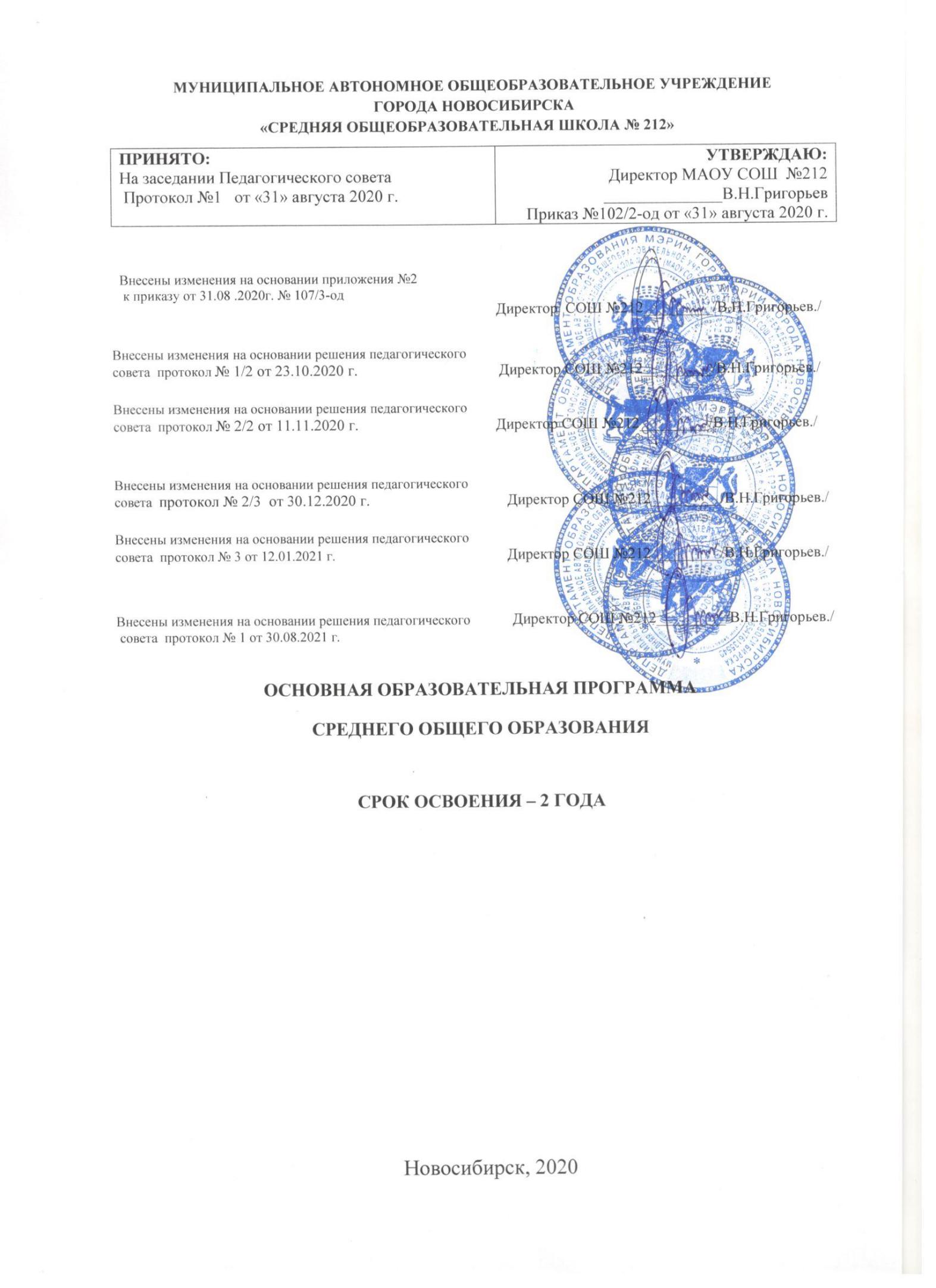 I. ЦЕЛЕВОЙ РАЗДЕЛ ОСНОВНОЙ ОБРАЗОВАТЕЛЬНОЙПРОГРАММЫ СРЕДНЕГО ОБЩЕГО ОБРАЗОВАНИЯI.1. Пояснительная записка	 МАОУ СОШ № 212 реализует целенаправленный процесс воспитания и обучения в интересах человека, общества, государства в соответствии с Федеральным законом от 29.12.2012 № 273-ФЗ «Об образовании в Российской Федерации», законодательством РФ в области образования, требованиями федеральных государственных образовательных стандартов (ФГОС), Устава МАОУ СОШ № 212, с учетом Примерной основной образовательной программы среднего общего образования, особенностей образовательного учреждения, а также образовательных потребностей и запросов обучающихся и их родителей.Основная образовательная программа среднего общего образования (ООП СОО) муниципального автономного общеобразовательного учреждения «Средняя общеобразовательная школа № 212» основывается на следующих нормативно-правовых документах:Федеральный закон от 29.12.2012 № 273-ФЗ «Об образовании в Российской Федерации»;Федеральный государственный образовательный стандарт среднего общего образования, утвержденный приказом Министерства образования и науки РФ от 17.05.2012 г. N 413 (в редакции от 29.06.2017);Постановление Главного государственного санитарного врача РФ от 28.09.2020 № 28 «Об утверждении санитарных правил СП 2.4.3648-20 "Санитарно-эпидемиологические требования к организациям воспитания и обучения, отдыха и оздоровления детей и молодежи"».ООП СОО МАОУ СОШ № 212 разработана с учетом Примерной основной образовательной программы среднего общего образования, одобренной решением федерального учебно-методического объединения по общему образованию (протокол  от 28 июня 2016 г. № 2/16-з)Образовательная деятельность осуществляется в соответствии с Уставом МАОУ СОШ № 212, в котором определены основные характеристики организации образовательного процесса, права и обязанности участников образовательного процесса, перечень локальных актов, регламентирующих деятельность учреждения. ООП СОО содержит обязательную часть и часть, формируемую участниками образовательных отношений, представленные во всех трех разделах ООП ООО. Обязательная часть ООП СОО составляет 60%, часть, формируемая участниками образовательных отношений, - 40% от общего объема ООП СОО.               Основная образовательная программа среднего общего образования МАОУ СОШ № 212 в соответствии с требованиями ФГОС СОО содержит три раздела: целевой, содержательный и организационный.Целевой раздел определяет общее назначение, цели, задачи и планируемые результаты реализации основной образовательной программы среднего общего образования, конкретизированные в соответствии с требованиями Стандарта и учитывающие региональные, национальные и этнокультурные особенности народов Российской Федерации, а также способы определения достижения этих целей и результатов.Целевой раздел включает: — пояснительную записку;— планируемые результаты освоения обучающимися основной образовательной программы основного общего образования;— систему оценки достижения планируемых результатов освоения основной образовательной программы основного общего образования.Содержательный раздел определяет общее содержание среднего общего образования и включает образовательные программы, ориентированные на достижение личностных, метапредметных и предметных результатов, в том числе:— программу развития универсальных учебных действий на уровне среднего общего образования, включающую формирование компетенций обучающихся в области использования информационно-коммуникационных технологий, учебно-исследовательской и проектной деятельности; — программы отдельных учебных предметов, курсов;— программу воспитания и социализации обучающихся на уроне среднего общего образования, включающую такие направления, как духовно-нравственное развитие и воспитание обучающихся, их социализация и профессиональная ориентация, формирование культуры здорового и безопасного образа жизни, экологической культуры;— программу коррекционной работы.Организационный раздел устанавливает общие рамки организации образовательной деятельности, а также механизм реализации компонентов основной образовательной программы.Организационный раздел включает:— учебный план среднего общего образования как один из основных механизмов реализации основной образовательной программы; годовой календарный график, план внеурочной деятельности;— систему условий реализации основной образовательной программы в соответствии с требованиями Стандарта.МАОУ СОШ № 212, реализующее основную образовательную программу среднего общего образования, обеспечивает ознакомление обучающихся и их родителей (законных представителей) как участников образовательного процесса:— с их правами и обязанностями в части формирования и реализации основной образовательной программы среднего общего образования, установленными законодательством Российской Федерации и уставом образовательного учреждения;— с уставом и другими документами, регламентирующими осуществление образовательного процесса в школе.Цели и задачи реализации основной образовательной программы среднего общего образованияЦелями реализации основной образовательной программы среднего общего образования МАОУ СОШ № 212 (далее – ООП СОО):достижение выпускниками планируемых результатов: компетенций и компетентностей, определяемых личностными, семейными, общественными, государственными потребностями и возможностями обучающегося старшего школьного возраста, индивидуальной образовательной траекторией его развития и состоянием здоровья;становление и развитие личности обучающегося в ее самобытности и уникальности, осознание собственной индивидуальности, появление жизненных планов, готовность к самоопределению.Личностное развитие школьников с учетом программы воспитания проявляется:в усвоении ими знаний основных норм, которые общество выработало на основе этих ценностей (то есть, в усвоении ими социально значимых знаний);в развитии их позитивных отношений к этим общественным ценностям (то есть в развитии их социально значимых отношений).Достижение поставленных целей при разработке и реализации образовательной организацией основной образовательной программы среднего общего образования предусматривает решение следующих основных задач:формирование российской гражданской идентичности обучающихся; сохранение и развитие культурного разнообразия и языкового наследия многонационального народа Российской Федерации, реализация права на изучение родного языка, овладение духовными ценностями и культурой многонационального народа России;обеспечение равных возможностей получения качественного среднего общего образования;обеспечение достижения обучающимися образовательных результатов в соответствии с требованиями, установленными Федеральным государственным образовательным стандартом среднего общего образования (далее – ФГОС СОО);обеспечение реализации бесплатного образования на уровне среднего общего образования в объеме основной образовательной программы, предусматривающей изучение обязательных учебных предметов, входящих в учебный план (учебных предметов по выбору из обязательных предметных областей, дополнительных учебных предметов, предметов (курсов) по выбору и общих для включения во все учебные планы учебных предметов, в том числе на углубленном уровне), а также внеурочную деятельность;установление требований к воспитанию и социализации обучающихся, их самоидентификации посредством личностно и общественно значимой деятельности, социального и гражданского становления, осознанного выбора профессии, понимание значения профессиональной деятельности для человека и общества, в том числе через реализацию образовательных программ, входящих в основную образовательную программу;обеспечение преемственности основных образовательных программ начального общего, основного общего, среднего общего, профессионального образования; развитие государственно-общественного управления в образовании;формирование основ оценки результатов освоения обучающимися основной образовательной программы, деятельности педагогических работников, организаций, осуществляющих образовательную деятельность; создание условий для развития и самореализации обучающихся, для формирования здорового, безопасного и экологически целесообразного образа жизни обучающихся.Принципы и подходы к формированию основной образовательной программы среднего общего образованияМетодологической основой ФГОС СОО является системно-деятельностный подход, который предполагает:формирование готовности обучающихся к саморазвитию и непрерывному образованию;проектирование и конструирование развивающей образовательной среды организации, осуществляющей образовательную деятельность;активную учебно-познавательную деятельность обучающихся;построение образовательной деятельности с учетом индивидуальных, возрастных, психологических, физиологических особенностей и здоровья обучающихся.Основная образовательная программа формируется на основе системно-деятельностного подхода. В связи с этим личностное, социальное, познавательное развитие обучающихся определяется характером организации их деятельности, в первую очередь учебной, а процесс функционирования образовательной организации, отраженный в основной образовательной программе (ООП), рассматривается как совокупность следующих взаимосвязанных компонентов: цели образования; содержания образования на уровне среднего общего образования; форм, методов, средств реализации этого содержания (технологии преподавания, освоения, обучения); субъектов системы образования (педагогов, обучающихся, их родителей  (законных представителей)); материальной базы как средства системы образования, в том числе с учетом принципа преемственности начального общего, основного общего, среднего общего, профессионального образования, который может быть реализован как через содержание, так и через формы, средства, технологии, методы и приемы работы.Основная образовательная программа при конструировании и осуществлении образовательной деятельности ориентируется на личность как цель, субъект, результат и главный критерий эффективности, на создание соответствующих условий для саморазвития творческого потенциала личности.Осуществление принципа индивидуально-дифференцированного подхода позволяет создать оптимальные условия для реализации потенциальных возможностей каждого обучающегося. Основная образовательная программа формируется с учетом психолого-педагогических особенностей развития детей 15–18 лет, связанных:с формированием у обучающихся системы значимых социальных и межличностных отношений, ценностно-смысловых установок, отражающих личностные и гражданские позиции в деятельности, ценностных ориентаций, мировоззрения как системы обобщенных представлений о мире в целом, об окружающей действительности, других людях и самом себе, готовности руководствоваться ими в деятельности;с переходом от учебных действий, характерных для основной школы и связанных с овладением учебной деятельностью в единстве мотивационно-смыслового и операционно-технического компонентов, к учебно-профессиональной деятельности, реализующей профессиональные и личностные устремления обучающихся. Ведущее место у обучающихся на уровне среднего общего образования занимают мотивы, связанные с самоопределением и подготовкой к самостоятельной жизни, с дальнейшим образованием и самообразованием. Эти мотивы приобретают личностный смысл и становятся действенными;с освоением видов деятельности по получению нового знания в рамках учебного предмета, его преобразованию и применению в учебных, учебно-проектных и социально-проектных ситуациях, с появлением интереса к теоретическим проблемам, к способам познания и учения, к самостоятельному поиску учебно-теоретических проблем, способности к построению индивидуальной образовательной траектории;с формированием у обучающихся научного типа мышления, овладением научной терминологией, ключевыми понятиями, методами и приемами;с самостоятельным приобретением идентичности; повышением требовательности к самому себе; углублением самооценки; бóльшим реализмом в формировании целей и стремлении к тем или иным ролям; ростом устойчивости к фрустрациям; усилением потребности влиять на других людей.Переход обучающегося в старшую школу совпадает с первым периодом юности, или первым периодом зрелости, который отличается сложностью становления личностных черт. Центральным психологическим новообразованием юношеского возраста является предварительное самоопределение, построение жизненных планов на будущее, формирование идентичности и устойчивого образа «Я». Направленность личности в юношеском возрасте характеризуется ее ценностными ориентациями, интересами, отношениями, установками, мотивами, переходом от подросткового возраста к самостоятельной взрослой жизни. К этому периоду фактически завершается становление основных биологических и психологических функций, необходимых взрослому человеку для полноценного существования. Социальное и личностное самоопределение в данном возрасте предполагает не столько эмансипацию от взрослых, сколько четкую ориентировку и определение своего места во взрослом мире.Основная образовательная программа формируется с учетом принципа демократизации, который обеспечивает формирование и развитие демократической культуры всех участников образовательных отношений на основе сотрудничества, сотворчества, личной ответственности в том числе через развитие органов государственно-общественного управления образовательной организацией.Основная образовательная программа формируется в соответствии с требованиями ФГОС СОО и с учетом индивидуальных особенностей, потребностей и запросов обучающихся и их родителей (законных представителей) при получении среднего общего образования, включая образовательные потребности обучающихся с ограниченными возможностями здоровья и инвалидов, а также значимость данного уровня общего образования для продолжения обучения в профессиональной образовательной организации или образовательной организации высшего образования, профессиональной деятельности и успешной социализации.Общая характеристика основной образовательной программыОсновная образовательная программа среднего общего образования разработана на основе ФГОС СОО, Конституции Российской Федерации, Конвенции ООН о правах ребенка, учитывает региональные, национальные и этнокультурные потребности народов Российской Федерации, обеспечивает достижение обучающимися образовательных результатов в соответствии с требованиями, установленными ФГОС СОО, определяет цели, задачи, планируемые результаты, содержание и организацию образовательной деятельности на уровне среднего общего образования и реализуется образовательной организацией через урочную и внеурочную деятельность с соблюдением требований государственных санитарно-эпидемиологических правил и нормативов.Программа адресована:– обучающимся и родителям для информирования о целях, содержании, организации и предполагаемых результатах деятельности МАОУ СОШ № 212 по достижении обучающимися образовательных результатов; для определения сферы ответственности за достижение результатов образовательной деятельности педагогического коллектива, родителей и обучающихся и возможности их взаимодействия;– педагогическому коллективу для углубления понимания смыслов образования и в качестве ориентиров в практической деятельности;– администрации для координации деятельности педагогического коллектива по выполнению требований к результатам и условиям достижения планируемых результатов основной образовательной программы начального общего образования;–учредителю для повышения объективности оценивания образовательных результатов учреждения; для принятия управленческих решений на основе мониторинга эффективности процесса, качества, условий и результатов образовательной деятельности образовательной организации.Стратегическая цель МАОУ СОШ № 212 в области качества – создание условий для обеспечения доступного качественного образования и конкурентоспособности выпускников школы в образовательном пространстве города, области, России.Содержание основной образовательной программы среднего общего образования школы сформировано с учётом социокультурных особенностей и потребностей Новосибирской области, города Новосибирска, а также концепции школьного образования.Школа реализует основную образовательную программу среднего общего образования и обеспечивает ознакомление обучающихся и их родителей (законных представителей) как участников образовательного процесса:– с Уставом и другими документами (локальными актами), регламентирующими осуществление образовательного процесса в школе;– с их правами и обязанностями в части формирования и реализации основной образовательной программы среднего общего образования, установленными законодательством Российской Федерации и Уставом школы.Основная образовательная программа СОО размещена на официальном сайте МАОУ СОШ № 212.Программа содержит три раздела: целевой, содержательный и организационный.Основная образовательная программа содержит обязательную часть и часть, формируемую участниками образовательных отношений. Обязательная часть в полном объеме выполняет требования ФГОС СОО и составляет 60 %, а часть, формируемая участниками образовательных отношений, – 40 % от общего объема образовательной программы среднего общего образования.В целях обеспечения индивидуальных потребностей обучающихся в основной образовательной программе предусматриваются учебные предметы, курсы, обеспечивающие различные интересы обучающихся, в том числе этнокультурные; внеурочная деятельность.Организация образовательной деятельности по основным образовательным программам среднего общего образования основана на дифференциации содержания с учетом образовательных потребностей и интересов обучающихся, обеспечивающих изучение учебных предметов всех предметных областей основной образовательной программы среднего общего образования на базовом уровне основной образовательной программы среднего общего образования.Общие подходы к организации внеурочной деятельностиСистема внеурочной деятельности включает в себя: жизнь ученических сообществ курсы внеурочной деятельности по выбору обучающихся; организационное обеспечение учебной деятельности; обеспечение благополучия обучающихся в пространстве общеобразовательной школы; систему воспитательных мероприятий.Организация внеурочной деятельности предусматривает возможность использования каникулярного времени, гибкость в распределении нагрузки при подготовке воспитательных мероприятий и общих коллективных дел.Вариативность содержания внеурочной деятельности определяется универсальным профилем обучения. Вариативность в распределении часов на отдельные элементы внеурочной деятельности определяется с учетом особенностей образовательной организации: преемственность ФГОС ООО, предпочтения участников образовательных отношений. I.2. Планируемые результаты освоения обучающимися основной образовательной программы среднего общего образования                                               1.2.1. Общие положенияПланируемые результаты освоения основной образовательной программы среднего общего образования (далее — планируемые результаты) представляют собой систему ведущих целевых установок и ожидаемых результатов освоения всех компонентов, составляющих содержательную основу образовательной программы. Они обеспечивают связь между требованиями Стандарта, образовательным процессом и системой оценки результатов освоения основной образовательной программы среднего общего образования (далее — системой оценки), выступая содержательной и критериальной основой для разработки программ учебных предметов, курсов, учебно-методической литературы, с одной стороны, и системы оценки — с другой. В соответствии с требованиями Стандарта система планируемых результатов — личностных, метапредметных и предметных — устанавливает и описывает классы учебно-познавательных и учебно-практических задач, которые осваивают учащиеся в ходе обучения, особо выделяя среди них те, которые выносятся на итоговую оценку, в том числе государственную итоговую аттестацию выпускников. Успешное выполнение этих задач требует от учащихся овладения системой учебных действий (универсальных и специфических для данного учебного предмета: личностных, регулятивных, коммуникативных, познавательных) с учебным материалом, и прежде всего с опорным учебным материалом, служащим основой для последующего обучения.Фактически личностные, метапредметные и предметные планируемые результаты устанавливают и описывают следующие обобщённые классы учебно-познавательных и учебно-практических задач, предъявляемых учащимся:1) учебно-познавательные задачи, направленные на формирование и оценку умений и навыков, способствующих освоению систематических знаний, в том числе:— первичному ознакомлению, отработке и осознанию теоретических моделей и понятий (общенаучных и базовых для данной области знания), стандартных алгоритмов и процедур;— выявлению и осознанию сущности и особенностей изучаемых объектов, процессов и явлений действительности (природных, социальных, культурных, технических и др.) в соответствии с содержанием конкретного учебного предмета, созданию и использованию моделей изучаемых объектов и процессов, схем;— выявлению и анализу существенных и устойчивых связей и отношений между объектами и процессами;2) учебно-познавательные задачи, направленные на формирование и оценку навыка самостоятельного приобретения, переноса и интеграции знаний как результата использования знаково-символических средств и/или логических операций сравнения, анализа, синтеза, обобщения, интерпретации, оценки, классификации по родовидовым признакам, установления аналогий и причинно-следственных связей, построения рассуждений, соотнесения с известным (в том числе с освоенным учебным материалом из других областей знания или с учебным материалом, изучаемым в ином содержательном контексте); требующие от учащихся более глубокого понимания изученного и/или выдвижения новых для них идей, иной точки зрения, создания или исследования новой информации, преобразования известной информации, представления её в новой форме, переноса в иной контекст и т. п.;3) учебно-практические задачи, направленные на формирование и оценку навыка разрешения проблем/проблемных ситуаций, требующие принятия решения в ситуации неопределённости, например, выбора или разработки оптимального либо наиболее эффективного решения, создания объекта с заданными свойствами, установления закономерностей или «устранения неполадок» и т. п.;4) учебно-практические задачи, направленные на формирование и оценку навыка сотрудничества, требующие совместной работы в парах или группах с распределением ролей/функций и разделением ответственности за конечный результат;5) учебно-практические задачи, направленные на формирование и оценку навыка коммуникации, требующие создания письменного или устного текста/высказывания с заданными параметрами: коммуникативной задачей, темой, объёмом, форматом (например, сообщения, комментария, пояснения, призыва, инструкции, текста-описания или текста-рассуждения, формулировки и обоснования гипотезы, устного или письменного заключения, отчёта, оценочного суждения, аргументированного мнения и т. п.);6) учебно-практические и учебно-познавательные задачи, направленные на формирование и оценку навыка самоорганизации и саморегуляции, наделяющие учащихся функциями организации выполнения задания: планирования этапов выполнения работы, отслеживания продвижения в выполнении задания, соблюдения графика подготовки и предоставления материалов, поиска необходимых ресурсов, распределения обязанностей и контроля качества выполнения работы (Как правило, такого рода задания — это долгосрочные проекты с заранее известными требованиями, предъявляемыми к качеству работы, или критериями её оценки, в ходе выполнения которых контролирующие функции учителя сведены к минимуму)7) учебно-практические и учебно-познавательные задачи, направленные на формирование и оценку навыка рефлексии, что требует от обучающихся самостоятельной оценки или анализа собственной учебной деятельности с позиций соответствия полученных результатов учебной задаче, целям и способам действий, выявления позитивных и негативных факторов, влияющих на результаты и качество выполнения (что помогает/мешает или что полезно/вредно, что нравится/не нравится и др.)  задания и/или самостоятельной постановки учебных задач (например, что надо изменить, выполнить по-другому, дополнительно узнать и т. п.);8) учебно-практические и учебно-познавательные задачи, направленные на формирование (в соответствии с требованиями ФГОС СОО оценка выполнения такого рода заданий проводится исключительно с целью оценки эффективности деятельности образовательных учреждений с использованием неперсонифицированных процедур. Данные о достижении этих результатов могут накапливаться в портфеле достижений ученика, однако любое их использование, в том числе в целях аккредитации образовательного учреждения, возможно только в соответствии с федеральным законом от 17.07.2006 №152-ФЗ «О персональных данных») ценностно-смысловых установок, что требует от обучающихся выражения ценностных суждений и/или своей позиции по обсуждаемой проблеме на основе имеющихся представлений о социальных и/или личностных ценностях, нравственно-этических нормах, эстетических ценностях, а также аргументации (пояснения или комментария) своей позиции или оценки;9) учебно-практические и учебно-познавательные задачи, направленные на формирование и оценку ИКТ-компетентности обучающихся, требующие педагогически целесообразного использования ИКТ в целях повышения эффективности процесса формирования всех перечисленных выше ключевых навыков (самостоятельного приобретения и переноса знаний, сотрудничества и коммуникации, решения проблем и самоорганизации, рефлексии и ценностно-смысловых ориентаций), а также собственно навыков использования ИКТ.В соответствии с реализуемой ФГОС СОО деятельностной парадигмой образования система планируемых результатов строится на основе уровневого подхода: выделения ожидаемого уровня актуального развития большинства обучающихся и ближайшей перспективы их развития. Такой подход позволяет определять динамическую картину развития обучающихся, поощрять продвижения обучающихся, выстраивать индивидуальные траектории движения с учётом зоны ближайшего развития ребёнка.1) В структуре планируемых результатов выделяются ведущие целевые установки и основные ожидаемые результаты основного общего образования, описывающие основной, сущностный вклад каждой изучаемой программы в развитие личности обучающихся, их способностей (эти результаты приводятся в пояснительных записках к планируемым результатам по каждой учебной или междисциплинарной программе). Этот блок результатов отражает такие общие цели образования, как формирование ценностно-смысловых установок, развитие интереса, целенаправленное формирование и развитие познавательных потребностей и способностей обучающихся средствами различных предметов. Оценка достижения этой группы планируемых результатов ведётся в ходе процедур, допускающих предоставление и использование исключительно неперсонифицированной информации, а полученные результаты характеризуют эффективность деятельности системы образования на федеральном и региональном уровнях.2) Планируемые результаты освоения учебных и междисциплинарных программ. Эти результаты приводятся в блоках «Выпускник научится» и «Выпускник получит возможность научиться» к каждому разделу учебной программы. Они описывают примерный круг учебно-познавательных и учебно-практических задач, который предъявляется обучающимся в ходе изучения каждого раздела программы.Планируемые результаты, отнесённые к блоку «Выпускник научится», ориентируют пользователя в достижении результатов базового уровня обучения.   Критериями отбора данных результатов служат их значимость для решения основных задач образования на данном уровне и необходимость для последующего обучения, а также потенциальная возможность их достижения большинством обучающихся — как минимум, на уровне, характеризующем исполнительскую компетентность обучающихся. Иными словами, в этот блок включается такой круг учебных задач, построенных на опорном учебном материале, овладение которыми принципиально необходимо для успешного обучения и социализации и которые в принципе могут быть освоены подавляющим большинством обучающихся при условии специальной целенаправленной работы учителя.Достижение планируемых результатов, отнесённых к блоку «Выпускник научится», выносится на итоговую оценку, которая может осуществляться как в ходе обучения (с помощью накопленной оценки или портфеля достижений), так и в конце обучения, в том числе в форме государственной итоговой аттестации. Оценка достижения планируемых результатов этого блока на уровне, характеризующем исполнительскую компетентность учащихся, ведётся с помощью заданий базового уровня, а на уровне действий, составляющих зону ближайшего развития большинства обучающихся, — с помощью заданий повышенного уровня. Успешное выполнение обучающимися заданий базового уровня служит единственным основанием для положительного решения вопроса о возможности перехода на следующий уровень обучения.В блоках «Выпускник получит возможность научиться» приводятся планируемые результаты, характеризующие систему учебных действий в отношении знаний, умений, навыков, расширяющих и углубляющих понимание опорного учебного материала или выступающих как пропедевтика для дальнейшего изучения данного предмета, т.е. повышенного уровня. Уровень достижений, соответствующий планируемым результатам этой группы, могут продемонстрировать только отдельные мотивированные и способные обучающиеся. В повседневной практике преподавания эта группа целей не отрабатывается со всеми без исключения обучающимися как в силу повышенной сложности учебных действий, так и в силу повышенной сложности учебного материала и/или его пропедевтического характера на данном уровне обучения. Оценка достижения этих целей ведётся преимущественно в ходе процедур, допускающих предоставление и использование исключительно неперсонифицированной информации.Частично задания, ориентированные на оценку достижения планируемых результатов из блока «Выпускник получит возможность научиться», включаются в материалы итогового контроля. Основные цели такого включения — предоставить возможность обучающимся продемонстрировать овладение более высокими (по сравнению с базовым) уровнями достижений и выявить динамику роста численности группы наиболее подготовленных обучающихся. При этом невыполнение обучающимися заданий, с помощью которых ведётся оценка достижения планируемых результатов данного блока, не является препятствием для перехода на следующий уровень обучения. В ряде случаев достижение планируемых результатов этого блока ведется в ходе текущего и промежуточного оценивания, а полученные результаты фиксируются в виде накопленной оценки и учитываются при определении итоговой оценки.Подобная структура представления планируемых результатов подчёркивает тот факт, что при организации образовательного процесса, направленного на реализацию и достижение планируемых результатов, от учителя требуется использование таких педагогических технологий, которые основаны на дифференциации требований к подготовке обучающихся.На уровне среднего общего образования устанавливаются планируемые результаты освоения:   1.2.2. Ведущие целевые установки и основные ожидаемые результатыВ результате изучения обязательных предметов и предметов части, формируемой участниками образовательных отношений, на уровне среднего общего образования получат дальнейшее развитие личностные, регулятивные, коммуникативные и познавательные универсальные учебные действия, учебная (общая и предметная) и общепользовательская  составляющие психолого-педагогическую и инструментальную основы формирования способности и готовности к освоению систематических знаний, их самостоятельному пополнению, переносу и интеграции; способности к сотрудничеству и коммуникации, решению личностно и социально значимых проблем и воплощению решений в практику; способности к самоорганизации, саморегуляции и рефлексии.В ходе изучения средствами всех предметов у выпускников будут заложены основы формально-логического мышления, рефлексии, что будет способствовать:• формированию нового типа познавательных интересов (интереса не только к фактам, но и к закономерностям);• расширению и переориентации рефлексивной оценки собственных возможностей — за пределы учебной деятельности в сферу самосознания;• формированию способности к целеполаганию, самостоятельной постановке новых учебных задач и проектированию собственной учебной деятельности.В ходе изучения всех учебных предметов обучающиеся приобретут опыт проектной деятельности как особой формы учебной работы, способствующей воспитанию самостоятельности, инициативности, ответственности, повышению мотивации и эффективности учебной деятельности; в ходе реализации исходного замысла на практическом уровне овладеют умением выбирать адекватные стоящей задаче средства, принимать решения, в том числе и в ситуациях неопределённости. Они получат возможность развить способность к разработке нескольких вариантов решений, к поиску нестандартных решений, поиску и осуществлению наиболее приемлемого решения.В ходе планирования и выполнения учебных исследований обучающиеся освоят умение оперировать гипотезами как отличительным инструментом научного рассуждения, приобретут опыт решения интеллектуальных задач на основе мысленного построения различных предположений и их последующей проверки.В результате целенаправленной учебной деятельности, осуществляемой в формах учебного исследования, учебного проекта, в ходе освоения системы научных понятий у выпускников будут заложены:• потребность вникать в суть изучаемых проблем, ставить вопросы, затрагивающие основы знаний, личный, социальный, исторический жизненный опыт;• основы критического отношения к знанию, жизненному опыту;• основы ценностных суждений и оценок;• уважение к величию человеческого разума, позволяющего преодолевать невежество и предрассудки, развивать теоретическое знание, продвигаться в установлении взаимопонимания между отдельными людьми и культурами;• основы понимания принципиальной ограниченности знания, существования различных точек зрения, взглядов, характерных для разных социокультурных сред и эпох.В среденей школе в рамках преподавания всех предметов продолжается работа по формированию и развитию основ читательской компетенции. Обучающиеся овладевают чтением как средством осуществления своих дальнейших планов: продолжения образования и самообразования, осознанного планирования своего актуального и перспективного круга чтения, в том числе досугового, подготовки к трудовой и социальной деятельности. У выпускников будет сформирована потребность в систематическом чтении как средстве познания мира и себя в этом мире, гармонизации отношений человека и общества, создании образа «потребного будущего».В сфере развития личностных универсальных учебных действий приоритетное внимание уделяется формированию:• основ гражданской идентичности личности (включая когнитивный, эмоционально-ценностный и поведенческий компоненты);• основ социальных компетенций (включая ценностно-смысловые установки и моральные нормы, опыт социальных и межличностных отношений, правосознание);• готовности и способности к переходу к самообразованию на основе учебно-познавательной мотивации, в том числе готовности к выбору направления дальнейшего образования .В частности, формированию готовности и способности к выбору направления образования способствуют:• целенаправленное формирование интереса к изучаемым областям знания и видам деятельности, педагогическая поддержка любознательности и избирательности интересов;• реализация уровневого подхода как в преподавании (на основе дифференциации требований к освоению учебных программ и достижению планируемых результатов), так и в оценочных процедурах (на основе дифференциации содержания проверочных заданий и/или критериев оценки достижения планируемых результатов на базовом и повышенных уровнях);• формирование навыков взаимо- и самооценки, навыков рефлексии на основе использования критериальной системы оценки;• организация системы проб подростками своих возможностей (в том числе предпрофессиональных проб) за счёт использования дополнительных возможностей образовательного процесса, в том числе: факультативов, вводимых образовательным учреждением (предлагаемые с этой целью факультативы  ограничены по объёму (от 35 до 70 часов) и обязательно заканчиваются процедурами самооценки и оценкой презентации выполненных учебных работ ); программы учебно-исследовательской и проектной деятельности; программы внеурочной деятельности; программы профессиональной ориентации; программы экологического образования; программы дополнительного образования, иных возможностей образовательного учреждения;• приобретение практического опыта пробного проектирования жизненной и профессиональной карьеры на основе соотнесения своих интересов, склонностей, личностных качеств, уровня подготовки с требованиями профессиональной деятельности.В сфере развития регулятивных универсальных учебных действий приоритетное внимание уделяется формированию действий целеполагания, включая способность ставить новые учебные цели и задачи, планировать их реализацию, в том числе во внутреннем плане, осуществлять выбор эффективных путей и средств достижения целей, контролировать и оценивать свои действия как по результату, так и по способу действия, вносить соответствующие коррективы в их выполнение.Ведущим способом решения этой задачи является формирование способности к проектированию.В сфере развития коммуникативных универсальных учебных действий приоритетное внимание уделяется:• формированию действий по организации и планированию учебного сотрудничества с учителем и сверстниками, умений работать в группе и приобретению опыта такой работы, практическому освоению морально-этических и психологических принципов общения и сотрудничества;• практическому освоению умений, составляющих основу коммуникативной компетентности: ставить и решать многообразные коммуникативные задачи; действовать с учётом позиции другого и уметь согласовывать свои действия; устанавливать и поддерживать необходимые контакты с другими людьми; удовлетворительно владеть нормами и техникой общения; определять цели коммуникации, оценивать ситуацию, учитывать намерения и способы коммуникации партнёра, выбирать адекватные стратегии коммуникации; • развитию речевой деятельности, приобретению опыта использования речевых средств для регуляции умственной деятельности, приобретению опыта регуляции собственного речевого поведения как основы коммуникативной компетентности.В сфере развития познавательных универсальных учебных действий приоритетное внимание уделяется:• практическому освоению обучающимися  проектно-исследовательской деятельности;• развитию стратегий смыслового чтения и работе с информацией;• практическому освоению методов познания, используемых в различных областях знания и сферах культуры, соответствующего им инструментария и понятийного аппарата, регулярному обращению в учебном процессе к использованию общеучебных умений, знаково-символических средств, широкого спектра логических действий и операций.При изучении учебных предметов обучающиеся усовершенствуют приобретённые на первом уровне навыки работы с информацией и пополнят их. Они смогут работать с текстами, преобразовывать и интерпретировать содержащуюся в них информацию, в том числе:• систематизировать, сопоставлять, анализировать, обобщать и интерпретировать информацию, содержащуюся в готовых информационных объектах;• выделять главную и избыточную информацию, выполнять смысловое свёртывание выделенных фактов, мыслей; представлять информацию в сжатой словесной форме (в виде плана или тезисов) и в наглядно-символической форме (в виде таблиц, графических схем и диаграмм, карт понятий — концептуальных диаграмм, опорных конспектов);• заполнять и дополнять таблицы, схемы, диаграммы, тексты.Обучающиеся усовершенствуют навык поиска информации в компьютерных и некомпьютерных источниках информации, приобретут навык формулирования запросов и опыт использования поисковых машин. Они научатся осуществлять поиск информации в Интернете, школьном информационном пространстве, базах данных и на персональном компьютере с использованием поисковых сервисов, строить поисковые запросы в зависимости от цели запроса и анализировать результаты поиска.Обучающиеся приобретут потребность поиска дополнительной информации для решения учебных задач и самостоятельной познавательной деятельности; освоят эффективные приёмы поиска, организации и хранения информации на персональном компьютере, в информационной среде учреждения и в Интернете; приобретут первичные навыки формирования и организации собственного информационного пространства.Они усовершенствуют умение передавать информацию в устной форме, сопровождаемой аудиовизуальной поддержкой, и в письменной форме гипермедиа (т. е. сочетания текста, изображения, звука, ссылок между разными информационными компонентами).Обучающиеся смогут использовать информацию для установления причинно-следственных связей и зависимостей, объяснений и доказательств фактов в различных учебных и практических ситуациях, ситуациях моделирования и проектирования.Выпускники получат возможность научиться строить умозаключения и принимать решения на основе самостоятельно полученной информации, а также освоить опыт критического отношения к получаемой информации на основе её сопоставления с информацией из других источников и с имеющимся жизненным опытом.I.2.3. Планируемые личностные результаты освоения ООПЛичностные результаты в сфере отношений обучающихся к себе, к своему здоровью, к познанию себя:ориентация обучающихся на достижение личного счастья, реализацию позитивных жизненных перспектив, инициативность, креативность, готовность и способность к личностному самоопределению, способность ставить цели и строить жизненные планы;готовность и способность обеспечить себе и своим близким достойную жизнь в процессе самостоятельной, творческой и ответственной деятельности;готовность и способность обучающихся к отстаиванию личного достоинства, собственного мнения, готовность и способность вырабатывать собственную позицию по отношению к общественно-политическим событиям прошлого и настоящего на основе осознания и осмысления истории, духовных ценностей и достижений нашей страны;готовность и способность обучающихся к саморазвитию и самовоспитанию в соответствии с общечеловеческими ценностями и идеалами гражданского общества, потребность в физическом самосовершенствовании, занятиях спортивно-оздоровительной деятельностью;принятие и реализация ценностей здорового и безопасного образа жизни, бережное, ответственное и компетентное отношение к собственному физическому и психологическому здоровью; неприятие вредных привычек: курения, употребления алкоголя, наркотиков.Личностные результаты в сфере отношений обучающихся к России как к Родине (Отечеству): российская идентичность, способность к осознанию российской идентичности в поликультурном социуме, чувство причастности к историко-культурной общности российского народа и судьбе России, патриотизм, готовность к служению Отечеству, его защите; уважение к своему народу, чувство ответственности перед Родиной, гордости за свой край, свою Родину, прошлое и настоящее многонационального народа России, уважение к государственным символам (герб, флаг, гимн);формирование уважения к русскому языку как государственному языку Российской Федерации, являющемуся основой российской идентичности и главным фактором национального самоопределения;воспитание уважения к культуре, языкам, традициям и обычаям народов, проживающих в Российской Федерации.Личностные результаты в сфере отношений обучающихся к закону, государству и к гражданскому обществу: гражданственность, гражданская позиция активного и ответственного члена российского общества, осознающего свои конституционные права и обязанности, уважающего закон и правопорядок, осознанно принимающего традиционные национальные и общечеловеческие гуманистические и демократические ценности, готового к участию в общественной жизни;признание неотчуждаемости основных прав и свобод человека, которые принадлежат каждому от рождения, готовность к осуществлению собственных прав и свобод без нарушения прав и свобод других лиц, готовность отстаивать собственные права и свободы человека и гражданина согласно общепризнанным принципам и нормам международного права и в соответствии с Конституцией Российской Федерации, правовая и политическая грамотность;мировоззрение, соответствующее современному уровню развития науки и общественной практики, основанное на диалоге культур, а также различных форм общественного сознания, осознание своего места в поликультурном мире; интериоризация ценностей демократии и социальной солидарности, готовность к договорному регулированию отношений в группе или социальной организации;готовность обучающихся к конструктивному участию в принятии решений, затрагивающих их права и интересы, в том числе в различных формах общественной самоорганизации, самоуправления, общественно значимой деятельности; приверженность идеям интернационализма, дружбы, равенства, взаимопомощи народов; воспитание уважительного отношения к национальному достоинству людей, их чувствам, религиозным убеждениям;  готовность обучающихся противостоять идеологии экстремизма, национализма, ксенофобии; коррупции; дискриминации по социальным, религиозным, расовым, национальным признакам и другим негативным социальным явлениям. Личностные результаты в сфере отношений обучающихся с окружающими людьми: нравственное сознание и поведение на основе усвоения общечеловеческих ценностей, толерантного сознания и поведения в поликультурном мире, готовности и способности вести диалог с другими людьми, достигать в нем взаимопонимания, находить общие цели и сотрудничать для их достижения; принятие гуманистических ценностей, осознанное, уважительное и доброжелательное отношение к другому человеку, его мнению, мировоззрению;способность к сопереживанию и формирование позитивного отношения к людям, в том числе к лицам с ограниченными возможностями здоровья и инвалидам; бережное, ответственное и компетентное отношение к физическому и психологическому здоровью других людей, умение оказывать первую помощь;формирование выраженной в поведении нравственной позиции, в том числе способности к сознательному выбору добра, нравственного сознания и поведения на основе усвоения общечеловеческих ценностей и нравственных чувств (чести, долга, справедливости, милосердия и дружелюбия); развитие компетенций сотрудничества со сверстниками, детьми младшего возраста, взрослыми в образовательной, общественно полезной, учебно-исследовательской, проектной и других видах деятельности. Личностные результаты в сфере отношений обучающихся к окружающему миру, живой природе, художественной культуре: мировоззрение, соответствующее современному уровню развития науки, значимости науки, готовность к научно-техническому творчеству, владение достоверной информацией о передовых достижениях и открытиях мировой и отечественной науки, заинтересованность в научных знаниях об устройстве мира и общества;готовность и способность к образованию, в том числе самообразованию, на протяжении всей жизни; сознательное отношение к непрерывному образованию как условию успешной профессиональной и общественной деятельности; экологическая культура, бережное отношения к родной земле, природным богатствам России и мира; понимание влияния социально-экономических процессов на состояние природной и социальной среды, ответственность за состояние природных ресурсов; умения и навыки разумного природопользования, нетерпимое отношение к действиям, приносящим вред экологии; приобретение опыта эколого-направленной деятельности;эстетическое отношения к миру, готовность к эстетическому обустройству собственного быта. Личностные результаты в сфере отношений обучающихся к семье и родителям, в том числе подготовка к семейной жизни:ответственное отношение к созданию семьи на основе осознанного принятия ценностей семейной жизни; положительный образ семьи, родительства (отцовства и материнства), интериоризация традиционных семейных ценностей. Личностные результаты в сфере отношения обучающихся к труду, в сфере социально-экономических отношений:уважение ко всем формам собственности, готовность к защите своей собственности, осознанный выбор будущей профессии как путь и способ реализации собственных жизненных планов;готовность обучающихся к трудовой профессиональной деятельности как к возможности участия в решении личных, общественных, государственных, общенациональных проблем;потребность трудиться, уважение к труду и людям труда, трудовым достижениям, добросовестное, ответственное и творческое отношение к разным видам трудовой деятельности;готовность к самообслуживанию, включая обучение и выполнение домашних обязанностей.Личностные результаты в сфере физического, психологического, социального и академического благополучия обучающихся:физическое, эмоционально-психологическое, социальное благополучие обучающихся в жизни образовательной организации, ощущение детьми безопасности и психологического комфорта, информационной безопасности.I.2.4. Планируемые метапредметные результаты освоения  ООПМетапредметные результаты освоения основной образовательной программы представлены тремя группами универсальных учебных действий (УУД).Регулятивные универсальные учебные действияВыпускник научится:самостоятельно определять цели, задавать параметры и критерии, по которым можно определить, что цель достигнута;оценивать возможные последствия достижения поставленной цели в деятельности, собственной жизни и жизни окружающих людей, основываясь на соображениях этики и морали;ставить и формулировать собственные задачи в образовательной деятельности и жизненных ситуациях;оценивать ресурсы, в том числе время и другие нематериальные ресурсы, необходимые для достижения поставленной цели;выбирать путь достижения цели, планировать решение поставленных задач, оптимизируя материальные и нематериальные затраты; организовывать эффективный поиск ресурсов, необходимых для достижения поставленной цели;сопоставлять полученный результат деятельности с поставленной заранее целью2. Познавательные универсальные учебные действияВыпускник научится: искать и находить обобщенные способы решения задач, в том числе, осуществлять развернутый информационный поиск и ставить на его основе новые (учебные и познавательные) задачи;критически оценивать и интерпретировать информацию с разных позиций, распознавать и фиксировать противоречия в информационных источниках;использовать различные модельно-схематические средства для представления существенных связей и отношений, а также противоречий, выявленных в информационных источниках;находить и приводить критические аргументы в отношении действий и суждений другого; спокойно и разумно относиться к критическим замечаниям в отношении собственного суждения, рассматривать их как ресурс собственного развития;выходить за рамки учебного предмета и осуществлять целенаправленный поиск возможностей для широкого переноса средств и способов действия;выстраивать индивидуальную образовательную траекторию, учитывая ограничения со стороны других участников и ресурсные ограничения;менять и удерживать разные позиции в познавательной деятельности.Коммуникативные универсальные учебные действияВыпускник научится:осуществлять деловую коммуникацию как со сверстниками, так и со взрослыми (как внутри образовательной организации, так и за ее пределами), подбирать партнеров для деловой коммуникации исходя из соображений результативности взаимодействия, а не личных симпатий;при осуществлении групповой работы быть как руководителем, так и членом команды в разных ролях (генератор идей, критик, исполнитель, выступающий, эксперт и т.д.);координировать и выполнять работу в условиях реального, виртуального и комбинированного взаимодействия;развернуто, логично и точно излагать свою точку зрения с использованием адекватных (устных и письменных) языковых средств;распознавать конфликтогенные ситуации и предотвращать конфликты до их активной фазы, выстраивать деловую и образовательную коммуникацию, избегая личностных оценочных суждений.I.2.5. Планируемые предметные результаты освоения ООПНа уровне среднего общего образования в соответствии с ФГОС СОО, помимо традиционных двух групп результатов «Выпускник научится» и «Выпускник получит возможность научиться», что ранее делалось в структуре ПООП начального и основного общего образования, появляются еще две группы результатов: результаты базового и углубленного уровней.Логика представления результатов двух видов: «Выпускник научится – базовый уровень», «Выпускник получит возможность научиться – базовый уровень» – определяется следующей методологией. Как и в основном общем образовании, группа результатов «Выпускник научится» представляет собой результаты, достижение которых обеспечивается учителем в отношении всех обучающихся, выбравших данный уровень обучения. Группа результатов «Выпускник получит возможность научиться» обеспечивается учителем в отношении части наиболее мотивированных и способных обучающихся, выбравших данный уровень обучения. При контроле качества образования группа заданий, ориентированных на оценку достижения планируемых результатов из блока «Выпускник получит возможность научиться», может включаться в материалы блока «Выпускник научится». Это позволит предоставить возможность обучающимся продемонстрировать овладение качественно иным уровнем достижений и выявлять динамику роста численности наиболее подготовленных обучающихся. Принципиальным отличием результатов базового уровня от результатов углубленного уровня является их целевая направленность. Результаты базового уровня ориентированы на общую функциональную грамотность, получение компетентностей для повседневной жизни и общего развития. Эта группа результатов предполагает: – понимание предмета, ключевых вопросов и основных составляющих элементов изучаемой предметной области, что обеспечивается не за счет заучивания определений и правил, а посредством моделирования и постановки проблемных вопросов культуры, характерных для данной предметной области;– умение решать основные практические задачи, характерные для использования методов и инструментария данной предметной области;– осознание рамок изучаемой предметной области, ограниченности методов и инструментов, типичных связей с некоторыми другими областями знания. Примерные программы учебных предметов построены таким образом, что предметные результаты базового уровня, относящиеся к разделу «Выпускник получит возможность научиться», соответствуют предметным результатам раздела «Выпускник научится» на углубленном уровне. Предметные результаты раздела «Выпускник получит возможность научиться» не выносятся на итоговую аттестацию, но при этом возможность их достижения должна быть предоставлена каждому обучающемуся.Русский языкВ результате изучения учебного предмета «Русский язык» на уровне среднего общего образования:Выпускник   научится:использовать языковые средства адекватно цели общения и речевой ситуации;использовать знания о формах русского языка (литературный язык, просторечие, народные говоры, профессиональные разновидности, жаргон, арго) при создании текстов;создавать устные и письменные высказывания, монологические и диалогические тексты определенной функционально-смысловой принадлежности (описание, повествование, рассуждение) и определенных жанров (тезисы, конспекты, выступления, лекции, отчеты, сообщения, аннотации, рефераты, доклады, сочинения);выстраивать композицию текста, используя знания о его структурных элементах;подбирать и использовать языковые средства в зависимости от типа текста и выбранного профиля обучения;правильно использовать лексические и грамматические средства связи предложений при построении текста;создавать устные и письменные тексты разных жанров в соответствии с функционально-стилевой принадлежностью текста;сознательно использовать изобразительно-выразительные средства языка при создании текста в соответствии с выбранным профилем обучения;использовать при работе с текстом разные виды чтения (поисковое, просмотровое, ознакомительное, изучающее, реферативное) и аудирования (с полным пониманием текста, с пониманием основного содержания, с выборочным извлечением информации);анализировать текст с точки зрения наличия в нем явной и скрытой, основной и второстепенной информации, определять его тему, проблему и основную мысль;извлекать необходимую информацию из различных источников и переводить ее в текстовый формат;преобразовывать текст в другие виды передачи информации;выбирать тему, определять цель и подбирать материал для публичного выступления;соблюдать культуру публичной речи;соблюдать в речевой практике основные орфоэпические, лексические, грамматические, стилистические, орфографические и пунктуационные нормы русского литературного языка;оценивать собственную и чужую речь с позиции соответствия языковым нормам;использовать основные нормативные словари и справочники для оценки устных и письменных высказываний с точки зрения соответствия языковым нормам.Выпускник   получит возможность научиться:распознавать уровни и единицы языка в предъявленном тексте и видеть взаимосвязь между ними;анализировать при оценке собственной и чужой речи языковые средства, использованные в тексте, с точки зрения правильности, точности и уместности их употребления;комментировать авторские высказывания на различные темы (в том числе о богатстве и выразительности русского языка);отличать язык художественной литературы от других разновидностей современного русского языка;использовать синонимические ресурсы русского языка для более точного выражения мысли и усиления выразительности речи;иметь представление об историческом развитии русского языка и истории русского языкознания;выражать согласие или несогласие с мнением собеседника в соответствии с правилами ведения диалогической речи;дифференцировать главную и второстепенную информацию, известную и неизвестную информацию в прослушанном тексте;проводить самостоятельный поиск текстовой и нетекстовой информации, отбирать и анализировать полученную информацию;сохранять стилевое единство при создании текста заданного функционального стиля;владеть умениями информационно перерабатывать прочитанные и прослушанные тексты и представлять их в виде тезисов, конспектов, аннотаций, рефератов;создавать отзывы и рецензии на предложенный текст;соблюдать культуру чтения, говорения, аудирования и письма;соблюдать культуру научного и делового общения в устной и письменной форме, в том числе при обсуждении дискуссионных проблем;соблюдать нормы речевого поведения в разговорной речи, а также в учебно-научной и официально-деловой сферах общения;осуществлять речевой самоконтроль;совершенствовать орфографические и пунктуационные умения и навыки на основе знаний о нормах русского литературного языка;использовать основные нормативные словари и справочники для расширения словарного запаса и спектра используемых языковых средств;оценивать эстетическую сторону речевого высказывания при анализе текстов (в том числе художественной литературы)ЛитератураВ результате изучения учебного предмета «Литература» на уровне среднего общего образования:Выпускник научится:демонстрировать знание произведений русской, родной и мировой литературы, приводя примеры двух или более текстов, затрагивающих общие темы или проблемы;в устной и письменной форме обобщать и анализировать свой читательский опыт, а именно:обосновывать выбор художественного произведения для анализа, приводя в качестве аргумента как тему (темы) произведения, так и его проблематику (содержащиеся в нем смыслы и подтексты);использовать для раскрытия тезисов своего высказывания указание на фрагменты произведения, носящие проблемный характер и требующие анализа;давать объективное изложение текста: характеризуя произведение, выделять две (или более) основные темы или идеи произведения, показывать их развитие в ходе сюжета, их взаимодействие и взаимовлияние, в итоге раскрывая сложность художественного мира произведения;анализировать жанрово-родовой выбор автора, раскрывать особенности развития и связей элементов художественного мира произведения: места и времени действия, способы изображения действия и его развития, способы введения персонажей и средства раскрытия и/или развития их характеров;определять контекстуальное значение слов и фраз, используемых в художественном произведении (включая переносные и коннотативные значения), оценивать их художественную выразительность с точки зрения новизны, эмоциональной и смысловой наполненности, эстетической значимости;анализировать авторский выбор определенных композиционных решений в произведении, раскрывая, как взаиморасположение и взаимосвязь определенных частей текста способствует формированию его общей структуры и обусловливает эстетическое воздействие на читателя (например, выбор определенного зачина и концовки произведения, выбор между счастливой или трагической развязкой, открытым или закрытым финалом);анализировать случаи, когда для осмысления точки зрения автора и/или героев требуется отличать то, что прямо заявлено в тексте, от того, что в нем подразумевается (например, ирония, сатира, сарказм, аллегория, гипербола и т.п.);осуществлять следующую продуктивную деятельность:давать развернутые ответы на вопросы об изучаемом на уроке произведении или создавать небольшие рецензии на самостоятельно прочитанные произведения, демонстрируя целостное восприятие художественного мира произведения, понимание принадлежности произведения к литературному направлению (течению) и культурно-исторической эпохе (периоду);выполнять проектные работы в сфере литературы и искусства, предлагать свои собственные обоснованные интерпретации литературных произведений.Выпускник получит возможность научиться:давать историко-культурный комментарий к тексту произведения (в том числе и с использованием ресурсов музея, специализированной библиотеки, исторических документов и т. п.);анализировать художественное произведение в сочетании воплощения в нем объективных законов литературного развития и субъективных черт авторской индивидуальности;анализировать художественное произведение во взаимосвязи литературы с другими областями гуманитарного знания (философией, историей, психологией и др.);анализировать одну из интерпретаций эпического, драматического или лирического произведения (например, кинофильм или театральную постановку; запись художественного чтения; серию иллюстраций к произведению), оценивая, как интерпретируется исходный текст.Выпускник получит возможность узнать:о месте и значении русской литературы в мировой литературе;о произведениях новейшей отечественной и мировой литературы;о важнейших литературных ресурсах, в том числе в сети Интернет;об историко-культурном подходе в литературоведении;об историко-литературном процессе XIX и XX веков;о наиболее ярких или характерных чертах литературных направлений или течений; имена ведущих писателей, значимые факты их творческой биографии, названия ключевых произведений, имена героев, ставших «вечными образами» или именами нарицательными в общемировой и отечественной культуре;о соотношении и взаимосвязях литературы с историческим периодом, эпохой.Родной (русский) языкВыпускник научится:осознавать роль русского родного языка в жизни общества и государства, в жизни человека;объяснять изменения в русском языке как объективный процесс; понимать и комментировать внешние и внутренние факторы языковых изменений;понимать и толковать значения русских слов с национально-культурным компонентом, правильно употреблять их в речи;понимать и толковать значения фразеологических оборотов с национально-культурным компонентом; комментировать историю происхождения фразеологических оборотов, уместно употреблять их в современных ситуациях речевого общения;распознавать источники крылатых слов и выражений (в рамках изученного);владеть основными нормами русского литературного языка (орфоэпическими, лексическими, грамматическими, стилистическими), нормами речевого этикета;анализировать и оценивать с точки зрения норм современного русского литературного языка чужую и собственную речь; корректировать речь с учетом ее соответствия основным нормам современного литературного языка;использовать при общении в электронной среде и в ситуациях делового общения этикетные формы и принципы этикетного общения, лежащие в основе национального русского речевого этикета;создавать тексты как результат проектной (исследовательской) деятельности; оформлять реферат в письменной форме и представлять его в устной форме.Выпускник получит возможность научиться:понимать роль заимствованной лексики в современном русском языке; распознавать слова, заимствованные русским языком из языков народов России и мира;определять причины изменений в словарном составе языка, перераспределения пластов лексики между активным и пассивным запасом слов;правилам информационной безопасности при общении в социальных сетях;уместно использовать коммуникативные стратегии и тактики при контактном общении: убеждение, комплимент, уговаривание, похвала, самопрезентация, просьба, принесение извинений и др.;использовать в общении этикетные речевые тактики и приемы‚ помогающие противостоять речевой агрессии.Родная (русская) литература     Выпускник научится:демонстрировать знание основных произведений отечественной литературы, приводя примеры двух или более текстов, затрагивающих общие темы или проблемы;в устной и письменной форме   обосновывать выбор художественного произведения для анализа, приводя в качестве аргумента как тему (темы) произведения, так и его проблематику (скрытые в нем смыслы и подтексты);в устной форме, а также в письменной форме использовать для раскрытия тезисов своего высказывания указание на соответствующие фрагменты произведения, носящие проблемный характер и требующие анализа;в устной и письменной форме   давать объективное изложение текста, характеризуя произведение, выделять две (или более) основные темы или идеи произведения, показывать их развитие в ходе сюжета, их взаимодействие и взаимовлияние, в итоге раскрывая сложность созданного художественного мира произведения;обобщать и анализировать свой читательский опыт, анализировать жанрово-родовой выбор автора; раскрывать особенности развития и связей элементов художественного мира произведения, место и время действия; способы изображения действия и его развития, способы введения персонажей и средства раскрытия и/или развития их характеров;определять контекстуальное значение слов и фраз, используемых в художественном произведении (включая переносные и коннотативные значения), оценивать их художественную выразительность с точки зрения новизны, эмоциональной и смысловой наполненности, эстетической значимости.анализировать авторский выбор определенных композиционных решений в произведении, раскрывая, как взаиморасположение и взаимосвязь его частей определяет структуру произведения и обусловливает его эстетическое воздействие на читателя (например, выбор зачина и концовки произведения, открытого или закрытого финала, противопоставлений в системе образовперсонажей и пр.);анализировать произведения или их фрагменты, в которых для осмысления точки зрения автора и/или героев требуется отличать, что прямо заявлено в тексте, от того, что действительно подразумевается (например, сатира, сарказм, ирония или гипербола);осуществлять следующую продуктивную деятельность:давать развернутые ответы на вопросы об изучаемом на уроке произведении или создавать небольшие рецензии на самостоятельно прочитанные произведения, демонстрируя целостное восприятие художественного мира произведения на разных его уровнях в их единстве и взаимосвязи, и понимание принадлежности произведения к литературному направлению (течению) и культурно-исторической эпохе (периоду);давать историко-культурный комментарий к тексту произведения (в том числе и с использованием ресурсов музея, специализированной библиотеки, интернет-ресурсов и т. д.).Выпускник   получит возможность научиться:анализировать художественное произведение в сочетании воплощения в нем объективных законов литературного развития и субъективных черт авторской индивидуальности;анализировать художественное произведение во взаимосвязи литературы с другими областями гуманитарного знания (философией, историей, психологией и др.);анализировать одну из интерпретаций эпического, драматического или лирического произведений (например, кино- или театральную постановку; запись художественного чтения; серию иллюстраций к произведению), оценивая то, как интерпретируется исходный текст;узнать об историко-культурном подходе в литературоведении;узнать об историко-литературном процессе XIX и XX веков;узнать о соотношении и взаимосвязях литературы с историческим периодом, эпохой;анализировать произведения современной литературы;рассматривать книгу как нравственный ориентир;свободно и целенаправленно использовать конкретные понятия теории литературы, предусмотренные программой, и их соотношение: роды литературы (эпос, лирика и драма), жанры всех трех родов, литературные направления и проч.Иностранный язык (английский)В результате изучения учебного предмета «Иностранный язык» (английский) на уровне среднего общего образования:Выпускник   научится:Коммуникативные уменияГоворение, диалогическая речьвести диалог/полилог в ситуациях неофициального общения в рамках изученной тематики;при помощи разнообразных языковых средств без подготовки инициировать, поддерживать и заканчивать беседу на темы, включенные в раздел «Предметное содержание речи»;выражать и аргументировать личную точку зрения;запрашивать информацию и обмениваться информацией в пределах изученной тематики;обращаться за разъяснениями, уточняя интересующую информацию.Говорение, монологическая речьформулировать несложные связные высказывания с использованием основных коммуникативных типов речи (описание, повествование, рассуждение, характеристика) в рамках тем, включенных в раздел «Предметное содержание речи»;передавать основное содержание прочитанного/
увиденного/услышанного;давать краткие описания и/или комментарии с опорой на нелинейный текст (таблицы, графики);строить высказывание на основе изображения с опорой или без опоры на ключевые слова/план/вопросы.понимать основное содержание несложных аутентичных аудиотекстов различных стилей и жанров монологического и диалогического характера в рамках изученной тематики с четким нормативным произношением;выборочное понимание запрашиваемой информации из несложных аутентичных аудиотекстов различных жанров монологического и диалогического характера в рамках изученной тематики, характеризующихся четким нормативным произношением.ЧтениеЧитать и понимать несложные аутентичные тексты различных стилей и жанров, используя основные виды чтения (ознакомительное, изучающее, поисковое/просмотровое) в зависимости от коммуникативной задачи;отделять в несложных аутентичных текстах различных стилей и жанров главную информацию от второстепенной, выявлять наиболее значимые факты.ПисьмоПисать несложные связные тексты по изученной тематике;писать личное (электронное) письмо, заполнять анкету, письменно излагать сведения о себе в форме, принятой в стране/странах изучаемого языка;письменно выражать свою точку зрения в рамках тем, включенных в раздел «Предметное содержание речи», в форме рассуждения, приводя аргументы и примеры.Языковые навыкиОрфография и пунктуациявладеть орфографическими навыками в рамках тем, включенных в раздел «Предметное содержание речи»;расставлять в тексте знаки препинания в соответствии с нормами пунктуации.Фонетическая сторона речивладеть слухопроизносительными навыками в рамках тем, включенных в раздел «Предметное содержание речи»;владеть навыками ритмико-интонационного оформления речи в зависимости от коммуникативной ситуации.Лексическая сторона речиРаспознавать и употреблять в речи лексические единицы в рамках тем, включенных в раздел «Предметное содержание речи»;распознавать и употреблять в речи наиболее распространенные фразовые глаголы;определять принадлежность слов к частям речи по аффиксам;догадываться о значении отдельных слов на основе сходства с родным языком, по словообразовательным элементам и контексту;распознавать и употреблять различные средства связи в тексте для обеспечения его целостности (firstly, to begin with, however, as for me, finally, at last, etc.).Грамматическая сторона речиоперировать в процессе устного и письменного общения основными синтактическими конструкциями в соответствии с коммуникативной задачей;употреблять в речи различные коммуникативные типы предложений: утвердительные, вопросительные (общий, специальный, альтернативный, разделительный вопросы), отрицательные, побудительные (в утвердительной и отрицательной формах);употреблять в речи распространенные и нераспространенные простые предложения, в том числе с несколькими обстоятельствами, следующими в определенном порядке (We moved to a new house last year);употреблять в речи сложноподчиненные предложения с союзами и союзными словами what, when, why, which, that, who, if, because, that’s why, than, so, for, since, during, so that, unless;употреблять в речи сложносочиненные предложения с сочинительными союзами and, but, or;употреблять в речи условные предложения реального (Conditional I – If I see Jim, I’ll invite him to our school party) и нереального характера (Conditional II – If I were you, I would start learning French);употреблять в речи предложения с конструкцией I wish (I wish I had my own room);употреблять в речи предложения с конструкцией so/such (I was so busy that I forgot to phone my parents);употреблять в речи конструкции с герундием: to love / hate doing something; stop talking;употреблять в речи конструкции с инфинитивом: want to do, learn to speak;употреблять в речи инфинитив цели (I called to cancel our lesson);употреблять в речи конструкцию it takes me … to do something;использовать косвенную речь;использовать в речи глаголы в наиболее употребляемых временных формах: Present Simple, Present Continuous, Future Simple, Past Simple, Past Continuous, Present Perfect, Present Perfect Continuous, Past Perfect;употреблять в речи страдательный залог в формах наиболее используемых времен: Present Simple, Present Continuous, Past Simple, Present Perfect;употреблять в речи различные грамматические средства для выражения будущего времени – to be going to, Present Continuous; Present Simple;употреблять в речи модальные глаголы и их эквиваленты (may, can/be able to, must/have to/should; need, shall, could, might, would);согласовывать времена в рамках сложного предложения в плане настоящего и прошлого;употреблять в речи имена существительные в единственном числе и во множественном числе, образованные по правилу, и исключения;употреблять в речи определенный/неопределенный/нулевой артикль;употреблять в речи личные, притяжательные, указательные, неопределенные, относительные, вопросительные местоимения;употреблять в речи имена прилагательные в положительной, сравнительной и превосходной степенях, образованные по правилу, и исключения;употреблять в речи наречия в положительной, сравнительной и превосходной степенях, а также наречия, выражающие количество (many / much, few / a few, little / a little) и наречия, выражающие время;употреблять предлоги, выражающие направление движения, время и место действия.Выпускник   получит возможность научиться:Коммуникативные уменияГоворение, диалогическая речьвести диалог/полилог в ситуациях официального общения в рамках изученной тематики; кратко комментировать точку зрения другого человека;проводить подготовленное интервью, проверяя и получая подтверждение какой-либо информации;обмениваться информацией, проверять и подтверждать собранную фактическую информацию.Говорение, монологическая речьРезюмировать прослушанный/прочитанный текст;обобщать информацию на основе прочитанного/прослушанного текста.Аудированиеполно и точно воспринимать информацию в распространенных коммуникативных ситуациях;обобщать прослушанную информацию и выявлять факты в соответствии с поставленной задачей/вопросом.Чтениечитать и понимать несложные аутентичные тексты различных стилей и жанров и отвечать на ряд уточняющих вопросов.Письмописать краткий отзыв на фильм, книгу или пьесу.Языковые навыкиФонетическая сторона речипроизносить звуки английского языка четко, естественным произношением, не допуская ярко выраженного акцента.Орфография и пунктуациявладеть орфографическими навыками;расставлять в тексте знаки препинания в соответствии с нормами пунктуации.Лексическая сторона речииспользовать фразовые глаголы по широкому спектру тем, уместно употребляя их в соответствии со стилем речи;узнавать и использовать в речи устойчивые выражения и фразы (collocations).Грамматическая сторона речииспользовать в речи модальные глаголы для выражения возможности или вероятности в прошедшем времени (could + have done; might + have done);употреблять в речи структуру have/get + something + Participle II (causative form) как эквивалент страдательного залога;употреблять в речи эмфатические конструкции типа It’s him who… It’s time you did smth;употреблять в речи все формы страдательного залога;употреблять в речи времена Past Perfect и Past Perfect Continuous;употреблять в речи условные предложения нереального характера (Conditional 3);употреблять в речи структуру to be/get + used to + verb;употреблять в речи структуру used to / would + verb для обозначения регулярных действий в прошлом;употреблять в речи предложения с конструкциями as … as; not so … as; either … or; neither … nor;использовать широкий спектр союзов для выражения противопоставления и различия в сложных предложениях.Второй иностранный язык (немецкий)В результате изучения учебного предмета «Второй иностранный язык (немецкий)» на уровне среднего общего образования:Коммуникативные уменияГоворение. Диалогическая речьВыпускник научится:вести диалог (диалог этикетного характер, диалог-расспрос, диалог побуждение к действию; комбинированный диалог) в стандартных ситуациях неофициального общения в рамках освоенной тематики, соблюдая нормы речевого этикета, принятые в стране изучаемого языка. Выпускник получит возможность научиться:вести диалог-обмен мнениями; брать и давать интервью;вести диалог-расспрос на основе нелинейного текста (таблицы, диаграммы и т. д.)Говорение. Монологическая речьВыпускник научится:строить связное монологическое высказывание с опорой на зрительную наглядность и/или вербальные опоры (ключевые слова, план, вопросы) в рамках освоенной тематики;описывать события с опорой на зрительную наглядность и/или вербальную опору (ключевые слова, план, вопросы); давать краткую характеристику реальных людей и литературных персонажей; передавать основное содержание прочитанного текста с опорой или без опоры на текст, ключевые слова/план/вопросы;описывать картинку/фото с опорой или без опоры на ключевые слова/план/вопросы.Выпускник получит возможность научиться: делать сообщение на заданную тему на основе прочитанного; комментировать факты из прочитанного/прослушанного текста, выражать и аргументировать свое отношение к прочитанному/прослушанному; кратко высказываться без предварительной подготовки на заданную тему в соответствии с предложенной ситуацией общения;кратко высказываться с опорой на нелинейный текст (таблицы, диаграммы, расписание и т. п.) кратко излагать результаты выполненной проектной работы.АудированиеВыпускник научится: воспринимать на слух и понимать основное содержание несложных аутентичных текстов, содержащих некоторое количество неизученных языковых явлений; воспринимать на слух и понимать нужную/интересующую/запрашиваемую информацию в аутентичных текстах, содержащих как изученные языковые явления, так и некоторое количество неизученных языковых явлений.Выпускник получит возможность научиться:выделять основную тему в воспринимаемом на слух тексте;использовать контекстуальную или языковую догадку при восприятии на слух текстов, содержащих незнакомые слова.Чтение Выпускник научится: читать и понимать основное содержание несложных аутентичных текстов, содержащие отдельные неизученные языковые явления;читать и находить в несложных аутентичных текстах, содержащих отдельные неизученные языковые явления, нужную/интересующую/запрашиваемую информацию, представленную в явном и в неявном виде;читать и полностью понимать несложные аутентичные тексты, построенные на изученном языковом материале; выразительно читать вслух небольшие построенные на изученном языковом материале аутентичные тексты, демонстрируя понимание прочитанного.Выпускник получит возможность научиться:устанавливать причинно-следственную взаимосвязь фактов и событий, изложенных в несложном аутентичном тексте;восстанавливать текст из разрозненных абзацев или путем добавления выпущенных фрагментов.Письменная речь Выпускник научится: заполнять анкеты и формуляры, сообщая о себе основные сведения (имя, фамилия, пол, возраст, гражданство, национальность, адрес и т. д.);писать короткие поздравления с днем рождения и другими праздниками, с употреблением формул речевого этикета, принятых в стране изучаемого языка, выражать пожелания (объемом 30–40 слов, включая адрес);писать личное письмо в ответ на письмо-стимул с употреблением формул речевого этикета, принятых в стране изучаемого языка: сообщать краткие сведения о себе и запрашивать аналогичную информацию о друге по переписке; выражать благодарность, извинения, просьбу; давать совет и т. д. (объемом 120 слов, включая адрес);писать небольшие письменные высказывания с опорой на образец/план.Выпускник получит возможность научиться:делать краткие выписки из текста с целью их использования в собственных устных высказываниях;писать электронное письмо (e-mail) зарубежному другу в ответ на электронное письмо-стимул;составлять план/тезисы устного или письменного сообщения; кратко излагать в письменном виде результаты проектной деятельности;писать небольшое письменное высказывание с опорой на нелинейный текст (таблицы, диаграммы и т. п.).Языковые навыки и средства оперирования имиОрфография и пунктуацияВыпускник научится:правильно писать изученные слова;правильно ставить знаки препинания в конце предложения: точку в конце повествовательного предложения, вопросительный знак в конце вопросительного предложения, восклицательный знак в конце восклицательного предложения;расставлять в личном письме знаки препинания, диктуемые его форматом, в соответствии с нормами, принятыми в стране изучаемого языка.Выпускник получит возможность научиться:сравнивать и анализировать буквосочетания немецкого языка и их транскрипцию.Фонетическая сторона речиВыпускник научится:различать на слух и адекватно, без фонематических ошибок, ведущих к сбою коммуникации, произносить слова изучаемого иностранного языка;соблюдать правильное ударение в изученных словах;различать коммуникативные типы предложений по их интонации;членить предложение на смысловые группы;адекватно, без ошибок, ведущих к сбою коммуникации, произносить фразы с точки зрения их ритмико-интонационных особенностей (побудительное предложение; общий, специальный, альтернативный и разделительный вопросы), в том числе, соблюдая правило отсутствия фразового ударения на служебных словах.Выпускник получит возможность научиться:выражать модальные значения, чувства и эмоции с помощью интонации.Лексическая сторона речиВыпускник научится:узнавать в письменном и звучащем тексте изученные лексические единицы (слова, словосочетания, реплики-клише речевого этикета), в том числе многозначные в пределах тематики основной школы;употреблять в устной и письменной речи в их основном значении изученные лексические единицы (слова, словосочетания, реплики-клише речевого этикета), в том числе многозначные, в пределах тематики основной школы в соответствии с решаемой коммуникативной задачей;соблюдать существующие в немецком языке нормы лексической сочетаемости;распознавать и образовывать родственные слова с использованием словосложения и конверсии в пределах тематики основной школы в соответствии с решаемой коммуникативной задачей;распознавать и образовывать родственные слова с использованием аффиксации в пределах тематики основной школы в соответствии с решаемой коммуникативной задачей:  существительные при помощи суффиксов -ung (die Lösung, die Vereinigung); -keit (die Feindlichkeit); -heit (die Einheit); -schaft (die Gesellschaft); -um (das Datum); -or (der Doctor); -ik (die Mathematik); -e (die Liebe); -er (der Wissenschaftler); -ie (die Biologie);  прилагательные при помощи суффиксов -ig (wichtig); -lieh (glücklich); - isch (typisch); -los (arbeitslos); -sam (langsam); -bar (wunderbar); существительные и прилагательные с префиксом un- (dasUnglück, unglücklich);  существительные и глаголы с префиксами: vor- (der Vorort, vorbereiten); mit- (die Mitverantwortung, mitspielen); - глаголы с отделяемыми и неотделяемыми приставками и другими словами в функции приставок типа erzählen, wegwerfen; словосложение: существительное + существительное (das Arbeitszimmer);  прилагательное + прилагательное (dunkelblau, hellblond); прилагательное + существительное (die Fremdsprache);  глагол + существительное (dieSchwimmhalle); конверсия: - образование существительных от прилагательных (dasBlau, derJunge); - образование существительных от глаголов (dasLernen, dasLesen).Выпускник получит возможность научиться:распознавать и употреблять в речи в нескольких значениях многозначные слова, изученные в пределах тематики основной школы;знать различия между явлениями синонимии и антонимии; употреблять в речи изученные синонимы и антонимы адекватно ситуации общения;распознавать и употреблять в речи различные средства связи в тексте для обеспечения его целостности использовать языковую догадку в процессе чтения и аудирования (догадываться о значении незнакомых слов по контексту, по сходству с русским/ родным языком, по словообразовательным элементам.Грамматическая сторона речиВыпускник научится:Оперировать в процессе устного и письменного общения основными синтаксическими конструкциями и морфологическими формами в соответствии с коммуникативной задачей в коммуникативно-значимом контексте: - распознавать и употреблять в речи различные коммуникативные типы предложений: повествовательные (в утвердительной и отрицательной форме) вопросительные, побудительные и восклицательные; - распознавать и употреблять вречи распространенные и нераспространенные простые предложения; - распознавать и употреблять в речи безличные предложения; - распознавать и употреблять в речи предложения с глаголами legen, stellen, hängen, требующими после себя дополнение в Akkusativ и обстоятельство места при ответе на вопрос Wohin?;- распознавать и употреблять в речи предложения с глаголами beginnen, raten, vorhaben и др., требующими после себя Infinitiv с zu; -распознавать и употреблять в речи предложения с неопределённо- личным местоимением man; - распознавать и употреблять в речи предложения с инфинитивной группой um ... zu; - распознавать и употреблять в речи сложносочиненные предложения с сочинительными союзами denn, darum, deshalb; - распознавать и употреблять в речи сложноподчиненные предложения с союзами dass, ob и др.; - распознавать и употреблять в речи сложноподчиненные предложения причины с союзами weil, da; - распознавать и употреблять в речи сложноподчиненные предложения с условным союзом wenn;-  распознавать и употреблять в речи сложноподчиненные предложения с  придаточными времени (с союзами wenn, als, nachdem); - распознавать и употреблять в речи сложноподчиненные предложения с придаточными определительными (с относительными местоимениями die, deren, dessen); - распознавать и употреблять в речи сложноподчиненные предложения с придаточными цели (с союзом damit); - использовать косвенную речь в утвердительных и вопросительных предложениях в настоящем и прошедшем времени; - распознавать и употреблять в речи имена существительные в единственном числе и во множественном числе, образованные по правилу, и исключения; - распознавать и употреблять в речи существительные с определенным/неопределенным/нулевым артиклем;-  распознавать и употреблять в речи местоимения: личные, притяжательные, возвратные, указательные, неопределенные, относительные, вопросительные; - распознавать и употреблять в речи имена прилагательные в положительной, сравнительной и превосходной степенях, образованные по правилу, и исключения; -распознавать и употреблять в речи наречия в положительной, сравнительной и превосходной степенях, образованные по правилу и исключения; - распознавать и употреблять в речи количественные и порядковые числительные; - распознавать и употреблять в речи глаголы во всех временных формах действительного залога; - распознавать и употреблять в речи модальные глаголы; - распознавать и употреблять в речи глаголы в следующих формах страдательного залога: PräsensPassiv, PräteritumPassiv; - распознавать и употреблять в речи возвратные глаголы в основных временных формах Präsens, Perfekt, Präteritum распознавать и употреблять в речи предлогов, имеющих двойное управление, предлогов, требующих Dativ, предлогов, требующих Akkusativ.Социокультурные знания и уменияВыпускник научится:употреблять в устной и письменной речи в ситуациях формального и неформального общения основные нормы речевого этикета, принятые в странах изучаемого языка;представлять родную страну и культуру на английском языке;понимать социокультурные реалии при чтении и аудировании в рамках изученного материалаВыпускник получит возможность научиться:использовать социокультурные реалии при создании устных и письменных высказываний;находить сходство и различие в традициях родной страны и страны/стран изучаемого языка.Компенсаторные уменияВыпускник научится:выходить из положения при дефиците языковых средств: использовать переспрос при говорении.Выпускник получит возможность научиться:использовать перифраз, синонимические и антонимические средства при говорении;пользоваться языковой и контекстуальной догадкой при аудировании и чтении.ИсторияВ результате изучения учебного предмета «История» на уровне среднего общего образования:Выпускник   научится:рассматривать историю России как неотъемлемую часть мирового исторического процесса; знать основные даты и временные периоды всеобщей и отечественной истории из раздела дидактических единиц;определять последовательность и длительность исторических событий, явлений, процессов;характеризовать место, обстоятельства, участников, результаты важнейших исторических событий;представлять культурное наследие России и других стран; работать с историческими документами; сравнивать различные исторические документы, давать им общую характеристику; критически анализировать информацию из различных источников; соотносить иллюстративный материал с историческими событиями, явлениями, процессами, персоналиями;использовать статистическую (информационную) таблицу, график, диаграмму как источники информации;использовать аудиовизуальный ряд как источник информации; составлять описание исторических объектов и памятников на основе текста, иллюстраций, макетов, интернет-ресурсов; работать с хронологическими таблицами, картами и схемами; читать легенду исторической карты; владеть основной современной терминологией исторической науки, предусмотренной программой; демонстрировать умение вести диалог, участвовать в дискуссии по исторической тематике; оценивать роль личности в отечественной истории ХХ века;ориентироваться в дискуссионных вопросах российской истории ХХ века и существующих в науке их современных версиях и трактовках.Выпускник   получит возможность научиться:демонстрировать умение сравнивать и обобщать исторические события российской и мировой истории, выделять ее общие черты и национальные особенности и понимать роль России в мировом сообществе;устанавливать аналогии и оценивать вклад разных стран в сокровищницу мировой культуры; определять место и время создания исторических документов; проводить отбор необходимой информации и использовать информацию Интернета, телевидения и других СМИ при изучении политической деятельности современных руководителей России и ведущих зарубежных стран; характеризовать современные версии и трактовки важнейших проблем отечественной и всемирной истории;понимать объективную и субъективную обусловленность оценок российскими и зарубежными историческими деятелями характера и значения социальных реформ и контрреформ, внешнеполитических событий, войн и революций; использовать картографические источники для описания событий и процессов новейшей отечественной истории и привязки их к месту и времени; представлять историческую информацию в виде таблиц, схем, графиков и др., заполнять контурную карту;соотносить историческое время, исторические события, действия и поступки исторических личностей ХХ века; анализировать и оценивать исторические события местного масштаба в контексте общероссийской и мировой истории ХХ века; обосновывать собственную точку зрения по ключевым вопросам истории России Новейшего времени с опорой на материалы из разных источников, знание исторических фактов, владение исторической терминологией; приводить аргументы и примеры в защиту своей точки зрения; применять полученные знания при анализе современной политики России;владеть элементами проектной деятельности.ОбществознаниеВ результате изучения учебного предмета «Обществознание» на уровне среднего общего образования:Выпускник   научится:Человек. Человек в системе общественных отношенийвыделять черты социальной сущности человека;определять роль духовных ценностей в обществе;распознавать формы культуры по их признакам, иллюстрировать их примерами;различать виды искусства;соотносить поступки и отношения с принятыми нормами морали;выявлять сущностные характеристики религии и ее роль в культурной жизни;выявлять роль агентов социализации на основных этапах социализации индивида;раскрывать связь между мышлением и деятельностью;различать виды деятельности, приводить примеры основных видов деятельности;выявлять и соотносить цели, средства и результаты деятельности;анализировать различные ситуации свободного выбора, выявлять его основания и последствия; различать формы чувственного и рационального познания, поясняя их примерами;выявлять особенности научного познания;различать абсолютную и относительную истины;иллюстрировать конкретными примерами роль мировоззрения в жизни человека;выявлять связь науки и образования, анализировать факты социальной действительности в контексте возрастания роли образования и науки в современном обществе;выражать и аргументировать собственное отношение к роли образования и самообразования в жизни человека.Общество как сложная динамическая системахарактеризовать общество как целостную развивающуюся (динамическую) систему в единстве и взаимодействии его основных сфер и институтов;выявлять, анализировать, систематизировать и оценивать информацию, иллюстрирующую многообразие и противоречивость социального развития;приводить примеры прогрессивных и регрессивных общественных изменений, аргументировать свои суждения, выводы;формулировать собственные суждения о сущности, причинах и последствиях глобализации; иллюстрировать проявления различных глобальных проблем.Экономикараскрывать взаимосвязь экономики с другими сферами жизни общества;конкретизировать примерами основные факторы производства и факторные доходы;объяснять механизм свободного ценообразования, приводить примеры действия законов спроса и предложения;оценивать влияние конкуренции и монополии на экономическую жизнь, поведение основных участников экономики;различать формы бизнеса;извлекать социальную информацию из источников различного типа о тенденциях развития современной рыночной экономики;различать экономические и бухгалтерские издержки;приводить примеры постоянных и переменных издержек производства;различать деятельность различных финансовых институтов, выделять задачи, функции и роль Центрального банка Российской Федерации в банковской системе РФ;различать формы, виды проявления инфляции, оценивать последствия инфляции для экономики в целом и для различных социальных групп;выделять объекты спроса и предложения на рынке труда, описывать механизм их взаимодействия;определять причины безработицы, различать ее виды;высказывать обоснованные суждения о направлениях государственной политики в области занятости; объяснять поведение собственника, работника, потребителя с точки зрения экономической рациональности, анализировать собственное потребительское поведение;анализировать практические ситуации, связанные с реализацией гражданами своих экономических интересов;приводить примеры участия государства в регулировании рыночной экономики;высказывать обоснованные суждения о различных направлениях экономической политики государства и ее влиянии на экономическую жизнь общества;различать важнейшие измерители экономической деятельности и показатели их роста: ВНП (валовой национальный продукт), ВВП (валовой внутренний продукт);различать и сравнивать пути достижения экономического роста.Социальные отношениявыделять критерии социальной стратификации;анализировать социальную информацию из адаптированных источников о структуре общества и направлениях ее изменения;выделять особенности молодежи как социально-демографической группы, раскрывать на примерах социальные роли юношества;высказывать обоснованное суждение о факторах, обеспечивающих успешность самореализации молодежи в условиях современного рынка труда;выявлять причины социальных конфликтов, моделировать ситуации разрешения конфликтов;конкретизировать примерами виды социальных норм;характеризовать виды социального контроля и их социальную роль, различать санкции социального контроля;различать позитивные и негативные девиации, раскрывать на примерах последствия отклоняющегося поведения для человека и общества;определять и оценивать возможную модель собственного поведения в конкретной ситуации с точки зрения социальных норм;различать виды социальной мобильности, конкретизировать примерами;выделять причины и последствия этносоциальных конфликтов, приводить примеры способов их разрешения;характеризовать основные принципы национальной политики России на современном этапе;характеризовать социальные институты семьи и брака; раскрывать факторы, влияющие на формирование института современной семьи; характеризовать семью как социальный институт, раскрывать роль семьи в современном обществе;высказывать обоснованные суждения о факторах, влияющих на демографическую ситуацию в стране;формулировать выводы о роли религиозных организаций в жизни современного общества, объяснять сущность свободы совести, сущность и значение веротерпимости;осуществлять комплексный поиск, систематизацию социальной информации по актуальным проблемам социальной сферы, сравнивать, анализировать, делать выводы, рационально решать познавательные и проблемные задачи; оценивать собственные отношения и взаимодействие с другими людьми с позиций толерантности.Политикавыделять субъектов политической деятельности и объекты политического воздействия;различать политическую власть и другие виды власти;устанавливать связи между социальными интересами, целями и методами политической деятельности;высказывать аргументированные суждения о соотношении средств и целей в политике;раскрывать роль и функции политической системы;характеризовать государство как центральный институт политической системы;различать типы политических режимов, давать оценку роли политических режимов различных типов в общественном развитии;обобщать и систематизировать информацию о сущности (ценностях, принципах, признаках, роли в общественном развитии) демократии;характеризовать демократическую избирательную систему;различать мажоритарную, пропорциональную, смешанную избирательные системы;устанавливать взаимосвязь правового государства и гражданского общества, раскрывать ценностный смысл правового государства;определять роль политической элиты и политического лидера в современном обществе;конкретизировать примерами роль политической идеологии;раскрывать на примерах функционирование различных партийных систем;формулировать суждение о значении многопартийности и идеологического плюрализма в современном обществе;оценивать роль СМИ в современной политической жизни;иллюстрировать примерами основные этапы политического процесса;различать и приводить примеры непосредственного и опосредованного политического участия, высказывать обоснованное суждение о значении участия граждан в политике.Правовое регулирование общественных отношенийсравнивать правовые нормы с другими социальными нормами;выделять основные элементы системы права;выстраивать иерархию нормативных актов;выделять основные стадии законотворческого процесса в Российской Федерации;различать понятия «права человека» и «права гражданина», ориентироваться в ситуациях, связанных с проблемами гражданства, правами и обязанностями гражданина РФ, с реализацией гражданами своих прав и свобод;обосновывать взаимосвязь между правами и обязанностями человека и гражданина, выражать собственное отношение к лицам, уклоняющимся от выполнения конституционных обязанностей;аргументировать важность соблюдения норм экологического права и характеризовать способы защиты экологических прав;раскрывать содержание гражданских правоотношений;применять полученные знания о нормах гражданского права в практических ситуациях, прогнозируя последствия принимаемых решений;различать организационно-правовые формы предприятий;характеризовать порядок рассмотрения гражданских споров;давать обоснованные оценки правомерного и неправомерного поведения субъектов семейного права, применять знания основ семейного права в повседневной жизни;находить и использовать в повседневной жизни информацию о правилах приема в образовательные организации профессионального и высшего образования;характеризовать условия заключения, изменения и расторжения трудового договора;иллюстрировать примерами виды социальной защиты и социального обеспечения;извлекать и анализировать информацию по заданной теме в адаптированных источниках различного типа (Конституция РФ, ГПК РФ, АПК РФ, УПК РФ);объяснять основные идеи международных документов, направленных на защиту прав человека.Выпускник получит возможность научиться:Человек. Человек в системе общественных отношенийиспользовать полученные знания о социальных ценностях и нормах в повседневной жизни, прогнозировать последствия принимаемых решений;применять знания о методах познания социальных явлений и процессов в учебной деятельности и повседневной жизни; оценивать разнообразные явления и процессы общественного развития;характеризовать основные методы научного познания;выявлять особенности социального познания;различать типы мировоззрений;объяснять специфику взаимовлияния двух миров социального и природного в понимании природы человека и его мировоззрения;выражать собственную позицию по вопросу познаваемости мира и аргументировать ее.Общество как сложная динамическая системаустанавливать причинно-следственные связи между состоянием различных сфер жизни общества и общественным развитием в целом;выявлять, опираясь на теоретические положения и материалы СМИ, тенденции и перспективы общественного развития;систематизировать социальную информацию, устанавливать связи в целостной картине общества (его структурных элементов, процессов, понятий) и представлять ее в разных формах (текст, схема, таблица).Экономикавыделять и формулировать характерные особенности рыночных структур;выявлять противоречия рынка;раскрывать роль и место фондового рынка в рыночных структурах;раскрывать возможности финансирования малых и крупных фирм;обосновывать выбор форм бизнеса в конкретных ситуациях;различать источники финансирования малых и крупных предприятий;определять практическое назначение основных функций менеджмента;определять место маркетинга в деятельности организации;применять полученные знания для выполнения социальных ролей работника и производителя;оценивать свои возможности трудоустройства в условиях рынка труда;раскрывать фазы экономического цикла;высказывать аргументированные суждения о противоречивом влиянии процессов глобализации на различные стороны мирового хозяйства и национальных экономик; давать оценку противоречивым последствиям экономической глобализации;извлекать информацию из различных источников для анализа тенденций общемирового экономического развития, экономического развития России.Социальные отношениявыделять причины социального неравенства в истории и современном обществе;высказывать обоснованное суждение о факторах, обеспечивающих успешность самореализации молодежи в современных условиях;анализировать ситуации, связанные с различными способами разрешения социальных конфликтов;выражать собственное отношение к различным способам разрешения социальных конфликтов;толерантно вести себя по отношению к людям, относящимся к различным этническим общностям и религиозным конфессиям; оценивать роль толерантности в современном мире;находить и анализировать социальную информацию о тенденциях развития семьи в современном обществе;выявлять существенные параметры демографической ситуации в России на основе анализа данных переписи населения в Российской Федерации, давать им оценку; выявлять причины и последствия отклоняющегося поведения, объяснять с опорой на имеющиеся знания способы преодоления отклоняющегося поведения;анализировать численность населения и динамику ее изменений в мире и в России.Политиканаходить, анализировать информацию о формировании правового государства и гражданского общества в Российской Федерации, выделять проблемы;выделять основные этапы избирательной кампании;в перспективе осознанно участвовать в избирательных кампаниях;отбирать и систематизировать информацию СМИ о функциях и значении местного самоуправления;самостоятельно давать аргументированную оценку личных качеств и деятельности политических лидеров;характеризовать особенности политического процесса в России;анализировать основные тенденции современного политического процесса.Правовое регулирование общественных отношенийдействовать в пределах правовых норм для успешного решения жизненных задач в разных сферах общественных отношений;перечислять участников законотворческого процесса и раскрывать их функции;характеризовать механизм судебной защиты прав человека и гражданина в РФ;ориентироваться в предпринимательских правоотношениях;выявлять общественную опасность коррупции для гражданина, общества и государства;применять знание основных норм права в ситуациях повседневной жизни, прогнозировать последствия принимаемых решений;оценивать происходящие события и поведение людей с точки зрения соответствия закону;характеризовать основные направления деятельности государственных органов по предотвращению терроризма, раскрывать роль СМИ и гражданского общества в противодействии терроризму.ГеографияВ результате изучения учебного предмета «География» на уровне среднего общего образования: Выпускник   научится:понимать значение географии как науки и объяснять ее роль в решении проблем человечества;определять количественные и качественные характеристики географических объектов, процессов, явлений с помощью измерений, наблюдений, исследований;составлять таблицы, картосхемы, диаграммы, простейшие карты, модели, отражающие географические закономерности различных явлений и процессов, их территориальные взаимодействия;сопоставлять и анализировать географические карты различной тематики для выявления закономерностей социально-экономических, природных и геоэкологических процессов и явлений;сравнивать географические объекты между собой по заданным критериям;выявлять закономерности и тенденции развития социально-экономических и экологических процессов и явлений на основе картографических и статистических источников информации;раскрывать причинно-следственные связи природно-хозяйственных явлений и процессов;выделять и объяснять существенные признаки географических объектов и явлений;выявлять и объяснять географические аспекты различных текущих событий и ситуаций;описывать изменения геосистем в результате природных и антропогенных воздействий;решать задачи по определению состояния окружающей среды, ее пригодности для жизни человека;оценивать демографическую ситуацию, процессы урбанизации, миграции в странах и регионах мира;объяснять состав, структуру и закономерности размещения населения мира, регионов, стран и их частей;характеризовать географию рынка труда;рассчитывать численность населения с учетом естественного движения и миграции населения стран, регионов мира;анализировать факторы и объяснять закономерности размещения отраслей хозяйства отдельных стран и регионов мира;характеризовать отраслевую структуру хозяйства отдельных стран и регионов мира;приводить примеры, объясняющие географическое разделение труда;определять принадлежность стран к одному из уровней экономического развития, используя показатель внутреннего валового продукта;оценивать ресурсообеспеченность стран и регионов при помощи различных источников информации в современных условиях функционирования экономики;оценивать место отдельных стран и регионов в мировом хозяйстве;оценивать роль России в мировом хозяйстве, системе международных финансово-экономических и политических отношений;объяснять влияние глобальных проблем человечества на жизнь населения и развитие мирового хозяйства.Выпускник   получит возможность научиться:характеризовать процессы, происходящие в географической среде; сравнивать процессы между собой, делать выводы на основе сравнения;переводить один вид информации в другой посредством анализа статистических данных, чтения географических карт, работы с графиками и диаграммами;составлять географические описания населения, хозяйства и экологической обстановки отдельных стран и регионов мира;делать прогнозы развития географических систем и комплексов в результате изменения их компонентов;выделять наиболее важные экологические, социально-экономические проблемы;давать научное объяснение процессам, явлениям, закономерностям, протекающим в географической оболочке;понимать и характеризовать причины возникновения процессов и явлений, влияющих на безопасность окружающей среды;оценивать характер взаимодействия деятельности человека и компонентов природы в разных географических условиях с точки зрения концепции устойчивого развития;раскрывать сущность интеграционных процессов в мировом сообществе;прогнозировать и оценивать изменения политической карты мира под влиянием международных отношений;оценивать социально-экономические последствия изменения современной политической карты мира;оценивать геополитические риски, вызванные социально-экономическими и геоэкологическими процессами, происходящими в мире;оценивать изменение отраслевой структуры отдельных стран и регионов мира;оценивать влияние отдельных стран и регионов на мировое хозяйство;анализировать региональную политику отдельных стран и регионов;анализировать основные направления международных исследований малоизученных территорий;выявлять особенности современного геополитического и геоэкономического положения России, ее роль в международном географическом разделении труда;понимать принципы выделения и устанавливать соотношения между государственной территорией и исключительной экономической зоной России;давать оценку международной деятельности, направленной на решение глобальных проблем человечества.МатематикаФизикаВ результате изучения учебного предмета «Физика» на уровне среднего общего образования:Выпускник научится:демонстрировать на примерах роль и место физики в формировании современной научной картины мира, в развитии современной техники и технологий, в практической деятельности людей;демонстрировать на примерах взаимосвязь между физикой и другими естественными науками;устанавливать взаимосвязь естественно-научных явлений и применять основные физические модели для их описания и объяснения;использовать информацию физического содержания при решении учебных, практических, проектных и исследовательских задач, интегрируя информацию из различных источников и критически ее оценивая;различать и уметь использовать в учебно-исследовательской деятельности методы научного познания (наблюдение, описание, измерение, эксперимент, выдвижение гипотезы, моделирование и др.) и формы научного познания (факты, законы, теории), демонстрируя на примерах их роль и место в научном познании;проводить прямые и косвенные изменения физических величин, выбирая измерительные приборы с учетом необходимой точности измерений, планировать ход измерений, получать значение измеряемой величины и оценивать относительную погрешность по заданным формулам;проводить исследования зависимостей между физическими величинами: проводить измерения и определять на основе исследования значение параметров, характеризующих данную зависимость между величинами, и делать вывод с учетом погрешности измерений;использовать для описания характера протекания физических процессов физические величины и демонстрировать взаимосвязь между ними;использовать для описания характера протекания физических процессов физические законы с учетом границ их применимости;решать качественные задачи (в том числе и межпредметного характера): используя модели, физические величины и законы, выстраивать логически верную цепочку объяснения (доказательства) предложенного в задаче процесса (явления);решать расчетные задачи с явно заданной физической моделью: на основе анализа условия задачи выделять физическую модель, находить физические величины и законы, необходимые и достаточные для ее решения, проводить расчеты и проверять полученный результат;учитывать границы применения изученных физических моделей при решении физических и межпредметных задач;использовать информацию и применять знания о принципах работы и основных характеристиках изученных машин, приборов и других технических устройств для решения практических, учебно-исследовательских и проектных задач;использовать знания о физических объектах и процессах в повседневной жизни для обеспечения безопасности при обращении с приборами и техническими устройствами, для сохранения здоровья и соблюдения норм экологического поведения в окружающей среде, для принятия решений в повседневной жизни.Выпускник получит возможность научиться:понимать и объяснять целостность физической теории, различать границы ее применимости и место в ряду других физических теорий;владеть приемами построения теоретических доказательств, а также прогнозирования особенностей протекания физических явлений и процессов на основе полученных теоретических выводов и доказательств;характеризовать системную связь между основополагающими научными понятиями: пространство, время, материя (вещество, поле), движение, сила, энергия;выдвигать гипотезы на основе знания основополагающих физических закономерностей и законов;самостоятельно планировать и проводить физические эксперименты;характеризовать глобальные проблемы, стоящие перед человечеством: энергетические, сырьевые, экологические, – и роль физики в решении этих проблем;решать практико-ориентированные качественные и расчетные физические задачи с выбором физической модели, используя несколько физических законов или формул, связывающих известные физические величины, в контексте межпредметных связей;объяснять принципы работы и характеристики изученных машин, приборов и технических устройств;объяснять условия применения физических моделей при решении физических задач, находить адекватную предложенной задаче физическую модель, разрешать проблему как на основе имеющихся знаний, так и при помощи методов оценкиАстрономияВ результате изучения учебного предмета «Астрономия» на уровне среднего общего образования:Выпускник научится понимать:смысл понятий: геоцентрическая и гелиоцентрическая система, видимая звездная величина, созвездие, противостояние и соединение планет, комета, астероид, метеор, метеорит, метеорит, планета, спутник, звезда, Солнечная система, Галактика, Вселенная, всемирное и поясное время, внесолнечная планета (экзопланета) спектральная классификация звезд, параллакс, реликтовое излучение, Большой взрыв, черная дыра; − смысл физических величин: парсек, световой год, астрономическая единица, звездная величина;смысл физического закона Хаббла; основные этапы освоения космического пространства; − гипотезы происхождения Солнечной системы; основные характеристики и строение Солнца, солнечной атмосферы; − размеры Галактики, положение и период обращения Солнца относительно центра Галактики; приводить примеры роли астрономии в развитии цивилизации, использования методов исследований в астрономии, различных диапазонов электромагнитных излучений для получения информации об объектах Вселенной, получения астрономической информации с помощью космических аппаратов и спектрального анализа, влияния солнечной активности на Землю; описывать и объяснять различия календарей, условия наступления солнечных и лунных затмений, фазы Луны, суточные движения светил, причины возникновения приливов и отливов; принцип действия оптического телескопа, взаимосвязь физико-химических характеристик звезд с использованием диаграммы «цвет-светимость», физические причины, определяющие равновесия звезд, источник энергии звезд и происхождение химических элементов, красное смещение с помощью эффекта Доплера;характеризовать особенности методов познания астрономии, основные элементы и свойства планет Солнечной системы, методы определения расстояний и линейных размеров небесных тел, возможные пути эволюции звезд различной массы; находить на небе основные созвездия Северного полушария, в том числе Большую Медведицу, Малую Медведицу, Волопас, Лебедь, Кассиопею, Орион; самые яркие звезды, в том числе Полярную звезда, Арктур, Вегу, Капеллу, Сириус, Бетельгейзе; − использовать компьютерные приложения для определения положения Солнца, Луны и звезд на любую дату и время сток для данного населённого пункта; использовать приобретенные знания и умения в практической деятельности и повседневной жизни: для понимания взаимосвязи астрономии и с другими науками, в основе которых лежат знания по астрономии, отделение ее от лженаук; для оценивания информации, содержащейся в сообщения СМИ, Интернете, научно-популярных статьях.ХимияВ результате изучения учебного предмета «Химия» на уровне среднего общего образования:Выпускник научится:раскрывать на примерах роль химии в формировании современной научной картины мира и в практической деятельности человека;демонстрировать на примерах взаимосвязь между химией и другими естественными науками;раскрывать на примерах положения теории химического строения А.М. Бутлерова;понимать физический смысл Периодического закона Д.И. Менделеева и на его основе объяснять зависимость свойств химических элементов и образованных ими веществ от электронного строения атомов;объяснять причины многообразия веществ на основе общих представлений об их составе и строении;применять правила систематической международной номенклатуры как средства различения и идентификации веществ по их составу и строению;составлять молекулярные и структурные формулы органических веществ как носителей информации о строении вещества, его свойствах и принадлежности к определенному классу соединений;характеризовать органические вещества по составу, строению и свойствам, устанавливать причинно-следственные связи между данными характеристиками вещества;приводить примеры химических реакций, раскрывающих характерные свойства типичных представителей классов органических веществ с целью их идентификации и объяснения области применения;прогнозировать возможность протекания химических реакций на основе знаний о типах химической связи в молекулах реагентов и их реакционной способности;использовать знания о составе, строении и химических свойствах веществ для безопасного применения в практической деятельности;приводить примеры практического использования продуктов переработки нефти и природного газа, высокомолекулярных соединений (полиэтилена, синтетического каучука, ацетатного волокна); проводить опыты по распознаванию органических веществ: глицерина, уксусной кислоты, непредельных жиров, глюкозы, крахмала, белков – в составе пищевых продуктов и косметических средств;владеть правилами и приемами безопасной работы с химическими веществами и лабораторным оборудованием;устанавливать зависимость скорости химической реакции и смещения химического равновесия от различных факторов с целью определения оптимальных условий протекания химических процессов;приводить примеры гидролиза солей в повседневной жизни человека;приводить примеры окислительно-восстановительных реакций в природе, производственных процессах и жизнедеятельности организмов;приводить примеры химических реакций, раскрывающих общие химические свойства простых веществ – металлов и неметаллов;проводить расчеты на нахождение молекулярной формулы углеводорода по продуктам сгорания и по его относительной плотности и массовым долям элементов, входящих в его состав;владеть правилами безопасного обращения с едкими, горючими и токсичными веществами, средствами бытовой химии;осуществлять поиск химической информации по названиям, идентификаторам, структурным формулам веществ;критически оценивать и интерпретировать химическую информацию, содержащуюся в сообщениях средств массовой информации, ресурсах Интернета, научно-популярных статьях с точки зрения естественно-научной корректности в целях выявления ошибочных суждений и формирования собственной позиции;представлять пути решения глобальных проблем, стоящих перед человечеством: экологических, энергетических, сырьевых, и роль химии в решении этих проблем.Выпускник получит возможность научиться:иллюстрировать на примерах становление и эволюцию органической химии как науки на различных исторических этапах ее развития;использовать методы научного познания при выполнении проектов и учебно-исследовательских задач по изучению свойств, способов получения и распознавания органических веществ;объяснять природу и способы образования химической связи: ковалентной (полярной, неполярной), ионной, металлической, водородной – с целью определения химической активности веществ;устанавливать генетическую связь между классами органических веществ для обоснования принципиальной возможности получения органических соединений заданного состава и строения;устанавливать взаимосвязи между фактами и теорией, причиной и следствием при анализе проблемных ситуаций и обосновании принимаемых решений на основе химических знаний.БиологияВ результате изучения учебного предмета «Биология» на уровне среднего общего образования:Выпускник научится:раскрывать на примерах роль биологии в формировании современной научной картины мира и в практической деятельности людей;понимать и описывать взаимосвязь между естественными науками: биологией, физикой, химией; устанавливать взаимосвязь природных явлений;понимать смысл, различать и описывать системную связь между основополагающими биологическими понятиями: клетка, организм, вид, экосистема, биосфера;использовать основные методы научного познания в учебных биологических исследованиях, проводить эксперименты по изучению биологических объектов и явлений, объяснять результаты экспериментов, анализировать их, формулировать выводы;формулировать гипотезы на основании предложенной биологической информации и предлагать варианты проверки гипотез;сравнивать биологические объекты между собой по заданным критериям, делать выводы и умозаключения на основе сравнения;обосновывать единство живой и неживой природы, родство живых организмов, взаимосвязи организмов и окружающей среды на основе биологических теорий;приводить примеры веществ основных групп органических соединений клетки (белков, жиров, углеводов, нуклеиновых кислот);распознавать клетки (прокариот и эукариот, растений и животных) по описанию, на схематических изображениях; устанавливать связь строения и функций компонентов клетки, обосновывать многообразие клеток;распознавать популяцию и биологический вид по основным признакам;описывать фенотип многоклеточных растений и животных по морфологическому критерию;объяснять многообразие организмов, применяя эволюционную теорию;классифицировать биологические объекты на основании одного или нескольких существенных признаков (типы питания, способы дыхания и размножения, особенности развития);объяснять причины наследственных заболеваний;выявлять изменчивость у организмов; объяснять проявление видов изменчивости, используя закономерности изменчивости; сравнивать наследственную и ненаследственную изменчивость;выявлять морфологические, физиологические, поведенческие адаптации организмов к среде обитания и действию экологических факторов;составлять схемы переноса веществ и энергии в экосистеме (цепи питания);приводить доказательства необходимости сохранения биоразнообразия для устойчивого развития и охраны окружающей среды;оценивать достоверность биологической информации, полученной из разных источников, выделять необходимую информацию для использования ее в учебной деятельности и решении практических задач;представлять биологическую информацию в виде текста, таблицы, графика, диаграммы и делать выводы на основании представленных данных;оценивать роль достижений генетики, селекции, биотехнологии в практической деятельности человека и в собственной жизни;объяснять негативное влияние веществ (алкоголя, никотина, наркотических веществ) на зародышевое развитие человека;объяснять последствия влияния мутагенов;объяснять возможные причины наследственных заболеваний.Выпускник получит возможность научиться:давать научное объяснение биологическим фактам, процессам, явлениям, закономерностям, используя биологические теории (клеточную, эволюционную), учение о биосфере, законы наследственности, закономерности изменчивости;характеризовать современные направления в развитии биологии; описывать их возможное использование в практической деятельности;сравнивать способы деления клетки (митоз и мейоз);решать задачи на построение фрагмента второй цепи ДНК по предложенному фрагменту первой, иРНК (мРНК) по участку ДНК;решать задачи на определение количества хромосом в соматических и половых клетках, а также в клетках перед началом деления (мейоза или митоза) и по его окончании (для многоклеточных организмов);решать генетические задачи на моногибридное скрещивание, составлять схемы моногибридного скрещивания, применяя законы наследственности и используя биологическую терминологию и символику;устанавливать тип наследования и характер проявления признака по заданной схеме родословной, применяя законы наследственности;оценивать результаты взаимодействия человека и окружающей среды, прогнозировать возможные последствия деятельности человека для существования отдельных биологических объектов и целых природных сообществ.Физическая культураВ результате изучения учебного предмета «Физическая культура» на уровне среднего общего образования:Выпускник научится:определять влияние оздоровительных систем физического воспитания на укрепление здоровья, профилактику профессиональных заболеваний и вредных привычек;знать способы контроля и оценки физического развития и физической подготовленности;знать правила и способы планирования системы индивидуальных занятий физическими упражнениями общей, профессионально-прикладной и оздоровительно-корригирующей направленности;характеризовать индивидуальные особенности физического и психического развития;характеризовать основные формы организации занятий физической культурой, определять их целевое назначение и знать особенности проведения;составлять и выполнять индивидуально ориентированные комплексы оздоровительной и адаптивной физической культуры;выполнять комплексы упражнений традиционных и современных оздоровительных систем физического воспитания;выполнять технические действия и тактические приемы базовых видов спорта, применять их в игровой и соревновательной деятельности;практически использовать приемы самомассажа и релаксации;практически использовать приемы защиты и самообороны;составлять и проводить комплексы физических упражнений различной направленности;определять уровни индивидуального физического развития и развития физических качеств;проводить мероприятия по профилактике травматизма во время занятий физическими упражнениями;владеть техникой выполнения тестовых испытаний Всероссийского физкультурно-спортивного комплекса «Готов к труду и обороне» (ГТО).Выпускник получит возможность научиться:самостоятельно организовывать и осуществлять физкультурную деятельность для проведения индивидуального, коллективного и семейного досуга;выполнять требования физической и спортивной подготовки, определяемые вступительными экзаменами в профильные учреждения профессионального образования;проводить мероприятия по коррекции индивидуальных показателей здоровья, умственной и физической работоспособности, физического развития и физических качеств по результатам мониторинга;выполнять технические приемы и тактические действия национальных видов спорта;выполнять нормативные требования испытаний (тестов) Всероссийского физкультурно-спортивного комплекса «Готов к труду и обороне» (ГТО);осуществлять судейство в избранном виде спорта;составлять и выполнять комплексы специальной физической подготовки.Основы безопасности жизнедеятельностиВ результате изучения учебного предмета «Основы безопасности жизнедеятельности» на уровне среднего общего образования:Выпускник научится:Основы комплексной безопасностикомментировать назначение основных нормативных правовых актов, определяющих правила и безопасность дорожного движения;использовать основные нормативные правовые акты в области безопасности дорожного движения для изучения и реализации своих прав и определения ответственности; оперировать основными понятиями в области безопасности дорожного движения;объяснять назначение предметов экипировки для обеспечения безопасности при управлении двухколесным транспортным средством;действовать согласно указанию на дорожных знаках;пользоваться официальными источниками для получения информации в области безопасности дорожного движения;прогнозировать и оценивать последствия своего поведения в качестве пешехода, пассажира или водителя транспортного средства в различных дорожных ситуациях для сохранения жизни и здоровья (своих и окружающих людей);составлять модели личного безопасного поведения в повседневной жизнедеятельности и в опасных и чрезвычайных ситуациях на дороге (в части, касающейся пешеходов, пассажиров и водителей транспортных средств);комментировать назначение нормативных правовых актов в области охраны окружающей среды;использовать основные нормативные правовые акты в области охраны окружающей среды для изучения и реализации своих прав и определения ответственности; оперировать основными понятиями в области охраны окружающей среды;распознавать наиболее неблагоприятные территории в районе проживания;описывать факторы экориска, объяснять, как снизить последствия их воздействия;определять, какие средства индивидуальной защиты необходимо использовать в зависимости от поражающего фактора при ухудшении экологической обстановки;опознавать организации, отвечающие за защиту прав потребителей и благополучие человека, природопользование и охрану окружающей среды, для обращения в случае необходимости;опознавать, для чего применяются и используются экологические знаки;пользоваться официальными источниками для получения информации об экологической безопасности и охране окружающей среды;прогнозировать и оценивать свои действия в области охраны окружающей среды;составлять модель личного безопасного поведения в повседневной жизнедеятельности и при ухудшении экологической обстановки;распознавать явные и скрытые опасности в современных молодежных хобби;соблюдать правила безопасности в увлечениях, не противоречащих законодательству РФ;использовать нормативные правовые акты для определения ответственности за противоправные действия и асоциальное поведение во время занятий хобби;пользоваться официальными источниками для получения информации о рекомендациях по обеспечению безопасности во время современных молодежными хобби;прогнозировать и оценивать последствия своего поведения во время занятий современными молодежными хобби;применять правила и рекомендации для составления модели личного безопасного поведения во время занятий современными молодежными хобби;распознавать опасности, возникающие в различных ситуациях на транспорте, и действовать согласно обозначению на знаках безопасности и в соответствии с сигнальной разметкой;использовать нормативные правовые акты для определения ответственности за асоциальное поведение на транспорте; пользоваться официальными источниками для получения информации о правилах и рекомендациях по обеспечению безопасности на транспорте;прогнозировать и оценивать последствия своего поведения на транспорте;составлять модель личного безопасного поведения в повседневной жизнедеятельности и в опасных и чрезвычайных ситуациях на транспорте.Защита населения Российской Федерации от опасных и чрезвычайных ситуацийкомментировать назначение основных нормативных правовых актов в области защиты населения и территорий от опасных и чрезвычайных ситуаций;использовать основные нормативные правовые акты в области защиты населения и территорий от опасных и чрезвычайных ситуаций для изучения и реализации своих прав и определения ответственности; оперировать основными понятиями в области защиты населения и территорий от опасных и чрезвычайных ситуаций;раскрывать составляющие государственной системы, направленной на защиту населения от опасных и чрезвычайных ситуаций;приводить примеры основных направлений деятельности государственных служб по защите населения и территорий от опасных и чрезвычайных ситуаций: прогноз, мониторинг, оповещение, защита, эвакуация, аварийно-спасательные работы, обучение населения;приводить примеры потенциальных опасностей природного, техногенного и социального характера, характерных для региона проживания, и опасностей и чрезвычайных ситуаций, возникающих при ведении военных действий или вследствие этих действий;объяснять причины их возникновения, характеристики, поражающие факторы, особенности и последствия;использовать средства индивидуальной, коллективной защиты и приборы индивидуального дозиметрического контроля;действовать согласно обозначению на знаках безопасности и плане эвакуации; вызывать в случае необходимости службы экстренной помощи;прогнозировать и оценивать свои действия в области обеспечения личной безопасности в опасных и чрезвычайных ситуациях мирного и военного времени;пользоваться официальными источниками для получения информации о защите населения от опасных и чрезвычайных ситуаций в мирное и военное время;составлять модель личного безопасного поведения в условиях опасных и чрезвычайных ситуаций мирного и военного времени.Основы противодействия экстремизму, терроризму и наркотизму в Российской Федерациихарактеризовать особенности экстремизма, терроризма и наркотизма в Российской Федерации;объяснять взаимосвязь экстремизма, терроризма и наркотизма;оперировать основными понятиями в области противодействия экстремизму, терроризму и наркотизму в Российской Федерации;раскрывать предназначение общегосударственной системы противодействия экстремизму, терроризму и наркотизму;объяснять основные принципы и направления противодействия экстремистской, террористической деятельности и наркотизму;комментировать назначение основных нормативных правовых актов, составляющих правовую основу противодействия экстремизму, терроризму и наркотизму в Российской Федерации;описывать органы исполнительной власти, осуществляющие противодействие экстремизму, терроризму и наркотизму в Российской Федерации;пользоваться официальными сайтами и изданиями органов исполнительной власти, осуществляющих противодействие экстремизму, терроризму и наркотизму в Российской Федерации, для обеспечения личной безопасности;использовать основные нормативные правовые акты в области противодействия экстремизму, терроризму и наркотизму в Российской Федерации для изучения и реализации своих прав, определения ответственности; распознавать признаки вовлечения в экстремистскую и террористическую деятельность;распознавать симптомы употребления наркотических средств;описывать способы противодействия вовлечению в экстремистскую и террористическую деятельность, распространению и употреблению наркотических средств;использовать официальные сайты ФСБ России, Министерства юстиции Российской Федерации для ознакомления с перечнем организаций, запрещенных в Российской Федерации в связи с экстремистской и террористической деятельностью;описывать действия граждан при установлении уровней террористической опасности;описывать правила и рекомендации в случае проведения террористической акции;составлять модель личного безопасного поведения при установлении уровней террористической опасности и угрозе совершения террористической акции.Основы здорового образа жизникомментировать назначение основных нормативных правовых актов в области здорового образа жизни;использовать основные нормативные правовые акты в области здорового образа жизни для изучения и реализации своих прав;оперировать основными понятиями в области здорового образа жизни;описывать факторы здорового образа жизни;объяснять преимущества здорового образа жизни;объяснять значение здорового образа жизни для благополучия общества и государства;описывать основные факторы и привычки, пагубно влияющие на здоровье человека; раскрывать сущность репродуктивного здоровья;распознавать факторы, положительно и отрицательно влияющие на репродуктивное здоровье;пользоваться официальными источниками для получения информации о здоровье, здоровом образе жизни, сохранении и укреплении репродуктивного здоровья.Основы медицинских знаний и оказание первой помощикомментировать назначение основных нормативных правовых актов в области оказания первой помощи;использовать основные нормативные правовые акты в области оказания первой помощи для изучения и реализации своих прав, определения ответственности; оперировать основными понятиями в области оказания первой помощи;отличать первую помощь от медицинской помощи; распознавать состояния, при которых оказывается первая помощь, и определять мероприятия по ее оказанию;оказывать первую помощь при неотложных состояниях;вызывать в случае необходимости службы экстренной помощи;выполнять переноску (транспортировку) пострадавших различными способами с использованием подручных средств и средств промышленного изготовления;действовать согласно указанию на знаках безопасности медицинского и санитарного назначения;составлять модель личного безопасного поведения при оказании первой помощи пострадавшему;комментировать назначение основных нормативных правовых актов в сфере санитарно-эпидемиологическом благополучия населения;использовать основные нормативные правовые акты в сфере санитарно-эпидемиологического благополучия населения для изучения и реализации своих прав и определения ответственности; оперировать понятием «инфекционные болезни» для определения отличия инфекционных заболеваний от неинфекционных заболеваний и особо опасных инфекционных заболеваний;классифицировать основные инфекционные болезни;определять меры, направленные на предупреждение возникновения и распространения инфекционных заболеваний;действовать в порядке и по правилам поведения в случае возникновения эпидемиологического или бактериологического очага.Основы обороны государствакомментировать назначение основных нормативных правовых актов в области обороны государства;характеризовать состояние и тенденции развития современного мира и России;описывать национальные интересы РФ и стратегические национальные приоритеты;приводить примеры факторов и источников угроз национальной безопасности, оказывающих негативное влияние на национальные интересы России; приводить примеры основных внешних и внутренних опасностей; раскрывать основные задачи и приоритеты международного сотрудничества РФ в рамках реализации национальных интересов и обеспечения безопасности;разъяснять основные направления обеспечения национальной безопасности и обороны РФ;оперировать основными понятиями в области обороны государства;раскрывать основы и организацию обороны РФ;раскрывать предназначение и использование ВС РФ в области обороны;объяснять направление военной политики РФ в современных условиях;описывать предназначение и задачи Вооруженных Сил РФ, других войск, воинских формирований и органов в мирное и военное время;характеризовать историю создания ВС РФ;описывать структуру ВС РФ;характеризовать виды и рода войск ВС РФ, их предназначение и задачи;распознавать символы ВС РФ;приводить примеры воинских традиций и ритуалов ВС РФ.Правовые основы военной службыкомментировать назначение основных нормативных правовых актов в области воинской обязанности граждан и военной службы;использовать нормативные правовые акты для изучения и реализации своих прав и обязанностей до призыва, во время призыва, во время прохождения военной службы, во время увольнения с военной службы и пребывания в запасе; оперировать основными понятиями в области воинской обязанности граждан и военной службы;раскрывать сущность военной службы и составляющие воинской обязанности гражданина РФ;характеризовать обязательную и добровольную подготовку к военной службе;раскрывать организацию воинского учета;комментировать назначение Общевоинских уставов ВС РФ;использовать Общевоинские уставы ВС РФ при подготовке к прохождению военной службы по призыву, контракту;описывать порядок и сроки прохождения службы по призыву, контракту и альтернативной гражданской службы;объяснять порядок назначения на воинскую должность, присвоения и лишения воинского звания;различать военную форму одежды и знаки различия военнослужащих ВС РФ;описывать основание увольнения с военной службы;раскрывать предназначение запаса;объяснять порядок зачисления и пребывания в запасе; раскрывать предназначение мобилизационного резерва;объяснять порядок заключения контракта и сроки пребывания в резерве.Элементы начальной военной подготовкикомментировать назначение Строевого устава ВС РФ;использовать Строевой устав ВС РФ при обучении элементам строевой подготовки;оперировать основными понятиями Строевого устава ВС РФ;выполнять строевые приемы и движение без оружия;выполнять воинское приветствие без оружия на месте и в движении, выход из строя и возвращение в строй, подход к начальнику и отход от него;выполнять строевые приемы в составе отделения на месте и в движении;приводить примеры команд управления строем с помощью голоса;описывать назначение, боевые свойства и общее устройство автомата Калашникова;выполнять неполную разборку и сборку автомата Калашникова для чистки и смазки;	описывать порядок хранения автомата;различать составляющие патрона;снаряжать магазин патронами;выполнять меры безопасности при обращении с автоматом Калашникова и патронами в повседневной жизнедеятельности и при проведении стрельб;описывать явление выстрела и его практическое значение;объяснять значение начальной скорости пули, траектории полета пули, пробивного и убойного действия пули при поражении противника;объяснять влияние отдачи оружия на результат выстрела;выбирать прицел и правильную точку прицеливания для стрельбы по неподвижным целям;объяснять ошибки прицеливания по результатам стрельбы;выполнять изготовку к стрельбе;производить стрельбу;объяснять назначение и боевые свойства гранат;различать наступательные и оборонительные гранаты;описывать устройство ручных осколочных гранат; выполнять приемы и правила снаряжения и метания ручных гранат;выполнять меры безопасности при обращении с гранатами;объяснять предназначение современного общевойскового боя;характеризовать современный общевойсковой бой;описывать элементы инженерного оборудования позиции солдата и порядок их оборудования;выполнять приемы «К бою», «Встать»;объяснять, в каких случаях используются перебежки и переползания;выполнять перебежки и переползания (по-пластунски, на получетвереньках, на боку);определять стороны горизонта по компасу, солнцу и часам, по Полярной звезде и признакам местных предметов;передвигаться по азимутам;описывать назначение, устройство, комплектность, подбор и правила использования противогаза, респиратора, общевойскового защитного комплекта (ОЗК) и легкого защитного костюма (Л-1);применять средства индивидуальной защиты;действовать по сигналам оповещения исходя из тактико-технических характеристик (ТТХ) средств индивидуальной защиты от оружия массового поражения;описывать состав и область применения аптечки индивидуальной;раскрывать особенности оказания первой помощи в бою;выполнять приемы по выносу раненых с поля боя.Военно-профессиональная деятельностьраскрывать сущность военно-профессиональной деятельности;объяснять порядок подготовки граждан по военно-учетным специальностям;оценивать уровень своей подготовки и осуществлять осознанное самоопределение по отношению к военно-профессиональной деятельности;характеризовать особенности подготовки офицеров в различных учебных и военно-учебных заведениях;использовать официальные сайты для ознакомления с правилами приема в высшие военно-учебные заведения ВС РФ и учреждения высшего образования МВД России, ФСБ России, МЧС России. Выпускник получит возможность научиться:Основы комплексной безопасностиобъяснять, как экологическая безопасность связана с национальной безопасностью и влияет на неё.Защита населения Российской Федерации от опасных и чрезвычайных ситуацийустанавливать и использовать мобильные приложения служб, обеспечивающих защиту населения от опасных и чрезвычайных ситуаций, для обеспечения личной безопасности.Основы обороны государстваобъяснять основные задачи и направления развития, строительства, оснащения и модернизации ВС РФ;приводить примеры применения различных типов вооружения и военной техники в войнах и конфликтах различных исторических периодов, прослеживать их эволюцию.Элементы начальной военной подготовкиприводить примеры сигналов управления строем с помощью рук, флажков и фонаря;определять назначение, устройство частей и механизмов автомата Калашникова;выполнять чистку и смазку автомата Калашникова;выполнять нормативы неполной разборки и сборки автомата Калашникова;описывать работу частей и механизмов автомата Калашникова при стрельбе;выполнять норматив снаряжения магазина автомата Калашникова патронами;описывать работу частей и механизмов гранаты при метании;выполнять нормативы надевания противогаза, респиратора и общевойскового защитного комплекта (ОЗК).Военно-профессиональная деятельностьвыстраивать индивидуальную траекторию обучения с возможностью получения военно-учетной специальности и подготовки к поступлению в высшие военно-учебные заведения ВС РФ и учреждения высшего образования МВД России, ФСБ России, МЧС России;оформлять необходимые документы для поступления в высшие военно-учебные заведения ВС РФ и учреждения высшего образования МВД России, ФСБ России, МЧС России.Индивидуальный проектВыпускник научится:формулировать научную гипотезу, ставить цель в рамках исследования и проектирования, исходя из культурной нормы и сообразуясь с представлениями об общем благе;восстанавливать контексты и пути развития того или иного вида научной деятельности, определяя место своего исследования или проекта в общем культурном пространстве;оценивать ресурсы, в том числе и нематериальные (такие, как время), необходимые для достижения поставленной цели;находить различные источники материальных и нематериальных ресурсов, предоставляющих средства для проведения исследований и реализации проектов в различных областях деятельности человека;адекватно оценивать последствия реализации своего проекта (изменения, которые он повлечет в жизни других людей, сообществ);адекватно оценивать дальнейшее развитие своего проекта или исследования, видеть возможные варианты применения результатов.Выпускник получит возможность научиться:отслеживать и принимать во внимание тренды и тенденции развития различных видов деятельности, в том числе научных, учитывать их при постановке собственных целей;вступать в коммуникацию с держателями различных типов ресурсов, точно и объективно презентуя свой проект или возможные результаты исследования, с целью обеспечения продуктивного взаимовыгодного сотрудничества;самостоятельно и совместно с другими авторами разрабатывать систему параметров и критериев оценки эффективности и продуктивности реализации проекта или исследования на каждом этапе реализации и по завершении работы;адекватно оценивать риски реализации проекта и проведения исследования и предусматривать пути минимизации этих рисков.Индивидуальный проект представляет собой особую форму организации деятельности обучающихся (учебное исследование или учебный проект). Индивидуальный проект выполняется обучающимся самостоятельно под руководством учителя (тьютора) по выбранной теме в рамках одного или нескольких изучаемых учебных предметов, курсов в любой избранной области деятельности (познавательной, практической, учебно-исследовательской, социальной, художественно-творческой, иной). Индивидуальный проект выполняется обучающимся в течение одного года рамках учебного времени, специально отведенного учебным планом, и должен быть представлен в виде завершенного учебного исследования или разработанного проекта: социального; бизнес-проектирование; исследовательского; инженерно-конструкторского; информационного; творческого. Русский язык: теория и практикаВ результате изучения учебного предмета по выбору «Русский язык: теория и практика»:Выпускник научится:  воспринимать лингвистику как часть общечеловеческого гуманитарного знания;  рассматривать язык в качестве многофункциональной развивающейся системы;  распознавать уровни и единицы языка в предъявленном тексте и видеть взаимосвязь между ними;  анализировать языковые средства, использованные в тексте, с точки зрения правильности, точности и уместности их употребления при оценке собственной и чужой речи; комментировать авторские высказывания на различные темы (в том числе о богатстве и выразительности русского языка); отмечать отличия языка художественной литературы от других разновидностей современного русского языка;  использовать синонимические ресурсы русского языка для более точного выражения мысли и усиления выразительности речи; иметь представление об историческом развитии русского языка и истории русского языкознания;  выражать согласие или несогласие с мнением собеседника в соответствии с правилами ведения диалогической речи;  дифференцировать главную и второстепенную информацию, известную и неизвестную информацию в прослушанном тексте;  проводить самостоятельный поиск текстовой и нетекстовой информации, отбирать и анализировать полученную информацию; оценивать стилистические ресурсы языка;сохранять стилевое единство при создании текста заданного функционального стиля; владеть умениями информационно перерабатывать прочитанные и прослушанные тексты и представлять их в виде тезисов, конспектов, аннотаций, рефератов;создавать отзывы и рецензии на предложенный текст; соблюдать культуру чтения, говорения, аудирования и письма;соблюдать культуру научного и делового общения в устной и письменной форме, в том числе при обсуждении дискуссионных проблем; соблюдать нормы речевого поведения в разговорной речи, а также в учебно-научной и официально-деловой сферах общения; осуществлять речевой самоконтроль;  совершенствовать орфографические и пунктуационные умения и навыки на основе знаний о нормах русского литературного языка;  использовать основные нормативные словари и справочники для расширения словарного запаса и спектра используемых языковых средств;  оценивать эстетическую сторону речевого высказывания при анализе текстов (в том числе художественной литературы). Выпускник получит возможность научиться: проводить комплексный анализ языковых единиц в тексте;  выделять и описывать социальные функции русского языка;  проводить лингвистические эксперименты, связанные с социальными функциями языка, и использовать его результаты в практической речевой деятельности;  анализировать языковые явления и факты, допускающие неоднозначную интерпретацию; характеризовать роль форм русского языка в становлении и развитии русского языка;  проводить анализ прочитанных и прослушанных текстов и представлять их в виде доклада, статьи, рецензии, резюме;  проводить комплексный лингвистический анализ текста в соответствии с его функционально-стилевой и жанровой принадлежностью;  критически оценивать устный монологический текст и устный диалогический текст; выступать перед аудиторией с текстами различной жанровой принадлежности; осуществлять речевой самоконтроль, самооценку, самокоррекцию;  использовать языковые средства с учетом вариативности современного русского языка;проводить анализ коммуникативных качеств и эффективности речи; редактировать устные и письменные тексты различных стилей и жанров на основе знаний о нормах русского литературного языка;определять пути совершенствования собственных коммуникативных способностей и культуры речи.Основы финансовой грамотностиВ результате изучения учебного предмета по выбору «Основы финансовой грамотности»:Выпускник научится: владеть базовыми понятиями: личные финансы; сбережения; банк; депозит; кредит; ипотека; процент; инвестирование; финансовый риск; портфель инвестиций; страхование; договор на услуги по страхованию; медицинское страхование; автострахование; страхование жизни; страховой случай; фондовый рынок; ценные бумаги; акции; облигации; налоги; пошлины; сборы; налоговая система; ИНН; налоговый вычет; пеня по налогам; пенсия; пенсионная система; пенсионные накопления; бизнес; стартап; бизнес-план; бизнес-ангел; венчурный предприниматель; финансовое мошенничество; финансовые пирамиды;владеть знанием:-об основных целях управления личными финансами,мотивах сбережений, возможностях и ограничениях использования заёмных средств;- об устройстве банковской системы, особенностях банковских продуктов для физических лиц, правилах инвестирования денежных средств в банковские продукты и привлечения кредитов;- о видах финансовых рисков и способах минимизации их последствий для семейного бюджета;- о функционировании страхового рынка, субъектах страхования, страховых продуктах и их специфике;- о структуре фондового рынка, основных участниках фондового рынка, ценных бумагах, обращающихся на фондовом рынке, и особенностях инвестирования в них;- об устройстве налоговой системы государства, правилахналогообложения граждан, содержании основных личных налогов, правах и обязанностях налогоплательщика, последствиях в случае уклонения от уплаты налогов;- об особенностях пенсионной системы в России, видах пенсий, факторах, определяющих размер пенсии, способах формирования будущей пенсии;- об основах функционирования и организации бизнеса, структуре бизнес-плана, налогообложении малого бизнеса и источниках его финансирования;-о видах финансовых мошенничеств и особенностях их функционирования, способах идентификации финансовых мошенничеств среди предлагаемых финансовых продуктов.Выпускник получит возможность научиться:анализировать состояние финансовых рынков, используя различные источники информации;применять теоретические знания по финансовой грамотности для практической деятельности и повседневной жизни;анализировать и извлекать информацию, касающуюся личных финансов из источников различного типа и источников, созданных в различных знаковых системах (текст, таблица, график, диаграмма, аудиовизуальный ряд и др.);сопоставлять свои потребности и возможности, оптимально распределять свои материальные и трудовые ресурсы, составлять семейный бюджет и личный финансовый план;грамотно применять полученные знания для оценки собственных экономических действий в качестве потребителя, налогоплательщика, страхователя, члена семьи и гражданина;применять полученные экономические знания для эффективного исполнения основных социально-экономических ролей заемщика и акционера;определять воздействие факторов, влияющих на валютный курс;применять полученные теоретические и практические знания для эффективного использования основных социально-экономических ролей наемного работника и налогоплательщика в конкретных ситуациях;оценивать влияние инфляции на доходность финансовых активов;применять полученные теоретические и практические знания для определения экономически рационального поведения;оценивать и принимать ответственность за рациональные решения и их возможные последствия для себя, своего окружения и общества в целом;разрабатывать и реализовывать проекты междисциплинарной направленности на основе полученных знаний по финансовой грамотности и ценностных ориентиров.Курс элементарной математикиВ результате изучения учебного предмета по выбору «Курс элементарной математики»:Выпускник научится: объяснять идеи и методы математики как универсального языка науки и техники, средства моделирования явлений и процессов;обосновывать необходимость расширения числовых множеств (целые, рациональные, действительные) в связи с развитием алгебры (решение уравнений, основная теорема алгебры); описывать круг математических задач, для решения которых требуется введение новых понятий (степень, арифметический корень, логарифм; синус, косинус, тангенс, котангенс; арксинус, арккосинус, арктангенс, арккотангенс);  - производить тождественные преобразования, вычислять значения выражений, решать уравнения с радикалами, степенями, логарифмами и тригонометрическими функциями (в несложных случаях, с применением одной – двух формул и/или замены переменной), в том числе при решении практических расчётных задач из окружающего мира, включая задачи по социально-экономической тематике, и из области смежных дисциплин;приводить примеры реальных явлений (процессов), в том числе периодических, количественные характеристики которых описываются с помощью функций; использовать готовые компьютерные программы для иллюстрации зависимостейпроводить исследования функций и вычисления площадей фигур, ограниченных графиками функций; объяснять геометрический и физический смысл производной; вычислять производные многочленов; пользоваться понятием производной при описании свойств функций (возрастание/ убывание, наибольшее и наименьшее значения); приводить примеры процессов и явлений, имеющих случайный характер; находить в простейших ситуациях из окружающей жизни вероятность наступления случайного события; составлять таблицы распределения вероятностей; вычислять математическое ожидание случайной величины;осуществлять информационную переработку задачи, переводя информацию на язык математических символов, представляя содержащиеся в задачах количественные данные в виде формул, таблиц, графиков, диаграмм и выполняя обратные действия с целью извлечения информации из формул, таблиц, графиков и др.; исходя из условия задачи, составлять числовые выражения, уравнения, неравенства и находить значения искомых величин; излагать и оформлять решение логически правильно, с необходимыми пояснениями;  решать уравнения, неравенства, системы уравнений и неравенств, содержащие степенные, показательные, логарифмические, тригонометрические функции (без ограничения по уровню сложности тождественных преобразований); использовать идею координат на плоскости для представления алгебраических объектов (уравнений, неравенств, систем с двумя переменными); использовать свойства функций, входящих в уравнение, для обоснования утверждений о существовании решений и об их количестве; использовать готовые компьютерные программы для поиска пути решения уравнений и неравенств. Выпускник получит возможность научиться: характеризовать системы целых, рациональных, действительных;  давать определения, формулировать и доказывать свойства корней, степеней, логарифмов, тригонометрических функций; формулировать и доказывать теорему о рациональных корнях многочлена; анализировать формулировки определений, свойств и доказательств свойств;пользоваться таблицами производных и интегралов, правилами нахождения производных суммы, произведения и частного, производных сложной и обратной функций; пользоваться понятием производной при исследовании функций на возрастание (убывание), на экстремумы и при построении графиков функций;  приводить примеры математических задач, для решения которых целесообразно применять геометрический способ задания вероятности; решать простейшие прикладные задачи на геометрические вероятности. Химия в задачах и упражненияхВ результате изучения учебного предмета по выбору «Химия в задачах и упражнениях»:Выпускник научится:применять правила систематической международной номенклатуры как средства различения и идентификации веществ по их составу и строению; составлять молекулярные и структурные формулы органических веществ как носителей информации о строении вещества, его свойствах и принадлежности к определенному классу соединений; приводить примеры химических реакций, раскрывающих характерные свойства типичных представителей классов органических веществ с целью их идентификации и объяснения области применения; прогнозировать возможность протекания химических реакций на основе знаний о типах химической связи в молекулах реагентов и их реакционной способности;приводить примеры окислительно-восстановительных реакций в природе, производственных процессах и жизнедеятельности организмов; осуществлять поиск химической информации по названиям, идентификаторам, структурным формулам веществ; проводить расчеты на нахождение молекулярной формулы органического вещества по его плотности и массовым долям элементов, входящих в его состав, или по продуктам сгорания; проводить расчеты массовой доли (массы) химического соединения в смеси;проводить расчеты массы (объема, количества вещества) продуктов реакции, если одно из веществ дано в избытке (имеет примеси);проводить расчеты объемных отношений газов при химических реакциях; проводить расчеты теплового эффекта реакции;проводить расчеты массовой или объемной доли выхода продукта реакции от теоретически возможного;проводить расчеты массы (объема, количества вещества) продукта реакции, если одно из веществ дано в виде раствора с определенной массовой долей растворенного веществ; осуществлять самостоятельный поиск химической информации с использованием различных источников (справочных, научных и научно-популярных изданий, компьютерных баз данных, ресурсов Интернета). Выпускник получит возможность научиться: решать расчетные задачи повышенной сложности.Физика: методы решения задачВ результате изучения учебного предмета по выбору «Физика: методы решения задач»:Выпускник научится:анализировать физическое явление;классифицировать предложенную задачу;составлять простейшие задачи; последовательно выполнять и проговаривать этапы решения задачи средней трудности; выбирать рациональный способ решения задачи; решать комбинированные задачи;владеть различными методами решения задач: аналитическим, графическим, экспериментальным и т.д.;анализировать полученный ответ;владеть методами самоконтроля и самооценки. описывать и объяснять физические явления и свойства тел: движение небесных тел и искусственных спутников Земли; свойства газов, жидкостей и твердых тел; электромагнитную индукцию, распространение электромагнитных волн.Выпускник получит возможность научиться: отличать гипотезы от научных теорий; делать выводы на основе экспериментальных данных; приводить примеры, показывающие, что: наблюдения и эксперимент являются основой для выдвижения гипотез и теорий, позволяют проверить истинность теоретических выводов; физическая теория дает возможность объяснять известные явления природы и научные факты, предсказывать еще неизвестные явления; приводить примеры практического использования физических знаний: законов механики, термодинамики и электродинамики в энергетике; различных видов электромагнитных излучений для развития радио и телекоммуникаций;  воспринимать и на основе полученных знаний самостоятельно оценивать информацию, содержащуюся в сообщениях СМИ, интернете, научно-популярных статьях; использовать приобретенные знания и умения в практической деятельности и повседневной жизни: для обеспечения безопасности жизнедеятельности в процессе использования транспортных средств, бытовых электроприборов, средств радио- и телекоммуникационной связи, оценки влияния на организм человека и другие организмы загрязнения окружающей среды; рационального природопользования и защиты окружающей среды.Информационные технологииВ результате изучения учебного курса по выбору «Информационные технологии»: предметаВыпускник научится:определять информационный объем графических и звуковых данных при заданных условиях дискретизации;строить логическое выражение по заданной таблице истинности; решать несложные логические уравнения;находить оптимальный путь во взвешенном графе;определять результат выполнения алгоритма при заданных исходных данных; узнавать изученные алгоритмы обработки чисел и числовых последовательностей; создавать на их основе несложные программы анализа данных; читать и понимать несложные программы, написанные на выбранном для изучения универсальном алгоритмическом языке высокого уровня;выполнять пошагово (с использованием компьютера или вручную) несложные алгоритмы управления исполнителями и анализа числовых и текстовых данных;создавать на алгоритмическом языке программы для решения типовых задач базового уровня из различных предметных областей с использованием основных алгоритмических конструкций;использовать готовые прикладные компьютерные программы в соответствии с типом решаемых задач и по выбранной специализации;понимать и использовать основные понятия, связанные со сложностью вычислений (время работы, размер используемой памяти); использовать компьютерно-математические модели для анализа соответствующих объектов и процессов, в том числе оценивать числовые параметры моделируемых объектов и процессов, а также интерпретировать результаты, получаемые в ходе моделирования реальных процессов; представлять результаты математического моделирования в наглядном виде, готовить полученные данные для публикации;аргументировать выбор программного обеспечения и технических средств ИКТ для решения профессиональных и учебных задач, используя знания о принципах построения персонального компьютера и классификации его программного обеспечения;использовать электронные таблицы для выполнения учебных заданий из различных предметных областей;использовать табличные (реляционные) базы данных, в частности составлять запросы в базах данных (в том числе вычисляемые запросы), выполнять сортировку и поиск записей в БД; описывать базы данных и средства доступа к ним; наполнять разработанную базу данных;создавать структурированные текстовые документы и демонстрационные материалы с использованием возможностей современных программных средств; применять антивирусные программы для обеспечения стабильной работы технических средств ИКТ.Выпускник получит возможность научиться:выполнять эквивалентные преобразования логических выражений, используя законы алгебры логики, в том числе и при составлении поисковых запросов; переводить заданное натуральное число из двоичной записи в восьмеричную и шестнадцатеричную и обратно; сравнивать, складывать и вычитать числа, записанные в двоичной, восьмеричной и шестнадцатеричной системах счисления; использовать знания о графах, деревьях и списках при описании реальных объектов и процессов;понимать важность дискретизации данных; использовать знания о постановках задач поиска и сортировки; их роли при решении задач анализа данных;использовать навыки и опыт разработки программ в выбранной среде программирования, включая тестирование и отладку программ; использовать основные управляющие конструкции последовательного программирования и библиотеки прикладных программ; выполнять созданные программы; разрабатывать и использовать компьютерно-математические модели; оценивать числовые параметры моделируемых объектов и процессов; интерпретировать результаты, получаемые в ходе моделирования реальных процессов; анализировать готовые модели на предмет соответствия реальному объекту или процессу;применять базы данных и справочные системы при решении задач, возникающих в ходе учебной деятельности и вне ее; создавать учебные многотабличные базы данных; классифицировать программное обеспечение в соответствии с кругом выполняемых задач;понимать основные принципы устройства современного компьютера и мобильных электронных устройств; использовать правила безопасной и экономичной работы с компьютерами и мобильными устройствами; понимать общие принципы разработки и функционирования интернет- приложений; создавать веб-страницы; использовать принципы обеспечения информационной безопасности, способы и средства обеспечения надежного функционирования средств ИКТ;критически оценивать информацию, полученную из сети Интернет.Компьютерное моделированиеВ результате изучения учебного предмета по выбору «Компьютерное моделирование»:Выпускник научится:приводить примеры, иллюстрирующие понятия «модель», «информационная модель», «компьютерная математическая модель»;приводить примеры содержательных задач, при решении которых применяются компьютерные математические модели, и при этом преследуются разные цели моделирования;применять схему компьютерного эксперимента при решении содержательных задач, где возникает потребность в компьютерном математическом моделировании;приводить примеры задач разных классов при классификации моделей по целям моделирования;отбирать факторы, влияющие на поведение изучаемой системы, выполнять ранжирование этих факторов;строить модели изучаемых процессов;выбирать программные средства для исследования построенных моделей;подбирать наборы тестовых данных для анализа правильности разработанных программ;анализировать полученные результаты и исследовать математическую модель при различных наборах параметров, в том числе граничных или критических;использовать простые оптимизационные экономические модели;строить простейшие модели систем массового обслуживания и интерпретировать полученные результаты.Выпускник получит возможность научиться:реализовывать простые математические модели, создавая алгоритмы и программы на языке Visual Basic;пользоваться возможностями MS Excel для проведения несложных математических расчетов и иллюстрирования результатов математического моделирования графиками и столбчатыми диаграммами;пользоваться средством «Поиск решения» MS Excel для решения задач линейного и нелинейного программирования;пользоваться системой MathCAD для проведения несложных математических расчетов, графического иллюстрирования результатов моделирования;пользоваться системой MathCAD для решения задач линейной и нелинейной оптимизации.Героические страницы истории РоссииВ результате изучения учебного предмета по выбору «Героические страницы истории России»Выпускник научится: понимать процессы и явления, характеризующие целостность и системность отечественной истории;анализировать современные версии и трактовки важнейших исторических событий отечественной истории; историческую информацию, представленную в разных знаковых системах (текст, карта, таблица, схема) и определять время, место, обстоятельства, причины создания источника, позицию автора;определять историческую обусловленность современных общественных процессов; особенности исторического пути России, ее роль в мировом сообществе;проводить поиск исторической информации в источниках разного типа;критически анализировать источник исторической информации (характеризовать авторство источника, время, обстоятельства и цели его создания); Выпускник получит возможность научиться:различать в исторической информации факты и мнения, исторические описания и исторические объяснения;-устанавливать причинно-следственные связи между явлениями, пространственные и временные рамки изучаемых исторических процессов и явлений; формулировать собственную позицию по обсуждаемым вопросам, используя для аргументации исторические сведения; называть термины и понятия, социальные явления, соответствующие предлагаемому контексту, и применять в предлагаемом контексте исторические термины и понятия.Актуальные вопросы обществознанияВ результате изучения учебного предмета по выбору «Актуальные вопросы обществознания»Выпускник научится:анализировать актуальную информацию о социальных объектах, выявляя их общие черты и различия; устанавливать соответствия между существенными чертами и признаками изученных социальных явлений и обществоведческими терминами и понятиями; объяснять внутренние и внешние связи (причинно-следственные и функциональные) изученных социальных объектов (включая взаимодействия человека и общества, общества и природы, общества и культуры, подсистем и структурных элементов социальной системы, социальных качеств человека); раскрывать на примерах изученные теоретические положения и понятия социально-экономических и гуманитарных наук; осуществлять поиск социальной информации, представленной в различных знаковых системах (текст, схема, таблица, диаграмма, аудиовизуальный ряд);извлекать из неадаптированных оригинальных текстов (правовых, научно-популярных, публицистических и др.) знания по заданным темам; систематизировать, анализировать и обобщать неупорядоченную социальную информацию; различать в ней факты и мнения, аргументы и выводы;  сравнивать социальные объекты, выявляя их общие черты и различия; устанавливать соответствия между существенными чертами и признаками социальных явлений и обществоведческими терминами, понятиями;        сопоставлять различные научные подходы; различать в социальной информации факты и мнения, аргументы и выводы  оценивать действия субъектов социальной жизни, включая личность, группы, организации, с точки зрения социальных норм, экономической рациональности  формулировать на основе приобретенных обществоведческих знаний собственные суждения и аргументы по определенным проблемам   применять социально-экономические и гуманитарные знания в процессе решения познавательных задач по актуальным социальным проблемам.Выпускник получит возможность научиться: осуществлять самостоятельный поиск социальной информации, необходимой для принятия собственных решений; критически воспринимать информации, получаемой в межличностном общении и массовой коммуникации;оценивать общественные изменения с точки зрения демократических и гуманистических ценностей, лежащих в основе Конституции РФ;  решать практических проблем, возникающих в социальной деятельности;  ориентироваться в актуальных общественных событиях, определения личной гражданской позиции; предвидеть возможных последствий определенных социальных действий; ориентироваться в социальных и гуманитарных науках, их последующего изучения в учреждениях среднего и высшего профессионального образования;  оценивать происходящие события и поведение людей с точки зрения морали и права.Основные вопросы биологии     В результате изучения учебного предмета по выбору «Основные вопросы биологии»Ученик научится:-понимать роли естественных наук в решении современных практических задач человечества и глобальных проблем;  представлять о современной научной картине мира и владение основами научных знаний (теорий, концепций, принципов, законов и базовых понятий); уметь выделять, описывать и объяснять существенные признаки объектов и явлений;  владеть элементарными практическими умениями применять приборы и инструменты для определения количественных и качественных характеристик компонентов среды;  уметь вести наблюдения за объектами, процессами и явлениями окружающей среды, их изменениями в результате природных и антропогенных воздействий, оценивать их последствия;  умение применять естественнонаучные знания в повседневной жизни для объяснения и оценки разнообразных явлений и процессов, адаптации к условиям проживания на определенной территории, самостоятельного оценивания уровня безопасности окружающей среды как сферы жизнедеятельности;  уметь соблюдать меры безопасности в случае природных стихийных бедствий и техногенных катастроф. Выпускник получит возможность научиться:  анализировать и оценивать последствий деятельности человека в природе, влияния факторов риска на здоровье человека;  выделять существенных признаков биологических объектов (отличительных признаков живых организмов; клеток и организмов растений, животных, грибов и бактерий, организма человека);  приводить доказательств (аргументация) родства человека с млекопитающими животными; взаимосвязи человека и окружающей среды; зависимости здоровья человека от состояния окружающей среды; необходимости защиты окружающей среды;  классифицировать– определять принадлежности биологических объектов к определенной систематической группе;  различать на таблицах частей и органоидов клетки, животных отдельных типов и классов;  знать основных правил поведения в природе и основ здорового образа жизни.Психология общенияВ результате изучения учебного предмета по выбору «Психология общения»:Ученик научится:активно использовать навыки самопознания, самоконтроля, саморегуляции, рефлексии при взаимодействии с окружающими людьми в различных жизненных ситуациях;применять навыки адекватного общения со сверстниками и взрослыми, учитывать свои сильные и слабые стороны, преодолевать слабости и использовать преимущества, изучать свой потенциал в разных сферах деятельности.Ученик получит возможность научиться:работать в группе — устанавливать рабочие отношения, эффективно сотрудничать и способствовать продуктивной кооперации; интегрироваться в группу сверстников и строить продуктивное взаимодействие со сверстниками и взрослыми;учитывать разные мнения и интересы и обосновывать собственную позицию;аргументировать свою точку зрения, спорить и отстаивать свою позицию не враждебным для оппонентов образом;осуществлять коммуникативную рефлексию как осознание оснований собственных действий и действий партнёра.Курс «Лабораторный химический анализ»В результате деятельности развивающего курса «Лабораторный химический анализ»:Выпускник научится:проводить самостоятельный поиск химической информации с использованием различных источников (научно-популярных изданий, компьютерных баз данных, ресурсов Интернета); использовать компьютерные технологии для обработки и передачи химической информации и ее представления в различных формах; использовать приобретенные знания и умения в практической деятельности и повседневной жизни для: объяснения химических явлений, происходящих в природе, быту и на производстве; определения возможности протекания химических превращений в различных условиях и оценки их последствий; экологически грамотного поведения в окружающей среде; оценки влияния химического загрязнения окружающей среды на организм человека и другие живые организмы.Выпускник получит возможность научиться:безопасного обращения с горючими и токсичными веществами, лабораторным оборудованием; приготовление растворов заданной концентрации в быту и на производстве; критической оценки достоверности химической информации, поступающей из разных источников.Литературная гостиная «Пегас»В результате деятельности литературной гостиной «Пегас»:Выпускник научится:узнает авторов и содержание изученных произведений;узнает основные теоретико-литературные понятия: фольклор, устное народное творчество, жанры фольклора; постоянные эпитеты, гипербола, сравнение (развитие представлений); лирика как жанр литературы (развитие представлений); стихотворная речь и стихотворные размеры (начальные представления); метафора, звукопись и аллитерация; юмор; портрет, пейзаж (развитие представлений); лирический герой.Выпускник получит возможность научиться:анализировать лирическое произведение;отличать стихотворение от прозы, используя сведения о стихосложении (ритм, рифма, строфа);видеть связь между различными видами искусства и использовать их сопоставление, например, при обращении к иллюстрации, созданной к конкретному произведению;выявлять основную нравственную проблематику произведения;определять тему и идею лирического произведения, находить художественные средства, используемые в произведении автором;прослеживать изменение настроения (интонации) в стихотворении;воспринимать многозначность слов в поэтическом художественном тексте, определять их роль в произведении;различать особенности построения и языка произведений (лирических стихотворений);пользоваться алфавитным каталогом школьной библиотеки;ориентироваться в незнакомой книге (автор, аннотация, оглавление, предисловие, послесловие).Интеллектуальный клуб «Глобус»В результате деятельности интеллектуального клуба «Глобус»:Выпускник научится:оценивать ресурсы, в том числе время и другие нематериальные ресурсы, необходимые для достижения поставленной цели;выбирать путь достижения цели, планировать решение поставленных задач, оптимизируя материальные и нематериальные затраты; организовывать эффективный поиск ресурсов, необходимых для достижения поставленной цели;искать и находить обобщенные способы решения задач, в том числе, осуществлять развернутый информационный поиск и ставить на его основе новые (учебные и познавательные) задачи;критически оценивать и интерпретировать информацию с разных позиций,  распознавать и фиксировать противоречия в информационных источниках;выходить за рамки учебного предмета и осуществлять целенаправленный поиск возможностей для широкого переноса средств и способов действия;осуществлять деловую коммуникацию как со сверстниками, так и со взрослыми (как внутри образовательной организации, так и за ее пределами), подбирать партнеров для деловой коммуникации исходя из соображений результативности взаимодействия, а не личных симпатий;при осуществлении групповой работы быть как руководителем, так и членом команды в разных ролях (генератор идей, критик, исполнитель, выступающий, эксперт и т.д.);развернуто, логично и точно излагать свою точку зрения с использованием адекватных (устных и письменных) языковых средств.Выпускник получит возможность научиться:ставить и формулировать собственные задачи в образовательной деятельности и жизненных ситуациях;самостоятельно определять цели, задавать параметры и критерии, по которым можно определить, что цель достигнута;выстраивать индивидуальную образовательную траекторию, учитывая ограничения со стороны других участников и ресурсные ограничения;менять и удерживать разные позиции в познавательной деятельности; координировать и выполнять работу в условиях реального, виртуального и комбинированного взаимодействия;распознавать конфликтогенные ситуации и предотвращать конфликты до их активной фазы, выстраивать деловую и образовательную коммуникацию, избегая личностных оценочных суждений.   I.3. Система оценки результатов освоения основной образовательной программы среднего общего образованияСистема оценки достижения планируемых результатов освоения основной образовательной программы среднего общего образования (далее – система оценки) является частью системы оценки и управления качеством образования в образовательной организации и служит одним из оснований для разработки локального нормативного акта образовательной организации о формах, периодичности и порядке текущего контроля успеваемости и промежуточной аттестации. Основным объектом системы оценки, ее содержательной и критериальной базой выступают требования ФГОС СОО, которые конкретизированы в итоговых планируемых результатах освоения обучающимися примерной основной образовательной программы среднего общего образования. Итоговые планируемые результаты детализируются в рабочих программах в виде промежуточных планируемых результатов. Основными направлениями и целями оценочной деятельности в образовательной организации в соответствии с требованиями ФГОС СОО являются:–	оценка образовательных достижений обучающихся на различных этапах обучения как основа их итоговой аттестации;–	оценка результатов деятельности педагогических работников как основа аттестационных процедур;–	оценка результатов деятельности образовательной организации как основа аккредитационных процедур.Оценка образовательных достижений обучающихся осуществляется в рамках внутренней оценки образовательной организации, включающей различные оценочные процедуры (стартовая диагностика, текущая и тематическая оценка, портфолио, процедуры внутреннего мониторинга образовательных достижений, промежуточная  и итоговая аттестации обучающихся), а также процедур внешней оценки, включающей государственную итоговую аттестацию , независимую оценку качества подготовки обучающихся  и мониторинговые исследования муниципального, регионального и федерального уровней.Оценка результатов деятельности педагогических работников осуществляется на основании:–	мониторинга результатов образовательных достижений обучающихся, полученных в рамках внутренней оценки образовательной организации и в рамках процедур внешней оценки;–	мониторинга уровня профессионального мастерства учителя (анализа качества уроков, качества учебных заданий, предлагаемых учителем).Мониторинг оценочной деятельности учителя с целью повышения объективности оценивания осуществляется методическим объединением учителей по данному предмету и администрацией образовательной организации. Результаты мониторингов являются основанием для принятия решений по повышению квалификации учителя.Результаты процедур оценки результатов деятельности образовательной организации обсуждаются на педагогическом совете и являются основанием для принятия решений по коррекции текущей образовательной деятельности, по совершенствованию образовательной программы образовательной организации и уточнению и/или разработке программы развития образовательной организации, а также служат основанием для принятия иных необходимых управленческих решений.Для оценки результатов деятельности педагогических работников и оценки результатов деятельности образовательной организации приоритетными являются оценочные процедуры, обеспечивающие определение динамики достижения обучающимися образовательных результатов в процессе обучения. В соответствии с ФГОС СОО система оценки образовательной организации реализует системно-деятельностный, комплексный и уровневый подходы к оценке образовательных достижений.Системно-деятельностный подход к оценке образовательных достижений проявляется в оценке способности обучающихся к решению учебно-познавательных и учебно-практических задач. Он обеспечивается содержанием и критериями оценки, в качестве которых выступают планируемые результаты обучения, выраженные в деятельностной форме.Комплексный подход к оценке образовательных достижений реализуется путем:–	оценки трех групп результатов: личностных, предметных, метапредметных (регулятивных, коммуникативных и познавательных универсальных учебных действий);–	использования комплекса оценочных процедур как основы для оценки динамики индивидуальных образовательных достижений и для итоговой оценки;–	использования разнообразных методов и форм оценки, взаимно дополняющих друг друга (стандартизированные устные и письменные работы, проекты, практические работы, самооценка, наблюдения и др.);Уровневый подход реализуется по отношению как к содержанию оценки, так и к представлению и интерпретации результатов. Система оценки предусматривает уровневый подход к содержанию оценки и инструментарию для оценки достижения планируемых результатов, а также к представлению и интерпретации результатов измерений.К компетенции МАОУ СОШ № 212 относится:1) описание организации и содержания: а) промежуточной аттестации обучающихся в рамках урочной и внеурочной деятельности; б) оценки по предметам, не выносимым на государственную (итоговую) аттестацию обучающихся; в) оценка проектной деятельности обучающихся.2) адаптация инструментария для оценки достижения планируемых результатов, разработанного на федеральном уровне, в целях организации: а) оценка достижения планируемых результатов в рамках текущего контроля; б) проведение промежуточной аттестации (системы внутришкольного мониторинга).3) адаптация (при необходимости — разработка) инструментария для оценки достижения планируемых результатов по предметам и/или междисциплинарным программам, вводимым школой;4) адаптация или разработка модели и инструментария для организации стартовой диагностики;5) адаптация или разработка модели и инструментария для оценки деятельности педагогов и школы в целом в целях организации системы внутришкольного контроля.Одним из проявлений уровневого подхода является оценка индивидуальных образовательных достижений на основе «метода сложения», при котором фиксируется достижение уровня, необходимого для успешного продолжения образования и реально достигаемого большинством учащихся, и его превышение, что позволяет выстраивать индивидуальные траектории движения с учётом зоны ближайшего развития, формировать положительную учебную и социальную мотивацию.Уровневый подход к содержанию оценки на уровне среднего общего образования обеспечивается следующими составляющими:–	для каждого предмета предлагаются результаты базового уровня изучения;–	планируемые результаты содержат блоки «Выпускник научится» и «Выпускник получит возможность научиться».Уровневый подход к представлению и интерпретации результатов реализуется за счет фиксации различных уровней подготовки: базового уровня и уровней выше и ниже базового. Достижение базового уровня свидетельствует о способности обучающихся решать типовые учебные задачи, целенаправленно отрабатываемые со всеми обучающимися в ходе образовательной деятельности. Базовый уровень подготовки определяется на основании выполнения обучающимися заданий базового уровня, которые оценивают планируемые результаты из блока «Выпускник научится», используют наиболее значимые программные элементы содержания и трактуются как обязательные для освоения.Интерпретация результатов, полученных в процессе оценки образовательных результатов, в целях управления качеством образования возможна при условии использования контекстной информации, включающей информацию об особенностях обучающихся, об организации образовательной деятельности и т.п.Особенности оценки личностных, метапредметных и предметных результатовОценка личностных результатов представляет собой оценку достижения обучающимися в ходе их личностного развития планируемых результатов, представленных в разделе «Личностные универсальные учебные действия» программы формирования универсальных учебных действий. Формирование личностных результатов обеспечивается в ходе реализации всех компонентов образовательного процесса, включая внеурочную деятельность, реализуемую семьёй и школой. Основным объектом оценки личностных результатов служит сформированность универсальных учебных действий (далее – УУД), включаемых в следующие три основных блока:            Таблица №1                                                                                           В соответствии с требованиями Стандарта достижение личностных результатов не выносится на итоговую оценку обучающихся, а является предметом оценки эффективности воспитательно-образовательной деятельности образовательного учреждения и образовательных систем разного уровня. Поэтому оценка этих результатов образовательной деятельности осуществляется в ходе внешних неперсонифицированных мониторинговых исследований на основе централизованно разработанного инструментария. К их проведению привлечены специалисты (в частности, педагоги-психологи), обладающие необходимой компетентностью в сфере психологической диагностики развития личности в детском и подростковом возрасте.Результаты мониторинговых исследований являются основанием для принятия различных управленческих решений. В текущем образовательном процессе возможна ограниченная оценка сформированности отдельных личностных результатов, проявляющихся в:1) соблюдении норм и правил поведения, принятых в образовательном учреждении;2) участии в общественной жизни образовательного учреждения и ближайшего социального окружения, общественно-полезной деятельности;3) прилежании и ответственности за результаты обучения;4) готовности и способности делать осознанный выбор своей образовательной траектории, в том числе выбор направления профильного образования, проектирование индивидуального учебного плана на уровне среднего общего образования;5) ценностно-смысловых установках обучающихся, формируемых средствами различных предметов в рамках системы общего образования.Данные о достижении этих результатов могут являться составляющими системы внутреннего мониторинга образовательных достижений обучающихся, однако любое их использование (в том числе в целях аккредитации образовательного учреждения) возможно только в соответствии с Федеральным законом от 17.07.2006 №152-ФЗ «О персональных данных». В текущем учебном процессе в соответствии с требованиями Стандарта оценка этих достижений должна проводиться в форме, не представляющей угрозы личности, психологической безопасности и эмоциональному статусу учащегося и может использоваться исключительно в целях оптимизации личностного развития обучающихся. Особенности оценки метапредметных результатов         Оценка метапредметных результатов представляет собой оценку достижения планируемых результатов освоения основной образовательной программы, которые представлены в междисциплинарной программе формирования универсальных учебных действий (разделы «Регулятивные универсальные учебные действия», «Коммуникативные универсальные учебные действия», «Познавательные универсальные учебные действия»). Формирование метапредметных результатов обеспечивается за счет всех учебных предметов и внеурочной деятельности.Основным объектом оценки метапредметных результатов является:• способность и готовность к освоению систематических знаний, их самостоятельному пополнению, переносу и интеграции;• способность к сотрудничеству и коммуникации;• способность к решению личностно и социально значимых проблем и воплощению найденных решений в практику;• способность и готовность к использованию ИКТ в целях обучения и развития;• способность к самоорганизации, саморегуляции и рефлексии.Оценка достижения метапредметных результатов может проводиться в ходе различных процедур. Основной процедурой итоговой оценки достижения метапредметных результатов является защита итогового индивидуального проекта.       Оценка уровня сформированности метапредметных результатов (смыслового чтения и умений работать с информацией):Ниже базового уровня (недостаточный или пониженный) - выполнено менее половины заданий 1* и 2** группы.Базовый уровень – выполнена половина и более заданий 1* и 2** группы, но не выполнено условие для повышенного уровня: набрано 65% и более от максимального балла за выполнение работы.Выше базового уровня (повышенный) – выполнено более половины заданий 1* и 2** группы и набрано 65% и более от максимального балла за выполнение работы.* Группа умений 1 - общее понимание текста, ориентация в тексте.**Группа умений 2 - глубокое и детальное понимание содержания и формы текста.*** Группа умений 3 – использование информации из текста для различных целей.Дополнительным источником данных о достижении отдельных метапредметных результатов служат результаты выполнения проверочных работ (как правило, тематических) по всем предметам.В ходе текущей, тематической, промежуточной оценки может быть оценено достижение таких коммуникативных и регулятивных действий, которые трудно или нецелесообразно проверять в ходе стандартизированной итоговой проверочной работы, например, уровень сформированности навыков сотрудничества или самоорганизации.Оценка достижения метапредметных результатов ведётся также в рамках системы промежуточной аттестации по итогам года.При этом обязательными составляющими системы внутришкольного мониторинга образовательных достижений являются материалы:• стартовой диагностики;• текущего выполнения учебных исследований и учебных проектов;• промежуточных и итоговых комплексных работ на межпредметной основе, направленных на оценку сформированности познавательных, регулятивных и коммуникативных действий при решении учебно-познавательных и учебно-практических задач, основанных на работе с текстом;• защиты итогового индивидуального проекта.По итогам педагогического наблюдения классные руководители в конце учебного года заполняют диагностические карты класса. (Диагностическая карта формирования УУД учащихся в приложении). Особенности оценки индивидуального проектаИндивидуальный итоговый проект представляет собой учебный проект, выполняемый обучающимся в рамках одного или нескольких учебных предметов с целью продемонстрировать свои достижения в самостоятельном освоении содержания и методов избранных областей знаний и/или видов деятельности и способность проектировать и осуществлять целесообразную и результативную деятельность (учебно-познавательную, конструкторскую, социальную, художественно-творческую, иную).Выполнение индивидуального итогового проекта обязательно для каждого обучающегося, его невыполнение равноценно получению неудовлетворительной оценки по любому учебному предмету.Результаты проекта (продукт) могут быть представлены в письменной форме (эссе, публикации, сказка, отчет, доклад, реферат, анализа социологического опроса); художественной (виртуальная экскурсия, театрализация, иллюстрации, видеофильм), материального объекта (оформление web-сайта, газета, модель, коллекция, путеводитель). В состав материалов, которые должны быть подготовлены по завершению проекта для его защиты, в обязательном порядке включаются:1) выносимый на защиту продукт проектной деятельности, представленный в одной из описанных выше форм; 2) подготовленная обучающимся краткая пояснительная записка к проекту (объёмом не более одной машинописной страницы) с указанием для всех проектов: а) исходного замысла, цели и назначения проекта; б) краткого описания хода выполнения проекта и полученных результатов; в) списка использованных источников. Для конструкторских проектов в пояснительную записку, кроме того, включается описание особенностей конструкторских решений, для социальных проектов — описание эффектов/эффекта от реализации проекта;3) краткий отзыв руководителя, содержащий краткую характеристику работы обучающегося в ходе выполнения проекта, в том числе: а) инициативности и самостоятельности; б) ответственности (включая динамику отношения к выполняемой работе);в) исполнительской дисциплины. При наличии в выполненной работе соответствующих оснований в отзыве может быть также отмечена новизна подхода и/или полученных решений, актуальность и практическая значимость полученных результатов.Общим требованием ко всем работам является необходимость соблюдения норм и правил цитирования, ссылок на различные источники. В случае заимствования текста работы (плагиата) без указания ссылок на источник проект к защите не допускается.Защита осуществляется в процессе специально организованной деятельности комиссии образовательного учреждения или на школьной конференции. Результаты выполнения проекта оцениваются по итогам рассмотрения комиссией представленного продукта с краткой пояснительной запиской, презентации обучающегося и отзыва руководителя.Индивидуальный проект оценивается по следующим критериям:1. Способность к самостоятельному приобретению знаний и решению проблем. 2. Сформированность предметных знаний и способов действий. 3. Сформированность регулятивных действий.4. Сформированность коммуникативных действий.В случае выдающихся проектов комиссия может подготовить особое заключение о достоинствах проекта, которое может быть предъявлено при поступлении в профильные классы(при наличии).Отметка за выполнение проекта выставляется в графу «Основы проектной деятельности» в классном журнале и личном деле. В документ государственного образца об уровне образования — аттестат о среднем общем образовании — отметка выставляется в свободную строку.Особенности оценки предметных результатовОценка предметных результатов представляет собой оценку достижения обучающимися планируемых результатов по отдельным предметам: промежуточных планируемых результатов в рамках текущей и тематической проверки и итоговых планируемых результатов в рамках итоговой оценки и государственной итоговой аттестации. Средством оценки планируемых результатов выступают учебные задания, проверяющие способность к решению учебно-познавательных и учебно-практических задач, предполагающие вариативные пути решения (например, содержащие избыточные для решения проблемы данные или с недостающими данными, или предполагают выбор оснований для решения проблемы и т. п.), комплексные задания, ориентированные на проверку целого комплекса умений; компетентностно-ориентированные задания, позволяющие оценивать сформированность группы различных умений и базирующиеся на контексте ситуаций «жизненного» характера.Формирование этих результатов обеспечивается за счёт основных компонентов образовательного процесса — учебных предметов.Основным объектом оценки предметных результатов в соответствии с требованиями Стандарта является способность к решению учебно-познавательных и учебно-практических задач, основанных на изучаемом учебном материале, с использованием способов действий, релевантных содержанию учебных предметов, в том числе метапредметных (познавательных, регулятивных, коммуникативных) действий.Система оценки предметных результатов освоения учебных программ с учётом уровневого подхода, принятого в Стандарте, предполагает выделение базового уровня достижений как точки отсчёта при построении всей системы оценки и организации индивидуальной работы с обучающимися.Реальные достижения обучающихся могут соответствовать базовому уровню, а могут отличаться от него как в сторону превышения, так и в сторону недостижения.Для  описания достижений обучающихся  установлены  следующие пять уровней.Базовый уровень достижений — уровень, который демонстрирует освоение учебных действий с опорной системой знаний в рамках диапазона (круга) выделенных задач. Овладение базовым уровнем является достаточным для продолжения обучения на следующем уровне образования, но не по профильному направлению. Превышение базового уровня свидетельствует об усвоении опорной системы знаний на уровне осознанного произвольного овладения учебными действиями, а также о кругозоре, широте (или избирательности) интересов. Повышенный уровень достижений отличаются по полноте освоения планируемых результатов, уровню овладения учебными действиями и сформированностью интересов к данной предметной области.Для оценки динамики формирования предметных результатов в системе внутришкольного мониторинга образовательных достижений фиксируются и анализируются данные о сформированности умений и навыков, способствующих освоению систематических знаний, в том числе:• первичному ознакомлению, отработке и осознанию теоретических моделей и понятий (общенаучных и базовых для данной области знания), стандартных алгоритмов и процедур;• выявлению и осознанию сущности и особенностей изучаемых объектов, процессов и явлений действительности (природных, социальных, культурных, технических и др.) в соответствии с содержанием конкретного учебного предмета, созданию и использованию моделей изучаемых объектов и процессов, схем;• выявлению и анализу существенных и устойчивых связей и отношений между объектами и процессами.При этом обязательными составляющими системы накопленной оценки являются материалы:• стартовой диагностики;• тематических и итоговых проверочных работ по всем учебным предметам;•  творческих работ, включая учебные исследования и учебные проекты.Решение о достижении или недостижении планируемых результатов или об освоении или неосвоении учебного материала принимается на основе результатов выполнения заданий базового уровня. В период введения Стандарта критерий достижения/освоения учебного материала задаётся как выполнение не менее 50% заданий базового уровня или получение 50% от максимального балла за выполнение заданий базового уровня.Организация и содержание оценочных процедурСтартовая диагностика представляет собой процедуру оценки готовности к обучению на уровне среднего общего образования. Стартовая диагностика освоения метапредметных результатов проводится администрацией образовательной организации в начале 10-го класса и выступает как основа (точка отсчета) для оценки динамики образовательных достижений. Объектами оценки являются структура мотивации и владение познавательными универсальными учебными действиями: универсальными и специфическими для основных учебных предметов познавательными средствами, в том числе: средствами работы с информацией, знаково-символическими средствами, логическими операциями. Стартовая диагностика готовности к изучению отдельных предметов (разделов) проводится учителем в начале изучения предметного курса (раздела).Результаты стартовой диагностики являются основанием для корректировки учебных программ и индивидуализации учебной деятельности (в том числе в рамках выбора уровня изучения предметов) с учетом выделенных актуальных проблем, характерных для класса в целом и выявленных групп риска.Текущая оценка представляет собой процедуру оценки индивидуального продвижения в освоении учебной программы курса. Текущая оценка может быть формирующей, т.е. поддерживающей и направляющей усилия обучающегося, и диагностической, способствующей выявлению и осознанию учителем и обучающимся существующих проблем в обучении. Объектом текущей оценки являются промежуточные предметные планируемые образовательные результаты. В ходе оценки сформированности метапредметных результатов обучения рекомендуется особое внимание уделять выявлению проблем и фиксации успешности продвижения в овладении коммуникативными умениями (умением внимательно относиться к чужой точке зрения, умением рассуждать с точки зрения собеседника, не совпадающей с собственной точкой зрения); инструментами само- и взаимооценки; инструментами и приемами поисковой деятельности (способами выявления противоречий, методов познания, адекватных базовой отрасли знания; обращения к надежным источникам информации, доказательствам, разумным методам и способам проверки, использования различных методов и способов фиксации информации, ее преобразования и интерпретации). В текущей оценке используется весь арсенал форм и методов проверки (устные и письменные опросы, практические работы, творческие работы, учебные исследования и учебные проекты, задания с закрытым ответом и со свободно конструируемым ответом – полным и частичным, индивидуальные и групповые формы оценки, само- и взаимооценка и др.). Выбор форм, методов и моделей заданий определяется особенностями предмета, особенностями контрольно-оценочной деятельности учителя. Результаты текущей оценки являются основой для индивидуализации учебной деятельности и корректировки индивидуального учебного плана, в том числе и сроков изучения темы / раздела / предметного курса.Тематическая оценка представляет собой процедуру оценки уровня достижения промежуточных планируемых результатов по предмету, которые приводятся в учебных методических комплектах к учебникам, входящих в федеральный перечень, и в рабочих программах. По предметам, вводимым образовательной организацией самостоятельно, планируемые результаты устанавливаются самой образовательной организацией. Оценочные процедуры подбираются так, чтобы они предусматривали возможность оценки достижения всей совокупности планируемых результатов и каждого из них. Результаты тематической оценки являются основанием для текущей коррекции учебной деятельности и ее индивидуализации.Оценка достижений результатов внеурочной деятельности может осуществляться какиндивидуальная оценка результатов внеурочной деятельности каждого обучающегося;представление коллективного результата группы обучающихся в рамках одного направления (результаты работы кружка, курса, детского объединения, системы мероприятий, лагерной смены).   Оценивание образовательных результатов может проводиться с применением встроенного педагогического наблюдения или экспертной оценке. Данные, полученные посредством применения вышеуказанных форм, могут фиксироваться безбалльным способом. Словесная характеристика достижения обучающегося (устная или письменная) как способ фиксации результата используется только в ходе текущего формирующего оценивания. Планируемые результаты организации программ внеурочной деятельности предполагают комплексный подход к оценке результатов образования, позволяющий вести оценку достижения обучающимися всех трех групп результатов образования: личностных, метапредметных и предметных. Оценке подлежат в первую очередь личностные и метапредметные результаты обучающихся. В случае если образовательная программа внеурочной деятельности интегрирована по содержанию с теми или иными дисциплинами учебного плана, планируются и оцениваются предметные образовательные результаты. Портфолио представляет собой процедуру оценки динамики учебной и творческой активности обучающегося, направленности, широты или избирательности интересов, выраженности проявлений творческой инициативы, а также уровня высших достижений, демонстрируемых данным обучающимся. В портфолио включаются как документы, фиксирующие достижения обучающегося (например, наградные листы, дипломы, сертификаты участия, рецензии, отзывы на работы и проч.), так и его работы. На уровне среднего образования приоритет при отборе документов для портфолио отдается документам внешних организаций (например, сертификаты участия, дипломы и грамоты конкурсов и олимпиад, входящих в Перечень олимпиад, который ежегодно утверждается Министерством образования и науки РФ). Отбор работ и отзывов для портфолио ведется самим обучающимся совместно с классным руководителем и при участии семьи. Включение каких-либо материалов в портфолио без согласия обучающегося не допускается. Портфолио в части подборки документов формируется в электронном виде в течение всех лет обучения в основной и средней школе. Результаты, представленные в портфолио, используются при поступлении в высшие учебные заведения.Внутренний мониторинг образовательной организации представляет собой процедуры оценки уровня достижения предметных и метапредметных результатов, а также оценки той части личностных результатов, которые связаны с оценкой поведения, прилежания, а также с оценкой готовности и способности делать осознанный выбор будущей профессии. Результаты внутреннего мониторинга являются основанием для рекомендаций по текущей коррекции учебной деятельности и ее индивидуализации. Система внутришкольного мониторинга образовательных достижений (личностных, метапредметных и предметных), основными составляющими которой являются материалы стартовой диагностики и материалы, фиксирующие текущие и промежуточные учебные и личностные достижения, позволяет достаточно полно и всесторонне оценивать как динамику формирования отдельных личностных качеств, так и динамику овладения метапредметными действиями и предметным содержанием.Внутришкольный мониторинг образовательных достижений ведётся каждым учителем-предметником и фиксируется с помощью оценочных листов, классных журналов, дневников обучающихся на бумажных или электронных носителях.Отдельные элементы из системы внутришкольного мониторинга включаются в портфолио ученика. Основными целями такого включения могут служить:• педагогические показания, связанные с необходимостью стимулировать и/или поддерживать учебную мотивацию обучающихся, поощрять их активность и самостоятельность, расширять возможности обучения и самообучения, развивать навыки рефлексивной и оценочной (в том числе самооценочной) деятельности, способствовать становлению избирательности познавательных интересов, повышать статус ученика (в детском коллективе, в семье);• соображения, связанные с возможным использованием учащимися портфолио при выборе направления профильного образования.Внутришкольный мониторинг представляет собой процедуры:•	оценки уровня достижения предметных и метапредметных результатов;•	оценки уровня достижения той части личностных результатов, которые связаны с оценкой поведения, прилежания, а также с оценкой учебной самостоятельности, готовности и способности делать осознанный выбор профиля обучения;•	оценки уровня профессионального мастерства учителя, осуществляемого на основе административных проверочных работ, анализа посещенных уроков, анализа качества учебных заданий, предлагаемых учителем обучающимся.Содержание и периодичность внутришкольного мониторинга зафиксированы в плане работы школы на учебный год. Результаты внутришкольного мониторинга являются основанием для рекомендаций как для текущей коррекции учебного процесса и его индивидуализации, так и для повышения квалификации учителя. Результаты внутришкольного мониторинга в части оценки уровня достижений учащихся обобщаются и отражаются в их характеристиках.Промежуточная аттестация представляет собой процедуру аттестации обучающихся на уровне среднего общего образования и проводится в конце учебного года по каждому изучаемому предмету. Промежуточная аттестация проводится на основе результатов накопленной оценки и результатов выполнения стандартизированных контрольных работ и может отражаться в дневнике.Перечень предметов, по которым проводятся работы в очередном учебном году утверждается «Положением о формах, периодичности, порядке текущего контроля и промежуточной аттестации обучающихся МАОУ СОШ №212».        Промежуточная аттестация, кроме того, учитывает результаты защиты индивидуального проекта и внеурочной деятельности. Описание организации и содержания промежуточной аттестации в рамках внеурочной деятельности регламентируются «Положением о формах, периодичности, порядке текущего контроля и промежуточной аттестации внеурочной деятельности обучающихся МАОУ СОШ №212».Порядок проведения промежуточной аттестации регламентируется Законом «Об образовании в Российской Федерации» (статья 58) и локальным нормативным актом образовательной организации.     При выставлении годовых отметок учащимся устанавливается 4-балльная система оценки (минимальный балл – 2, максимальный балл – 5).Прохождение промежуточной аттестации считается успешным, если:•	по всем предметам учебного плана, предполагающим аттестацию, выставлены отметки за год не ниже, чем «3»;•	получены результаты всех стандартизированных работ, определённых учебным планом на базовом / повышенном уровнях и результаты комплексной метапредметной работы;•	проведена защита индивидуального проекта Успешное прохождение промежуточной аттестации учащимися 10 классов является основанием для перевода в следующий класс.Успешное прохождение промежуточной аттестации учащимися 11 классов является основанием их допуска к государственной итоговой аттестации.Неудовлетворительные результаты промежуточной аттестации по одному или нескольким учебным предметам (курсам, дисциплинам (модулям) образовательной программы) или непрохождение промежуточной аттестации при отсутствии уважительных причин признаются академической задолженностью.Учащиеся, не прошедшие промежуточную аттестацию по уважительным причинам или имеющие академическую задолженность, переводятся в следующий класс условно.Учащиеся обязаны ликвидировать академическую задолженность. ответственность за ликвидацию академической задолженности возлагается на их родителей (законных представителей).Учащиеся, не ликвидировавшие в установленные сроки академическую задолженность, по усмотрению их родителей (законных представителей), оставляются на повторное обучение, переводятся на обучение по адаптированным основным образовательным программам в соответствии с рекомендациями психолого-медикопедагогической комиссии либо на обучение по индивидуальному учебному плану.Государственная итоговая аттестацияВ соответствии со статьей 59 закона «Об образовании в Российской Федерации» государственная итоговая аттестация (далее – ГИА) является обязательной процедурой, завершающей освоение основной образовательной программы среднего общего образования. Порядок проведения ГИА, в том числе в форме единого государственного экзамена, устанавливается Приказом Министерства образования и науки Российской Федерации.ГИА проводится в форме единого государственного экзамена (ЕГЭ) с использованием контрольных измерительных материалов, представляющих собой комплексы заданий в стандартизированной форме и в форме устных и письменных экзаменов с использованием тем, билетов и т.д. (государственный выпускной экзамен – ГВЭ).К государственной итоговой аттестации допускается обучающийся, не имеющий академической задолженности и в полном объеме выполнивший учебный план или индивидуальный учебный план, если иное не установлено порядком проведения государственной итоговой аттестации по соответствующим образовательным программам. Условием допуска к ГИА является успешное написание итогового сочинения (изложения), которое оценивается по единым критериям в системе «зачет/незачет». В соответствии с ФГОС СОО государственная итоговая аттестация в форме ЕГЭ проводится по обязательным предметам и предметам по выбору обучающихся. Для предметов по выбору контрольные измерительные материалы разрабатываются на основании планируемых результатов обучения для углубленного уровня изучения предмета. При этом минимальная граница, свидетельствующая о достижении требований ФГОС СОО, которые включают в качестве составной части планируемые результаты для базового уровня изучения предмета, устанавливается исходя из планируемых результатов блока «Выпускник научится» для базового уровня изучения предмета. Итоговая аттестация по предмету осуществляется на основании результатов внутренней и внешней оценки. К результатам внешней оценки относятся результаты ГИА. К результатам внутренней оценки относятся предметные результаты, зафиксированные в системе накопленной оценки, и результаты выполнения итоговой работы по предмету в период промежуточной аттестации. Итоговые работы   в 10 классе проводятся по русскому языку и математике и по двум предметам дополнительно (обществознание, история) в формате ЕГЭ. Итоговые работы в 11 классе проводятся по русскому языку и математике и по тем предметам, которые для данного обучающегося   вынесены на государственную итоговую аттестацию.Форма итоговой работы по предмету устанавливается решением педагогического совета по представлению методического объединения учителей. Итоговой работой по предмету для выпускников средней школы может служить письменная контрольная работа или тестирование в формате ЕГЭ.По предметам, не вынесенным на ГИА, итоговая отметка ставится на основе результатов только внутренней оценки. Основной процедурой итоговой оценки достижения метапредметных результатов является защита итогового индивидуального проекта или учебного исследования. Индивидуальный проект или учебное исследование может выполняться по любому из следующих направлений: социальное; бизнес-проектирование; исследовательское; инженерно-конструкторское; информационное; творческое. Итоговая отметка по предметам и междисциплинарным программам фиксируется в документе об уровне образования установленного образца – аттестате о среднем общем образовании.II. СОДЕРЖАТЕЛЬНЫЙ РАЗДЕЛ ОСНОВНОЙ ОБРАЗОВАТЕЛЬНОЙ ПРОГРАММЫ СРЕДНЕГО ОБЩЕГО ОБРАЗОВАНИЯIII.ОРГАНИЗАЦИОННЫЙ РАЗДЕЛ ОСНОВНОЙ ОБРАЗОВАТЕЛЬНОЙ ПАРОГРАММЫ СРЕДНЕГО ОБЩЕГО ОБРАЗОВАНИЯIII.1. Учебный план Учебный план (УП) среднего общего образования школы соответствует действующему законодательству Российской Федерации в области образования, обеспечивает исполнение федерального государственного образовательного стандарта среднего общего образования. Учебный план фиксирует общий объем нагрузки, максимальный объём аудиторной нагрузки обучающихся, состав и структуру предметных областей, распределяет учебное время, отводимое на их освоение по классам и учебным предметам.В школе созданы соответствующие условия (кадровые, учебно-методические, материально-технические, организационные и др.) для реализации учебного плана, соответствующего ФГОС:изучены Федеральный государственный образовательный стандарт среднего общего образования; примерные программы, разработанные на основе ФГОС; методические рекомендации по введению и реализации ФГОС СОО;разработаны и утверждены рабочие программы по учебным предметам (курсам) УП в соответствии с ФГОС, с учетом целей и задач школьного образования;имеются учебники и учебные пособия для всех обучающихся, обеспечивающие реализацию ФГОС в средней школе;учителя повышают профессиональный уровень по реализации ФГОС;имеется материальная база, позволяющая реализовать ФГОС СОО в полном объеме;родители обучающихся (иные законные представители) ознакомлены с условиями обучения в рамках ФГОС СОО.Реализация учебного плана на уровне среднего общего образования в школе направлена на формирование базовых основ и фундамента всего последующего обучения, в том числе:- учебной деятельности, как системы учебных и познавательных мотивов, умения принимать, сохранять, реализовывать учебные цели, умения планировать, контролировать и оценивать учебные действия и их результат;- универсальных учебных действий;- познавательной мотивации и интересов обучающихся, их готовности и способности к сотрудничеству и совместной деятельности ученика с учителем и одноклассниками, основы нравственного поведения, определяющего отношения личности с обществом и окружающими людьми.  Обучение на уровне ФГОС СОО образование организуется в соответствии с СанПиН 2.4.3648 – 20.  Для успешной реализации учебного плана возможно осуществление образовательной деятельности по образовательным программам среднего общего образования с применением электронного обучения и дистанционных образовательных технологий. При необходимости допускается интеграция форм обучения, например, очного и электронного обучения с использованием дистанционных технологий.Пояснительная запискаУчебный	план среднего (полного) общего образования (далее – учебный план) МАОУ СОШ №212 отражает организационно-педагогические условия, необходимые	для       достижения результатов освоения основной образовательной программы в соответствии с требованиями ФГОС СОО, организации образовательной деятельности, а также учебный план определяет состав и объем учебных предметов, курсов и их распределение по классам (годам) обучения.Учебный план определяет перечень, трудоемкость, последовательность и распределение по периодам обучения учебных предметов, курсов, дисциплин (модулей), практики, иных видов учебной деятельности и формы промежуточной аттестации обучающихся.Учебный план является одним из основных механизмов, обеспечивающих достижение обучающимися результатов освоения основной образовательной программы в соответствии с требованиями Стандарта.Учебный план определяет:• нормативный срок освоения основной образовательной программы среднего (полного) общего образования – 2 года;• количество учебных занятий за 2 года на одного обучающегося - 2486 часов.Занятия в 10-11 классах организованы в первую смену. Продолжительность учебного года - 36 недель в 10 классе, 34 недели в 11 классе, режим работы – шестидневная учебная неделя. Предельно допустимая аудиторная учебная нагрузка обучающихся составляет 37 часов в неделю.Продолжительность урока - 45 минут. Продолжительность каникул в течение учебного года составляет не менее 30 календарных дней, летом – не менее 8 недель.  Учебный план для обучающихся 10-11-х классов состоят из двух частей: обязательной части и части, формируемой участниками образовательного процесса. Учебный план определяет состав и объём учебных предметов, курсов, а также их распределение по классам (годам) обучения. (п.18.3.1 раздел III ФГОС СОО). Учебный план предусматривает изучение не менее одного учебного предмета из каждой предметной области, определенной ФГОС, а также учебных предметов по выбору из обязательных предметных областей, дополнительных учебных предметов, курсов по выбору. Часть учебного плана, формируемая участниками образовательных отношений, обеспечивает реализацию образовательных потребностей и запросов обучающихся, содержательно определяется концептуальной направленностью школьного образования. При составлении учебного плана использована возможность распределения часов части, формируемой участниками образовательного процесса, обеспечивающей реализацию образовательных потребностей и запросов учащихся. Это сделано как в целях более качественного усвоения основных образовательных программ, так и для удовлетворения выбора учащимися своего образовательного маршрута, учитывающего личностные особенности, интересы и склонности школьников и отражающего индивидуальный характер их развития. 	В учебном плане предусмотрено выполнение обучающимися индивидуального проекта. Индивидуальный проект выполняется обучающимся самостоятельно под руководством учителя по выбранной теме в рамках одного или нескольких изучаемых учебных предметов, курсов в любой избранной области деятельности: познавательной, практической, учебно-исследовательской, социальной, художественно-творческой, иной.       Индивидуальный	проект выполняется обучающимся в течение каждого года в 10 -11 классах (1ч в неделю).Внеурочная деятельность реализуется по отдельному утвержденному плану. Формы организации образовательного процесса, чередование урочной и внеурочной деятельности в рамках реализации основной образовательной программы среднего общего образования определяется с учетом требований санитарных правил и норм. Между началом дополнительных занятий и последним уроком устанавливается перерыв продолжительностью в 45 минут. При проведении занятий по английскому языку при наполняемости классов 25 человек и более проводится деление на 2 группы.УП для 10-11 классов обеспечен учебниками и учебными пособиями.       Учебная нагрузка обучающихся не превышает предельно допустимую учебную нагрузку, соответствует СанПиН 2.4.3648 –20. Учебная нагрузка обучающихся не превышает предельно допустимую учебную нагрузку, соответствует СанПиН 2.4.3648 – 20. Для успешной реализации учебного плана возможно осуществление образовательной деятельности по образовательным программам среднего общего образования с применением электронного обучения и дистанционных образовательных технологий. При необходимости допускается интеграция форм обучения, например, очного и электронного обучения с использованием дистанционных образовательных технологий.В 2020-2022 учебные годы сформированы 10-11 классы универсального (11А) профиля.В 2021-2023 учебные годы сформированы 10 классы социально-экономического (10А) и универсального (10Б) профилей.Обязательная частьОбязательная часть учебного образовательного плана содержит полный перечень предметных областей и учебных предметов в соответствии с ФГОС СОО.Предметные области:Русский язык и литература;Родной язык и родная литература;Иностранный язык;Общественно-научные предметы;Математика и информатика;Естественно-научные предметы;Физическая культура и Основы безопасности жизнедеятельности.Учебные предметы:Русский язык; Литература; Родной (русский) язык;Родная (русская) литература;Иностранный язык (английский/немецкий); Второй иностранный язык (английский/немецкий);История;Обществознание;География;Математика;Астрономия;Физика;Химия;Биология;Физическая культура;ОБЖ.В рамках предметной области «Математика и информатика» изучается предмет «Математика», в котором интегрировано изучаются курсы: «Алгебра и начала математического анализа» и «Геометрия».В рамках предметной области «Родной язык и родная литература» изучение предметов «Родной (русский) язык», «Родная (русская) литература» реализуется в 10-11 классах 1 час в неделю. При реализации предметных областей «Родной язык и родная литература» учитывается, что учебный предмет предусматривает изучение родных языков из числа языков народов Российской Федерации, в том числе русского языка.В рамках предметной области «Иностранные языки» в качестве первого иностранного языка изучаются английский и немецкий языки с учетом образовательных потребностей обучающихся и их родителей (законных представителей).С целью формирования целостной картины мира, приобщения к духовному наследию других народов, с учетом возможностей и условий школы, а также образовательных потребностей обучающихся и из родителей (законных представителей) в качестве второго иностранного языка изучается немецкий и английский языки в 10 классах по 1часу.В 10А классе (социально-экономического профиля) на углубленном уровне изучаются учебные предметы:Математика;Право; Экономика.Часть учебного плана, формируемая участниками образовательного процессаЧасть учебного плана, формируемая участниками образовательного процесса, обеспечивает реализацию образовательных потребностей и запросов обучающихся. В 11А классе (универсального профиля) реализуются учебные курсы по выбору:1.Русский язык: теория и практика;2.Основы финансовой грамотности;3.Курс элементарной математики; 4.Химия в задачах и упражнениях;5.Физика: методы решения задач;6.Информационные технологии;7.Компьютерное моделирование;8.Героические страницы истории; 9.Актуальные вопросы обществознания; 10.Психология общения.Особенности реализации части учебного плана, формируемой участниками образовательных отношений:	 - с целью формирования компьютерной грамотности, информационной культуры обучающихся, а также повышения качества подготовки по информатике введены учебные курсы по выбору:- «Информационные технологии» в 10-11 классах по 1 часу;- «Компьютерное моделирование» в 10-11 классах по 1 часу;     - с целью формирования экономического образа мышления, воспитания ответственности и нравственного поведения в области экономических отношений в семье и обществе введен учебный курс по выбору «Финансовая грамотность» в 10 классе 1 час;- с целью повышения языковой культуры и функциональной грамотности обучающихся введен курс по выбору «Русский язык: теория и практика» в 10-11 классах по 1 часу в неделю;-	с целью повышения качества подготовки и более глубокого изучения истории нашей страны введен учебный курс по выбору «Героические страницы истории Отечества» в10 классе 1 час;-	 с целью повышение качества подготовки учащихся по курсу обществознания введен учебный курс по выбору «Актуальные вопросы обществознания» 1 час в 11 классе;-	с целью повышения уровня культуры общения введен курс «Психология общения» по 1 часу в 10-11 классах;    - с целью повышения качества результативности обучения по учебным предметам «Математика», «Химия», «Физика» введены учебные курсы по выбору:-«Курс элементарной математики» по 1 часу в 10-11 классах;- «Химия в задачах и упражнениях» по 1 часу в 10-11 классах;-«Физика: методы решения задач» по 1 часу в 10-11 классах.В 10А классе (социально-экономического профиля) реализуются учебные курсы по выбору:Актуальные вопросы обществознания;Математика: методы решения задач;Финансовая грамотность.Особенности реализации части учебного плана, формируемой участниками образовательных отношений:-	 с целью повышение качества подготовки учащихся по курсу обществознания введен учебный курс по выбору «Актуальные вопросы обществознания» по 1 часу в 10-11 классах;- с целью повышения качества результативности обучения по учебному предмету «Математика» введен учебный курс по выбору:-«Курс элементарной математики» по 1 часу в 10-11 классах;     - с целью формирования экономического образа мышления, воспитания ответственности и нравственного поведения в области экономических отношений в семье и обществе введен учебный курс по выбору «Финансовая грамотность» по 1 часу в 10-11 классах.         В 10Б классе (универсального профиля) реализуются учебные курсы по выбору:Математика: методы решения задач;Химия в задачах и упражнениях;Основные вопросы биологии;Физика: методы решения задач;Информационные технологии;Финансовая грамотность.Особенности реализации части учебного плана, формируемой участниками образовательных отношений:	 - с целью формирования компьютерной грамотности, информационной культуры обучающихся, а также повышения качества подготовки по информатике введены учебные курсы по выбору:- «Информационные технологии» в 10-11 классах по 1 часу;     - с целью формирования экономического образа мышления, воспитания ответственности и нравственного поведения в области экономических отношений в семье и обществе введен учебный курс по выбору «Финансовая грамотность» по 1 часу в 10-11 классах;- с целью повышения качества результативности обучения по учебным предметам «Математика», «Химия», «Физика», «Биология» введены учебные курсы по выбору:-«Курс элементарной математики» по 1 часу в 10-11 классах;- «Химия в задачах и упражнениях» по 1 часу в 10-11 классах;          - «Основные вопросы биологии» по 1 часу в 10-11 классах;-«Физика: методы решения задач» по 1 часу в 10-11 классах.Это сделано как в целях более качественного усвоения основных образовательных программ, так и для удовлетворения выбора учащимися своего образовательного маршрута, учитывающего личностные особенности, интересы и склонности школьников и отражающего индивидуальный характер их развития.Формы промежуточной аттестации:Освоение образовательных программ обучающимися 10-11 классов сопровождается текущим контролем успеваемости и промежуточной аттестацией.  Промежуточная аттестация обучающихся МАОУ СОШ № 212 очной, очно-заочной и заочной формы обучения проводится на 33-36 учебной неделе. Защита проекта (индивидуального, группового) проводится согласно утвержденному графику промежуточной аттестации.     Промежуточная аттестация обучающихся 10-11 классов регламентируется локальным нормативно-правовым актом «Положение о формах, периодичности, порядке текущего контроля успеваемости и  промежуточной аттестации обучающихся и их перевода в следующий класс» (далее – Положение),  а также с Календарным учебным графиком МАОУ СОШ №212, рабочими программами педагогов по предметам (курсам, модулям), и проводится в соответствии с Планом внутренней системы оценки качества образования (ВСОКО) МАОУ СОШ №212, Графиком (сроки) проведения промежуточной аттестации, Приказом директора о промежуточной аттестации обучающихся не позднее 1 мая текущего учебного года.       Промежуточная аттестация урочной и внеурочной деятельности по итогам года обучающихся 10-11 классов проводится без прекращения образовательного процесса в формах, указанных в Положении ( Таблицы 8,9).Промежуточная аттестация урочной деятельности обучающихся 10-11 классов по ФГОС проводится в следующих формах:                                                                                                                               Таблица №8                                                                                             Промежуточная аттестация внеурочной деятельности может быть:индивидуальной - защита портфолио в конце учебного года на уровне классного коллектива.     Классный руководитель в течение учебного года ведет учет участия обучающегося в мероприятиях внеурочной деятельности и его достижений, заносит их в таблицу, которая является основанием для прохождения промежуточной аттестации (Приложение 1).групповой - отчет, защита проекта, выставки творчества, смотры, концерты, спектакли, спортивные соревнования, турниры, игры, результаты исследований, фестиваль, учебно- исследовательская конференция.        К формам промежуточной аттестации относятся:                                                                                                                                      Таблица №9                                                                                       Для обучающихся по индивидуальному учебному плану сроки и порядок проведения промежуточной аттестации определяются индивидуальным учебным планом.    Промежуточная аттестация обучающихся со статусом ОВЗ осуществляется с учетом особенностей освоения адаптированной образовательной программы.         Обучающиеся, осваивающие ООП соответствующего уровня общего образования в форме самообразования, семейного образования могут экстерном пройти промежуточную аттестацию.       В 11 классах проводится государственная итоговая аттестация, регламентируемая федеральными и региональными нормативно-правовыми актами.Учебный план 10/11 классов на уровень среднего общего образования 2021-2023 годы обучения10 А (социально-экономический профиль)Учебный план 10/11 классов на уровень среднего общего образования 2021-2023 годы обучения 10 Б (универсальный профиль)Учебный план 10/11 классов на уровень среднего общего образования 2020-2022 годы обучения (универсальный профиль)III.2. План внеурочной деятельностиПод внеурочной деятельностью в рамках реализации ФГОС СОО следует понимать образовательную деятельность, осуществляемую в формах, отличных от классно-урочной, и направленную на достижение планируемых результатов освоения основной образовательной программы среднего общего образования.Специфика внеурочной деятельности заключается в том, что в условиях общеобразовательного	учреждения	обучающийся получает возможность подключиться к занятиям по интересам, познать новый способ существования обучающегося во внеурочной деятельности, комплектования групп (кружков, секций, клубов и др.), утверждения плана и составления расписания внеурочной деятельности обучающихся с учетом возможностей образовательного учреждения.Эффективное конструирование оптимизационной модели	внеурочной деятельности опирается на следующие принципы: безоценочный, при этом обеспечивающий достижение успеха благодаря его способностям независимо от успеваемости по обязательным учебным дисциплинам.Внеурочная деятельность опирается на содержание основного образования, интегрирует с ним, что позволяет сблизить процессы воспитания, обучения и развития.	В процессе	совместной	творческой деятельности	учителя	и обучающегося происходит становление личности ребенка.Модель организации внеурочной деятельности МАОУ СОШ № 212- оптимизационная, модель внеурочной деятельности на основе оптимизации всех внутренних ресурсов образовательного учреждения, в ее реализации принимают участие все педагогические работники учреждения (классные руководители, учителя-предметники, педагог-организатор, психолог школы, заместитель директора по воспитательной работе). Координирующую роль выполняет, как правило, классный руководитель.Преимущества	оптимизационной модели	состоят	в минимизации финансовых	расходов	на	внеурочную деятельность, создании единого образовательного и методического пространства в школе, содержательном и организационном единстве всех его структурных подразделений.Механизм конструирования оптимизационной модели:1. Администрация МАОУ СОШ №212 проводит анализ ресурсного обеспечения (материально-технической базы, кадрового обеспечения, финансово-экономического обеспечения (возможности использования внебюджетных средств, возможность осуществления платных дополнительных образовательных услуг) и определяет возможности для организации внеурочной деятельности.2. Классный руководитель проводит анкетирование среди родителей (законных представителей) с целью:- получения информации о направлениях и еженедельной временной нагрузке обучающихся в объединениях/центрах/учреждениях дополнительного образования, учреждениях культуры и спорта (в том числе негосударственных);- знакомства родителей (законных представителей) с возможностями образовательного	учреждения	по	организации	внеурочной	деятельности обучающихся (примерным планом внеурочной деятельности; программами кружков, секций; планируемыми	результатами     внеурочной деятельности обучающихся);- получения информации о выборе родителями (законными представителями) предпочтительных направлений и форм внеурочной деятельности детей.3.Полученная	информация	является основанием для выстраивания индивидуального	маршрута. 1. Принцип учета потребностей обучающихся и их родителей. Для этого необходимо выявление запросов родителей и обучающихся, соотнесение запроса с кадровым и материально-техническим ресурсом учреждения, особенностями основной образовательной программы учреждения.2. Принцип гуманистической направленности. При организации внеурочной деятельности в максимальной степени учитываются интересы и потребности детей, поддерживаются процессы становления и проявления индивидуальности и субъективности школьников, создаются условия для формирования умений и навыков	самопознания обучающихся, самоопределения, самостоятельности, самореализации, самоутверждения.3. Принцип разнообразия направлений	внеурочной деятельности, предполагающий реализацию максимального количества направлений и видов внеурочной деятельности, предоставляющих для детей реальные возможности свободного выбора, осуществления проб своих сил и способностей в различных видах деятельности, поиска собственной ниши для удовлетворения потребностей, желаний, интересов,4. Принцип оптимального использования учебного и каникулярного периодов учебного года при организации внеурочной деятельности. Часть программы внеурочной деятельности может быть реализована во время каникул. Информация о времени проведения тех или иных занятий должна содержаться в рабочей программе кружка, студии.5. Принцип учета возможностей учебно-методического комплекта, используемого в образовательном процессе.6. Принцип успешности и социальной значимости. Усилия организаторов внеурочной деятельности направляются на формирование у детей потребности в достижении успеха. Важно, чтобы достигаемые ребенком результаты были не только личностно значимыми, но и ценными для социального окружения образовательного учреждения. Специфика внеурочной деятельности заключается в том, что в условиях общеобразовательного учреждения ребёнок получает возможность подключиться к занятиям по интересам, познать новый способ существования – безоценочный, при этом обеспечивающий достижение успеха благодаря его способностям независимо от успеваемости по обязательным учебным дисциплинам.Внеурочная деятельность опирается на содержание основного образования, интегрирует с ним, что позволяет сблизить процессы воспитания, обучения и развития, решая тем самым одну из наиболее сложных проблем современной педагогики. В процессе совместной творческой деятельности учителя и обучающегося происходит становление личности ребенка.Цель внеурочной деятельности - создание условий для реализации обучающимися своих потребностей, интересов, способностей в тех областях познавательной, социальной, культурной жизнедеятельности, которые не могут быть реализованы в процессе учебных занятий и в рамках основных образовательных	дисциплин; создание	условий	и	возможностей	для профессионального самоопределения обучающихся.Задачи внеурочной деятельности:1) расширение общекультурного кругозора;2) формирование позитивного восприятия ценностей общего образования и более успешного освоения его содержания;3)создание условий	для	получения	обучающимися	знаний	о своих индивидуальных особенностях;4) формирование интереса к труду и профессиональной деятельности; помощь в приобретении жизненного опыта;5) создание условий для осмысления требований к профессии; информирование о многообразии профессионального поля; выявление способностей и склонностей подростков к определенным профессиям;6) развитие умения ставить цели и добиваться их; формирование ответственного отношения к порученному делу;7) включение в личностно значимые творческие виды деятельности; воспитание активной жизненной позиции, инициативы;8) развитие нравственных, духовных, эстетических ценностей.Содержание занятий, предусмотренных в рамках внеурочной деятельности, формируется с учётом пожеланий обучающихся и их родителей (законных представителей) и реализуется посредством различных форм организации, таких, как экскурсии, кружки, секции, круглые столы, конференции, диспуты, школьные научные общества, олимпиады, конкурсы, соревнования, поисковые и научные исследования, общественно полезные практики, социальное проектирование и т.д.При организации внеурочной деятельности обучающихся МАОУ СОШ № используются возможности учреждений культуры, спорта и других организаций. Чередование учебной и внеурочной деятельности в рамках реализации основной образовательной программы среднего общего образования определяет школа.План внеурочной деятельности МАОУ СОШ № 212 обеспечивает введение в действие и реализацию требований Федерального государственного образовательного стандарта среднего общего образования и определяет общий и максимальный объем нагрузки обучающихся в рамках внеурочной деятельности, состав и структуру направлений и форм внеурочной деятельности по классам.План составлен с целью дальнейшего совершенствования образовательного процесса, повышения	результативности	обучения	детей, обеспечения вариативности образовательного процесса, сохранения единого образовательного пространства, а также выполнения гигиенических требований к условиям обучения школьников и сохранения их здоровья.Основные принципы плана:учет познавательных  потребностей обучающихся и социального заказа родителей;учет кадрового потенциала образовательного учреждения; поэтапность развития нововведений;построение образовательного процесса в соответствии с санитарно-гигиеническими нормами;соблюдение преемственности и перспективности обучения.План отражает основные цели и задачи, стоящие перед МАОУ СОШ № 212. Целью внеурочной деятельности является создание условий для развития творческого потенциала обучающихся, создание основы для осознанного выбора и последующего усвоения образовательных программ, воспитание гражданственности, трудолюбия, уважения к правам и свободам человека, любви к окружающей природе, Родине, семье, формирование здорового образа жизни.Внеурочная деятельность в рамках МАОУ СОШ № 212 решает следующие специфические задачи:создать комфортные условия для позитивного восприятия ценностей основного образования и более успешного освоения его содержания;способствовать осуществлению воспитания благодаря включению детей в личностно значимые творческие виды деятельности, в процессе которых формируются нравственные, духовные и культурные ценности подрастающего поколения;компенсировать отсутствие и дополнить, углубить в основном образовании те или иные учебные курсы, которые нужны обучающимся для определения индивидуального образовательного маршрута, конкретизации жизненных и профессиональных планов, формирования важных личностных качеств;ориентировать обучающихся, проявляющих особый интерес к тем или иным видам деятельности, на развитие своих способностей по более сложным программам.Программы внеурочной деятельности направлены:на расширение содержания программ среднего общего образования;на реализацию основных направлений региональной образовательной политики; на формирование личности ребенка средствами искусства, творчества, спорта.Внеурочная деятельность на базе школы реализуется через системы неаудиторной	занятости, дополнительного образования, ученического самоуправления, музейной работы, работы библиотечно-информационного центра и работу классных руководителей по следующим направлениям развития личности:1.Спортивно оздоровительное2.Духовно-нравственное3.Социальное4. Общеинтеллектуальное 5.Общекультурное.СПОРТИВНО-ОЗДОРОВИТЕЛЬНОЕ НАПРАВЛЕНИЕЦелесообразность данного направления заключается в формировании знаний, установок, личностных	ориентиров	и	норм	поведения, обеспечивающих сохранение и укрепление физического, психологического и социального здоровья обучающихся на ступени среднего общего образования как одной из ценностных составляющих, способствующих познавательному и эмоциональному развитию школьника, достижению      планируемых      результатов	освоения	основной образовательной программы среднего общего образования.Основные задачи:формирование культуры здорового и безопасного образа жизни; использование оптимальных двигательных режимов для обучающихся с учетомих возрастных, психологических и иных особенностей; развитие потребности в занятиях физической культурой и спортом.Данное направление реализуется через участие в спортивно-оздоровительной деятельности, через реализацию программы спортивной секции по волейболу.По итогам	работы	в данном	направлении	проводятся конкурсы, соревнования, фестивали, спортивные праздники, показательные выступления, дни здоровья, выпускаются газеты, деятельность освещается в школьных СМИ.ДУХОВНО-НРАВСТВЕННОЕ НАПРАВЛЕНИЕЦелесообразность названного направления заключается в обеспечении духовно-нравственного развития обучающихся в единстве урочной, внеурочной и внешкольной деятельности, в совместной педагогической работе образовательного учреждения, семьи и других институтов общества.Основные задачи:формирование способности к духовному развитию, реализации творческого потенциала в учебно-игровой, предметно-продуктивной, социально ориентированной деятельности на основе нравственных установок и моральных норм, непрерывного образования, самовоспитания и универсальной духовно-нравственной компетенции – «становиться лучше»;укрепление нравственности – основанной на свободе воли и духовных отечественных традициях, внутренней установки	личности школьника поступать согласно своей совести;формирование основ морали – осознанной обучающимся необходимости определенного	поведения, обусловленного принятыми	в обществе представлениями о добре и зле, должном и недопустимом; укрепление школьника позитивной нравственной самооценки и самоуважения, жизненного оптимизма;формирование основ нравственного самосознания личности (совести) – способности	школьника	формулировать	собственные нравственные обязательства, осуществлять нравственный самоконтроль, требовать от себя выполнения моральных норм, давать нравственную оценку своим и чужим поступкам;принятие обучающимся базовых общенациональных ценностей;развитие 	трудолюбия, способности	к	преодолению	трудностей; профессиональное самоопределение;формирование основ российской гражданской идентичности; пробуждение веры в Россию, чувства личной ответственности за Отечество; формирование патриотизма и гражданской солидарности;развитие навыков организации и осуществления сотрудничества с педагогами, сверстниками, родителями, старшими в решении общих проблем;          Данное направление реализуется посредством работы литературной гостиной «Пегас», участия классного коллектива в общешкольных и городских массовых мероприятиях.По итогам работы в данном направлении проводятся коллективные творческие дела, акции, концерты, выставки, репортажи и телепередачи в школьных СМИ.СОЦИАЛЬНОЕ НАПРАВЛЕНИЕЦелесообразность	названного	направления	заключается	в  активизации внутренних резервов обучающихся, способствующих успешному освоению нового социального опыта на ступени среднего общего образования, в формировании социальных, коммуникативных       и конфликтологических компетенций, необходимых для эффективного взаимодействия в социуме.Основными задачами являются:формирование психологической культуры и коммуникативной компетенции для обеспечения эффективного и безопасного взаимодействия в социуме;формирование	способности	обучающегося	сознательно выстраивать и оценивать отношения в социуме;становление гуманистических и демократических ценностных ориентаций; формирование основы культуры межэтнического общения; формирование отношения к семье как к основе российского общества;воспитание у школьников почтительного отношения к родителям, осознанного, заботливого отношения к старшему поколению.Данное	направление	реализуется	в	рамках	системы ученического самоуправления, РДШ; организации и проведении различных социально значимых акций; партнерства с общественными организациями района и города.По итогам работы в данном направлении проводятся акции, агитбригады, конкурсы, праздники, защиты проектов и т.п.ОБЩЕИНТЕЛЛЕКТУАЛЬНОЕ   НАПРАВЛЕНИЕ Целесообразность	названного	направления	заключается в обеспечении достижения планируемых результатов освоения основной образовательной программы среднего общего образования.Основными задачами являются:формирование навыков научно-интеллектуального труда;развитие культуры логического и алгоритмического мышления, воображения; формирование опыта практической преобразовательной деятельности; овладение навыками универсальных учебных действий у обучающихся на ступени среднего общего образования.Данное	направление	реализуется	посредством работы развивающего курса  «Лабораторный химический анализ», участия школьников в конкурсном движении, проектной и исследовательской  интеллектуального клуба «Глобус», участия в интеллектуальных викторинах, конкурсах, турнирах в рамках предметных недель школьного и районного уровней, научно-практических конференциях, олимпиадах и пр.По итогам работы в данном направлении проводятся публичные выступления, защита проектов, представление своего интеллектуального труда в разных формах и на различных уровнях: от школьного до международного.ОБЩЕКУЛЬТУРНОЕ НАПРАВЛЕНИЕЦелесообразность данного направления заключается в воспитании способности к духовному развитию, нравственному самосовершенствованию, формированию ценностных ориентаций, развитие обшей культуры.Основными задачами являются:формирование ценностных ориентаций общечеловеческого содержания; становление активной жизненной позиции;воспитание основ правовой, эстетической, физической и экологической культуры;профессиональное самоопределение.Данное направление реализуется через участие школьников в предметной неделе предметов общественно-эстетического цикла, классных	часах общекультурной направленности, а также через посещения учреждений культуры, участие в фестивалях, выставках, концертах на уровне школы.  Академические субботы, арт-субботы, посещение мероприятий Дней науки, спектаклей, выставок, музеев и др. по программе воспитательной работы классного руководителя. План реализует индивидуальный подход в процессе внеурочной деятельности, позволяя обучающимся раскрыть свои творческие способности и интересы.Занятия групп проводятся на базе школы в учебных кабинетах, в спортивном, актовом залах, помещениях библиотечно-информационного центра.Таким образом, план внеурочной деятельности на текущий учебный год создаёт условия для повышения качества образования, обеспечивает развитие личности обучающихся, способствует самоопределению учащихся в выборе профиля обучения с учетом возможностей педагогического коллектива.Программы	курсов	внеурочной деятельности ежегодно разрабатывается образовательной организацией и является приложением к данной образовательной программе.Режим организации внеурочной деятельностиРасписание занятий внеурочной деятельности составляется с учетом наиболее благоприятного режима труда и отдыха обучающихся. При работе с детьми осуществляется дифференцированный подход с учетом возраста детей и этапов их	подготовки, чередованием различных видов деятельности (мыслительной, двигательной).Расписание занятий включает в себя следующие нормативы: недельную (максимальную) нагрузку на обучающихся;	недельное количество часов на реализацию программ по каждому направлению развития личности;	количество групп по направлениям. Продолжительность учебного года составляет:10 классы – 36 недель;11 классы – 34 недели.Продолжительность учебной недели: 6 дней.Количество часов на каждый класс не должно превышать 10 часов. Распределение часов внеурочной деятельности по данным направлениям может меняться в зависимости от возможностей МАОУ СОШ № 212, кадрового обеспечения, запроса родителей учащихся (законных представителей) и т.д. Обязательная (максимальная) нагрузка внеурочной деятельности обучающихся не должна превышать предельно допустимую: 10 классы- 10 часов.Продолжительность одного занятия составляет не менее 40 минут (в соответствии с нормами СанПин.). Между началом внеурочной деятельности и последним уроком организуется перерыв не менее 40 минут для отдыха детей. Наполняемость групп осуществляется в зависимости от направлений и форм внеурочной деятельности. Занятия проводятся по группам в соответствии с утвержденной программой.Для реализации плана внеурочной деятельности в МАОУ СОШ № 212 созданы необходимые кадровые, методические, материально-технические, финансовые условия.Кадровое обеспечение плана внеурочной деятельностиВ реализации программы участвуют:– педагоги школы, реализующие программу;– заведующая библиотечно-информационным центром и библиотекарь; – педагог дополнительного образования;– социальные партнеры.Совершенствование уровня кадрового обеспечения: Таблица №10                                                                                       Программно-методическое обеспечение плана внеурочной деятельностиПрограммы внеурочной деятельности направлены:на расширение содержания программы среднего общего образования; на реализацию основных направлений региональной образовательнойполитики;на профессиональное самоопределение и осознанный выбор дальнейшей образовательной траектории.Программы, реализуемые во внеурочной деятельности школьников, могут быть разработаны образовательным учреждением самостоятельно (авторские) или на основе переработки примерных образовательных программ.Программное обеспечение внеурочной деятельности опирается на социальный заказ, имеющиеся возможности и особенности образовательного процесса с целью максимального удовлетворения потребностей обучающихся, его дифференциации и индивидуализации.Программы по внеурочной деятельности соответствуют нормативно-правовым требованиям, в том числе утвержденным СанПиН. Выбор форм внеурочной деятельности опирается на достижение результата определенного уровня. При разработке программы выстраивается логика перехода от результатов одного уровня к результатам другого. Программы внеурочной деятельности согласовываются на школьных методических объединениях, рассматриваются на Педагогическом совете МАОУ СОШ № 212 и осуществляется их внутреннее рецензирование. Программа утверждается в рамках основной образовательной программы директором школы.В ходе внутреннего рецензирования оценивается уровень воспитательного результата, мотивирующий и развивающий потенциал программы.  Внутреннее рецензирование	проводят учителя	образовательного учреждения высшей квалификационной категории, администрация школы.Финансово-экономические условия организации внеурочной деятельности обучающихсяОбеспечение государственных гарантий	прав граждан на получение общедоступного и бесплатного среднего общего образования в общеобразовательных учреждениях посредством выделения субвенций местным бюджетам в размере, необходимом для реализации основных общеобразовательных программ, отнесено к полномочиям органов государственной власти субъекта Российской Федерации в сфере образования. Согласно п. 16 ФГОС СОО основная образовательная программа среднего общего образования реализуется образовательным учреждением через учебный план и внеурочную деятельность.Финансирование осуществляется в пределах бюджетных ассигнований за счет субвенции на реализацию основных общеобразовательных программ, объем которых определяется исходя из установленных нормативов на одного обучающегося.Информационное обеспечение организации внеурочной деятельности обучающихся на уровне основного общего образованияВ информационное обеспечение реализации внеурочной деятельности МАОУ СОШ № 212 включено:• проведение мониторинга профессионально-общественного мнения среди педагогов образовательного учреждения, обучающихся и родительской общественности;• информационно-коммуникационные технологии для организации взаимодействия образовательного учреждения с родительской общественностью, социальнымипартнерами, другими образовательными учреждениями, органами, осуществляющими управление в сфере образования (через официальный сайт образовательного учреждения);• создание и ведение различных баз данных (нормативно-правовой, методической и других);•	информационно-коммуникационные	технологии, обеспечивающие	процессы планирования, мотивации, контроля реализации внеурочной деятельности, в том числе сайт образовательного учреждения школьные СМИ и др. ресурсы. Информационно-коммуникационные технологии дают возможность участвовать всем субъектам	образовательного	процесса	в	международных, региональных, всероссийских конкурсах, расширяя тем самым пространство для их творческой самореализации, в том числе и во внеурочной деятельности.Информационная поддержка занятости обучающихся в свободное от учебы времяТаблица №11                                                                                       Мониторинг эффективности внеурочной деятельности и дополнительного образованияЭффективность внеурочной деятельности и дополнительного образования зависит от качества программы по её модернизации и развитию и уровня управления этой программой. Управление реализацией программой осуществляется через планирование, контроль и корректировку действий. Управление любой инновационной деятельностью идёт по следующим направлениям:- организация работы с кадрами;- организация работы с ученическим коллективом;- организация работы с родителями, общественными организациями, социальными партнёрами;- мониторинг эффективности инновационных процессов.Контроль результативности и эффективности будет осуществляться путем проведения мониторинговых исследований, диагностики обучающихся, педагогов, родителей.Целью мониторинговых исследований	является создание системы организации, сбора, обработки     и	распространения	информации, отражающей результативность модернизации внеурочной деятельности и дополнительного образования по следующим критериям:- рост социальной активности обучающихся;- рост мотивации к активной познавательной деятельности;- уровень  достижения обучающимися таких образовательных результатов, как сформированность коммуникативных и     исследовательских компетентностей, креативных и организационных способностей, рефлексивных навыков;- качественное изменение в личностном развитии, усвоении гражданских и нравственных норм, духовной культуры, гуманистического основ отношения к окружающему миру (уровень воспитанности);- удовлетворенность учащихся и родителей жизнедеятельностью школы. Объекты мониторинга:1.Оценка востребованности форм и мероприятий внеклассной работы; 2.Сохранность контингента всех направлений внеурочной тработы;3. Анкетирование школьников и родителей по итогам года с целью выявления удовлетворённости воспитательными мероприятиями;4.Анкетирование школьников и родителей в рамках внутришкольного контроля. 5.Вовлечённость обучающихся во внеурочную образовательную деятельность как на базе школы, так и вне МАОУ СОШ № 212;6.Развитие и сплочение ученического коллектива, характер межличностных отношений;7.Результативность участия субъектов образования в целевых программах и проектах различного уровня.Ожидаемые результатыСоздание воспитывающей среды, обеспечивающей активизацию социальных, интеллектуальных интересов обучающихся в свободное время, развитие здоровой, творчески растущей личности, с сформированной гражданской ответственностью и правовым самосознанием, подготовленной к жизнедеятельности в новых условиях, способной на социально значимую практическую деятельность, реализацию добровольческих инициатив.Увеличение числа детей, охваченных организованным досугом; воспитание уважительного отношения к родному дому, к школе, городу; воспитание у детей толерантности,	навыков	здорового образа жизни; формирование чувства гражданственности и патриотизма, правовой культуры, осознанного отношения к профессиональному самоопределению; реализация, в конечном счете, основной цели программы – достижение обучающимися необходимого для жизни в обществе социального опыта и формирование в них принимаемой обществом системы ценностей.План внеурочной деятельности 10-11 класса на 2021-2023 учебные годы (шестидневная неделя) ФГОС СООТаблица №12                                                                                       Основное преимущество организации внеурочной деятельности на базе школы заключается в создании условий для полноценного пребывания ребёнка в школе в течение дня, содержательном единстве учебной, воспитательной и развивающей деятельности в рамках основной образовательной программы СОО. При организации внеурочной деятельности используются также возможности школы и учреждений дополнительного образования, культуры и спорта Ленинского района и города Новосибирска.Календарный учебный графикКалендарный учебный график МАОУ СОШ № 212 составлен с учетом мнений участников образовательных отношений, с учетом плановых мероприятий школы, города Новосибирска, НСО и определяет чередование учебной деятельности (урочной и внеурочной) и плановых перерывов при получении образования для отдыха и иных социальных целей (каникул) по календарным периодам учебного года.Примерный календарный учебный график реализации образовательной программы составляется в соответствии с законом «Об образовании в Российской Федерации» (п. 10, ст. 2) и ФГОС СОО (п. 19.10.1), с учетом требований СанПиН и мнения участников образовательных отношений. (Годовой календарный учебный график муниципального автономного общеобразовательного учреждения города Новосибирска «Средняя общеобразовательная школа №212» является приложением к данной образовательной программе).III.3. Система условий реализации основной образовательной программыКомплексным результатом выполнения требований к условиям реализации основной образовательной программы школы является создание и поддержание комфортной развивающей образовательной среды, адекватной задачам достижения личностного, социального, познавательного (интеллектуального), коммуникативного, эстетического, физического, трудового развития обучающихся.Созданные в школе условия реализации ООП СОО:соответствуют требованиям ФГОС СОО;гарантируют сохранность и укрепление физического, психологического и социального здоровья обучающихся; обеспечивают реализацию основной образовательной программы организации, осуществляющей образовательную деятельность и достижение планируемых результатов её освоения;учитывают особенности школы, его организационную структуру, запросы участников образовательных отношений;представляют возможность взаимодействия с социальными партнёрами, использования ресурсов социума.Исходя из материально-технических и информационно методических  условий МАОУ СОШ №212, для успешной реализации основной  образовательной программы возможно осуществление образовательной  деятельности по образовательным программам среднего общего образования  и по дополнительным образовательным программам с применением  электронного обучения и дистанционных образовательных технологий.  Школа может организовывать проведение учебных занятий, консультаций,  вебинаров на школьном портале и ли иной платформе с использованием  различных электронных образовательных ресурсов. При необходимости допускается интеграция форм обучения, например, очного и электронного с использованием дистанционных образовательных  технологий. Система  условий  содержит: описание имеющихся условий: кадровых, психолого-педагогических, финансовых, материально-технических, а также учебно-методического  и  информационного обеспечения; обоснование необходимых изменений в имеющихся условиях в соответствии с приоритетами основной образовательной программы начального общего образования образовательного учреждения;механизмы достижения целевых ориентиров в системе условий; сетевой график (дорожную карту) по формированию необходимой системы условий;контроль за состоянием системы условий.III.3.1. Требования к кадровым условиям реализации основной образовательной программыДля реализации основной образовательной программы среднего общего образования МАОУ СОШ № 212 укомплектовано необходимыми педагогическими и административными кадрами, имеющими соответствующую квалификацию для решения задач, определенных настоящей программой, способными к инновационной профессиональной деятельности.На 01.09.2020 г. педагогический коллектив школы составляет 60 учителей, из них высшей и первой квалификационной категории – 40%. 2 человека имеют Почетную грамоту Министерства образования РФ, 1 -  победитель конкурса лучших учителей в рамках ПНПО, 1 из них - лауреат премии «Лучший педагогический работник НСО», в школе осуществляют педагогическую деятельность 2 кандидата исторических наук. В реализации ООП СОО участвуют 13 педагогов-предметников.Характеристика укомплектованности организации, осуществляющей образовательную деятельность, педагогическими, руководящими и иными работниками Таблица №14                                                                                       Соответствие кадровых условий реализации основной образовательной программы среднего общего образованияТаблица №15                                                                                       В организации, осуществляющей образовательную деятельность, реализующей основную образовательную программу, создаются условия:для реализации электронного обучения, применения дистанционных образовательных технологий, а также сетевого взаимодействия с организациями, осуществляющими образовательную деятельность, обеспечивающими возможность восполнения недостающих кадровых ресурсов;оказания постоянной научно-теоретической, методической и информационной поддержки педагогических работников по вопросам реализации основной образовательной программы, использования инновационного опыта других организаций, осуществляющих образовательную деятельность;стимулирования непрерывного личностного профессионального роста и повышения уровня квалификации педагогических работников, их методологической культуры, использования ими современных педагогических технологий; повышения эффективности и качества педагогического труда;выявления, развития и использования потенциальных возможностей педагогических работников;осуществления мониторинга результатов педагогического труда.Кадровое обеспечение реализации основной образовательной программы среднего общего образованияТаблица №16                                                                                       Результативность деятельности педагогических работников оценивается в соответствии с «Критериями и показателями эффективности деятельности педагогических работников МАОУ СОШ №212», разработанными образовательной организацией на основе планируемых результатов и в соответствии со спецификой основной образовательной программы образовательной организации. Они отражают динамику образовательных достижений обучающихся, в том числе развития УУД, а также активность и результативность их участия во внеурочной деятельности, образовательных, творческих и социальных, в том числе разновозрастных проектах, школьном самоуправлении, волонтерском движении.При оценке качества деятельности педагогических работников учитываются:– востребованность услуг учителя (в том числе внеурочных) учениками и их родителями (законными представителями);– использование учителями современных педагогических технологий, в том числе ИКТ и здоровьесберегающих;– участие в методической и научной работе;– распространение передового педагогического опыта;– повышение уровня профессионального мастерства;– работа учителя по формированию и сопровождению индивидуальных образовательных   траекторий обучающихся;– руководство проектной деятельностью обучающихся;– взаимодействие со всеми участниками образовательных отношений.Уровень квалификации работников организации, осуществляющей образовательную деятельность, реализующей основную образовательную программу, для каждой занимаемой соответствует квалификационным характеристикам ЕКС и требованиям профессионального стандарта «Педагог (педагогическая деятельность в сфере дошкольного, начального общего, основного общего, среднего общего образования) (воспитатель, учитель)» по соответствующей должности.Соответствие уровня квалификации работников организации, осуществляющей образовательную деятельность, реализующей основную образовательную программу, требованиям, предъявляемым к квалификационным категориям, а также занимаемым ими должностям, устанавливается при их аттестации.Кадровое обеспечение реализации ООП СООТаблица №17                                                                                       В школе разработаны должностные инструкции, содержащие конкретный перечень должностных обязанностей работников на основании квалификационных характеристик, представленных в Едином квалификационном справочнике должностей руководителей, специалистов и служащих (раздел «Квалификационные характеристики должностей работников образования»), определенных в требованиях профессионального стандарта “Педагог (педагогическая деятельность в сфере дошкольного, начального общего, основного общего, среднего общего образования) (воспитатель, учитель)”.Квалификация педагогических работников отражает:– компетентность в соответствующих предметных областях знания и методах обучения;– сформированность гуманистической позиции, позитивной направленности на педагогическую деятельность;– общую культуру, определяющую характер и стиль педагогической деятельности, влияющую на успешность педагогического общения и позицию педагога;– самоорганизованность, эмоциональную устойчивость.У педагогических работников, реализующих основную образовательную программу, сформированы основные компетенции, необходимые для реализации требований ФГОС СОО и успешного достижения обучающимися планируемых результатов освоения основной образовательной программы, в том числе умения:– обеспечивать условия для успешной деятельности, позитивной мотивации, а также самомотивирования обучающихся;– осуществлять самостоятельный поиск и анализ информации с помощью современных информационно-поисковых технологий;– разрабатывать программы учебных предметов, курсов, методические и дидактические материалы;– выбирать учебники и учебно-методическую литературу, рекомендовать обучающимся дополнительные источники информации, в том числе интернет-ресурсы;– выявлять и отражать в основной образовательной программе специфику особых образовательных потребностей (включая региональные, национальные и (или) этнокультурные, личностные, в том числе потребности одаренных детей, детей с ограниченными возможностями здоровья и детей-инвалидов);– организовывать и сопровождать учебно-исследовательскую и проектную деятельность обучающихся, выполнение ими индивидуального проекта;– оценивать деятельность обучающихся в соответствии с требованиями ФГОС СОО, включая: проведение стартовой и промежуточной диагностики, внутришкольного мониторинга, осуществление комплексной оценки способности обучающихся решать учебно-практические и учебно-познавательные задачи;– интерпретировать результаты достижений обучающихся;– использовать возможности ИКТ, работать с текстовыми редакторами, электронными таблицами, электронной почтой и браузерами, мультимедийным оборудованием.Описание реализуемой системы непрерывного профессионального развития и повышения квалификации педагогических и руководящих работников организации, осуществляющей образовательную деятельность, реализующей основную образовательную программуОсновным условием формирования и наращивания необходимого и достаточного кадрового потенциала образовательной организации является обеспечение в соответствии с новыми образовательными реалиями и задачами адекватности системы непрерывного педагогического образования происходящим изменениям в системе образования в целом.Непрерывность профессионального развития работников организации, осуществляющей образовательную деятельность, реализующей основную образовательную программу среднего общего образования, обеспечивается освоением ими дополнительных профессиональных программ по профилю педагогической деятельности не реже чем один раз в три года в соответствии с приказом Минобрнауки России от 7 апреля 2014 г. № 276 «О порядке аттестации педагогических работников государственных и муниципальных образовательных организаций».Ожидаемый результат повышения квалификации – профессиональная готовность работников образования к реализации ФГОС СОО:– обеспечение оптимального вхождения работников образования в систему ценностей современного образования;– освоение системы требований к структуре основной образовательной программы, результатам ее освоения и условиям реализации, а также системы оценки итогов образовательной деятельности обучающихся;– овладение учебно-методическими и информационно-методическими ресурсами, необходимыми для успешного решения задач ФГОС СОО.Одним из условий готовности образовательной организации к введению ФГОС СОО является создание системы методической работы, обеспечивающей сопровождение деятельности педагогов на всех этапах реализации требований ФГОС СОО .План методической работы на период введения ФГОС СОО(2020-2021 учебный год)Таблица №18                                                                                       Модель аналитической таблицы для оценки базовых компетентностей педагоговТаблица №19                                                                                       Ш.3.2. Психолого-педагогические условия реализации основной образовательной программыОбеспечение преемственности содержания и форм организации образовательной деятельности при получении среднего общего образованияОбеспечение преемственности в формах организации деятельности обучающихся как в урочной, так и во внеурочной работе требует сочетания форм, использовавшихся на предыдущем этапе обучения, с новыми формами. На уровне среднего общего образования применяются таких формы, как учебное групповое сотрудничество, проектно-исследовательская деятельность, ролевая игра, дискуссии, тренинги, практики, конференции с постепенным расширением возможностей обучающихся осуществлять выбор характера самостоятельной работы.Учет специфики возрастного психофизического развития обучающихсяОбеспечение преемственности осуществляется с учетом возрастных психофизических особенностей обучающихся на уровне среднего общего образования. На уровне среднего общего образования меняется мотивация, учеба приобретает профессионально-ориентированный характер. Направления работы предусматривают мониторинг психологического и эмоционального здоровья обучающихся с целью сохранения и повышения достижений в личностном развитии, а также определения индивидуальной психолого-педагогической помощи обучающимся, испытывающим разного рода трудности.Формирование и развитие психолого-педагогической компетентности обучающихся, педагогических и административных работников, родителей (законных представителей) обучающихсяС целью обеспечения поддержки обучающихся проводится работа по формированию психологической компетентности родителей (законных представителей) обучающихся. Работа с родителями (законными представителями) осуществляется через тематические родительские собрания, консультации педагогов и специалистов, психолого-педагогические консилиумы, круглые столы, презентации классов, посещение уроков и внеурочных мероприятий. Психологическая компетентность родителей (законных представителей) формируется также в дистанционной форме через Интернет.Психологическое просвещение обучающихся осуществляется на психологических занятиях, тренингах, интегрированных уроках, консультациях, дистанционно.Вариативность направлений психолого-педагогического сопровождения участников образовательных отношенийК основным направлениям психолого-педагогического сопровождения обучающихся можно отнести:сохранение и укрепление психического здоровья обучающихся;формирование ценности здоровья и безопасного образа жизни;развитие экологической культуры;дифференциацию и индивидуализацию обучения;мониторинг возможностей и способностей обучающихся;выявление и поддержку одаренных обучающихся, поддержку обучающихся с особыми образовательными потребностями;психолого-педагогическую поддержку участников олимпиадного движения;обеспечение осознанного и ответственного выбора дальнейшей профессиональной сферы деятельности;формирование коммуникативных навыков в разновозрастной среде и среде сверстников;поддержку объединений обучающихся, ученического самоуправления.Важной составляющей деятельности МАОУ СОШ №212 является психолого-педагогическое сопровождение педагогов. Оно осуществляется с целью повышения психологической компетентности, создания комфортной психологической атмосферы в педагогическом коллективе, профилактики профессионального выгорания психолого-педагогических кадров.Значительное место в психолого-педагогическом сопровождении педагогов занимает профилактическая работа, в процессе которой педагоги обучаются установлению психологически грамотной системы взаимоотношений с обучающимися, основанной на взаимопонимании и взаимном восприятии друг друга. Педагоги обучаются навыкам формирования адекватной Я-концепции, разрешения проблем, оказания психологической поддержки в процессе взаимодействия с обучающимися и коллегами.По вопросам совершенствования организации образовательных отношений проводится консультирование (сопровождение индивидуальных образовательных траекторий), лекции, семинары, практические занятия.Диверсификация уровней психолого-педагогического сопровожденияПри организации психолого-педагогического сопровождения участников образовательных отношений на уровне среднего общего образования можно выделить следующие уровни психолого-педагогического сопровождения: индивидуальное, групповое, на уровне класса, на уровне образовательной организации.Система психологического сопровождения строится на основе развития профессионального взаимодействия психолога и педагогов, специалистов; она представляет собой интегративное единство целей, задач, принципов, структурно-содержательных компонентов, психолого-педагогических условий, показателей, охватывающих всех участников образовательных отношений: учеников, их родителей (законных представителей), педагогов. Вариативность форм психолого-педагогического сопровождения участников образовательных отношенийОсновными формами психолого-педагогического сопровождения выступают:диагностика, направленная на определение особенностей статуса обучающегося, которая может проводиться на этапе перехода ученика на уровень среднего общего образования и в конце каждого учебного года;консультирование педагогов и родителей, которое осуществляется педагогом и психологом с учетом результатов диагностики, а также администрацией образовательной организации;профилактика, экспертиза, развивающая работа, просвещение, коррекционная работа, осуществляемая в течение всего учебного времени.III.3.3. Финансовое обеспечение реализации образовательной программы среднего общего образованияФинансовое обеспечение реализации основной образовательной программы среднего общего образования включает в себя:обеспечение государственных гарантий прав граждан на получение бесплатного общедоступного среднего общего образования;исполнение требований ФГОС СОО организацией, осуществляющей образовательную деятельность;реализацию обязательной части основной образовательной программы и части, формируемой участниками образовательных отношений, включая выполнение индивидуальных проектов и внеурочную деятельность.Финансовое обеспечение реализации основной образовательной программы среднего общего образования отражает структуру и объем расходов, необходимых для реализации основной образовательной программы среднего общего образования, а также механизм их формирования.Расчет нормативов, определяемых органами государственной власти субъектов Российской Федерации в соответствии с пунктом 3 части 1 статьи 8 Федерального закона от 29 декабря 2012 г. № 273-ФЗ «Об образовании в Российской Федерации», нормативных затрат оказания государственных (муниципальных) услуг по реализации образовательной программы среднего общего образования осуществляется по направленности (профилю) основной образовательной программы среднего общего образования с учетом форм обучения, сетевой формы реализации образовательных программ, образовательных технологий, специальных условий получения образования обучающимися с ограниченными возможностями здоровья, обеспечения дополнительного профессионального образования педагогическим работникам, обеспечения безопасных условий обучения и воспитания, охраны здоровья обучающихся, а также с учетом иных предусмотренных указанным Федеральным законом особенностей организации и осуществления образовательной деятельности (для различных категорий обучающихся) в расчете на одного обучающегося.Финансовое обеспечение реализации основной образовательной программы основного общего образования опирается на исполнение расходных обязательств, обеспечивающих конституционное право граждан на бесплатное и общедоступное общее образование. Финансовое обеспечение задания учредителя по реализации основной образовательной программы начального общего образования осуществляется на основе нормативного подушевого финансирования. Введение нормативного подушевого финансирования определяет механизм формирования расходов и доведения средств на реализацию государственных гарантий прав граждан на получение общедоступного и бесплатного общего образования в соответствии с требованиями Стандарта.Применение принципа нормативного подушевого финансирования на уровне школы заключается в определении стоимости стандартной (базовой) бюджетной образовательной услуги в образовательном учреждении не ниже уровня фактически сложившейся стоимости в предыдущем финансовом году.Региональный расчётный подушевой норматив —минимально допустимый объём финансовых средств, необходимых для реализации основной образовательной программы в учреждениях данного региона в соответствии со Стандартом в расчёте на одного обучающегося в год, определяемый раздельно для образовательных учреждений, расположенных в городской и сельской местности.Региональный расчётный подушевой норматив покрывает следующие расходы на год:оплату труда работников образовательных учреждений с учётом районных коэффициентов к заработной плате, а также отчисления;расходы, непосредственно связанные с обеспечением образовательного процесса (приобретение учебно-наглядных пособий, технических средств обучения, расходных материалов, канцелярских товаров, оплату услуг связи в части расходов, связанных с подключением к информационной сети Интернет и платой за пользование этой сетью);иные хозяйственные нужды и другие расходы, связанные с обеспечением образовательного процесса (обучение, повышение квалификации педагогического и административно-управленческого персонала образовательных учреждений, командировочные расходы и др.), за исключением расходов на содержание зданий и коммунальных расходов, осуществляемых из местных бюджетов.В соответствии с расходными обязательствами органов местного самоуправления по организации предоставления общего образования в расходы местных бюджетов могут также включаться расходы, связанные с организацией подвоза обучающихся к образовательным учреждениям и развитием сетевого взаимодействия для реализации основной образовательной программы начального общего образования.Реализация принципа нормативного подушевого финансирования осуществляется на трёх следующих уровнях:межбюджетных отношений (бюджет субъекта РФ — муниципальный бюджет);внутрибюджетных отношений (муниципальный бюджет — образовательное учреждение);школы.В связи с требованиями ФГОС СОО при расчёте регионального подушевого норматива должны учитываться затраты рабочего времени педагогических работников образовательных учреждений на урочную и внеурочную деятельность, включая все виды работ (учебная, воспитательная, методическая и т. п.), входящие в трудовые обязанности конкретных педагогических работников.Формирование фонда оплаты труда школы осуществляется в пределах объёма средств образовательного учреждения на текущий финансовый год, определённого в соответствии с региональным расчётным подушевым нормативом, количеством обучающихся и соответствующими поправочными коэффициентами, и отражается в смете образовательного учреждения.В соответствии с установленным порядком финансирования оплаты труда работников образовательных учреждений:фонд оплаты труда школы состоит из базовой части и стимулирующей части. Диапазон стимулирующей части фонда оплаты труда — от 20 до 40%. Значение стимулирующей части определяется школой самостоятельно;базовая часть фонда оплаты труда обеспечивает гарантированную заработную плату руководителей, педагогических работников, непосредственно осуществляющих образовательный процесс, учебно-вспомогательного и младшего обслуживающего персонала образовательного учреждения;объём фонда оплаты труда педагогического персонала — 70% от общего объёма фонда оплаты труда;базовая часть фонда оплаты труда для педагогического персонала, осуществляющего учебный процесс, состоит из общей части и специальной части;общая часть фонда оплаты труда обеспечивает гарантированную оплату труда педагогического работника исходя из количества проведённых им учебных часов и численности обучающихся в классах.Размеры, порядок и условия осуществления стимулирующих выплат определяются в Положении об оплате труда работников МАОУ  СОШ № 212. В них включены: динамика учебных достижений обучающихся, активность их участия во внеурочной деятельности; использование учителями современных педагогических технологий, в том числе здоровьесберегающих; участие в методической работе, распространение передового педагогического опыта; повышение уровня профессионального мастерства и др.Финансирование реализации ООП СОО осуществляется не ниже установленных нормативов финансирования государственного образовательного учреждения.	МАОУ СОШ № 212 вправе привлекать в порядке, установленном законодательством РФ в области образования, дополнительные финансовые средства за счёт добровольных пожертвований и целевых взносов физических и (или) юридических лиц.III.3.4. Материально-технические условия реализации основной образовательной программыМатериально-технические условия реализации основной образовательной программы:обеспечивают формирование единой мотивирующей интерактивной среды как совокупности имитационных и исследовательских практик, реализующих через техносферу образовательной организации вариативность, развитие мотивации обучающихся к познанию и творчеству (в том числе научно-техническому), включение познания в значимые виды деятельности, а также развитие различных компетентностей;учитывают: специальные потребности различных категорий обучающихся (с повышенными образовательными потребностями, с ограниченными возможностями здоровья и пр.);специфику основной образовательной программы среднего общего образования, обязательные и элективные предметы/курсы, индивидуальная проектно-исследовательская деятельность, урочная и внеурочная деятельность, ресурсы открытого неформального образования, подготовка к продолжению обучения в высших учебных заведениях);актуальные потребности развития образования (открытость, вариативность, мобильность, доступность, непрерывность, интегрируемость с дополнительным и неформальным образованием);обеспечивают:подготовку обучающихся к саморазвитию и непрерывному образованию;формирование и развитие мотивации к познанию, творчеству и инновационной деятельности;формирование основы научных методов познания окружающего мира;условия для активной учебно-познавательной деятельности;воспитание патриотизма и установок толерантности, умения жить с непохожими людьми;развитие креативности, критического мышления;поддержку социальной активности и осознанного выбора профессии;возможность достижения обучающимися предметных, метапредметных и личностных результатов освоения основной образовательной программы;возможность для беспрепятственного доступа обучающихся с ограниченными возможностями здоровья и инвалидов к объектам инфраструктуры образовательной организации;эргономичность, мультифункциональность и трансформируемость помещений образовательной организации.Здание МАОУ СОШ № 212 набор и размещение помещений для осуществления образовательной деятельности, активной деятельности, отдыха, питания и медицинского обслуживания обучающихся, их площадь, освещенность и воздушно-тепловой режим, расположение и размеры рабочих, учебных зон и зон для индивидуальных занятий соответствуют государственным санитарно-эпидемиологическим правилам и нормативам, обеспечивают возможность безопасной и комфортной организации всех видов урочной и внеурочной деятельности для всех ее участников.В образовательной организации выделяются и оборудуются помещения для реализации образовательной деятельности обучающихся, административной и хозяйственной деятельности. Выделение (назначение) помещений осуществляется с учетом основной образовательной программы образовательной организации, а также иных особенностей реализуемой основной образовательной программы. В образовательной организации предусмотрены:учебные кабинеты с автоматизированными (в том числе интерактивными) рабочими местами обучающихся и педагогических работников;помещения для занятий учебно-исследовательской и проектной деятельностью, моделированием и техническим творчеством, музыкой и изобразительным искусством, а также другими учебными курсами и курсами внеурочной деятельности по выбору обучающихся;информационно-библиотечный центр с рабочими зонами свободного доступа (коллективного пользования), оборудованный читальным залом и книгохранилищем, медиатекой;мультифункциональный актовый зал (актовые залы) для проведения информационно-методических, учебных, а также массовых, досуговых, развлекательных мероприятий;спортивные залы, спортивные сооружения;помещения для питания обучающихся, а также для хранения и приготовления пищи (с возможностью организации горячего питания);помещения медицинского назначения;административные и иные помещения, оснащенные необходимым оборудованием; гардеробы, санузлы, места личной гигиены;участок (территория) с необходимым набором оборудованных зон; полные комплекты технического оснащения и оборудования, включая расходные материалы, обеспечивающие изучение учебных предметов, курсов и курсов внеурочной деятельности;мебель, офисное оснащение и хозяйственный инвентарь.Материально-техническое оснащение образовательной деятельности обеспечивает следующие ключевые возможности:реализацию индивидуальных учебных планов обучающихся, осуществления ими самостоятельной познавательной деятельности;проектную и исследовательскую деятельность обучающихся, проведение наблюдений и экспериментов (в т.ч. с использованием традиционного и цифрового лабораторного оборудования, виртуальных лабораторий, электронных образовательных ресурсов, вещественных и виртуально-наглядных моделей и коллекций основных математических и естественно-научных объектов и явлений);художественное творчество с использованием современных инструментов и технологий, художественно-оформительские и издательские работы;научно-техническое творчество, создание материальных и информационных объектов с использованием рукомесла и цифрового производства;получение личного опыта применения универсальных учебных действий в экологически ориентированной социальной деятельности, экологического мышления и экологической культуры;базовое и углубленное изучение предметов;проектирование и конструирование, в том числе моделей с цифровым управлением и обратной связью, с использованием конструкторов, образовательной робототехники, программирования;наблюдение, наглядное представление и анализ данных, использование цифровых планов и карт, спутниковых изображений;физическое развитие, систематические занятия физической культурой и спортом, участие в физкультурно-спортивных и оздоровительных мероприятиях;исполнение, сочинение и аранжировку музыкальных произведений с применением традиционных народных и современных инструментов и цифровых технологий;практическое освоение правил безопасного поведения на дорогах и улицах с использованием игр, оборудования, а также компьютерных технологий;размещение продуктов познавательной, учебно-исследовательской и проектной деятельности обучающихся в информационно-образовательной среде образовательной организации;индивидуальную и групповую деятельность, планирование образовательной деятельности, фиксацию его реализации в целом и на отдельных этапах, выявление и фиксирование динамики промежуточных и итоговых результатов;доступ к информационно-библиотечному центру, ресурсам Интернета, учебной и художественной литературе, коллекциям медиаресурсов на электронных носителях, к множительной технике для тиражирования учебных и методических текстографических и аудио-, видеоматериалов, результатов творческой, научно-исследовательской и проектной деятельности обучающихся; проведение массовых мероприятий, собраний, представлений, организацию досуга и общения обучающихся, группового просмотра кино- и видеоматериалов, организацию сценической работы, театрализованных представлений (обеспеченных озвучиванием, освещением и мультимедийным сопровождением);маркетинг образовательных услуг и работу школьных медиа (выпуск школьных печатных изданий, работа сайта образовательной организации, школьного телевидения, представление школы в социальных сетях и пр.);организацию качественного горячего питания, медицинского обслуживания и отдыха обучающихся и педагогических работников.Указанные виды деятельности обеспечиваются расходными материалами.Инфраструктура образовательной организации обеспечивает дополнительные возможности:зоны (помещения) для коворкинга (свободной совместной деятельности) обучающихся, педагогических и административных работников;зоны уединения и психологической разгрузки;зоны индивидуальной работы обучающихся (информационный поиск, формирование контента, подготовка к занятиям и пр.);беспроводной безопасный доступ к сети Интернет;использование личных электронных устройств с учетом политики информационной безопасности.Оформление помещений образовательной организации  соответствовует действующим санитарным нормам и правилам, рекомендациям по обеспечению эргономики, а также максимально способствовать реализации интеллектуальных, творческих и иных способностей и замыслов обучающихся и педагогических работников (в том числе окрашивание стен специализированными красками, превращающими их в маркерные/меловые поверхности, использование различных элементов декора, размещение информационно-справочной информации, мотивирующая навигация и пр.).Оценка материально-технических условий реализации ООП СООМатериально-технические условия реализации основной образовательной программы среднего общего образования обеспечивают возможность достижения учащими установленных ФГОС СОО требований к результатам освоения основной образовательной программы основного общего образования, а также соблюдение:санитарно-эпидемиологических норм образовательного процесса (требования к водоснабжению, канализации, освещению, воздушно-тепловому режиму);наличие бытовых условий (наличие оборудованных гардеробов, санузлов, фонтанчиков для питья, раковин для мытья рук, сушка для рук);социально-бытовых условий;требований пожарной и электробезопасности;требований по охране труда;своевременных сроков капитального и текущего ремонта.Материально-техническая база реализации ООП СОО соответствует действующим санитарным и противопожарным нормам, нормам охраны труда работников образовательного учреждения, предъявляемым к:участку (территории) образовательного учреждения (площадь, инсоляция, освещение, размещение, необходимый набор зон для обеспечения образовательной и хозяйственной деятельности образовательного учреждения и их оборудование);зданию образовательного учреждения (высота и архитектура здания, необходимый набор и размещение помещений для осуществления образовательного процесса на уровне среднего общего образования, их площадь, освещённость, расположение и размеры рабочих, игровых зон и зон для индивидуальных занятий в учебных кабинетах образовательного учреждения, для активной деятельности, структура которых должна обеспечивать возможность для организации урочной и внеурочной учебной деятельности);помещениям библиотек (площадь, размещение рабочих зон, наличие читального зала, число читательских мест, медиатеки);помещениям для питания обучающихся, а также для хранения и приготовления пищи, обеспечивающим возможность организации качественного горячего питания, в том числе горячих завтраков;спортивным залам, игровому и спортивному оборудованию;помещениям для медицинского персонала;мебели, офисному оснащению и хозяйственному инвентарю;расходным материалам и канцелярским принадлежностям (бумага для ручного и машинного письма, инструменты письма (в тетрадях и на доске), изобразительного искусства, технологической обработки и конструирования, химические реактивы, носители цифровой информации).Материально-техническое обеспечение учебного процесса соответствует нормативным документам:      -   Приказ Министерства образования и науки Российской Федерации от 4   октября 2010 года № 986. Зарегистрирован Минюстом России 3 февраля 2011 года, регистрационный № 19682 «Об утверждении федеральных требований к образовательным учреждениям в части минимальной оснащенности учебного процесса и оборудования учебных помещений». - Приказ Министерства просвещения Российской Федерации от 20.05.2020 № 254 "Об утверждении федерального перечня учебников, допущенных к использованию при реализации имеющих государственную аккредитацию образовательных программ начального общего, основного общего, среднего общего образования организациями, осуществляющими образовательную деятельность" (Зарегистрирован 14.09.2020 № 59808)Оценка материально-технических условий реализации ООП СООрабочие места для обучающихся в 35 учебных кабинетах школы оборудованы современной регулируемой мебелью для обучающихся;В школе имеются:2 оборудованных кабинета в соответствии с современными требованиями мастерских для проведения занятий технологии мальчиков и девочек;конференц-зал;библиотечно-информационный центр с выходом в сеть Интернет;спорткомплекс, включающий 2 спортивных зала, 2 спортивные площадкикабинеты физики, химии с современными лаборантскими;2 кабинета информатики с современной серверной; кабинеты для занятий внеурочной деятельностью;учительская; кабинет педагога-психолога;логопедический кабинет;столовая;актовый зал;медицинский кабинет; процедурный кабинет.Материально-техническая база всех учебных кабинетов отвечает требованиям к условиям реализации программ, соответствующих ФГОС (интерактивная доска, компьютер, короткофокусный проектор, АРМ, документ-камеры, наглядные пособия и проч.). В образовательном процессе используются 2 мобильных компьютерных класса.  В кабинеты физики приобретены комплекты для проведения лабораторных работ при подготовке к ОГЕ и ЕГЭ (по 15 шт.). В кабинет химии приобретены микролаборатории (15 шт.).В МАОУ СОШ № 212 имеется в наличии 2 компьютерных класса, оборудованных из расчета 1 компьютер – 1 ученик, с соответствующим направлению программным обеспечением и ПО для:Создания презентаций (PowerPoint, Google Slides, Prezi  и проч.)преподавания языков программирования ( Паскаль, С++, Ассемблер, ПЧП, Python,  Delphi  и др.); организации общения в различных средах (Skype, электронная почта, видеоконференция и проч.). управления учебным процессом (Электронная школы, Кенгудетям, АРМ);Скорость Интернет -100 Мбит/с, площадь покрытия wi-fi в школе – 1 этаж - около 2 900 кв.м.) МАОУ СОШ № 212 имеется современный библиотечно-информационный центр (БИЦ).  Помещение БИЦ состоит из закрытого фонда, открытого фонда, читального зала, оборудованного восемью компьютерами с доступом в Интернет. Также в БИЦ имеется конференц-зал, оборудованный интерактивной трибуной, короткофокусным проектором, экраном и интерактивной панелью. В конференц-зале проводится научно-практические конференции школьников, заседания Научного общества учащихся, академические часы, семинары и мастер-классы для педагогов школы, района и города, заседания Управляющего совета и Совета обучающихся.Все обучающиеся обеспечены учебниками и учебными пособиями в соответствии с образовательной программой. В дальнейшем администрацией МАОУ СОШ № 212 планируется заказ учебников через АИС «Заказ учебников».  Фонд художественной литературы сформирован за счет городского бюджета на сумму 566189 тыс. руб.В 2018 году БИЦ подключен к АИБС «Электронный каталог Новосибирской области» в 2018 году.Формирование материально-технических условий осуществляется по функционально-модульному принципу. Функциональный модуль — это совокупность аппаратно-программных комплексов, образовательного контента, методического и организационного обеспечения, предназначенных для выполнения конкретных функциональных задач. Функциональный модуль может размещаться как в отдельном помещении (занимать его полностью или частично), так и совместно с другими функциональными модулями (мультифункциональные помещения). Некоторые функциональные модули могут быть в мобильном исполнении (для оптимизации финансовых затрат и/или обеспечения коллективного использования). Набор и состав функциональных модулей подбирается с учетом особенностей образовательной программы, перспектив (планов) развития, а также необходимости интеграции с академическими и иными партнерами (колледжи, высшие учебные заведения и др.), выполнения функций социокультурного центра.III.3.5. Информационно-методические условия реализации основной образовательной программыИнформационно-методические условия реализации основной образовательной программы обеспечиваются современной информационно-образовательной средой (ИОС), включающей:комплекс информационных образовательных ресурсов, в том числе цифровые образовательные ресурсы;совокупность технологических средств ИКТ: компьютеры, иное информационное оборудование, коммуникационные каналы;систему современных педагогических технологий, обеспечивающих обучение в современной информационно-образовательной среде.Функционирование информационной образовательной среды образовательной организации обеспечивается средствами информационно-коммуникационных технологий и квалификацией работников, ее использующих и поддерживающих.Основными структурными элементами ИОС являются:информационно-образовательные ресурсы в виде печатной продукции;информационно-образовательные ресурсы на сменных оптических носителях;информационно-образовательные ресурсы сети Интернет;вычислительная и информационно-телекоммуникационная инфраструктура;прикладные программы, в том числе поддерживающие административную и финансово-хозяйственную деятельность образовательной организации (бухгалтерский учет, делопроизводство, кадры и т. д.).Важной частью ИОС является официальный сайт образовательной организации в сети Интернет, на котором размещается информация о реализуемых образовательных программах, ФГОС, материально-техническом обеспечении образовательной деятельности и др.Информационно-образовательная среда организации, осуществляющей образовательную деятельность, должна обеспечивать:информационно-методическую поддержку образовательной деятельности;планирование образовательной деятельности и ее ресурсного обеспечения;проектирование и организацию индивидуальной и групповой деятельности; мониторинг и фиксацию хода и результатов образовательной деятельности;мониторинг здоровья обучающихся;современные процедуры создания, поиска, сбора, анализа, обработки, хранения и представления информации;дистанционное взаимодействие всех участников образовательных отношений (обучающихся, их родителей (законных представителей), педагогических работников, органов, осуществляющих управление в сфере образования, общественности), в том числе с применением дистанционных образовательных технологий;дистанционное взаимодействие организации, осуществляющей образовательную деятельность с другими образовательными организациями, учреждениями культуры, здравоохранения, спорта, досуга, службами занятости населения, обеспечения безопасности жизнедеятельности.                                                                                                        Таблица №20                                                                                       Таблица №21                                                                                       Учебно-методическое и информационное обеспечение реализации   основной образовательной программы  Вцелях обеспечения реализации образовательных программ в МАОУ СОШ №212 созданы информационно-библиотечный центр (далее-ИБЦ), цифровые (электронные) библиотеки, обеспечивающие доступ к информационным справочным и поисковым системам, а также иным информационным ресурсам. Библиотечный фонд укомплектован печатными и (или) электронными учебными изданиями	(включая учебники	и	учебные	пособия),	методическими	и периодическими	изданиями	по     всем     входящим	в	реализуемую основную образовательную программу среднего общего образования учебным предметам, курсам, дисциплинам (модулям) на определенных учредителем организации, осуществляющей образовательную деятельность, языках обучения и воспитания.Кроме учебной литературы библиотека содержит фонд дополнительной литературы: отечественная и зарубежная, классическая	и современная художественная литература; научно-популярная и научно-техническая литература; издания по изобразительному искусству, музыке, физической культуре и спорту, экологии, правилам	безопасного	поведения      на дорогах; справочно-библиографические и периодические издания; собрание словарей; литературу по социальному и профессиональному самоопределению обучающихся.С целью создания широкого, постоянного и устойчивого доступа всех участников образовательных отношений к любой информации, связанной с реализацией основной образовательной программы, достижением планируемых результатов, МАОУ СОШ №212 обеспечивается функционирование школьного сервера, школьного сайта, внутренней (локальной) сети, внешней (в том числе глобальной) сети.Состояние информационного оснащения образовательного процессаТаблица №22                                                                                       Библиотека школы укомплектована печатными образовательными ресурсами и ЭОР по учебным предметам учебного плана, а также имеет фонд дополнительной литературы. Фонд дополнительной литературы включает детскую художественную и научно-популярную литературу, справочно-библиографические и периодические издания, сопровождающие реализацию основной образовательной программы основного общего образования:Таблица №23                                                                                       Обеспечение учебниками и учебными пособиями в 2020-2021 учебном годуТаблица 24                                                                                                         Оценочно-методические материалы по учебным предметамТаблица 25                                                                                       III.3.6. Обоснование необходимых изменений в имеющихся условиях в соответствии с основной образовательной программой среднего общего образованияВ соответствии с приоритетами основной образовательной программы среднего общего образования образовательного учреждения необходимы изменения в имеющихся условиях:-развитие и расширение сети платных дополнительных услуг образовательного учреждения для пополнения материально-технической базы;-систематического участия образовательного учреждения в различных социальных проектах, в том числе финансируемых из дополнительных источников;-участие школы в программе энергосбережения для урегулирования воздушно-теплового режима;-постоянное обновление библиотечного фонда в соответствии с требованиями ООП СОО, расширения медиатеки;-систематическое обновление спортивного инвентаря и оборудования;-развитие взаимодействия между участниками образовательного процесса посредством сети Интернет;- развитие системы дистанционного обучения.III.4. Механизмы достижения целевых ориентиров в системе условийУсловия, созданные в МАОУ СОШ № 212 для реализации основной образовательной программы, будут удовлетворять следующим требованиям:соответствовать требованиям ФГОС;гарантировать сохранность и укрепление физического, психологического и социального здоровья обучающихся;обеспечивать реализацию основной образовательной программы образовательной организации и достижение планируемых результатов ее освоения;учитывать особенности образовательной организации, его организационную структуру, запросы участников образовательной деятельности;предоставлять возможность взаимодействия с социальными партнерами, использования ресурсов социума.Для формирования кадровых условий будут использоваться такие механизмы как:направление выпускников на получение высшего педагогического образования по целевому набору;сотрудничество с учреждениями высшего и среднего профессионального педагогического образования для привлечения выпускников на прохождении педагогической практики;повышение уровня квалификации педагогических работников через систематическое (не реже чем один раз в три года) направление на обучение по дополнительным профессиональным образовательным программам и профессиональную переподготовку, а также прохождение аттестации;участие в конкурсах профессионального мастерства и инновационной деятельности.Для формирования необходимых материально-технических условий будут использованы следующие механизмы:заключение договоров о сетевом взаимодействии с учреждениями дополнительного образования, физкультуры и спорта и близлежащими ОООД;долгосрочное планирование обновление МТБ через выделяемые бюджетные и привлеченные дополнительные финансовые средства.Формирование открытой информационно-образовательной среды будет производиться за счет:создание локальной сети учреждения с использованием высокоскоростного Интернета в рамках регионального проекта «Цифровая образовательная среда»;расширение использования ресурсов отрытой образовательной сети;расширение использования ИКТ и дистанционных технологий;пополнение библиотечного фонда цифровыми (электронными) образовательными ресурсами, обеспечивающими доступ к информационным и справочным поисковым системам.Формирование учебно-методического и информационного обеспечения реализации основной образовательной программы будет осуществляться за счет:информационной поддержки образовательной деятельности обучающихся и педагогических работников на основе современных информационных технологий в области библиотечных услуг ( создание и ведение электронных каталогов и баз данных, поиск документов по любому критерию, доступ к электронным учебным материалам и образовательными Интернет- ресурсам.комплектование учебниками, учебно-методической литературой и материалами по всем учебным предметам основной образовательной программы исходя из принятых ФГОС СОО норм;пополнение фонда дополнительной литературой, в том числе литературой по социальному и профессиональному самоопределению обучающихся.III.5. Сетевой график по формированию необходимой системы условий реализации основной образовательной программы НООТаблица №26III.6. Контроль за состоянием системы условийВнутренняя система оценки качества образования в школе действует в соответствии с Положением о внутренней системе оценки качества образования.  Положение о внутренней системе оценки качества образования разработано в соответствии с п.13, ч. 3, ст. 28 «Закона об образовании в РФ» № 273-ФЗ, Концепцией качества школьного образования, и определяет основные цели, задачи и принципы функционирования СОКО в Муниципальном автономном общеобразовательном  учреждении города Новосибирска СОШ № 212, а также её структуру, порядок проведения мониторинга и оценки качества образования.Функционирование и деятельность внутренней СОКО строится в соответствии с нормативными правовыми актами Российской Федерации, Новосибирской области, города Новосибирска и Школы, регламентирующими реализацию процедур контроля и оценки качества образования.СОКО школы представляет собой совокупность организационных и функциональных структур, норм и правил, диагностических и оценочных процедур, обеспечивающих на единой концептуально-методологической основе оценку качества условий, процессов и результатов школьного образования.Результаты контроля и оценки качества образования предаются гласности в следующих формах: - информирование администрации и педагогических работников Школы, Главного управления образования мэрии города Новосибирска; - информирование общественности предоставлением отчета об итогах самообследования, аналитических докладов о состоянии качества образования на школьном и муниципальном уровне и других публикаций в СМИ и школьном сайте.Основными пользователями результатов СОКО школы являются: 1) обучающиеся и их родители (законные представители); 2) администрация школы; 3) педагогический коллектив школы;4) органы законодательной власти; 5) учредитель общеобразовательного учреждения; 6) Управляющий совет школы, Наблюдательный совет школы; 7) общественные организации, заинтересованные в оценке качества образования;8) другие органы управления в пределах своей компетенции. Диагностические и оценочные процедуры в рамках СОКО проводятся Службой педагогического аудита, формируемой из членов Управляющего Совета школы, Научно-методического совета, других педагогических работников школы в пределах их компетенции.ВСОКО включает в себя:Таблица №27                                                                                       Школьный стандарт качества образования регламентируется локальным актом «Концепция качества школьного образования».Внутренняя оценка качества образования в школе проводится согласно перспективному плану работы школы (на 5 лет), ежегодному и ежемесячному плану работы школы. На основании проведенной оценки создается аналитический или статистический документ, который доводится до сведения участников образовательного процесса. Обязательным условием является осуществление коррекционных действий, а в дальнейшем – предупреждающих.Таблица №28                                                                                       СОДЕРЖАНИЕСОДЕРЖАНИЕРаздел№ стрI. Целевой раздел основной образовательной программы среднего общего образования51.1. Пояснительная записка51.2. Планируемые результаты освоения обучающимися основной образовательной программы среднего общего образования121.2.1. Общие положения12   1.2.2. Ведущие целевые установки и основные ожидаемые результаты17I.2.3. Планируемые личностные результаты освоения ООП21I.2.4. Планируемые метапредметные результаты освоения ООП25I.2.5. Планируемые предметные результаты освоения ООП26 Русский язык27 Литература29  Родной (русский) язык 31 Родная (русская) литература 32 Иностранный язык (английский/немецкий)34 Второй иностранный язык (немецкий/английский)38 История 44 Обществознание46 География   53 Математика 55 Физика 66 Астрономия68 Химия 69 Биология 71 Физическая культура 73 Основы безопасности жизнедеятельности74Индивидуальный проект83Русский язык: теория и практика84Основы финансовой грамотности3.Курс элементарной математики 4.Химия в задачах и упражнениях5.Физика: методы решения задач6.Информационные технологии7.Компьютерное моделирование8.Героические страницы истории 9.Актуальные вопросы обществознания 10.Психология общения86Курс элементарной математики87Химия в задачах и упражнениях89Физика: методы решения задач90Информационные технологии91Компьютерное моделирование93Героические страницы истории России94Актуальные вопросы обществознанияОсновные вопросы биологии95Основные вопросы биологии95Психология общения96Курс «Лабораторный химический анализ»96Литературная гостиная  «Пегас»                                         97Интеллектуальный клуб «Глобус»          98I.3. Система оценки достижения планируемых результатов освоения основной образовательной программы среднего общего образования99II. Содержательный раздел основной образовательной программы среднего общего образования114II.1. Программа развития универсальных учебных действий при получении среднего	общего образования,	включающая формирование компетенций обучающихся в области учебно-исследовательской и проектной деятельности114II.1.1. Цели и задачи, включающие учебно-исследовательскую и проектную деятельность обучающихся как средства совершенствования их универсальных учебных действий; описание места Программы и ее роли в реализации требований ФГОС СОО114II.1.2. Описание понятий, функций, состава и характеристик универсальных учебных действий и их связи с содержанием отдельных учебных предметов и внеурочной деятельностью, а также места универсальных учебных действий в структуре образовательной деятельности116II.1.3. Типовые задачи по формированию универсальных учебных действий126II.1.4.	Описание	особенностей	учебно-исследовательской	и	проектной деятельности обучающихся132II.1.5. Описание основных направлений учебно-исследовательской и проектной деятельности обучающихся133II.1.6.	Планируемые	результаты	учебно-исследовательской	и	проектной деятельности обучающихся в рамках урочной и внеурочной деятельности139II.1.7. Описание условий, обеспечивающих развитие универсальных учебных действий у обучающихся, в том числе системы организационно-методического и ресурсного обеспечения учебно-исследовательской и проектной деятельности обучающихся141II.1.8. Методика и инструментарий оценки успешности освоения и применения обучающимися универсальных учебных действий143II.2. Программы учебных предметов, курсов148II.3. Программа воспитания и социализации обучающихся при получении среднего общего образования149II.3.1. Цель и задачи духовно-нравственного развития, воспитания и социализации обучающихся150II.3.2. Основные направления и ценностные основы духовно-нравственного развития, воспитания и социализации151II.3.3. Содержание, виды деятельности и формы занятий с обучающимися по каждому из	направлений	духовно-нравственного развития, воспитания и социализации обучающихся153II.3.4. Модель организации работы по духовно-нравственному развитию, воспитанию и социализации обучающихся162II.3.5. Описание форм и методов организации социально значимой деятельности обучающихся162II.3.6. Описание основных технологий	взаимодействия и сотрудничества субъектов воспитательного процесса и социальных институтов164II.3.7. Описание методов и форм профессиональной ориентации в организации, осуществляющей образовательную деятельность165II.3.8. Описание форм и методов формирования у обучающихся экологической культуры, культуры здорового и безопасного образа жизни, включая мероприятия по обучению правилам безопасного поведения на дорогах167II.3.9. Описание форм и методов повышения педагогической культуры родителей (законных представителей) обучающихся170II.3.10. Планируемые результаты духовно-нравственного развития, воспитания и социализации обучающихся, их профессиональной ориентации, формирования безопасного, здорового и экологически целесообразного образа жизни171II.3.11. Критерии и показатели эффективности деятельности организации, осуществляющей образовательную деятельность, по обеспечению воспитания и социализации обучающихся175II.4.Программа коррекционной работы180III. Организационный раздел основной образовательной программы среднего общего образованияобразования189III.1. Учебный план189III.2. План внеурочной деятельности197III.3. Система условий реализации основной образовательной программы213III.3.1. Требования к кадровым условиям реализации основной образовательной программы214III.3.2. Психолого-педагогические условия реализации основной образовательной программы234III.3.3. Финансовое обеспечение реализации образовательной программы среднего общего образования236III.3.4. Материально-технические условия реализации основной образовательной программы239III.3.5.	Информационно-методические	условия	реализации	основной образовательной программы245III.3.6. Обоснование необходимых изменений в имеющихся условиях в соответствии	с	основной	образовательной	программой	среднего	общего образования255  III.4. Механизмы достижения целевых ориентиров в системе условий256III.5. Сетевой график (дорожная карта) по формированию необходимой системы условий257   III.6. Контроль состояния системы условий260•  учебных предметов: «Русский язык», «Литература», «Родной(русский) язык» и «Родная (русская) литература», «Иностранный язык (английский/немецкий)», «Второй иностранный язык (немецкий/английский)», «История», «Обществознание», «География», «Математика», «Астрономия», «Физика», «Биология», «Химия», «Физическая культура» и «Основы безопасности жизнедеятельности», «Индивидуальный проект»;учебных предметов (курсов) по выбору:- формирование компьютерной грамотности, информационной культуры обучающихся, а также повышение качества подготовки по учебному предмету «Информатика» обеспечивают учебные предметы по выбору:- «Информационные технологии» в 10-11 классах по 1 часу;- «Компьютерное моделирование» в 10-11 классах по 1 часу;- формирование экономического образа мышления, воспитание ответственности и нравственного поведения в области экономических отношений в семье и обществе обеспечивает предмет по выбору «Основы финансовой грамотности» в 10 классе 1 час;-  повышение языковой культуры и функциональной грамотности обучающихся обеспечивает предмет по выбору «Русский язык: теория и практика» в 10-11 классах по 1 часу в неделю;- повышение качества подготовки и более глубокое изучение истории нашей страны обеспечивает учебный предмет по выбору «Героические страницы истории Отечества» в10 классе 1 час;- повышение качества подготовки учащихся по курсу обществознания обеспечивает учебный предмет по выбору «Актуальные вопросы обществознания» 1 час в 11 классе;- повышение уровня культуры общения обеспечивает учебный предмет по выбору «Психология общения» по 1 часу в 10-11 классах;    - повышение качества результативности обучения по учебным предметам «Математика», «Химия», «Физика» обеспечивают учебные предметы по выбору:-«Курс элементарной математики» по 1 часу в 10-11 классах;- «Химия в задачах и упражнениях» по 1 часу в 10-11 классах;-«Физика: методы решения задач» по 1 часу в 10-11 классах. Это сделано как в целях более качественного усвоения основных образовательных программ, так и для удовлетворения выбора учащимися своего образовательного маршрута, учитывающего личностные особенности, интересы и склонности школьников и отражающего индивидуальный характер их развития.(В данном разделе основной образовательной программы приводятся планируемые результаты освоения всех обязательных учебных предметов на уровне основного общего образования).Базовый уровень«Проблемно-функциональные результаты»Базовый уровень«Проблемно-функциональные результаты»РазделI. Выпускник научитсяII. Выпускник получит возможность научитьсяЦели освоения предметаДля использования в повседневной жизни и обеспечения возможности успешного продолжения образования по специальностям, не связанным с прикладным использованием математикиДля развития мышления, использования в повседневной жизнии обеспечения возможности успешного продолжения образования по специальностям, не связанным с прикладным использованием математикиЭлементы теории множеств и математической логикиОперировать на базовом уровне понятиями: конечное множество, элемент множества, подмножество, пересечение и объединение множеств, числовые множества на координатной прямой, отрезок, интервал; оперировать на базовом уровне понятиями: утверждение, отрицание утверждения, истинные и ложные утверждения, причина, следствие, частный случай общего утверждения, контрпример;  находить пересечение и объединение двух множеств, представленных графически на числовой прямой; строить на числовой прямой подмножество числового множества, заданное простейшими условиями;распознавать ложные утверждения, ошибки в рассуждениях,          в том числе с использованием контрпримеров.В повседневной жизни и при изучении других предметов:использовать числовые множества на координатной прямой для описания реальных процессов и явлений;проводить логические рассуждения в ситуациях повседневной жизниОперировать понятиями: конечное множество, элемент множества, подмножество, пересечение и объединение множеств, числовые множества на координатной прямой, отрезок, интервал, полуинтервал, промежуток с выколотой точкой, графическое представление множеств на координатной плоскости;Оперировать понятиями: утверждение, отрицание утверждения, истинные и ложные утверждения, причина, следствие, частный случай общего утверждения, контрпример;проверять принадлежность элемента множеству;находить пересечение и объединение множеств, в том числе представленных графически на числовой прямой и на координатной плоскости;проводить доказательные рассуждения для обоснования истинности утверждений.В повседневной жизни и при изучении других предметов:использовать числовые множества на координатной прямой и на координатной плоскости для описания реальных процессов и явлений; проводить доказательные рассуждения в ситуациях повседневной жизни, при решении задач из других предметовЧисла и выраженияОперировать на базовом уровне понятиями: целое число, делимость чисел, обыкновенная дробь, десятичная дробь, рациональное число, приближённое значение числа, часть, доля, отношение, процент, повышение и понижение на заданное число процентов, масштаб; оперировать на базовом уровне понятиями: логарифм числа, тригонометрическая окружность, градусная мера угла, величина угла, заданного точкой на тригонометрической окружности, синус, косинус, тангенс и котангенс углов, имеющих произвольную величину;выполнять арифметические действия с целыми и рациональными числами;выполнять несложные преобразования числовых выражений, содержащих степени чисел, либо корни из чисел, либо логарифмы чисел;сравнивать рациональные числа между собой;оценивать и сравнивать с рациональными числами значения целых степеней чисел, корней натуральной степени из чисел, логарифмов чисел в простых случаях;изображать точками на числовой прямой целые и рациональные числа; изображать точками на числовой прямой целые степени чисел, корни натуральной степени из чисел, логарифмы чисел в простых случаях;выполнять несложные преобразования целых и дробно-рациональных буквенных выражений;выражать в простейших случаях из равенства одну переменную через другие;вычислять в простых случаях значения числовых и буквенных выражений, осуществляя необходимые подстановки и преобразования;изображать схематически угол, величина которого выражена в градусах;оценивать знаки синуса, косинуса, тангенса, котангенса конкретных углов. В повседневной жизни и при изучении других учебных предметов:выполнять вычисления при решении задач практического характера; выполнять практические расчеты с использованием при необходимости справочных материалов и вычислительных устройств;соотносить реальные величины, характеристики объектов окружающего мира с их конкретными числовыми значениями;использовать методы округления, приближения и прикидки при решении практических задач повседневной жизниСвободно оперировать понятиями: целое число, делимость чисел, обыкновенная дробь, десятичная дробь, рациональное число, приближённое значение числа, часть, доля, отношение, процент, повышение и понижение на заданное число процентов, масштаб;приводить примеры чисел с заданными свойствами делимости;оперировать понятиями: логарифм числа, тригонометрическая окружность, радианная и градусная мера угла, величина угла, заданного точкой на тригонометрической окружности, синус, косинус, тангенс и котангенс углов, имеющих произвольную величину, числа е и π;выполнять арифметические действия, сочетая устные и письменные приемы, применяя при необходимости вычислительные устройства; находить значения корня натуральной степени, степени с рациональным показателем, логарифма, используя при необходимости вычислительные устройства; пользоваться оценкой и прикидкой при практических расчетах;проводить по известным формулам и правилам преобразования буквенных выражений, включающих степени, корни, логарифмы и тригонометрические функции;находить значения числовых и буквенных выражений, осуществляя необходимые подстановки и преобразования;изображать схематически угол, величина которого выражена в градусах или радианах; использовать при решении задач табличные значения тригонометрических функций углов;выполнять перевод величины угла из радианной меры в градусную и обратно.В повседневной жизни и при изучении других учебных предметов:выполнять действия с числовыми данными при решении задач практического характера и задач из различных областей знаний, используя при необходимости справочные материалы и вычислительные устройства;оценивать, сравнивать и использовать при решении практических задач числовые значения реальных величин, конкретные числовые характеристики объектов окружающего мираУравнения и неравенстваРешать линейные уравнения и неравенства, квадратные уравнения;решать логарифмические уравнения вида log a (bx + c) = d и простейшие неравенства вида log a x < d;решать показательные уравнения, вида abx+c= d  (где d можно представить в виде степени с основанием a) и простейшие неравенства вида ax < d    (где d можно представить в виде степени с основанием a);.приводить несколько примеров корней простейшего тригонометрического уравнения вида: sin x = a,  cos x = a,  tg x = a, ctg x = a, где a – табличное значение соответствующей тригонометрической функции.В повседневной жизни и при изучении других предметов:составлять и решать уравнения и системы уравнений при решении несложных практических задачРешать рациональные, показательные и логарифмические уравнения и неравенства, простейшие иррациональные и тригонометрические уравнения, неравенства и их системы;использовать методы решения уравнений: приведение к виду «произведение равно нулю» или «частное равно нулю», замена переменных;использовать метод интервалов для решения неравенств;использовать графический метод для приближенного решения уравнений и неравенств;изображать на тригонометрической окружности множество решений простейших тригонометрических уравнений и неравенств;выполнять отбор корней уравнений или решений неравенств в соответствии с дополнительными условиями и ограничениями.В повседневной жизни и при изучении других учебных предметов:составлять и решать уравнения, системы уравнений и неравенства при решении задач других учебных предметов;использовать уравнения и неравенства для построения и исследования простейших математических моделей реальных ситуаций или прикладных задач;уметь интерпретировать полученный при решении уравнения, неравенства или системы результат, оценивать его правдоподобие в контексте заданной реальной ситуации или прикладной задачиФункцииОперировать на базовом уровне понятиями: зависимость величин, функция, аргумент и значение функции, область определения и множество значений функции, график зависимости, график функции, нули функции, промежутки знакопостоянства, возрастание на числовом промежутке, убывание на числовом промежутке, наибольшее и наименьшее значение функции на числовом промежутке, периодическая функция, период;оперировать на базовом уровне понятиями: прямая и обратная пропорциональность линейная, квадратичная, логарифмическая и показательная функции, тригонометрические функции; распознавать графики элементарных функций: прямой и обратной пропорциональности, линейной, квадратичной, логарифмической и показательной функций, тригонометрических функций;соотносить графики элементарных функций: прямой и обратной пропорциональности, линейной, квадратичной, логарифмической и показательной функций, тригонометрических функций с формулами, которыми они заданы;находить по графику приближённо значения функции в заданных точках;определять по графику свойства функции (нули, промежутки знакопостоянства, промежутки монотонности, наибольшие и наименьшие значения и т.п.);строить эскиз графика функции, удовлетворяющей приведенному набору условий (промежутки возрастания / убывания, значение функции в заданной точке, точки экстремумов и т.д.).В повседневной жизни и при изучении других предметов:определять по графикам свойства реальных процессов и зависимостей (наибольшие и наименьшие значения, промежутки возрастания и убывания, промежутки знакопостоянства и т.п.); интерпретировать свойства в контексте конкретной практической ситуацииОперировать понятиями: зависимость величин, функция, аргумент и значение функции, область определения и множество значений функции, график зависимости, график функции, нули функции, промежутки знакопостоянства, возрастание на числовом промежутке, убывание на числовом промежутке, наибольшее и наименьшее значение функции на числовом промежутке, периодическая функция, период, четная и нечетная функции;оперировать понятиями: прямая и обратная пропорциональность, линейная, квадратичная, логарифмическая и показательная функции, тригонометрические функции; определять значение функции по значению аргумента при различных способах задания функции; строить графики изученных функций;описывать по графику и в простейших случаях по формуле поведение и свойства функций, находить по графику функции наибольшие и наименьшие значения;строить эскиз графика функции, удовлетворяющей приведенному набору условий (промежутки возрастания/убывания, значение функции в заданной точке, точки экстремумов, асимптоты, нули функции и т.д.);решать уравнения, простейшие системы уравнений, используя свойства функций и их графиков.В повседневной жизни и при изучении других учебных предметов:определять по графикам и использовать для решения прикладных задач свойства реальных процессов и зависимостей (наибольшие и наименьшие значения, промежутки возрастания и убывания функции, промежутки знакопостоянства, асимптоты, период и т.п.); интерпретировать свойства в контексте конкретной практической ситуации; определять по графикам простейшие характеристики периодических процессов в биологии, экономике, музыке, радиосвязи и др. (амплитуда, период и т.п.)Элементы математического анализаОперировать на базовом уровне понятиями: производная функции в точке, касательная к графику функции, производная функции; определять значение производной функции в точке по изображению касательной к графику, проведенной в этой точке;решать несложные задачи на применение связи между промежутками монотонности и точками экстремума функции, с одной стороны, и промежутками знакопостоянства и нулями производной этой функции – с другой.В повседневной жизни и при изучении других предметов:пользуясь графиками, сравнивать скорости возрастания (роста, повышения, увеличения и т.п.) или скорости убывания (падения, снижения, уменьшения и т.п.) величин в реальных процессах;соотносить графики реальных процессов и зависимостей с их описаниями, включающими характеристики скорости изменения (быстрый рост, плавное понижение и т.п.);использовать графики реальных процессов для решения несложных прикладных задач, в том числе определяя по графику скорость хода процесса.Оперировать понятиями: производная функции в точке, касательная к графику функции, производная функции;вычислять производную одночлена, многочлена, квадратного корня, производную суммы функций;вычислять производные элементарных функций и их комбинаций, используя справочные материалы; исследовать в простейших случаях функции на монотонность, находить наибольшие и наименьшие значения функций, строить графики многочленов и простейших рациональных функций с использованием аппарата математического анализа.В повседневной жизни и при изучении других учебных предметов:решать прикладные задачи из биологии, физики, химии, экономики и других предметов, связанные с исследованием характеристик реальных процессов, нахождением наибольших и наименьших значений, скорости и ускорения и т.п.; интерпретировать полученные результатыСтатистика и теория вероятностей, логика и комбинаторикаОперировать на базовом уровне основными описательными характеристиками числового набора: среднее арифметическое, медиана, наибольшее и наименьшее значения;оперировать на базовом уровне понятиями: частота и вероятность события, случайный выбор, опыты с равновозможными элементарными событиями;вычислять вероятности событий на основе подсчета числа исходов. В повседневной жизни и при изучении других предметов:оценивать и сравнивать в простых случаях вероятности событий в реальной жизни;читать, сопоставлять, сравнивать, интерпретировать в простых случаях реальные данные, представленные в виде таблиц, диаграмм, графиковИметь представление о дискретных и непрерывных случайных величинах и распределениях, о независимости случайных величин; иметь представление о математическом ожидании и дисперсии случайных величин;иметь представление о нормальном распределении и примерах нормально распределенных случайных величин;понимать суть закона больших чисел и выборочного метода измерения вероятностей;иметь представление об условной вероятности и о полной вероятности, применять их в решении задач;иметь представление о важных частных видах распределений и применять их в решении задач; иметь представление о корреляции случайных величин, о линейной регрессии.В повседневной жизни и при изучении других предметов:вычислять или оценивать вероятности событий в реальной жизни;выбирать подходящие методы представления и обработки данных;уметь решать несложные задачи на применение закона больших чисел в социологии, страховании, здравоохранении, обеспечении безопасности населения в чрезвычайных ситуацияхТекстовые задачиРешать несложные текстовые задачи разных типов;анализировать условие задачи, при необходимости строить для ее решения математическую модель; понимать и использовать для решения задачи информацию, представленную в виде текстовой и символьной записи, схем, таблиц, диаграмм, графиков, рисунков;действовать по алгоритму, содержащемуся в условии задачи;использовать логические рассуждения при решении задачи;работать с избыточными условиями, выбирая из всей информации, данные, необходимые для решения задачи;осуществлять несложный перебор возможных решений, выбирая из них оптимальное по критериям, сформулированным в условии;анализировать и интерпретировать полученные решения в контексте условия задачи, выбирать решения, не противоречащие контексту;решать задачи на расчет стоимости покупок, услуг, поездок и т.п.;решать несложные задачи, связанные с долевым участием во владении фирмой, предприятием, недвижимостью;решать задачи на простые проценты (системы скидок, комиссии) и на вычисление сложных процентов в различных схемах вкладов, кредитов и ипотек;решать практические задачи, требующие использования отрицательных чисел: на определение температуры, на определение положения на временнóй оси (до нашей эры и после), на движение денежных средств (приход/расход), на определение глубины/высоты и т.п.;использовать понятие масштаба для нахождения расстояний и длин на картах, планах местности, планах помещений, выкройках, при работе на компьютере и т.п. В повседневной жизни и при изучении других предметов:решать несложные практические задачи, возникающие в ситуациях повседневной жизни.Решать задачи разных типов, в том числе задачи повышенной трудности;выбирать оптимальный метод решения задачи, рассматривая различные методы;строить модель решения задачи, проводить доказательные рассуждения;решать задачи, требующие перебора вариантов, проверки условий, выбора оптимального результата;анализировать и интерпретировать результаты в контексте условия задачи, выбирать решения, не противоречащие контексту;  переводить при решении задачи информацию из одной формы в другую, используя при необходимости схемы, таблицы, графики, диаграммы;В повседневной жизни и при изучении других предметов:решать практические задачи и задачи из других предметовГеометрияОперировать на базовом уровне понятиями: точка, прямая, плоскость в пространстве, параллельность и перпендикулярность прямых и плоскостей;распознавать основные виды многогранников (призма, пирамида, прямоугольный параллелепипед, куб);изображать изучаемые фигуры от руки и с применением простых чертежных инструментов;делать (выносные) плоские чертежи из рисунков простых объемных фигур: вид сверху, сбоку, снизу;извлекать информацию о пространственных геометрических фигурах, представленную на чертежах и рисунках;применять теорему Пифагора при вычислении элементов стереометрических фигур;находить объемы и площади поверхностей простейших многогранников с применением формул;распознавать основные виды тел вращения (конус, цилиндр, сфера и шар);находить объемы и площади поверхностей простейших многогранников и тел вращения с применением формул.В повседневной жизни и при изучении других предметов:соотносить абстрактные геометрические понятия и факты с реальными жизненными объектами и ситуациями;использовать свойства пространственных геометрических фигур для решения типовых задач практического содержания;соотносить площади поверхностей тел одинаковой формы различного размера;соотносить объемы сосудов одинаковой формы различного размера;оценивать форму правильного многогранника после спилов, срезов и т.п. (определять количество вершин, ребер и граней полученных многогранников) Оперировать понятиями: точка, прямая, плоскость в пространстве, параллельность и перпендикулярность прямых и плоскостей;применять для решения задач геометрические факты, если условия применения заданы в явной форме;решать задачи на нахождение геометрических величин по образцам или алгоритмам;делать (выносные) плоские чертежи из рисунков объемных фигур, в том числе рисовать вид сверху, сбоку, строить сечения многогранников;извлекать, интерпретировать и преобразовывать информацию о геометрических фигурах, представленную на чертежах;применять геометрические факты для решения задач, в том числе предполагающих несколько шагов решения; описывать взаимное расположение прямых и плоскостей в пространстве;формулировать свойства и признаки фигур;доказывать геометрические утверждения;владеть стандартной классификацией пространственных фигур (пирамиды, призмы, параллелепипеды); находить объемы и площади поверхностей геометрических тел с применением формул;вычислять расстояния и углы в пространстве.В повседневной жизни и при изучении других предметов:использовать свойства геометрических фигур для решения задач практического характера и задач из других областей знаний Векторы и координаты в пространствеОперировать на базовом уровне понятием декартовы координаты в пространстве; находить координаты вершин куба и прямоугольного параллелепипедаОперировать понятиями декартовы координаты в пространстве, вектор, модуль вектора, равенство векторов, координаты вектора, угол между векторами, скалярное произведение векторов, коллинеарные векторы;находить расстояние между двумя точками, сумму векторов и произведение вектора на число, угол между векторами, скалярное произведение, раскладывать вектор по двум неколлинеарным векторам;задавать плоскость уравнением в декартовой системе координат;решать простейшие задачи введением векторного базисаИстория математикиОписывать отдельные выдающиеся результаты, полученные в ходе развития математики как науки;знать примеры математических открытий и их авторов в связи с отечественной и всемирной историей;понимать роль математики в развитии РоссииПредставлять вклад выдающихся математиков в развитие математики и иных научных областей;понимать роль математики в развитии РоссииМетоды математикиПрименять известные методы при решении стандартных математических задач;замечать и характеризовать математические закономерности в окружающей действительности;приводить примеры математических закономерностей в природе, в том числе характеризующих красоту и совершенство окружающего мира и произведений искусства.Использовать основные методы доказательства, проводить доказательство и выполнять опровержение;применять основные методы решения математических задач;на основе математических закономерностей в природе характеризовать красоту и совершенство окружающего мира и произведений искусства;применять простейшие программные средства и электронно-коммуникационные системы при решении математических задач.Самоопределение сформированность внутренней позиции обучающегося, которая находит отражение в эмоционально-положительном отношении к школе, ориентация на содержательные моменты образовательной деятельности — уроки, познание нового, овладение умениями и новыми компетенциями, характер учебного сотрудничества с учителем и одноклассниками, ориентация на образец поведения «хорошего ученика» как пример для подражания;сформированность основ гражданской идентичности, включая чувство гордости за свою Родину, знание знаменательных для Отечества исторических событий; любовь к своему городу и краю, осознание своей национальности, уважение культуры и традиций народов России и мира; развитие доверия и способности к пониманию и сопереживанию чувствам других людей.Смыслообразование  сформированность самооценки, включая осознание своих возможностей в учении, способность адекватно судить о причинах своего успеха/неуспеха в учении; умение видеть свои достоинства и недостатки, уважать себя и верить в успех;сформированность мотивации учебной деятельности, включая социальные, учебно­познавательные и внешние мотивы, любознательность и интерес к новому содержанию и способам решения проблем, приобретению новых знаний и умений, мотивация достижения результата, стремление к совершенствованию своих способностей.Морально-этическая ориентация знание  моральных норм и сформированности морально­этических суждений, способность к решению моральных проблем на основе децентрации (координации различных точек зрения на решение моральной дилеммы); способность к оценке своих поступков и действий других людей с точки зрения соблюдения/нарушения моральной нормы.II.1.  Программа развития универсальных учебных действий при получении среднего общего образования, включающая формирование компетенций обучающихся в области учебно-исследовательской и проектной деятельностиСтруктура программы развития универсальных учебных действий (УУД) МАОУ «СОШ №212 сформирована в соответствии ФГОС СОО и содержит значимую информацию о характеристиках, функциях и способах оценивания УУД на уровне среднего общего образования, а также описание особенностей, направлений и условий реализации учебно-исследовательской и проектной деятельности.II.1.1. Цели и задачи, включающие учебно-исследовательскую и проектную деятельность обучающихся как средство совершенствования их универсальных учебных действий; описание места Программы и ее роли в реализации требований ФГОС СООПрограмма развития УУД является организационно-методической основой для реализации требований ФГОС СОО к личностным и метапредметным результатам освоения основной образовательной программы. Требования включают: освоение межпредметных понятий (например, система, модель, проблема, анализ, синтез, факт, закономерность, феномен) и универсальных учебных действий (регулятивные, познавательные, коммуникативные);способность их использования в познавательной и социальной практике;самостоятельность в планировании и осуществлении учебной деятельности и организации учебного сотрудничества с педагогами и сверстниками;способность к построению индивидуальной образовательной траектории, владение навыками учебно-исследовательской и проектной деятельности.Программа направлена на:повышение эффективности освоения обучающимися основной образовательной программы, а также усвоение знаний и учебных действий;формирование у обучающихся системных представлений и опыта применения методов, технологий и форм организации проектной и учебно-исследовательской деятельности для достижения практико-ориентированных результатов образования;формирование навыков разработки, реализации и общественной презентации обучающимися результатов исследования, индивидуального проекта, направленного на решение научной, личностно и (или) социально значимой проблемы.Программа обеспечивает:развитие у обучающихся способности к самопознанию, саморазвитию и самоопределению; формирование личностных ценностно-смысловых ориентиров и установок, системы значимых социальных и межличностных отношений;формирование умений самостоятельного планирования и осуществления учебной деятельности и организации учебного сотрудничества с педагогами и сверстниками, построения индивидуального образовательного маршрута;решение задач общекультурного, личностного и познавательного развития обучающихся;повышение эффективности усвоения обучающимися знаний и учебных действий, формирование научного типа мышления, компетентностей в предметных областях, учебно-исследовательской, проектной, социальной деятельности;создание условий для интеграции урочных и внеурочных форм учебно-исследовательской и проектной деятельности обучающихся, а также их самостоятельной работы по подготовке и защите индивидуальных проектов;формирование навыков участия в различных формах организации учебно-исследовательской и проектной деятельности (творческих конкурсах, научных обществах, научно-практических конференциях, олимпиадах, национальных образовательных программах и др.), возможность получения практико-ориентированного результата;практическую направленность проводимых исследований и индивидуальных проектов;возможность практического использования приобретенных обучающимися коммуникативных навыков, навыков целеполагания, планирования и самоконтроля;подготовку к осознанному выбору дальнейшего образования и профессиональной деятельности.Цель программы развития УУД — обеспечить организационно-методические условия для реализации системно-деятельностного подхода таким образом, чтобы приобретенные компетенции могли самостоятельно использоваться обучающимися в разных видах деятельности за пределами образовательной организации, в том числе в профессиональных и социальных пробах. В соответствии с указанной целью программа развития УУД среднего общего образования определяет следующие задачи:организацию взаимодействия педагогов, обучающихся и, в случае необходимости, их родителей по совершенствованию навыков проектной и исследовательской деятельности, сформированных на предыдущих этапах обучения, таким образом, чтобы стало возможным максимально широкое и разнообразное применение универсальных учебных действий в новых для обучающихся ситуациях;обеспечение взаимосвязи способов организации урочной и внеурочной деятельности обучающихся по совершенствованию владения УУД, в том числе на материале содержания учебных предметов;включение развивающих задач, способствующих совершенствованию универсальных учебных действий, как в урочную, так и во внеурочную деятельность обучающихся;обеспечение преемственности программы развития универсальных учебных действий при переходе от основного общего к среднему общему образованию.Формирование системы универсальных учебных действий осуществляется с учетом возрастных особенностей развития личностной и познавательной сфер обучающихся. УУД представляют собой целостную взаимосвязанную систему, определяемую общей логикой возрастного развития. Отличительными особенностями старшего школьного возраста являются: активное формирование чувства взрослости, выработка мировоззрения, убеждений, характера и жизненного самоопределения. Среднее общее образование — этап, когда все приобретенные ранее компетенции должны использоваться в полной мере и приобрести характер универсальных. Компетенции, сформированные в основной школе на предметном содержании, теперь могут быть перенесены на жизненные ситуации, не относящиеся к учебе в школе.II.1.2. Описание понятий, функций, состава и характеристик универсальных учебных действий и их связи с содержанием отдельных учебных предметов и внеурочной деятельностью, а также места универсальных учебных действий в структуре образовательной деятельностиУниверсальные учебные действия целенаправленно формируются в дошкольном, младшем школьном, подростковом возрастах и достигают высокого уровня развития к моменту перехода обучающихся на уровень среднего общего образования. Помимо полноты структуры и сложности выполняемых действий, выделяются и другие характеристики, важнейшей из которых является уровень их рефлексивности (осознанности). Именно переход на качественно новый уровень рефлексии выделяет старший школьный возраст как особенный этап в становлении УУД. Для удобства анализа универсальные учебные действия условно разделяют на регулятивные, коммуникативные, познавательные. В целостном акте человеческой деятельности одновременно присутствуют все названные виды универсальных учебных действий. Они проявляются, становятся, формируются в процессе освоения культуры во всех ее аспектах. Процесс индивидуального присвоения умения учиться сопровождается усилением осознанности самого процесса учения, что позволяет подросткам обращаться не только к предметным, но и к метапредметным видам деятельности. Универсальные учебные действия в процессе взросления из средства (того, что самим процессом своего становления обеспечивает успешность решения предметных задач) постепенно превращаются в объект (в то, что может учеником рассматриваться, анализироваться, формироваться как бы непосредственно). Этот процесс, с одной стороны, обусловлен спецификой возраста, а с другой – глубоко индивидуален, взрослым не следует его форсировать. На уровне среднего общего образования в соответствии с цикличностью возрастного развития происходит возврат к универсальным учебным действиям как средству, но уже в достаточной степени отрефлексированному, используемому для успешной постановки и решения новых задач (учебных, познавательных, личностных). На этом базируется начальная профессионализация: в процессе профессиональных проб сформированные универсальные учебные действия позволяют старшекласснику понять свои дефициты с точки зрения компетентностного развития, поставить задачу доращивания компетенций. Другим принципиальным отличием старшего школьного возраста от подросткового является широкий перенос сформированных универсальных учебных действий на внеучебные ситуации. Выращенные на базе предметного обучения и отрефлексированные, универсальные учебные действия начинают испытываться на универсальность в процессе пробных действий в различных жизненных контекстах. К уровню среднего общего образования в еще большей степени, чем к уровню основного общего образования, предъявляется требование открытости: обучающимся целесообразно предоставить возможность участвовать в различных дистанционных учебных курсах (и это участие должно быть объективировано на школьном уровне), осуществить управленческие или предпринимательские пробы, проверить себя в гражданских и социальных проектах, принять участие в волонтерском движении и т.п. Динамика формирования универсальных учебных действий учитывает возрастные особенности и социальную ситуацию, в которых действуют и будут действовать обучающиеся, специфику образовательных стратегий разного уровня (государства, региона, школы, семьи). При переходе на уровень среднего общего образования важнейшее значение приобретает начинающееся профессиональное самоопределение обучающихся (при том что по-прежнему важное место остается за личностным самоопределением). Продолжается, но уже не столь ярко, как у подростков, учебное смыслообразование, связанное с осознанием связи между осуществляемой деятельностью и жизненными перспективами. В этом возрасте усиливается полимотивированность деятельности, что, с одной стороны, помогает школе и обществу решать свои задачи в отношении обучения и развития старшеклассников, но, с другой, создает кризисную ситуацию бесконечных проб, трудностей в самоопределении, остановки в поиске, осуществлении окончательного выбора целей. Недостаточный уровень сформированности регулятивных универсальных учебных действий к началу обучения на уровне среднего общего образования существенно сказывается на успешности обучающихся. Переход на индивидуальные образовательные траектории, сложное планирование и проектирование своего будущего, согласование интересов многих субъектов, оказывающихся в поле действия старшеклассников, невозможны без базовых управленческих умений (целеполагания, планирования, руководства, контроля, коррекции). На уровне среднего общего образования регулятивные действия должны прирасти за счет развернутого управления ресурсами, умения выбирать успешные стратегии в трудных ситуациях, в конечном счете, управлять своей деятельностью в открытом образовательном пространстве. Развитие регулятивных действий тесно переплетается с развитием коммуникативных универсальных учебных действий. Старшеклассники при нормальном развитии осознанно используют коллективно-распределенную деятельность для решения разноплановых задач: учебных, познавательных, исследовательских, проектных, профессиональных. Развитые коммуникативные учебные действия позволяют старшеклассникам эффективно разрешать конфликты, выходить на новый уровень рефлексии в учете разных позиций. Последнее тесно связано с познавательной рефлексией. Старший школьный возраст является ключевым для развития познавательных универсальных учебных действий и формирования собственной образовательной стратегии. Центральным новообразованием для старшеклассника становится сознательное и развернутое формирование образовательного запроса.Открытое образовательное пространство на уровне среднего общего образования является залогом успешного формирования УУД. В открытом образовательном пространстве происходит испытание сформированных компетенций, обнаруживаются дефициты и выстраивается индивидуальная программа личностного роста. Важной характеристикой уровня среднего общего образования является повышение вариативности. Старшеклассник оказывается в сложной ситуации выбора набора предметов, которые изучаются на базовом и углубленном уровнях, выбора профиля и подготовки к выбору будущей профессии. Это предъявляет повышенные требования к построению учебных предметов (курсов) не только на углублённом, но и на базовом уровне. Учителя и старшеклассники нацеливаются на то, чтобы решить две задачи: во-первых, построить системное видение самого учебного предмета и его связей с другими предметами (сферами деятельности); во-вторых, осознать учебный предмет как набор средств решения широкого класса предметных и полидисциплинарных задач. При таком построении содержания образования создаются необходимые условия для завершающего этапа формирования универсальных учебных действий в школе. Роль учебных предметов в формировании личностных и метапредметных результатовКаждый учебный предмет решает как задачи достижения собственно предметных, так и задачи достижения личностных и метапредметных результатов. Средствами достижения личностных и метапредметных результатов в каждом предмете могут служить: 1) текст; 2) иллюстративный ряд (например, схемы и графики в математике); 3) продуктивные задания, т.е. вопросы, на которые в тексте учебника не содержится ответов, в то же время там имеется информация, преобразуя которую (создавая для решения задачи собственную модель реальности) ученик может сформулировать свою версию ответа. Предмет «Русский язык», наряду с достижением предметных результатов, нацелен на личностное развитие ученика, так как дает формирование «основы для понимания особенностей разных культур и воспитания уважения к ним», нацеливает на формирование ответственности за языковую культуру как общечеловеческую ценность.  Но этот же предмет с помощью другой группы линий развития обеспечивает формирование коммуникативных универсальных учебных действий, так как обеспечивает овладение основными стилистическими ресурсами лексики и фразеологии языка, основными нормами литературного языка, нормами речевого этикета и приобретение опыта их использования в речевой практике при создании устных и письменных высказываний.  Также на уроках русского языка в процессе освоения системы понятий и правил у учеников формируются познавательные универсальные учебные действия. Предмет «Родной (русский) язык » прежде всего, способствует приобщение обучающихся к культурным ценностям своего народа, своей этнической или социокультурной группы, базовым национальным ценностям российского общества, общечеловеческим ценностям в контексте формирования у них российской гражданской идентичности;социальную самоидентификацию обучающихся посредством личностно значимой и общественно приемлемой деятельности.Предмет «Литература» прежде всего, способствует личностному развитию ученика, поскольку обеспечивает культурную самоидентификацию школьника, способствует «пониманию литературы как одной из основных национально-культурных ценностей народа, как особого способа познания жизни». Приобщение к литературе как искусству слова формирует индивидуальный эстетический вкус. Формирование коммуникативных универсальных учебных действий обеспечивается через обучение правильному и умелому пользованию речью в различных жизненных ситуациях, передаче другим своих мыслей и чувств, через организацию диалога с автором в процессе чтения текста и учебного диалога на этапе его обсуждения. Овладение процедурами смыслового и эстетического анализа текста, на основе понимания принципиальных отличий,  литературного художественного текста от научного, делового, публицистического и т. п. Формирование умений воспринимать, анализировать, критически оценивать и интерпретировать прочитанное, осознавать художественную картину жизни, отражённую в литературном произведении, на уровне не только эмоционального восприятия, но и интеллектуального осмысления способствует формированию познавательных универсальных учебных действий. Предмет « Родная (русская) литература» прежде всего, способствует  осознанию значимости чтения и изучения литературы для своего дальнейшего развития; формирование потребности в систематическом чтении как средстве познания мира и себя в этом мире, гармонизации отношений человека и общества, многоаспектного диалога; пониманию литературы как одной из основных национально-культурных ценностей народа, как особого способа познания жизни;  обеспечению культурной самоидентификации, осознание коммуникативно-эстетических возможностей родного языка на основе изучения выдающихся произведений российской культуры, культуры своего народа, мировой культуры.Предмет «Иностранный язык», «Второй иностранный язык» наряду с достижением предметных результатов, нацелен на личностное развитие ученика, обеспечивает формирование дружелюбного и толерантного отношения к ценностям иных культур, оптимизма и выраженной личностной позиции в восприятии мира, в развитии национального самосознания. Но этот же предмет с помощью другой группы линий развития обеспечивает формирование коммуникативных универсальных учебных действий, так как обеспечивает формирование и совершенствование иноязычной коммуникативной компетенции.  Также на уроках иностранного языка в процессе освоения системы понятий и правил у учеников формируются познавательные универсальные учебные действия. Предмет «История» обеспечивает формирование личностных и метапредметных результатов. Умение объяснять мир с исторической точки зрения обеспечивает развитие познавательных универсальных учебных действий, обеспечивает приобретение опыта историко-культурного, цивилизационного подхода к оценке социальных явлений, современных глобальных процессов; развитие умений искать, анализировать, сопоставлять и оценивать содержащуюся в различных источниках информацию о событиях и явлениях прошлого и настоящего. Формирование оценочного, эмоционального отношения к миру способствует личностному развитию ученика. Включая такие задачи предмета, как формирование основ гражданской, этнонациональной, социальной, культурной самоидентификации личности обучающегося, усвоение базовых национальных ценностей современного российского общества: гуманистических и демократических ценностей, идей мира и взаимопонимания между народами, людьми разных культур. Предмет «Обществознание» наряду с достижением предметных результатов, нацелен на познавательные универсальные учебные действия. Этому способствует освоение приемов работы с социально значимой информацией, её осмысление; развитие способностей обучающихся делать необходимые выводы и давать обоснованные оценки социальным событиям и процессам» и многое другое. Не менее важна нацеленность предмета и на личностное развитие учеников, чему способствует формирование у обучающихся личностных представлений об основах российской гражданской идентичности, патриотизма, гражданственности, социальной ответственности, правового самосознания, толерантности, приверженности ценностям, закреплённым в Конституции Российской Федерации.Предмет «География», наряду с достижением предметных результатов, нацелен на познавательные универсальные учебные действия. Этому способствует формирование умений и навыков использования разнообразных географических знаний в повседневной жизни для объяснения и оценки явлений и процессов. Коммуникативные универсальные учебные действия формируются в процессе овладения основами картографической грамотности и использования географической карты как одного из языков международного общения. Наконец, формирование первичных компетенций использования территориального подхода как основы географического мышления для осознания своего места в целостном, многообразном и быстро изменяющемся мире и адекватной ориентации в нём способствует личностному развитию.  Предмет «Математика» направлен прежде всего на развитие познавательных универсальных учебных действий. Именно на это нацелено формирование представлений о математике как о методе познания действительности, позволяющем описывать и изучать реальные процессы и явления. Но наряду с этой всем очевидной ролью математики у этого предмета есть ещё одна важная роль – формирование коммуникативных универсальных учебных действий. Это связано с тем, что данный предмет является универсальным языком науки, позволяющим описывать и изучать реальные процессы и явления. Предмет «Физика» кроме предметных результатов обеспечивает формирование познавательных универсальных учебных действий. Этому способствует приобретение опыта применения научных методов познания, наблюдения физических явлений, проведения опытов, простых экспериментальных исследований. Однако не менее важно осознание необходимости применения достижений физики и технологий для рационального природопользования, что оказывает содействие развитию личностных результатов. Предмет «Биология» обеспечивает формирование личностных и метапредметных результатов. Знакомство с целостной картиной мира (умение объяснять мир с биологической точки зрения) обеспечивает развитие познавательных универсальных учебных действий. Именно здесь происходит формирование системы научных знаний о живой природе, первоначальных систематизированных представлений о биологических объектах, процессах, явлениях, закономерностях, об основных биологических теориях. Формирование оценочного, эмоционального отношения к миру – способствует личностному развитию ученика. С этим связаны такие задачи предмета, как формирование основ экологической грамотности, защиты здоровья людей в  условиях быстрого изменения экологического качества окружаю щей среды. Предмет «Химия», наряду с предметными результатами, нацелен на формирование познавательных универсальных учебных действий. Этому способствует решение таких задач, как формирование первоначальных систематизированных представлений о веществах, формирование умений устанавливать связи между реально наблюдаемыми химическими явлениями и процессами, происходящими в микромире, объяснять причины многообразия веществ, зависимость их свойств от состава и строения, а также зависимость применения веществ от их свойств. Однако химия играет важную роль и в достижении личностных результатов, позволяя учиться оценивать роль этого предмета в решении современных экологических проблем, в том числе в предотвращении техногенных и экологических катастроф.  Предметы «Физическая культура» и «Основы безопасности жизнедеятельности» способствуют формированию регулятивных универсальных учебных действий через развитие двигательной активности обучающихся,  формирование потребности в систематическом участии в физкультурно-спортивных и оздоровительных мероприятиях, а также знание и умение применять меры безопасности и правила поведения в условиях опасных и чрезвычайных ситуаций; умение оказать первую помощь пострадавшим; предвидеть возникновение опасных ситуаций. Таким образом физическое, эмоциональное, интеллектуальное и социальное развитие личности, а также формирование и развитие установок активного, экологически целесообразного, здорового и безопасного образа жизни оказывают весьма заметное влияние на личностное развитие школьников. Решение задачи формирования УУД в средней школе происходит не только на занятиях по отдельным учебным предметам, но и в ходе внеурочной деятельности, а также в рамках кружков.Направления внеурочной деятельности:Спортивно-оздоровительное: соревнования, игры, спортивные праздники, профильные каникулярные дни, конкурсы, Дни здоровья, утренние гимнастики, мероприятия в рамках ГТО, турниры по бадминтону и др.УУД будут развивать физическое, эмоциональное, интеллектуальное и социальное развитие личности обучающихся с учѐтом исторической, общекультурной и ценностной составляющей; потребность в систематическом участии в физкультурно-спортивных и оздоровительных мероприятиях.Духовно-нравственное: литературная гостиная «Пегас», экскурсии; классные часы данной тематики, единые тематические уроки в рамках деятельности  библиотечного центра.УУД будут развивать основы художественной, духовно-нравственной культуры обучающихся как части их общей духовной культуры, как особого способа познания жизни и средства организации общения; развивать эстетическое, эмоционально-ценностное видение окружающего мира; развивать наблюдательность, способность к сопереживанию, зрительную память, ассоциативное мышление, художественный вкус и творческое воображение.Социальное: кружок «РДШ - социальная активность», вожатство в период летней оздоровительной кампании; ученическое самоуправление.УУД будут развивать у учащихся умение продуктивно общаться и взаимодействовать в процессе совместной деятельности, учитывать позиции других участников деятельности, эффективно разрешать конфликты.Общеинтеллектуальное: интеллектуальный клуб «Глобус», кружок	«Лабораторный химический анализ», проектная и исследовательская деятельность, научное общество учащихся, предметные недели, предметные чтения, единые тематические дни учебной направленности, всероссийская олимпиада школьников, дистанционные олимпиады, конкурсное движение.УУД будут развивать представления об исследовательском обучении как ведущем способе учебной деятельности, активизируют интерес к приобретаемым знаниям, полученным в совместной деятельности; развитие умений работать с учебным текстом (анализировать, извлекать необходимую информацию); владение навыками познавательной рефлексии как осознания совершаемых действий и мыслительных процессов, их результатов и оснований, границ своего знания и незнания, новых познавательных задач и средств их достижения.Общекультурное: участие школьников в предметной неделе предметов общественно-эстетического цикла, посещение учреждений культуры, фестивали, выставки, концерты, фестивали, праздники и др.УУД будут развивать основы художественной культуры обучающихся как части их общей духовной культуры, как особого способа познания жизни и средства организации общения; развивать эстетическое, эмоционально- ценностное видение окружающего мира; развивать наблюдательность, способность к сопереживанию, зрительную память, ассоциативное мышление, художественный вкус и творческое воображение.2.	Учебные предметы:«Основы финансовой грамотности», «Психология общения»:УУД будут развивать основы профессионального самоопределения. В ходе изучения теоретической части курсов школьники получают возможность формирования активной жизненной позиции, развития экономического образа мышления, воспитания ответственности и нравственного поведения в области экономических отношений в семье и обществе, приобретения опыта применения полученных знаний и умений для решения элементарных вопросов в области экономики.«Информационные технологии», «Компьютерное моделирование», «Химия в задачах и упражнениях»», «Физика: методы решения задач», «Курс элементарной математики», «Русский язык: теория и практика»:УУД будут развивать осознание значения наук в повседневной жизни человека; формировать представления о социальных, культурных и исторических факторах становления естественных наук; понимание роли информационных процессов в современном мире.«Актуальные вопросы обществознания»», «Героические страницы истории Отечества»:УУД будут развивать понимание основных принципов жизни общества, основ современных научных теорий общественного развития; развивать социальный кругозор и формировать познавательный интерес к изучению общественных дисциплин.Роль образовательных технологий деятельностного типа в формировании личностных и метапредметных результатов.Проблемно-диалогическая технология даёт развернутый ответ на вопрос, как научить учеников ставить и решать проблемы. В соответствии с данной технологией на уроке введения нового материала должны быть проработаны три звена: постановка учебной проблемы, поиск её решения и подведения итога деятельности. Постановка проблемы – это этап формулирования темы урока или вопроса для исследования. Поиск решения – этап формулирования нового знания. Подведение итогов – рефлексия своей деятельности. Постановку проблемы, поиск решения и подведение итога ученики осуществляют в ходе специально выстроенного учителем диалога. Эта технология прежде всего формирует регулятивные универсальные учебные действия, обеспечивая формирование умения решать проблемы. Наряду с этим происходит формирование и других универсальных учебных действий: за счёт использования диалога – коммуникативных, необходимости извлекать информацию, делать логические выводы и т.п. – познавательных. Воспитание толерантного отношения к иным решениям приводит к личностному развитию ученика. Технология продуктивного чтения обеспечивает понимание текста за счёт овладения приёмами его освоения на этапах до чтения, во время чтения и после чтения. Эта технология направлена на формирование коммуникативных универсальных учебных действий, обеспечивая умение истолковывать прочитанное и формулировать свою позицию, адекватно понимать собеседника (автора), умение осознанно читать вслух и про себя тексты учебников; познавательных универсальных учебных действий, например, умения извлекать информацию из текста. Реализация этой технологии обеспечивается специально подобранными заданиями. На занятиях по многим предметам в методических рекомендациях предлагается работа в малых группах, парах и другие формы групповой работы. Это связано с её важностью в качестве основы для формирования коммуникативных универсальных учебных действий, и прежде всего – умения донести свою позицию до других, понять другие позиции, договариваться с людьми и уважительно относиться к позиции другого. Роль внеурочной деятельности в формировании личностных результатов понимается как создание управляемой системы процессов взаимодействия общества и личности, обеспечивающей, с одной стороны, саморазвитие и самореализацию этой личности, с другой – соответствие этого саморазвития ценностям и интересам общества. При таком подходе воспитательный процесс главным образом направлен не на проведение специальных воспитательных мероприятий, а на вовлечение учеников в практику больших и малых добрых дел, т.е. сами ученики организуются в своей деятельности для осуществления какого-либо важного, с их точки зрения, и полезного дела. Задача учителя и классного руководителя как воспитателя, поддерживать хорошие инициативы детей и обеспечивать возможности для их осуществления. Роль проектов и жизненных задач в формировании личностных и метапредметных результатов. Работа над проектами гармонично дополняет в образовательном процессе классно-урочную деятельность и позволяет работать над получением личностных и метапредметных результатов образования в более комфортных для этого условиях, не ограниченных временными рамками отдельных уроков. Основные отличия проектной деятельности от других видов деятельности – это: – направленность на достижение конкретных целей; – координированное выполнение взаимосвязанных действий; – ограниченная протяжённость во времени с определённым началом и концом; – в определённой степени неповторимость и уникальность. Нацеленность проектов на оригинальный конечный результат в ограниченное время создает предпосылки и условия прежде всего для достижения регулятивных метапредметных результатов: – определение целей деятельности, составление плана действий по достижению результата; – работа по составленному плану с сопоставлением получающегося результата с исходным замыслом, – понимание причин возникающих затруднений и поиск способов выхода из ситуации. В подходе к работе над проектами в  средней школе в качестве обязательного этапа, предваряющего работу над изделиями, мероприятиями, исследованиями и решением проблем, проводится сбор информации по одному из направлений общей темы в соответствии с интересами учащегося и по его выбору. Это позволяет осваивать познавательные универсальные учебные действия: – предполагать, какая информация нужна; – отбирать необходимые источники информации (словари, энциклопедии, справочники, электронные диски, сеть Интернет); – сопоставлять и отбирать информацию, полученную из различных источников. Совместная творческая деятельность учащихся при работе над проектами в группе и необходимый завершающий этап работы над любым проектом – презентация (защита) проекта – способствуют формированию метапредметных коммуникативных умений: – организовывать взаимодействие в группе (распределять роли, договариваться друг с другом и т.д.); – предвидеть (прогнозировать) последствия коллективных решений; – оформлять свои мысли в устной и письменной речи, в том числе с применением средств ИКТ; – при необходимости отстаивать свою точку зрения, аргументируя её;  - учиться подтверждать аргументы фактами. Личностные результаты при работе над проектами могут быть получены при выборе тематики проектов. Например, выбор темы проектов, связанной с историей и культурой своей страны, позволяет  формировать самоопределение учащихся как граждан России, испытывать чувство гордости за свой народ, свою Родину. Использование в образовательном процессе жизненных задач, предлагающих ученикам решение проблем или выполнение задач в чьей-либо профессиональной или социальной роли в предлагаемой описываемой ситуации, реализует принцип управляемого перехода от деятельности в учебной ситуации к деятельности в жизненной ситуации. Жизненные задачи носят компетентностный характер и нацелены на применение предметных, метапредметных и межпредметных умений для получения желаемого результата. Традиционный для такого рода задач дефицит одной информации и её общая избыточность способствуют формированию познавательных универсальных учебных действий. Умения поставить цель при решении жизненных задач, составить план действий, получить результат, действуя по плану, и сравнить его с замыслом входят в перечень регулятивных учебных действий. Часто жизненная задача может включать в качестве задания выполнение проекта. При работе над жизненными задачами такого рода создаются предпосылки для освоения универсальных учебных действий, характерных для работы над проектами. Столь же универсальную роль в достижении личностных и метапредметных результатов играет учебно-исследовательская деятельность. II.1.3. Типовые задачи по формированию универсальных учебных действийОсновные требования ко всем форматам урочной и внеурочной работы, направленной на формирование универсальных учебных действий на уровне среднего общего образования:обеспечение возможности самостоятельной постановки целей и задач в предметном обучении, проектной и учебно-исследовательской деятельности обучающихся;обеспечение возможности самостоятельного выбора обучающимися темпа, режимов и форм освоения предметного материала;обеспечение возможности конвертировать все образовательные достижения обучающихся, полученные вне рамок образовательной организации, в результаты в форматах, принятых в данной образовательной организации (оценки, портфолио и т. п.);обеспечение наличия образовательных событий, в рамках которых решаются задачи, носящие полидисциплинарный и метапредметный характер;обеспечение наличия в образовательной деятельности образовательных событий, в рамках которых решаются задачи, требующие от обучающихся самостоятельного выбора партнеров для коммуникации, форм и методов ведения коммуникации;обеспечение наличия в образовательной деятельности событий, требующих от обучающихся предъявления продуктов своей деятельности.Формирование познавательных универсальных учебных действий Задачи должны быть сконструированы таким образом, чтобы формировать у обучающихся умения:а) объяснять явления с научной точки зрения;б) разрабатывать дизайн научного исследования;в) интерпретировать полученные данные и доказательства с разных позиций и формулировать соответствующие выводы. На уровне среднего общего образования формирование познавательных УУД обеспечивается созданием условий для восстановления полидисциплинарных связей, формирования рефлексии обучающегося и формирования метапредметных понятий и представлений.Для обеспечения формирования познавательных УУД на уровне среднего общего образования в школе разрабатываются и проводятся образовательные события, выводящие обучающихся на восстановление межпредметных связей, целостной картины мира:полидисциплинарные и метапредметные погружения и интенсивы;методологические и философские семинары;образовательные экспедиции и экскурсии;учебно-исследовательская работа обучающихся, которая предполагает: выбор тематики исследования, связанной с новейшими достижениями в области науки и технологий; выбор тематики исследований, связанных с учебными предметами, не изучаемыми в школе: психологией, социологией, бизнесом и др.;выбор тематики исследований, направленных на изучение проблем местного сообщества, региона, мира в целом.Типовые задания по формированию познавательных универсальных учебных действийПредметная область «Общественно-научные предметы»ИсторияЗадание, предполагающее работу с двумя текстами:текстом параграфа, описывающим процесс возникновения признаков государства у жителей долины Нила (власть фараона, вельмож, опирающаяся на писцов и войско, сбор податей и т.п.);словарной статьёй, перечисляющей признаки государства (чиновничий аппарат, армия, налоги и т.д.).Докажи, что жители долины Нила создали государство (умение проводить анализ и синтез информации).      Предметная область «Естественно-научные предметы»               Биология•	Почему простейшие не вымерли при появлении многоклеточных? (Анализировать, сравнивать, классифицировать и обобщать факты и явления. Выявлять причины и следствия простых явлений.)•	Какие наблюдения и опыты могли бы показать зависимость размножения птиц от условий среды? (Самостоятельно определять, какие знания необходимо приобрести для решения жизненных (учебных межпредметных) задач.)•	Изображены раковины различных донных моллюсков. Опишите форму каждой раковины так, чтобы без дополнительных вопросов было ясно, о какой из них идёт речь. (Осуществлять сравнение, сериацию и классификацию, самостоятельно выбирая основания и критерии для указанных логических операций).•	Рабочие пчёлы и муравьи не размножаются – вообще не дают потомства. Значит, на них не действует естественный отбор? Значит, они не являются результатом эволюции? А может быть, колонии пчёл, муравьёв, термитов представляют собой «сверхорганизмы», у которых особи выполняют функцию органов? Обоснуйте своё мнение, сравнив их с колонией простейших. (Осуществлять логическую операцию установления родо-видовых отношений. Обобщать понятия – осуществлять логическую операцию перехода от понятия с меньшим объемом к понятию с большим объемом.)•	Как вы думаете, почему во многих пословицах и поговорках такие чувства, как волнение, любовь, страх, радость, связывают с сердцем? Вспомните эти пословицы и поговорки. (Строить логическое рассуждение, включающее установление причинно-следственных связей.)•	Почему дождевая вода невкусная и не утоляет жажду? (Строить логическое рассуждение, включающее установление причинно-следственных связей.)•	«Жизнь прекрасна!», «Я так и знал», «Скорей – скорей!», «Куда спешить?». К какому типу темперамента больше подходит каждое из этих выражений? (Осуществлять логическую операцию установления родо-видовых отношений.)Формирование коммуникативных универсальных учебных действийПринципиальное отличие образовательной среды на уровне среднего общего образования — открытость. Это предоставляет дополнительные возможности для организации и обеспечения ситуаций, в которых обучающийся сможет самостоятельно ставить цель продуктивного взаимодействия с другими людьми, сообществами и организациями и достигать ее.Открытость образовательной среды позволяет обеспечивать возможность коммуникации:с обучающимися других образовательных организаций региона, как с ровесниками, так и с детьми иных возрастов;представителями местного сообщества, бизнес-структур, культурной и научной общественности для выполнения учебно-исследовательских работ и реализации проектов;представителями власти, местного самоуправления, фондов, спонсорами и др.Такое разнообразие выстраиваемых связей позволяет обучающимся самостоятельно ставить цели коммуникации, выбирать партнеров и способ поведения во время коммуникации, освоение культурных и социальных норм общения с представителями различных сообществ.К типичным образовательным событиям и форматам, позволяющим обеспечивать использование всех возможностей коммуникации, относятся:межшкольные (межрегиональные) ассамблеи обучающихся; комплексные задачи, направленные на решение актуальных проблем, лежащих в ближайшем будущем обучающихся: выбор дальнейшей образовательной или рабочей траектории, определение жизненных стратегий и т.п.;комплексные задачи, направленные на решение проблем местного сообщества;комплексные задачи, направленные на изменение и улучшение реально существующих бизнес-практик;социальные проекты, направленные на улучшение жизни местного сообщества. К таким проектам относятся:а) участие в волонтерских акциях и движениях, самостоятельная организация волонтерских акций;б) участие в благотворительных акциях и движениях, самостоятельная организация благотворительных акций;б) создание и реализация социальных проектов разного масштаба и направленности, выходящих за рамки образовательной организации;получение предметных знаний в структурах, альтернативных образовательной организации:а) в заочных и дистанционных школах и университетах;б) участие в дистанционных конкурсах и олимпиадах;в) самостоятельное освоение отдельных предметов и курсов;г) самостоятельное освоение дополнительных иностранных языков.Типовые задания, нацеленные на коммуникативные универсальные учебные действияПредметная область «Филология»Русский языкКоммуникативные УУД эффективно формируются в процессе выполнения заданий по развитию речи. Система работы по развитию речи чётко выстроена во всех учебниках по русскому языку и включает развитие орфоэпических навыков, работу по количественному и качественному обогащению словарного запаса детей, развитие и совершенствование грамматического строя речи, развитие связной устной и письменной речи. Предусмотрено выполнение заданий в группах при изучении каждой темы.Развитие речи в курсе русского языка интегрируется с курсом литературы, в котором ученики последовательно обучаются решать через создание собственных текстов конкретную коммуникативную задачу.ЛитератураЭффективным средством формирования коммуникативных УУД в учебниках 11-11-х классов выступают авторские тексты, включающие школьников в диалог (полилог), дающие возможность высказать и отстоять свою точку зрения.К типовым заданиям по формированию коммуникативных УУД следует отнести задания, нацеленные на парное, групповое выполнение. Такие задания в тетрадях по литературе отмечены специальным значком. В основном подобные задания связаны со стилистическими особенностями прочитанных текстов, исследовательской работой.Предметная область «Математика и информатика»МатематикаВ курсе математики можно выделить два тесно взаимосвязанных направления развития коммуникативных умений: развитие устной научной речи и развитие комплекса умений, на которых базируется грамотное эффективное взаимодействие.1.	К первому направлению можно отнести всю работу с текстами на зелёном поле.2.	Ко второму направлению – формированию коммуникативных универсальных учебных действий – относится система заданий, нацеленных на организацию общения учеников в паре или группе (все задания на поиск решения новой задачи, осуществляемого методом мозгового штурма; все задания, относящиеся к этапу первичного применения знаний, и т.д.)Основой развития коммуникативных умений в данном курсе математики является систематическое использование на уроках трёх видов диалога:а) диалог в большой группе (учитель – ученики); б) диалог в небольшой группе (ученик – ученики); в) диалог в паре (ученик – ученик).Формирование регулятивных универсальных учебных действийНа уровне среднего общего образования формирование регулятивных УУД обеспечивается созданием условий для самостоятельного целенаправленного действия обучающегося.Для формирования регулятивных учебных действий целесообразно использовать возможности самостоятельного формирования элементов индивидуальной образовательной траектории. Например:а) самостоятельное изучение дополнительных иностранных языков с последующей сертификацией;б) самостоятельное освоение глав, разделов и тем учебных предметов;в) самостоятельное обучение в заочных и дистанционных школах и университетах;г) самостоятельное определение темы проекта, методов и способов его реализации, источников ресурсов, необходимых для реализации проекта;д) самостоятельное взаимодействие с источниками ресурсов: информационными источниками, фондами, представителями власти и т. п.;е) самостоятельное управление ресурсами, в том числе нематериальными;ж) презентация результатов проектной работы на различных этапах ее реализации.Типовые задания, направленные на развитие регулятивных универсальных учебных действийПредметная область «Общественно-научные предметы»      История РоссииПример проблемной ситуации по истории:ОПРЕДЕЛЯЕМ ОСНОВНОЙ ВОПРОС УРОКАПредметная область «Естественно-научные предметы»БиологияПример проблемной ситуации по биологии:ПОСТАНОВКА ПРОБЛЕМЫ УРОКАИнженер. Современная техника создала искусственный живой организм – робот. Он преобразует энергию, двигается, реагирует на окружающую среду. Наконец, он может даже обучаться.Биолог. Робот – не живой организм: он не растёт и не размножается. Живое может появиться только от живого, его нельзя создать искусственно.Чем отличаются взгляды инженера и биолога? Какую проблему мы будем решать? (Можно ли создать искусственную жизнь? Какими свойствами должен обладать робот, чтобы его признали живым?)Типовые задания, направленные на достижение личностных результатовПредметная область «Общественно-научные предметы»История Задание по работе с текстом, описывающим действия разных сторон во время пугачевского восстания:Представь, что ты – человек XXI века – оказался в числе соратников Е. Пугачева. За какие действия восставших ты бы испытывал угрызения совести? Свое мнение объясни. (оценка неоднозначных поступков)II.1.4. Описание особенностей учебно-исследовательской и проектной деятельности обучающихся Особенности учебно-исследовательской деятельности и проектной работы старшеклассников обусловлены, в первую очередь, открытостью образовательной организации на уровне среднего общего образования.На уровне основного общего образования делается акцент на освоении учебно-исследовательской и проектной работы как типа деятельности, где материалом являются, прежде всего, учебные предметы.  На уровне среднего общего образования исследование и проект приобретают статус инструментов учебной деятельности полидисциплинарного характера, необходимых для освоения социальной жизни и культуры.На уровне основного общего образования процесс становления проектной деятельности предполагает и допускает наличие проб в рамках совместной деятельности обучающихся и учителя. На уровне среднего общего образования проект реализуется самим старшеклассником или группой обучающихся. Они самостоятельно формулируют предпроектную идею, ставят цели, описывают необходимые ресурсы и пр. Начинают использоваться элементы математического моделирования и анализа как инструмента интерпретации результатов исследования. На уровне среднего общего образования сам обучающийся определяет параметры и критерии успешности реализации проекта. Кроме того, он формирует навык принятия параметров и критериев успешности проекта, предлагаемых другими, внешними по отношению к школе социальными и культурными сообществами.Презентацию результатов проектной работы целесообразно проводить не в школе, а в том социальном и культурном пространстве, где проект разворачивался. Если это социальный проект, то его результаты должны быть представлены местному сообществу или сообществу благотворительных и волонтерских организаций. Если бизнес-проект — сообществу бизнесменов, деловых людей.II.1.5. Описание основных направлений учебно-исследовательской и проектной деятельности обучающихся Возможными направлениями проектной и учебно-исследовательской деятельности являются:исследовательское;инженерное;прикладное;бизнес-проектирование;информационное;социальное;игровое;творческое.На уровне среднего общего образования приоритетными направлениями являются:социальное;бизнес-проектирование;исследовательское;инженерное;информационное.Основные направления учебно-исследовательской и проектной деятельности обучающихсяТаблица №1                                                                                      Формирование и развитие ИКТ-компетенцийФГОС среднего общего образования, утв. приказом Минобрнауки России от 17.05.2012 № 413 (с изменениями), ориентирует на формирование и развитие компетентности в области использования информационно-коммуникационных технологий (далее – ИКТ).В этом разделе программы развития УУД раскрыты:Элементы ИКТ-компетенций и инструменты их использования.Содержание, виды и формы организации учебной деятельности по формированию и развитию ИКТ-компетенций. Результаты формирования и развития компетентности обучающихся в области использования ИКТ, подготовки индивидуального проекта.В	качестве основных	форм	организации	учебной деятельности	по формированию ИКТ-компетенций обучающихся используются:уроки по учебным  предметам;кружки;интегративные межпредметные проекты;внеурочные и внешкольные активности.Перечень и описание основных элементов ИКТ-компетенции и инструментов их использованияТаблица №3                                                                                       II.1.6. Планируемые результаты учебно-исследовательской и проектной деятельности обучающихся в рамках урочной и внеурочной деятельностиВ результате учебно-исследовательской и проектной деятельности обучающиеся получат представление:о философских и методологических основаниях научной деятельности и научных методах, применяемых в исследовательской и проектной деятельности;о таких понятиях, как концепция, научная гипотеза, метод, эксперимент, надежность гипотезы, модель, метод сбора и метод анализа данных;о том, чем отличаются исследования в гуманитарных областях от исследований в естественных науках;об истории науки;о новейших разработках в области науки и технологий;о правилах и законах, регулирующих отношения в научной, изобретательской и исследовательских областях деятельности (патентное право, защита авторского права и др.);о деятельности организаций, сообществ и структур, заинтересованных в результатах исследований и предоставляющих ресурсы для проведения исследований и реализации проектов (фонды, государственные структуры, краудфандинговые структуры и др.);Обучающийся сможет:решать задачи, находящиеся на стыке нескольких учебных дисциплин;использовать основной алгоритм исследования при решении своих учебно-познавательных задач;использовать основные принципы проектной деятельности при решении своих учебно-познавательных задач и задач, возникающих в культурной и социальной жизни;использовать элементы математического моделирования при решении исследовательских задач;использовать элементы математического анализа для интерпретации результатов, полученных в ходе учебно-исследовательской работы.С точки зрения формирования универсальных учебных действий, в ходе освоения принципов учебно-исследовательской и проектной деятельностей обучающиеся научатся:формулировать научную гипотезу, ставить цель в рамках исследования и проектирования, исходя из культурной нормы и сообразуясь с представлениями об общем благе;восстанавливать контексты и пути развития того или иного вида научной деятельности, определяя место своего исследования или проекта в общем культурном пространстве;отслеживать и принимать во внимание тренды и тенденции развития различных видов деятельности, в том числе научных, учитывать их при постановке собственных целей;оценивать ресурсы, в том числе и нематериальные (такие, как время), необходимые для достижения поставленной цели;находить различные источники материальных и нематериальных ресурсов, предоставляющих средства для проведения исследований и реализации проектов в различных областях деятельности человека;вступать в коммуникацию с держателями различных типов ресурсов, точно и объективно презентуя свой проект или возможные результаты исследования, с целью обеспечения продуктивного взаимовыгодного сотрудничества;самостоятельно и совместно с другими авторами разрабатывать систему параметров и критериев оценки эффективности и продуктивности реализации проекта или исследования на каждом этапе реализации и по завершении работы;адекватно оценивать риски реализации проекта и проведения исследования и предусматривать пути минимизации этих рисков;адекватно оценивать последствия реализации своего проекта (изменения, которые он повлечет в жизни других людей, сообществ);адекватно оценивать дальнейшее развитие своего проекта или исследования, видеть возможные варианты применения результатов.II.1.7. Описание условий, обеспечивающих развитие универсальных учебных действий у обучающихся, в том числе системы организационно-методического и ресурсного обеспечения учебно-исследовательской и проектной деятельности обучающихсяУсловия реализации основной образовательной программы, в том числе программы развития УУД, должны обеспечить совершенствование компетенций проектной и учебно-исследовательской деятельности обучающихся. Условия включают:МАОУ «СОШ № 212 укомплектована педагогическими, руководящими и иными работниками (педагоги-психологи, логопед, социальный педагог и др.); уровень квалификации педагогических и иных работников образовательной организации: 60 учителей, из них высшая квалификационная категория – 9 чел. – 15%, первая категория – 15 чел. – 25%, аттестованы на СЗД 3 человек, без категории –  36 чел. – 60%, из них молодые специалисты – 10 чел. - 17%; 100% педагогических работников обеспечивают непрерывность профессионального развития образовательной организации, реализующей образовательную программу среднего общего образования. педагоги владеют знаниями о возрастных особенностях обучающихся начальной, основной и старшей школы;все педагоги прошли курсы повышения квалификации, посвященные ФГОС;все педагоги могут строить образовательную деятельность в рамках учебного предмета в соответствии с особенностями формирования конкретных УУД;педагоги осуществляют формирование УУД в рамках проектной, исследовательской деятельности;характер взаимодействия педагога и обучающегося не противоречит представлениям об условиях формирования УУД;педагоги владеют методиками формирующего оцениванияпедагоги умеют применять инструментарий для оценки качества формирования УУД в рамках одного или нескольких предметовналичие позиции тьютора или педагога, владеющего навыками тьюторского сопровождения обучающихся;Наряду с общими можно выделить ряд специфических характеристик организации образовательного пространства старшей школы, обеспечивающих формирование УУД в открытом образовательном пространстве:сетевое взаимодействие образовательной организации с другими организациями общего и дополнительного образования, с учреждениями культуры;обеспечение возможности реализации индивидуальной образовательной траектории обучающихся (разнообразие форм получения образования в данной образовательной организации, обеспечение возможности выбора обучающимся формы получения образования, уровня освоения предметного материала, учителя, учебной группы, обеспечения тьюторского сопровождения образовательной траектории обучающегося);обеспечение возможности «конвертации» образовательных достижений, полученных обучающимися в иных образовательных структурах, организациях и событиях, в учебные результаты основного образования;привлечение дистанционных форм получения образования (онлайн-курсов, заочных школ, дистанционных университетов) как элемента индивидуальной образовательной траектории обучающихся;привлечение сети Интернет в качестве образовательного ресурса: интерактивные конференции и образовательные события с ровесниками из других городов России и других стран, культурно-исторические и языковые погружения с носителями иностранных языков и представителями иных культур;обеспечение возможности вовлечения обучающихся в проектную деятельность, в том числе в деятельность социального проектирования и социального предпринимательства;обеспечение возможности вовлечения обучающихся в разнообразную исследовательскую деятельность;обеспечение широкой социализации обучающихся как через реализацию социальных проектов, так и через организованную разнообразную социальную практику: работу в волонтерских и благотворительных организациях, участие в благотворительных акциях, марафонах и проектах.К обязательным условиям успешного формирования УУД относится создание методически единого пространства внутри образовательной организации как во время уроков, так и вне их. Нецелесообразно допускать ситуации, при которых на уроках разрушается коммуникативное пространство (нет учебного сотрудничества), не происходит информационного обмена, не затребована читательская компетенция, создаются препятствия для собственной поисковой, исследовательской, проектной деятельности. II.1.8. Методика и инструментарий оценки успешности освоения и применения обучающимися универсальных учебных действийНаряду с традиционными формами оценивания метапредметных образовательных результатов на уровне среднего общего образования универсальные учебные действия оцениваются в рамках специально организованных образовательной организацией модельных ситуаций, отражающих специфику будущей профессиональной и социальной жизни подростка (например, образовательное событие, защита реализованного проекта, представление учебно-исследовательской работы). В процессе реализации мониторинга успешности освоения и применения УУД учитываются следующие этапы освоения УУД:универсальное учебное действие не сформировано (школьник может выполнить лишь отдельные операции, может только копировать действия учителя, не планирует и не контролирует своих действий, подменяет учебную задачу задачей буквального заучивания и воспроизведения);учебное действие может быть выполнено в сотрудничестве с педагогом, тьютором (требуются разъяснения для установления связи отдельных операций и условий задачи, ученик может выполнять действия по уже усвоенному алгоритму);неадекватный перенос учебных действий на новые виды задач (при изменении условий задачи не может самостоятельно внести коррективы в действия);адекватный перенос учебных действий (самостоятельное обнаружение учеником несоответствия между условиями задачами и имеющимися способами ее решения и правильное изменение способа в сотрудничестве с учителем);самостоятельное построение учебных целей (самостоятельное построение новых учебных действий на основе развернутого, тщательного анализа условий задачи и ранее усвоенных способов действия);обобщение учебных действий на основе выявления общих принципов.При оценке УУД применяются две формы:уровневая - при оценке учителем письменных диагностических работ обучающихся;позиционная – производится не только учителем; оценка формируется на основе рефлексивных отчетов разных участников образовательного процесса: родителей, представителей общественности, принимающей участие в отдельном проекте или виде социальной практики, сверстников, самого обучающегося – в результате появляется некоторая карта самооценивания и позиционного внешнего оценивания. При оценивании развития УУД применяется технология формирующего (развивающего оценивания), в том числе критериальное, экспертное оценивание, текст самооценки. Образовательное событие как формат оценки успешности освоения и применения обучающимися универсальных учебных действийМатериал образовательного события носит полидисциплинарный характер;в событии обеспечивается участие обучающихся разных возрастов и разных типов образовательных организаций и учреждений (техникумов, колледжей, младших курсов вузов и др.).в событии  принимают участие представители бизнеса, государственных структур, педагоги вузов, педагоги образовательных организаций, чьи выпускники принимают участие в образовательном событии;во время проведения образовательного события используются различные форматы работы участников: индивидуальная и групповая работа, презентации промежуточных и итоговых результатов работы, стендовые доклады, дебаты и т.п.Основные требования к инструментарию оценки универсальных учебных действий во время реализации оценочного образовательного события:для каждого из форматов работы, реализуемых в ходе оценочного образовательного события, педагогами разрабатывается самостоятельный инструмент оценки (оценочные листы, экспертные заключения и т.п).;правила проведения образовательного события, параметры и критерии оценки каждой формы работы в рамках образовательного оценочного события сообщаются участникам заранее, до начала события, обсуждаются со старшеклассниками;на каждом этапе реализации образовательного события при использовании оценочных листов в качестве инструмента оценки результаты одних и тех же участников оценивают не менее двух экспертов одновременно; оценки, выставленные экспертами, усредняются;в рамках реализации оценочного образовательного события используется самооценка. Диагностический инструментарий, позволяющий отследить сформированность УУД: 	– Опросник «Ценностные ориентации» П.В. Степанов, Д.В. Григорьев, И.В. Кулешова  	– Методика для изучения правосознания. Л.А.Ясюков  	– Опросник «Социально-психологической адаптированности». К.  	Роджерс и Р. Даймонд, в адаптации Т. В. Снегиревой  	– Опросник «Размышляя о жизненном опыте». Н.Е. Щуркова  	– Методы экспертной оценки педагогов и самооценки учащихся  	– Методика «Изучение социализированности личности учащегося».  	М.И. Рожков  	– Методика «Оценка индивидуального проектной деятельности»  	– Методика «Оценка групповой работы»  	– Тест «Уровень сформированности познавательных и регулятивных  	метапредметных умений в области решения проблем» –Диагностические тесты «Уровень сформированности метапредметных умений в области предметов естественно-научного/гуманитарного цикла». Защита проекта как формат оценки успешности освоения и применения обучающимися универсальных учебных действийПублично должны быть представлены два элемента проектной работы:защита темы проекта (проектной идеи);защита реализованного проекта.На защите темы проекта (проектной идеи) с обучающимся должны быть обсуждены:актуальность проекта;положительные эффекты от реализации проекта, важные как для самого автора, так и для других людей;ресурсы (как материальные, так и нематериальные), необходимые для реализации проекта, возможные источники ресурсов;риски реализации проекта и сложности, которые ожидают обучающегося при реализации данного проекта;В результате защиты темы проекта должна произойти (при необходимости) такая корректировка, чтобы проект стал реализуемым и позволил обучающемуся предпринять реальное проектное действие.На защите реализации проекта обучающийся представляет свой реализованный проект по следующему (примерному) плану:1. Тема и краткое описание сути проекта.2. Актуальность проекта.3. Положительные эффекты от реализации проекта, которые получат как сам автор, так и другие люди.4. Ресурсы (материальные и нематериальные), которые были привлечены для реализации проекта, а также источники этих ресурсов.5. Ход реализации проекта.6. Риски реализации проекта и сложности, которые обучающемуся удалось преодолеть в ходе его реализации.Проектная работа должна быть обеспечена тьюторским (кураторским) сопровождением. В функцию тьютора (куратора) входит: обсуждение с обучающимся проектной идеи и помощь в подготовке к ее защите и реализации, посредничество между обучающимися и экспертной комиссией (при необходимости), другая помощь.Регламент проведения защиты проектной идеи и реализованного проекта, параметры и критерии оценки проектной деятельности должны быть известны обучающимся заранее. По возможности, параметры и критерии оценки проектной деятельности должны разрабатываться и обсуждаться с самими старшеклассниками.Основные требования к инструментарию оценки сформированности универсальных учебных действий при процедуре защиты реализованного проекта:оценке должна подвергаться не только защита реализованного проекта, но и динамика изменений, внесенных в проект от момента замысла (процедуры защиты проектной идеи) до воплощения; при этом должны учитываться целесообразность, уместность, полнота этих изменений, соотнесенные с сохранением исходного замысла проекта;для оценки проектной работы должна быть создана экспертная комиссия, в которую должны обязательно входить педагоги и представители администрации образовательных организаций, где учатся дети, представители местного сообщества и тех сфер деятельности, в рамках которых выполняются проектные работы;оценивание производится на основе критериальной модели;для обработки всего массива оценок может быть предусмотрен электронный инструмент; способ агрегации данных, формат вывода данных и способ презентации итоговых оценок обучающимся и другим заинтересованным лицам определяет сама образовательная организация;результаты оценивания универсальных учебных действий в формате, принятом образовательной организацией доводятся до сведения обучающихся.Представление учебно-исследовательской работы как формат оценки успешности освоения и применения обучающимися универсальных учебных действийИсследовательское направление работы старшеклассников должно носить выраженный научный характер. Для руководства исследовательской работой обучающихся необходимо привлекать специалистов и ученых из различных областей знаний. Возможно выполнение исследовательских работ и проектов обучающимися вне школы – в лабораториях вузов, исследовательских институтов, колледжей. В случае если нет организационной возможности привлекать специалистов и ученых для руководства проектной и исследовательской работой обучающихся очно, желательно обеспечить дистанционное руководство этой работой (посредством сети Интернет).Исследовательские проекты могут иметь следующие направления:естественно-научные исследования;исследования в гуманитарных областях (в том числе выходящих за рамки школьной программы, например в психологии, социологии);экономические исследования;социальные исследования;научно-технические исследования.Требования к исследовательским проектам: постановка задачи, формулировка гипотезы, описание инструментария и регламентов исследования, проведение исследования и интерпретация полученных результатов.Для исследований в естественно-научной, научно-технической, социальной и экономической областях желательным является использование элементов математического моделирования (с использованием компьютерных программ в том числе).II.2. Программы отдельных учебных предметов, курсовУчебные предметы обязательной части:Учебные предметы части, формируемой участниками образовательных отношений.Программы учебных предметов на уровне среднего общего образования составлены в соответствии с ФГОС СОО, в том числе с требованиями к результатам среднего общего образования, и сохраняют преемственность с примерной основной образовательной программой основного общего образования.Программы учебных предметов, курсов внеурочной деятельности построены таким образом, чтобы обеспечить достижение планируемых образовательных результатов. Курсивом в программах учебных предметов обозначены дидактические единицы, соответствующие блоку результатов «Выпускник получит возможность научиться».Структура программ по учебным предметам содержит: 1) планируемые     результаты освоения учебного предмета, (личностные, метапредметные, предметные);2)содержание учебного предмета, предмета по выбору;3) тематическое планирование с указанием количества часов, отводимых на освоение каждой темы, видов деятельности учителя с учетом программы воспитания.Рабочие программы курсов внеурочной деятельности включают следующие разделы:1) пояснительную записку;2) личностные и метапредметные результаты освоения курса внеурочной деятельности;3) содержание курса внеурочной деятельности;4) тематическое планирование с указанием количества часов, отводимых на освоение каждой темы, видов деятельности учителя с учетом программы воспитания.  (Полное изложение программ учебных предметов, курсов внеурочной деятельности, предусмотренных к изучению при получении среднего общего образования в школе, в соответствии со структурой, установленной в ФГОС СОО, приведено в Приложении к данной основной образовательной программе).II.3. Программа воспитания и социализации обучающихся при получении среднего общего образованияПрограмма воспитания и социализации обучающихся МАОУ СОШ № 212 (далее – Программа) строится на основе социокультурных, духовно-нравственных ценностей и принятых в обществе правил и норм поведения в интересах человека, семьи, общества и государства и направлена на воспитание взаимоуважения, трудолюбия, гражданственности, патриотизма, ответственности, правовой культуры, бережного отношения к природе и окружающей среде.Программа обеспечивает:достижение обучающимися личностных результатов освоения образовательной программы среднего общего образования в соответствии с требованиями ФГОС СОО;формирование уклада жизни организации, осуществляющей образовательную деятельность, учитывающего историко-культурную и этническую специфику региона, в котором находится организация, осуществляющая образовательную деятельность, а также потребности и индивидуальные социальные инициативы обучающихся, особенности их социального взаимодействия вне организации, осуществляющей образовательную деятельность, характера профессиональных предпочтений.Программа содержит: 1) цель и задачи духовно-нравственного развития, воспитания, социализации обучающихся;2) основные направления и ценностные основы духовно-нравственного развития, воспитания и социализации;3) содержание, виды деятельности и формы занятий с обучающимися по каждому из направлений духовно-нравственного развития, воспитания и социализации обучающихся;4) модель организации работы по духовно-нравственному развитию, воспитанию и социализации обучающихся;5) описание форм и методов организации социально значимой деятельности обучающихся;6) описание основных технологий взаимодействия и сотрудничества субъектов воспитательного процесса и социальных институтов;7) описание методов и форм профессиональной ориентации в организации, осуществляющей образовательную деятельность;8) описание мер, направленных на формирование у обучающихся экологической культуры, культуры здорового и безопасного образа жизни, включая мероприятия по обучению правилам безопасного поведения на дорогах;9) описание форм и методов повышения педагогической культуры родителей (законных представителей) обучающихся;10) планируемые результаты духовно-нравственного развития, воспитания и социализации обучающихся, их профессиональной ориентации, формирования безопасного, здорового и экологически целесообразного образа жизни;11) критерии и показатели эффективности деятельности организации, осуществляющей образовательную деятельность, по обеспечению воспитания и социализации обучающихся.Содержательный раздел (программы) определяет общее содержание среднего общего образования и включает образовательные программы, ориентированные на достижение личностных, предметных и метапредметных результатов, в том числе программу воспитания и социализации обучающихся, предусматривающую такие направления, как духовно-нравственное развитие, воспитание обучающихся, их социализация и профессиональная ориентация, формирование экологической культуры, культуры здорового и безопасного образа жизни.Планируемые результаты освоения обучающимися основной образовательной программы среднего общего образования являются содержательной и критериальной основой для разработки программ развития универсальных учебных действий, воспитания и социализации.II.3.1. Цель и задачи духовно-нравственного развития, воспитания и социализации обучающихсяЦелью духовно-нравственного развития, воспитания и социализации обучающихся является воспитание высоконравственного, творческого, компетентного гражданина России, принимающего судьбу своей страны как свою личную, осознающего ответственность за ее настоящее и будущее, укорененного в духовных и культурных традициях многонационального народа Российской Федерации, подготовленного к жизненному самоопределению. Важным аспектом духовно-нравственного развития, воспитания и социализации обучающихся является подготовка обучающегося к реализации своего потенциала в условиях современного общества.Задачи духовно-нравственного развития, воспитания и социализации обучающихся: освоение обучающимися ценностно-нормативного и деятельностно-практического аспекта отношений человека с человеком, патриота с Родиной, гражданина с правовым государством и гражданским обществом, человека с природой, с искусством и т.д.;вовлечение обучающегося в процессы самопознания, самопонимания, содействие обучающимся в соотнесении представлений о собственных возможностях, интересах, ограничениях с запросами и требованиями окружающих людей, общества, государства; помощь в личностном самоопределении, проектировании индивидуальных образовательных траекторий и образа будущей профессиональной деятельности, поддержка деятельности обучающегося по саморазвитию;овладение обучающимся социальными, регулятивными и коммуникативными компетенциями, обеспечивающими ему индивидуальную успешность в общении с окружающими, результативность в социальных практиках, в процессе сотрудничества со сверстниками, старшими и младшими. II.3.2. Основные направления и ценностные основы духовно-нравственного развития, воспитания и социализацииОсновные направления духовно-нравственного развития, воспитания и социализации на уровне среднего общего образования реализуются в сферах:отношения обучающихся к России как к Родине (Отечеству) (включает подготовку к патриотическому служению);отношения обучающихся с окружающими людьми (включает подготовку к общению со сверстниками, старшими и младшими);отношения обучающихся к семье и родителям (включает подготовку личности к семейной жизни);отношения обучающихся к закону, государству и к гражданскому обществу (включает подготовку личности к общественной жизни);отношения обучающихся к себе, своему здоровью, к познанию себя, самоопределению и самосовершенствованию (включает подготовку к непрерывному образованию в рамках осуществления жизненных планов);отношения обучающихся к окружающему миру, к живой природе, художественной культуре (включает формирование у обучающихся научного мировоззрения); трудовых и социально-экономических отношений (включает подготовку личности к трудовой деятельности). Ценностные основы духовно-нравственного развития, воспитания и социализации обучающихся на уровне среднего общего образования – базовые национальные ценности российского общества, сформулированные в Конституции Российской Федерации, в Федеральном законе от 29 декабря 2012 г. № 273-ФЗ «Об образовании в Российской Федерации», в тексте ФГОС СОО.Базовые национальные ценности российского общества определяются положениями Конституции Российской Федерации:«Российская Федерация — Россия есть демократическое федеративное правовое государство с республиканской формой правления» (Гл. I, ст. 1);«Человек, его права и свободы являются высшей ценностью» (Гл. I, ст. 2);«Российская Федерация — социальное государство, политика которого направлена на создание условий, обеспечивающих достойную жизнь и свободное развитие человека» (Гл. I, ст. 7);«В Российской Федерации признаются и защищаются равным образом частная, государственная, муниципальная и иные формы собственности» (Гл. I, ст. 8);«В Российской Федерации признаются и гарантируются права и свободы человека и гражданина согласно общепризнанным принципам и нормам международного права и в соответствии с настоящей Конституцией. Основные права и свободы человека неотчуждаемы и принадлежат каждому от рождения. Осуществление прав и свобод человека и гражданина не должно нарушать права и свободы других лиц» (Гл. I, ст. 17).Базовые национальные ценности российского общества применительно к системе образования определены положениями Федерального закона от 29 декабря 2012 г. № 273-ФЗ «Об образовании в Российской Федерации»:В «Стратегии развития воспитания в Российской Федерации на период до 2025 года» определены приоритеты государственной политики в области воспитания:создание условий для воспитания здоровой, счастливой, свободной, ориентированной на труд личности;формирование у детей высокого уровня духовно-нравственного развития, чувства причастности к историко-культурной общности российского народа и судьбе России;поддержка единства и целостности, преемственности и непрерывности воспитания;поддержка общественных институтов, которые являются носителями духовных ценностей;формирование уважения к русскому языку как государственному языку Российской Федерации, являющемуся основой гражданской идентичности россиян и главным фактором национального самоопределения;обеспечение защиты прав и соблюдение законных интересов каждого ребенка, в том числе гарантий доступности ресурсов системы образования, физической культуры и спорта, культуры и воспитания;формирование внутренней позиции личности по отношению к окружающей социальной действительности;развитие кооперации и сотрудничества субъектов системы воспитания (семьи, общества, государства, образовательных, научных, традиционных религиозных организаций, учреждений культуры и спорта, средств массовой информации, бизнес-сообществ) на основе признания определяющей роли семьи и соблюдения прав родителей с целью совершенствования содержания и условий воспитания подрастающего поколения России.Во ФГОС СОО обозначены базовые национальные ценности российского общества: патриотизм, социальную солидарность, гражданственность, семью, здоровье, труд и творчество, науку, традиционные религии России, искусство, природу, человечество.ФГОС СОО определяет базовые национальные ценности российского общества в формулировке личностных результатов освоения основной образовательной программы среднего общего образования: «Усвоение гуманистических, демократических и традиционных ценностей многонационального российского общества… формирование осознанного, уважительного и доброжелательного отношения к другому человеку, его мнению, мировоззрению, культуре, языку, вере, гражданской позиции, к истории, культуре, религии, традициям, языкам, ценностям народов России и народов мира; готовности и способности вести диалог с другими людьми и достигать в нем взаимопонимания» (Текст ФГОС СОО. Раздел IV. Требования к результатам освоения основной образовательной программы среднего общего образования, п. 24).II.3.3. Содержание, виды деятельности и формы занятий с обучающимися по каждому из направлений духовно-нравственного развития, воспитания и социализации обучающихсяВоспитание, социализация и духовно-нравственное развитие в сфере отношения обучающихся к России как к Родине (Отечеству) предполагают: воспитание патриотизма, чувства гордости за свой край, за свою Родину, прошлое и настоящее народов Российской Федерации, ответственности за будущее России, уважения к своему народу, народам России, уважения государственных символов (герба, флага, гимна); готовности к защите интересов Отечества.Для воспитания обучающихся в сфере отношения к России как к Родине (Отечеству) используются: туристско-краеведческая, художественно-эстетическая, спортивная, познавательная и другие виды деятельности;туристические походы, краеведческие экспедиции, работа поисковых отрядов, детский познавательный туризм (сбор материалов об истории и культуре родного края; работа в школьных музеях; подготовка и проведение самодеятельных концертов, театральных постановок; просмотр спортивных соревнований с участием сборной России, региональных команд; просмотр кинофильмов исторического и патриотического содержания; участие в патриотических акциях и другие формы занятий);общегосударственные, региональные и корпоративные ритуалы (ритуалы образовательной организации, предприятия, общественного объединения и т.д.); развитие у подрастающего поколения уважения к историческим символам и памятникам Отечества;потенциал учебных предметов предметных областей «Русский язык и литература», «Общественные науки», обеспечивающих ориентацию обучающихся в современных общественно-политических процессах, происходящих в России и мире;этнические культурные традиции и народное творчество; уникальное российское культурное наследие (литературное, музыкальное, художественное, театральное и кинематографическое);детская литература (приобщение детей к классическим и современным высокохудожественным отечественным и мировым произведениям искусства и литературы).Воспитание обучающихся в сфере отношения к России как к Родине (Отечеству) включает:воспитание уважения к культуре, языкам, традициям и обычаям народов, проживающих в Российской Федерации; взаимодействие с библиотеками, приобщение к сокровищнице мировой и отечественной культуры, в том числе с использованием информационных технологий; обеспечение доступности музейной и театральной культуры для детей, развитие музейной и театральной педагогики.Воспитание, социализация и духовно-нравственное развитие в сфере отношений с окружающими людьми предполагают формирование:толерантного сознания и поведения в поликультурном мире, готовности и способности вести диалог с другими людьми, достигать в нем взаимопонимания, находить общие цели и сотрудничать для их достижения; способностей к сопереживанию и формированию позитивного отношения к людям, в том числе к лицам с ограниченными возможностями здоровья и инвалидам;мировоззрения, соответствующего современному уровню развития науки и общественной практики, основанного на диалоге культур, а также на признании различных форм общественного сознания, предполагающего осознание своего места в поликультурном мире;выраженной в поведении нравственной позиции, в том числе способности к сознательному выбору добра, нравственного сознания и поведения на основе усвоения общечеловеческих ценностей и нравственных чувств (чести, долга, справедливости, милосердия и дружелюбия);компетенций сотрудничества со сверстниками, детьми младшего возраста, взрослыми в образовательной, общественно полезной, учебно-исследовательской, проектной и других видах деятельности; развитие культуры межнационального общения; развитие в детской среде ответственности, принципов коллективизма и социальной солидарности. Воспитание, социализация и духовно-нравственное развитие в сфере семейных отношений предполагают формирование у обучающихся:уважительного отношения к родителям, готовности понять их позицию, принять их заботу, готовности договариваться с родителями и членами семьи в решении вопросов ведения домашнего хозяйства, распределения семейных обязанностей;ответственного отношения к созданию и сохранению семьи на основе осознанного принятия ценностей семейной жизни.Для воспитания, социализации и духовно-нравственного развития в сфере отношений с окружающими людьми и в семье используются:добровольческая, коммуникативная, познавательная, игровая, рефлексивно-оценочная, художественно-эстетическая и другие виды деятельности; дискуссионные формы, просмотр и обсуждение актуальных фильмов, театральных спектаклей, постановка обучающимися спектаклей в школьном театре, разыгрывание ситуаций для решения моральных дилемм и осуществления нравственного выбора и иные разновидности занятий;потенциал учебных предметов предметных областей «Русский язык и литература», Родной язык и родная литература» и «Общественные науки», обеспечивающих ориентацию обучающихся в сфере отношений с окружающими людьми;сотрудничество с традиционными религиозными общинами. Воспитание, социализация и духовно-нравственное развитие в сфере отношения к закону, государству и гражданскому обществу предусматривают:формирование российской гражданской идентичности, гражданской позиции активного и ответственного члена российского общества, осознающего свои конституционные права и обязанности, уважающего закон и правопорядок, обладающего чувством собственного достоинства, осознанно принимающего традиционные национальные и общечеловеческие гуманистические и демократические ценности; развитие правовой и политической культуры детей, расширение конструктивного участия в принятии решений, затрагивающих их права и интересы, в том числе в различных формах общественной самоорганизации, самоуправления, общественно значимой деятельности; развитие в детской среде ответственности, принципов коллективизма и социальной солидарности;формирование приверженности идеям интернационализма, дружбы, равенства, взаимопомощи народов; воспитание уважительного отношения к национальному достоинству людей, их чувствам, религиозным убеждениям; формирование установок личности, позволяющих противостоять идеологии экстремизма, национализма, ксенофобии, коррупции, дискриминации по социальным, религиозным, расовым, национальным признакам и другим негативным социальным явлениям. Формирование антикоррупционного мировоззрения. Воспитание, социализация и духовно-нравственное развитие в данной области осуществляются:в рамках общественной (участие в самоуправлении), проектной, добровольческой, игровой, коммуникативной и других видов деятельности; в следующих формах занятий: деловые игры, имитационные модели, социальные тренажеры;с использованием потенциала учебных предметов предметной области «Общественные науки», обеспечивающих ориентацию обучающихся в сфере отношений к закону, государству и гражданскому обществу.Воспитание, социализация и духовно-нравственное развитие в сфере отношения обучающихся к себе, своему здоровью, познанию себя, обеспечение самоопределения, самосовершенствования предполагают:воспитание здоровой, счастливой, свободной личности, формирование способности ставить цели и строить жизненные планы;реализацию обучающимися практик саморазвития и самовоспитания в соответствии с общечеловеческими ценностями и идеалами гражданского общества; формирование позитивных жизненных ориентиров и планов; формирование у обучающихся готовности и способности к самостоятельной, творческой и ответственной деятельности;формирование у обучающихся готовности и способности к образованию, в том числе самообразованию, на протяжении всей жизни; сознательное отношение к непрерывному образованию как условию успешной профессиональной и общественной деятельности;формирование у подрастающего поколения ответственного отношения к своему здоровью и потребности в здоровом образе жизни, физическом самосовершенствовании, занятиях спортивно-оздоровительной деятельностью; развитие культуры безопасной жизнедеятельности, профилактику наркотической и алкогольной зависимости, табакокурения и других вредных привычек; формирование бережного, ответственного и компетентного отношения к физическому и психологическому здоровью – как собственному, так и других людей; умение оказывать первую помощь; развитие культуры здорового питания;содействие в осознанной выработке собственной позиции по отношению к общественно-политическим событиям прошлого и настоящего на основе осознания и осмысления истории, духовных ценностей и достижений нашей страны.Для осуществления воспитания, социализации и духовно-нравственного развития в сфере отношения обучающихся к себе, своему здоровью, познанию себя, для обеспечения самоопределения, самосовершенствования используются:проектная (индивидуальные и коллективные проекты), учебно-познавательная, рефлексивно-оценочная, коммуникативная, физкультурно-оздоровительная и другие виды деятельности;индивидуальные проекты самосовершенствования, читательские конференции, дискуссии, просветительские беседы, встречи с экспертами (психологами, врачами, людьми, получившими общественное признание);массовые общественно-спортивные мероприятия и привлечение к участию в них детей;потенциал учебных предметов предметных областей «Русский язык и литература», «Родной язык и родная литература», «Общественные науки», «Физическая культура, экология и основы безопасности жизнедеятельности», обеспечивающих ориентацию обучающихся в сфере отношения Человека к себе, к своему здоровью, к познанию себя. Воспитание, социализация и духовно-нравственное развитие в сфере отношения к окружающему миру, к живой природе, художественной культуре предусматривают:формирование мировоззрения, соответствующего современному уровню развития науки; развитие у обучающихся экологической культуры, бережного отношения к родной земле, природным богатствам России и мира, понимание влияния социально-экономических процессов на состояние природной и социальной среды; воспитание чувства ответственности за состояние природных ресурсов, формирование умений и навыков разумного природопользования, нетерпимого отношения к действиям, приносящим вред экологии; приобретение опыта эколого-направленной деятельности;воспитание эстетического отношения к миру, включая эстетику быта, научного и технического творчества, спорта, общественных отношений.Для реализации задач воспитания, социализации и духовно-нравственного развития в сфере отношения к окружающему миру, живой природе, художественной культуре используются:художественно-эстетическая (в том числе продуктивная), научно-исследовательская, проектная, природоохранная, коммуникативная и другие виды деятельности;экскурсии в музеи, на выставки, экологические акции, другие формы занятий;потенциал учебных предметов предметных областей «Общественные науки», «Физическая культура, экология и основы безопасности жизнедеятельности», «Естественные науки», «Русский язык и литература», и «Иностранные языки», обеспечивающий ориентацию обучающихся в сфере отношения к окружающему миру, живой природе, художественной культуре.Воспитание, социализация и духовно-нравственное развитие в сфере трудовых и социально-экономических отношений предполагают:осознанный выбор будущей профессии и возможностей реализации собственных жизненных планов; формирование отношения к профессиональной деятельности как возможности участия в решении личных, общественных, государственных, общенациональных проблем; воспитание у детей уважения к труду и людям труда, трудовым достижениям; формирование у детей умений и навыков самообслуживания, потребности трудиться, добросовестно, ответственно и творчески относиться к разным видам трудовой деятельности, включая обучение и выполнение домашних обязанностей.Для воспитания, социализации и духовно-нравственного развития в сфере трудовых и социально-экономических отношений используются:познавательная, игровая, предметно-практическая, коммуникативная и другие виды деятельности; формы занятий: профориентационное тестирование и консультирование, экскурсии на производство, встречи с представителями различных профессий, работниками и предпринимателями, формирование информационных банков с использованием интерактивных форм, имитационных моделей, социальных тренажеров, деловых игр; потенциал учебных предметов предметной области «Общественные науки», обеспечивающей ориентацию обучающихся в сфере трудовых и социально-экономических отношений. В этой области воспитания обеспечивается привлекательность науки для подрастающего поколения, поддержка научно-технического творчества детей, создаются условия для получения детьми достоверной информации о передовых достижениях и открытиях мировой и отечественной науки, повышается заинтересованность подрастающего поколения в научных познаниях об устройстве мира и общества.Таблица №5                                                                                       II.3.4. Модель организации работы по духовно-нравственному развитию, воспитанию и социализации обучающихсяСоответствующая деятельность МАОУ СОШ № 212 представлена в виде организационной модели духовно-нравственного развития, воспитания и социализации обучающихся и осуществляется:на основе базовых национальных ценностей российского общества; при формировании уклада жизни организации, осуществляющей образовательную деятельность;в процессе урочной и внеурочной деятельности;в рамках сетевой формы реализации образовательных программ, образовательных технологий, с учетом историко-культурной и этнической специфики региона, потребностей всех участников образовательных отношений (обучающихся и их родителей (законных представителей) и т. д.),с созданием специальных условий для различных категорий обучающихся (в том числе детей с ограниченными возможностями здоровья и детей-инвалидов, а также одаренных детей).Определяющим способом деятельности по духовно-нравственному развитию, воспитанию и социализации является формирование уклада школьной жизни: обеспечивающего создание социальной среды развития обучающихся; включающего урочную и внеурочную деятельность (общественно значимую работу, систему воспитательных мероприятий, культурных и социальных практик); основанного на системе базовых национальных ценностей российского общества; учитывающего историко-культурную и этническую специфику региона, потребности обучающихся и их родителей (законных представителей). II.3.5. Описание форм и методов организации социально значимой деятельности обучающихсяОрганизация социально значимой деятельности обучающихся может осуществляется в рамках их участия:в общественных объединениях, где происходит содействие реализации и развитию лидерского и творческого потенциала детей; ученическом самоуправлении и управлении образовательной деятельностью; социально значимых познавательных, творческих, культурных, краеведческих, спортивных и благотворительных проектах, в волонтерском движении.Приобретение опыта общественной деятельности обучающихся осуществляется в процессе участия в  преобразовании среды образовательной организации и социальной среды населенного пункта путем разработки и реализации школьниками социальных проектов и программ.Разработка социальных проектов и программ включает следующие формы и методы организации социально значимой деятельности: определение обучающимися своей позиции в образовательной организации и в населенном пункте;определение границ среды как объекта социально значимой деятельности обучающихся (среда образовательной организации, микрорайона, социальная среда населенного пункта и др.);определение значимых лиц – источников информации и общественных экспертов (педагогических работников образовательной организации, родителей, представителей различных организаций и общественности и др.); разработку форм и организационную подготовку непосредственных и виртуальных интервью и консультаций;проведение непосредственных и виртуальных интервью и консультаций с источниками информации и общественными экспертами о существующих социальных проблемах;обработку собранной информации, анализ и рефлексию, формулирование обучающимися дебютных идей и разработку социальных инициатив (общественная актуальность проблем, степень соответствия интересам обучающихся, наличие ресурсов, готовность к социальному действию);разработку, публичную общественную экспертизу социальных проектов, определение очередности в реализации социальных проектов и программ;организацию сбора пожертвований (фандрайзинг), поиск спонсоров и меценатов для ресурсного обеспечения социальных проектов и программ;планирование и контроль за исполнением совместных действий обучающихся по реализации социального проекта; завершение реализации социального проекта, публичную презентацию результатов (в том числе в СМИ, в сети Интернет), анализ и рефлексию совместных действий.Формами организации социально значимой деятельности обучающихся являются:деятельность в органах ученического самоуправления, в управляющем совете образовательной организации;деятельность в проектной команде (по социальному и культурному проектированию) на уровне образовательной организации;подготовка и проведение социальных опросов по различным темам и для различных аудиторий по заказу организаций и отдельных лиц;сотрудничество со школьными и территориальными СМИ;участие в подготовке и проведении внеурочных мероприятий (тематических вечеров, диспутов, предметных недель, выставок и пр.);участие в работе клубов по интересам;участие в социальных акциях (школьных и внешкольных), в рейдах, трудовых десантах, экспедициях, походах в образовательной организации и за ее пределами;организация и участие в благотворительных программах и акциях на различном уровне, участие в волонтерском движении;участие в шефской деятельности над воспитанниками дошкольных образовательных организаций;участие в проектах образовательных и общественных организаций.II.3.6. Описание основных технологий взаимодействия и сотрудничества субъектов воспитательного процесса и социальных институтовТехнологии взаимодействия субъектов воспитательного процесса и социальных институтов разворачиваются в рамках двух парадигм: парадигмы традиционного содружества и парадигмы взаимовыгодного партнерства.Парадигма традиционного содружества субъектов воспитательного процесса и социальных институтов строится на представлении о единстве взглядов и интересов участников, чьи взаимоотношения имеют бескорыстный характер, основаны на доверии, искренности. Примером традиционного содружества выступает шефство: шефство воинской части над общеобразовательной организацией, шефство школы над детским домом. В рамках традиционного содружества реализуется технология разовых благотворительных акций, когда представители социального института (например, шефствующее предприятие) в качестве подарка обучающимся организуют праздник, экскурсию и пр.; в свою очередь школьники под руководством педагогических работников организуют субботник на территории шефствующей организации, проводят концерт и т.п. Парадигма традиционного содружества может реализовываться как обмен подарками. Если отношения между образовательной организацией и шефами становятся регулярными (в дни тех или иных праздников или памятных дат), то обучающиеся и представители шефствующей организации воспринимают друг друга как хороших знакомых, стараются порадовать добрых знакомых. Такая практика может быть описана как технология дружеского общения. В случае дружеского общения взаимодействие с шефами (подшефными) становится важным атрибутом уклада жизни образовательной организации; субъекты воспитательного процесса апеллируют в общении со старшеклассниками к социальным ожиданиям шефов (подшефных). Технологии разовых благотворительных акций и дружеского общения могут реализовываться во взаимодействии родительского сообщества и сообщества обучающихся, роль классного руководителя будет состоять в формировании положительных социальных ожиданий, стимулировании доверия и искренности.Парадигма взаимовыгодного партнерства предусматривает признание неполного совпадения взглядов и интересов участников отношений, более того, наличие взаимоисключающих интересов; в то же время допускается возможность нахождения отдельных ситуаций, когда цели участников близки или может быть достигнут временный компромисс. В этом случае в ходе переговоров достигаются договоренности, разрабатываются и реализуются отдельные социальные проекты. Потребность в переговорах субъектов воспитательного процесса и представителей социальных институтов возникает регулярно, поэтому технология достижения соглашения постоянно является актуальной. Технология социального проектирования в этом случае призвана обеспечить эффективность расходования ресурсов всеми партнерами, так как каждый ориентирован на наиболее полную реализацию своих интересов. Так может складываться взаимодействие между педагогическими работниками образовательной организации и семьей обучающегося в этой организации. II.3.7. Описание методов и форм профессиональной ориентации в организации, осуществляющей образовательную деятельностьМетодами профессиональной ориентации обучающихся в организации, осуществляющей образовательную деятельность, являются следующие.Метод профконсультирования обучающихся – организация коммуникации относительно позиционирования обучающегося в профессионально-трудовой области. Для осуществления профконсультирования привлекаются квалифицированные специалисты – работники соответствующих служб. Метод исследования обучающимся профессионально-трудовой области и себя как потенциального участника этих отношений (активное познание).Метод предъявления обучающемуся сведений о профессиях, специфике труда и т.д. (реактивное познание). «Ярмарка профессий» как форма организации профессиональной ориентации обучающихся предполагает публичную презентацию различных профессиональных занятий с целью актуализировать, расширить, уточнить, закрепить у школьников представления о профессиях в игровой форме, имитирующей ярмарочное гуляние. Общая методическая схема предусматривает оборудование на некоторой территории площадок («торговых палаток»), на которых разворачиваются презентации; участники имеют возможность свободно передвигаться по территории ярмарки от площадки к площадке в произвольном порядке. В «Ярмарке профессий» могут принимать участие не только обучающиеся, но и их родители, специально приглашенные квалифицированные признанные специалисты. Дни открытых дверей в качестве формы организации профессиональной ориентации обучающихся наиболее часто проводятся на базе организаций профессионального образования и организаций высшего образования и призваны представить спектр реализуемых образовательных программ. В ходе такого рода мероприятий пропагандируются различные варианты профессионального образования, которое осуществляется в этой образовательной организации.Экскурсия как форма организации профессиональной ориентации обучающихся представляет собой путешествие с познавательной целью, в ходе которого экскурсанту предъявляются (в том числе специально подготовленным профессионалом-экскурсоводом) объекты и материалы, освещающие те или иные виды профессиональной деятельности. Профориентационные экскурсии организуются на предприятия (посещение производства), в музеи или на тематические экспозиции, в организации профессионального образования. Опираясь на возможности современных электронных устройств, следует использовать такую форму, как виртуальная экскурсия по производствам, образовательным организациям.Метод публичной демонстрации самим обучающимся своих профессиональных планов, предпочтений либо способностей в той или иной сфере.Предметная неделя в качестве формы организации профессиональной ориентации обучающихся включает в себя набор разнообразных мероприятий, организуемых в течение календарной недели. Содержательно предметная неделя связана с каким-либо предметом или предметной областью («Неделя математики», «Неделя биологии», «Неделя истории»). Предметная неделя может состоять из презентаций проектов и публичных отчетов об их реализации, конкурсов знатоков по предмету/предметам, встреч с интересными людьми, избравшими профессию, близкую к этой предметной сфере. Метод профессиональных проб – кратковременное исполнение обучающимся обязанностей работника на его рабочем месте; профессиональные пробы могут реализовываться в ходе производственной практики, при организации детско-взрослых производств на базе образовательных организаций. Конкурсы профессионального мастерства как форма организации профессиональной ориентации обучающихся строятся как соревнование лиц, работающих по одной специальности, с целью определить наиболее высоко квалифицированного работника. Обучающиеся, созерцая представление, имеют возможность увидеть ту или иную профессию в позитивном свете. В процессе сопереживания конкурсанту у школьников возникает интерес к какой-либо профессии. Метод моделирования условий труда и имитации обучающимся решения производственных задач – деловая игра, в ходе которой имитируется исполнение обучающимся обязанностей работника.Олимпиады по предметам (предметным областям) в качестве формы организации профессиональной ориентации обучающихся предусматривают участие наиболее подготовленных или способных в данной сфере. Олимпиады по предмету (предметным областям) стимулируют познавательный интерес. II.3.8. Описание форм и методов формирования у обучающихся экологической культуры, культуры здорового и безопасного образа жизни, включая мероприятия по обучению правилам безопасного поведения на дорогахМетоды рациональной организации урочной и внеурочной деятельности предусматривают объединение участников образовательных отношений в практиках общественно-профессиональной экспертизы образовательной среды отдельного ученического класса, где роль координатора призван сыграть классный руководитель. Сферами рационализации урочной и внеурочной деятельности являются: организация занятий (уроков); обеспечение использования различных каналов восприятия информации; учет зоны работоспособности обучающихся; распределение интенсивности умственной деятельности; использование здоровьесберегающих технологий.Формирование осознанного отношения к собственному здоровью, устойчивых представлений о здоровье и здоровом образе жизни; факторах, оказывающих позитивное и негативное влияние на здоровье; формирование личных убеждений, качеств и привычек, способствующих снижению риска здоровью в повседневной жизни, включает несколько комплексов мероприятий, отраженных в программе Плане воспитательной работы школы. Первый комплекс мероприятий формирует у обучающихся: способность составлять рациональный режим дня и отдыха; следовать рациональному режиму дня и отдыха на основе знаний о динамике работоспособности, утомляемости, напряженности разных видов деятельности; выбирать оптимальный режим дня с учетом учебных и внеучебных нагрузок; умение планировать и рационально распределять учебные нагрузки и отдых в период подготовки к экзаменам; знание и умение эффективно использовать индивидуальные особенности работоспособности; знание основ профилактики переутомления и перенапряжения. Второй комплекс мероприятий формирует у обучающихся: представление о необходимой и достаточной двигательной активности, элементах и правилах закаливания, выбор соответствующих возрасту физических нагрузок и их видов; представление о рисках для здоровья неадекватных нагрузок и использования биостимуляторов; потребность в двигательной активности и ежедневных занятиях физической культурой; умение осознанно выбирать индивидуальные программы двигательной активности, включающие малые виды физкультуры (зарядка) и регулярные занятия спортом. Для реализации этого комплекса осуществляется интеграция с курсом физической культуры. Третий комплекс мероприятий формирует у обучающихся: навыки оценки собственного функционального состояния (напряжения, утомления, переутомления) по субъективным показателям (пульс, дыхание, состояние кожных покровов) с учетом собственных индивидуальных особенностей; навыки работы в условиях стрессовых ситуаций; владение элементами саморегуляции для снятия эмоционального и физического напряжения; навыки самоконтроля за собственным состоянием, чувствами в стрессовых ситуациях; представления о влиянии позитивных и негативных эмоций на здоровье, факторах, их вызывающих, и условиях снижения риска негативных влияний; навыки эмоциональной разгрузки и их использование в повседневной жизни; навыки управления своим эмоциональным состоянием и поведением. В результате реализации данного комплекса обучающиеся получают представления о возможностях управления своим физическим и психологическим состоянием без использования медикаментозных и тонизирующих средств. Четвертый комплекс мероприятий формирует у обучающихся: представление о рациональном питании как важной составляющей части здорового образа жизни; знания о правилах питания, направленных на сохранение и укрепление здоровья; готовность соблюдать правила рационального питания; знание правил этикета, связанных с питанием, осознание того, что навыки этикета являются неотъемлемой частью общей культуры личности; представление о социокультурных аспектах питания, его связи с культурой и историей народа; интерес к народным традициям, связанным с питанием и здоровьем, расширение знаний об истории и традициях своего народа; чувство уважения к культуре своего народа, культуре и традициям других народов. В результате реализации данного модуля обучающиеся способны самостоятельно оценивать и контролировать свой рацион питания с точки зрения его адекватности и соответствия образу жизни (учебной и внеучебной нагрузке). Пятый комплекс мероприятий обеспечивает профилактику разного рода зависимостей: развитие представлений подростков о ценности здоровья, важности и необходимости бережного отношения к нему; расширение знаний обучающихся о правилах здорового образа жизни, воспитание готовности соблюдать эти правила; формирование адекватной самооценки, развитие навыков регуляции своего поведения, эмоционального состояния; формирование умений оценивать ситуацию и противостоять негативному давлению со стороны окружающих; формирование представлений о наркотизации как поведении, опасном для здоровья, о неизбежных негативных последствиях наркотизации для творческих, интеллектуальных способностей человека, возможности самореализации, достижения социального успеха; вовлечение подростков в социально значимую деятельность, позволяющую им реализовать потребность в признании окружающих, проявить свои лучшие качества и способности; ознакомление подростков с разнообразными формами проведения досуга; формирование умений рационально проводить свободное время (время отдыха) на основе анализа своего режима; развитие способности контролировать время, проведенное за компьютером. Мероприятия формируют у обучающихся: способность составлять рациональный режим дня и отдыха; следовать рациональному режиму дня и отдыха на основе знаний о динамике работоспособности, утомляемости, напряженности разных видов деятельности; выбирать оптимальный режим дня с учетом учебных и внеучебных нагрузок; умение планировать и рационально распределять учебные нагрузки и отдых в период подготовки к экзаменам; знание и умение эффективно использовать индивидуальные особенности работоспособности; знание основ профилактики переутомления и перенапряжения. Методы организации физкультурно-спортивной и оздоровительной работы предполагают формирование групп школьников на основе их интересов в сфере физической культуры и спорта (спортивные клубы и секции), организацию тренировок в клубах и секциях, проведение регулярных оздоровительных процедур и периодических акций, подготовку и проведение спортивных соревнований. Формами физкультурно-спортивной и оздоровительной работы являются: спартакиада, спортивная эстафета, спортивный праздник. Методы профилактической работы предусматривают определение «зон риска» (выявление обучающихся, вызывающих наибольшее опасение; выявление источников опасений – групп и лиц, объектов и т.д.), разработку и реализацию комплекса адресных мер; использование возможностей профильных организаций – медицинских, правоохранительных, социальных и др. Профилактика чаще всего связана с предупреждением употребления психоактивных веществ обучающимися, а также с проблемами детского дорожно-транспортного травматизма. В ученическом классе профилактическую работу организует классный руководитель.Методы просветительской и методической работы с участниками образовательных отношений рассчитаны на большие, не расчлененные на устойчивые учебные группы и неоформленные (официально не зарегистрированные) аудитории. Формы: внешней (привлечение возможностей других учреждений и организаций – спортивных клубов, лечебных учреждений, стадионов, библиотек и др.);внутренней (получение информации организуется в общеобразовательной школе, при этом один коллектив обучающихся выступает источником информации для другого коллектива); программной (системной, органически вписанной в образовательную деятельность, служит раскрытию ценностных аспектов здорового и безопасного образа жизни, обеспечивает межпредметные связи); стихийной (осуществляется ситуативно как ответ на возникающие в жизни школы, ученического сообщества проблемные ситуации, вопросы, затруднения, несовпадение мнений и т.д.; может быть организована как некоторое событие, выходящее из ряда традиционных занятий и совместных дел, или организована как естественное разрешение проблемной ситуации). Просвещение осуществляется через лекции, беседы, диспуты, выступления в средствах массовой информации, экскурсионные программы, библиотечные и концертные абонементы, передвижные выставки. В просветительской работе целесообразно использовать информационные ресурсы сети Интернет.Мероприятия формируют у обучающихся: представление о необходимой и достаточной двигательной активности, элементах и правилах закаливания, о выборе соответствующих возрасту физических нагрузок и их видов; представление о рисках для здоровья неадекватных нагрузок и использования биостимуляторов; потребность в двигательной активности и ежедневных занятиях физической культурой; умение осознанно выбирать индивидуальные программы двигательной активности, включающие малые виды физкультуры (зарядка) и регулярные занятия спортом. Для реализации этого комплекса необходима интеграция с курсом физической культуры. Мероприятия формируют у обучающихся: навыки оценки собственного функционального состояния (напряжения, утомления, переутомления) по субъективным показателям (пульс, дыхание, состояние кожных покровов) с учетом собственных индивидуальных особенностей; навыки работы в условиях стрессовых ситуаций; владение элементами саморегуляции для снятия эмоционального и физического напряжения; навыки контроля за собственным состоянием, чувствами в стрессовых ситуациях; представление о влиянии позитивных и негативных эмоций на здоровье, о факторах, их вызывающих, и условиях снижения риска негативных влияний; навыки эмоциональной разгрузки и их использование в повседневной жизни; навыки управления своим эмоциональным состоянием и поведением. В результате реализации данного комплекса обучающиеся получают представление о возможностях управления своим физическим и психологическим состоянием без использования медикаментозных и тонизирующих средств. Мероприятия формируют у обучающихся: представление о рациональном питании как важной составляющей части здорового образа жизни; знание о правилах питания, способствующих сохранению и укреплению здоровья; готовность соблюдать правила рационального питания; знание правил этикета, связанных с питанием, осознание того, что навыки этикета являются неотъемлемой частью общей культуры личности; представление о социокультурных аспектах питания, его связи с культурой и историей народа; интерес к народным традициям, связанным с питанием и здоровьем, расширение знаний об истории и традициях своего народа. II.3.9. Описание форм и методов повышения педагогической культуры родителей (законных представителей) обучающихсяПовышение педагогической культуры родителей (законных представителей) обучающихся осуществляется с учетом многообразия их позиций и социальных ролей: как источника родительского запроса к школе на физическое, социально-психологическое, академическое (в сфере обучения) благополучие ребенка; эксперта результатов деятельности образовательной организации;как обладателя и распорядителя ресурсов для воспитания и социализации;как непосредственного воспитателя (в рамках школьного и семейного воспитания).Формами и методами повышения педагогической культуры родителей (законных представителей) обучающихся являются:вовлечение родителей в управление образовательной деятельностью, решение проблем, возникающих в жизни образовательной организации; участие в решении и анализе проблем, принятии решений и даже их реализации в той или иной форме;переговоры педагогов с родителями с учетом недопустимости директивного навязывания родителям обучающихся взглядов, оценок, помощи в воспитании их детей; использование педагогами по отношению к родителям методов требования и убеждения как исключительно крайней меры;консультирование педагогическими работниками родителей (только в случае вербализованного запроса со стороны родителей);содействие в формулировании родительского запроса образовательной организации, в определении родителями объема собственных ресурсов, которые они готовы передавать и использовать в реализации цели и задач воспитания и социализации.II.3.10. Планируемые результаты духовно-нравственного развития, воспитания и социализации обучающихся, их профессиональной ориентации, формирования безопасного, здорового и экологически целесообразного образа жизниРезультаты духовно-нравственного развития, воспитания и социализация в сфере отношения обучающихся к себе, своему здоровью, познанию себя:ориентация обучающихся на достижение личного счастья, реализацию позитивных жизненных перспектив, готовность и способность к личностному самоопределению, способность ставить цели и строить жизненные планы;готовность и способность обеспечить себе и своим близким достойную жизнь в процессе самостоятельной, творческой и ответственной деятельности;готовность и способность обучающихся к отстаиванию личного достоинства, собственного мнения, готовность и способность вырабатывать собственную позицию по отношению к общественно-политическим событиям прошлого и настоящего на основе осознания и осмысления истории, духовных ценностей и достижений нашей страны;готовность и способность обучающихся к саморазвитию и самовоспитанию в соответствии с общечеловеческими ценностями и идеалами гражданского общества; потребность в физическом самосовершенствовании, занятиях спортивно-оздоровительной деятельностью;принятие и реализация ценностей здорового и безопасного образа жизни, бережное, ответственное и компетентное отношение к собственному физическому и психологическому здоровью; неприятие вредных привычек: курения, употребления алкоголя, наркотиков.Результаты духовно-нравственного развития, воспитания и социализации в сфере отношения обучающихся к России как к Родине (Отечеству): российская идентичность, способность к осознанию российской идентичности в поликультурном социуме, чувство причастности к историко-культурной общности российского народа и судьбе России, патриотизм, готовность к служению Отечеству, его защите; уважение к своему народу, чувство ответственности перед Родиной, гордости за свой край, свою Родину, прошлое и настоящее многонационального народа России, уважение к государственным символам (гербу, флагу, гимну);формирование уважения к русскому языку как государственному языку Российской Федерации, являющемуся основой российской идентичности и главным фактором национального самоопределения;воспитание уважения к культуре, языкам, традициям и обычаям народов, проживающих в Российской Федерации. Результаты духовно-нравственного развития, воспитания и социализации в сфере отношения обучающихся к закону, государству и к гражданскому обществу: гражданственность, гражданская позиция активного и ответственного члена российского общества, осознающего свои конституционные права и обязанности, уважающего закон и правопорядок, осознанно принимающего традиционные национальные и общечеловеческие гуманистические и демократические ценности, готового к участию в общественной жизни;признание неотчуждаемости основных прав и свобод человека, которые принадлежат каждому от рождения, готовность к осуществлению собственных прав и свобод без нарушения прав и свобод других лиц, готовность отстаивать собственные права и свободы человека и гражданина согласно общепризнанным принципам и нормам международного права и в соответствии с Конституцией Российской Федерации; правовая и политическая грамотность;мировоззрение, соответствующее современному уровню развития науки и общественной практики, основанное на диалоге культур, а также различных форм общественного сознания; осознание своего места в поликультурном мире; интериоризация ценностей демократии и социальной солидарности, готовность к договорному регулированию отношений в группе или социальной организации;готовность обучающихся к конструктивному участию в принятии решений, затрагивающих их права и интересы, в том числе в различных формах общественной самоорганизации, самоуправления, общественно значимой деятельности; приверженность идеям интернационализма, дружбы, равенства, взаимопомощи народов; воспитание уважительного отношения к национальному достоинству людей, их чувствам, религиозным убеждениям;готовность обучающихся противостоять идеологии экстремизма, национализма, ксенофобии, коррупции, дискриминации по социальным, религиозным, расовым, национальным признакам и другим негативным социальным явлениям. Результаты духовно-нравственного развития, воспитания и социализации в сфере отношений обучающихся с окружающими людьми:нравственное сознание и поведение на основе усвоения общечеловеческих ценностей, толерантное сознание и поведение в поликультурном мире, готовность и способность вести диалог с другими людьми, достигать в нем взаимопонимания, находить общие цели и сотрудничать для их достижения; принятие гуманистических ценностей, осознанное, уважительное и доброжелательное отношение к другому человеку, его мнению, мировоззрению;способность к сопереживанию и формирование позитивного отношения к людям, в том числе к лицам с ограниченными возможностями здоровья и инвалидам; бережное, ответственное и компетентное отношение к физическому и психологическому здоровью — своему и других людей, умение оказывать первую помощь;формирование выраженной в поведении нравственной позиции, в том числе способности к сознательному выбору добра; формирование  нравственного сознания и поведения на основе усвоения общечеловеческих ценностей и нравственных чувств (чести, долга, справедливости, милосердия и дружелюбия); компетенция сотрудничества со сверстниками, детьми младшего возраста и взрослыми в образовательной, общественно полезной, учебно-исследовательской, проектной и других видах деятельности. Результаты духовно-нравственного развития, воспитания и социализации в сфере отношения обучающихся к окружающему миру, к живой природе, художественной культуре, в том числе формирование у обучающихся научного мировоззрения, эстетических представлений:мировоззрение, соответствующее современному уровню развития науки, осознание значимости науки, готовность к научно-техническому творчеству, владение достоверной информацией о передовых достижениях и открытиях мировой и отечественной науки, заинтересованность в получении научных знаний об устройстве мира и общества;готовность и способность к образованию, в том числе самообразованию, на протяжении всей жизни; сознательное отношение к непрерывному образованию как условию успешной профессиональной и общественной деятельности;экологическая культура, бережное отношение к родной земле, природным богатствам России и мира, понимание влияния социально-экономических процессов на состояние природной и социальной среды; осознание ответственности за состояние природных ресурсов; умения и навыки разумного природопользования, нетерпимое отношение к действиям, приносящим вред экологии; приобретение опыта экологически направленной деятельности;эстетическое отношение к миру, готовность к эстетическому обустройству собственного быта. Результат духовно-нравственного развития, воспитания и социализации в сфере отношения обучающихся к семье и родителям: ответственное отношение к созданию семьи на основе осознанного принятия ценностей семейной жизни. Результаты духовно-нравственного развития, воспитания и социализации обучающихся в сфере трудовых и социально-экономических отношений:уважение всех форм собственности, готовность к защите своей собственности; осознанный выбор будущей профессии как путь и способ реализации собственных жизненных планов;готовность обучающихся к трудовой профессиональной деятельности как к возможности участия в решении личных, общественных, государственных, общенациональных проблем;потребность трудиться, уважение к труду и людям труда, трудовым достижениям, добросовестное, ответственное и творческое отношение к разным видам трудовой деятельности;готовность к самообслуживанию, включая обучение и выполнение домашних обязанностей.Результат духовно-нравственного развития, воспитания и социализации обучающихся в сфере физического, психологического, социального и академического благополучия обучающихся: физическое, эмоционально-психологическое, социальное благополучие обучающихся в жизни образовательной организации, ощущение детьми безопасности и психологического комфорта, информационной безопасности.II.3.11. Критерии и показатели эффективности деятельности организации, осуществляющей образовательную деятельность, по обеспечению воспитания и социализации обучающихсяУровень обеспечения в образовательной организации сохранения и укрепления физического, психологического здоровья и социального благополучия обучающихся выражается в следующих показателях: степень учета в организации образовательной деятельности состояния здоровья обучающихся (заболеваний, ограничений по здоровью), в том числе фиксация динамики здоровья обучающихся; уровень информированности о посещении спортивных секций, регулярности занятий физической культурой; степень конкретности и измеримости задач по обеспечению жизни и здоровья обучающихся; уровень обусловленности задач анализом ситуации в образовательной организации, ученическом классе, учебной группе; уровень дифференциации работы исходя из состояния здоровья отдельных категорий обучающихся;реалистичность количества и достаточность мероприятий по обеспечению рациональной организации учебно-воспитательного процесса и образовательной среды, по организации физкультурно-спортивной и оздоровительной работы, профилактической работы; по формированию у обучающихся осознанного отношения к собственному здоровью, устойчивых представлений о здоровье и здоровом образе жизни; формированию навыков оценки собственного функционального состояния; формированию у обучающихся компетенций в составлении и реализации рационального режима дня (тематика, форма и содержание которых адекватны задачам обеспечения жизни и здоровья обучающихся, здорового и безопасного образа жизни);уровень безопасности для обучающихся среды образовательной организации, реалистичность количества и достаточность мероприятий; согласованность мероприятий, обеспечивающих жизнь и здоровье обучающихся, формирование здорового и безопасного образа жизни с участием медиков и родителей обучающихся, привлечение профильных организаций, родителей, общественности и др. к организации мероприятий; степень учета в осуществлении образовательной деятельности состояния межличностных отношений в сообществах обучающихся (конкретность и измеримость задач по обеспечению позитивных межличностных отношений обучающихся; уровень обусловленности задач анализом ситуации в образовательной организации, ученическом классе, учебной группе; уровень дифференциации работы исходя из социально-психологического статуса отдельных категорий обучающихся; периодичность фиксации динамики состояния межличностных отношений в ученических классах); реалистичность количества и достаточность мероприятий, обеспечивающих позитивные межличностные отношения, атмосферу снисходительности, терпимости друг к другу, в том числе поддержку лидеров ученических сообществ, недопущение притеснения одними детьми других, оптимизацию взаимоотношений между микрогруппами, между обучающимися и учителями; согласованность с психологом мероприятий, обеспечивающих позитивные межличностные отношения обучающихся, с психологом; степень учета индивидуальных особенностей обучающихся при освоении содержания образования в реализуемых образовательных программах (учет индивидуальных возможностей, а также типичных и персональных трудностей в освоении обучающимися содержания образования);уровень поддержки позитивной динамики академических достижений обучающихся, степень дифференциации стимулирования обучения отдельных категорий обучающихся; реалистичность количества и достаточность мероприятий, направленных на обеспечение мотивации учебной деятельности; обеспечение академических достижений одаренных обучающихся; преодоление трудностей в освоении содержания образования; обеспечение образовательной среды; обеспечение условий защиты детей от информации, причиняющей вред их здоровью и психическому развитию;согласованность мероприятий содействия обучающимся в освоении программ общего образования и подготовки к ЕГЭ с учителями-предметниками и родителями обучающихся; вовлечение родителей в деятельность по обеспечению успеха в подготовке к итоговой государственной аттестации. Степень реализации задачи воспитания компетентного гражданина России, принимающего судьбу Отечества как свою личную, осознающего ответственность за настоящее и будущее своей страны, укорененного в духовных и культурных традициях многонационального народа России, выражается в следующих показателях: степень конкретности задач патриотического, гражданского, экологического воспитания, уровень обусловленности формулировок задач анализом ситуации в образовательной организации, ученическом классе, учебной группе; учет возрастных особенностей, традиций образовательной организации, специфики ученического класса; степень реалистичности количества и достаточности мероприятий, вовлеченность обучающихся в общественную самоорганизацию жизни образовательной организации (тематика, форма и содержание которых адекватны задачам патриотического, гражданского, трудового, экологического воспитания обучающихся); степень обеспечения в деятельности педагогов решения задач педагогической поддержки обучающихся, содействия обучающимся в самопознании, самоопределении, самосовершенствовании;интенсивность взаимодействия с социальными институтами, социальными организациями, отдельными лицами – субъектами актуальных социальных практик; согласованность мероприятий патриотического, гражданского, трудового, экологического воспитания с родителями обучающихся, привлечение к организации мероприятий профильных организаций, родителей, общественности и др. Степень реализации образовательной организацией задач развития у обучающегося самостоятельности, формирования готовности к жизненному самоопределению (в профессиональной, досуговой, образовательной и других сферах жизни) выражается в формировании у обучающихся компетенции обоснованного выбора в условиях возможного негативного воздействия информационных ресурсов. Степень реальности достижений школы в воспитании и социализации подростков выражается в доле выпускников школы, которые продемонстрировали результативность в решении задач продолжения образования, трудоустройства, успехи в профессиональной деятельности.Критерии и показатели эффективности деятельности по обеспечению воспитания и социализации обучающихсяТаблица №6                                                                                       II.4. Программа коррекционной работыЦель программыПрограмма коррекционной работы в соответствии направлена на создание системы комплексной помощи детям, имеющим трудности в освоении основной образовательной программы среднего общего образования, коррекцию дефицитов развитии обучающихся группы риска, их социальную адаптацию.В нашем понимании «дети группы риска» - это категория детей, которые испытывают трудности в обучении, личностном развитии, социальной адаптации. Программа коррекционной работы предусматривает создание специальных условий обучения и воспитания, позволяющих учитывать особенности развития детей «группы риска».Задачи программы:своевременное выявление детей, которые испытывают трудности в обучении, личностном развитии, социальной адаптации;определение особенностей организации образовательной деятельности для рассматриваемой категории детей в соответствии с индивидуальными особенностями каждого ребёнка;создание условий, способствующих освоению детьми с ОВЗ основной образовательной программы основного общего образования и их интеграции в образовательной организации;реализация системы мероприятий по преодолению детьми «группы риска» трудностей в обучении, личностном развитии, социальной адаптации;оказание родителям (законным представителям) детей «группы риска»  консультативной и методической помощи.Принципы формирования программыСоблюдение интересов ребёнка. Принцип определяет позицию специалиста, который призван решать проблему ребёнка с максимальной пользой и в интересах ребёнка.Системность. Принцип обеспечивает системный подход к анализу особенностей развития и коррекции, а также всесторонний многоуровневый подход педагогов различного профиля, взаимодействие и согласованность их действий в решении проблем ребёнка, участие в данном процессе всех участников образовательных отношений.Непрерывность. Принцип гарантирует ребёнку и его родителям (законным представителям) непрерывность помощи до полного решения проблемы или определения подхода к её решению.Программа реализуется через деятельность следующих структур:- отдел социально-психологической поддержки и психолого-педагогического сопровождения обучающихся (далее ОСППиППСО);- Психолого-педагогический консилиум (далее - ППк).ОСППиППСО является одним из структурных компонентов воспитательной системы учреждения, который предназначен для организации активного сотрудничества администрации, педагогов, обучающихся и родителей (законных представителей) между собой, так и с внешними социальными структурами для оказания реальной квалифицированной, всесторонней и своевременной помощи несовершеннолетним.Деятельность ОСППиППСО направлена на создание гуманной воспитательной среды, условий для социально-педагогической поддержки и психолог о-педагогического сопровождения обучающихся МАОУ СОШ № 212.Цель деятельности ОСППиППСО заключается в социально-психологическом сопровождении учебно-воспитательного процесса, направленном на сохранение и укрепление здоровья обучающихся, снижение рисков их дезадаптации, негативной социализации.Задачи ОСППиППСО:Обеспечение социально-психологических условий для сохранения и укрепления психологического и психического здоровья, успешного обучения и развития личности ребенка, ее позитивной социализации и профессионального становления.Содействие в построении индивидуальной образовательной траектории обучающихся.Профилактика социального сиротства, осуществление социальной опеки и защиты прав и интересов несовершеннолетних и особенно тех детей, которые находятся в трудной жизненной ситуации.Предупреждение безнадзорности, беспризорности, правонарушений и антиобщественных действий несовершеннолетних.Профилактика суицидального поведения, формирование жизнеутверждающих установок несовершеннолетних.Обеспечение диагностико-коррекционного психолого-медико-педагогического сопровождения обучающихся с отклонениями в развитии и/или состояниями декомпенсации, исходя из реальных возможностей школы, и в соответствии со специальными образовательными потребностями, возрастными и индивидуальными особенностями, состоянием соматического и нервно-психического здоровья обучающихся.Изучение социально-психологических проблем воспитательной деятельности, стиля руководства учебно-воспитательным процессом, выявление ошибок с целью предотвращения их негативного влияния на жизнедеятельность школы.Содействие укреплению взаимопонимания и взаимодействия между субъектами образовательного процесса, развитию у обучающихся межкультурной компетентности и толерантности, профилактика ксенофобии, экстремизма, межэтнических конфликтов.Развитие индивидуальных интересов и потребностей детей, способствующих их нравственному становлению, как социально-значимой личности.Проведение консультативно-просветительской работы среди обучающихся, их родителей (законных представителей), педагогических работников.Проведение психологической работы и пропагандирование здорового образа жизни среди детей, их родителей (законных представителей), педагогов.ППк является одной из форм взаимодействия руководящих и педагогических работников МАОУ СОШ № 212, осуществляющей образовательную деятельность, с целью создания оптимальных условий обучения, развития, социализации и адаптации обучающихся посредством психолого-педагогического сопровождения.Задачами ППк являются:- выявление трудностей в освоении образовательных программ, особенностей в развитии, социальной адаптации и поведении обучающихся для последующего принятия решений об организации психолого-педагогического сопровождения;- разработка рекомендаций по организации психолого-педагогического сопровождения обучающихся;- консультирование участников образовательных отношений по вопросам актуального психофизического состояния и возможностей обучающихся; содержания и оказания им психолого-педагогической помощи, создания специальных условий получения образования.Направления работыПрограмма коррекционной работы на уровне среднего общего образования включает в себя взаимосвязанные направления, отражающие её основное содержание:диагностическая работа обеспечивает своевременное выявление детей, которые испытывают трудности в обучении, личностном развитии, социальной адаптации, проведение их комплексного обследования и подготовку рекомендаций по оказанию им психолого­педагогической помощи в условиях образовательной организации;коррекционно­развивающая работа обеспечивает своевременную специализированную помощь в освоении содержания образования и коррекцию недостатков детей, которые испытывают трудности в обучении, личностном развитии, социальной адаптации в условиях образовательной организации; способствует формированию универсальных учебных действий у обучающихся (личностных, регулятивных, познавательных, коммуникативных);консультативная работа обеспечивает непрерывность сопровождения детей, которые испытывают трудности в обучении, личностном развитии, социальной адаптации и их семей по вопросам реализации дифференцированных психолого­педагогических условий обучения, воспитания, коррекции, развития и социализации обучающихся;информационно просветительская работа направлена на разъяснительную деятельность по вопросам, связанным с особенностями образовательного процесса для данной категории детей, со всеми участниками образовательных отношений — обучающимися (как имеющими, так и не имеющими недостатки в развитии), их родителями (законными представителями), педагогическими работниками.Содержание направлений работыДиагностическая работа включает: своевременное выявление детей, нуждающихся в специализированной помощи;раннюю (с первых дней пребывания ребёнка в образовательной организации) диагностику отклонений в развитии и анализ причин трудностей адаптации;комплексный сбор сведений о ребёнке на основании диагностической информации от специалистов разного профиля;изучение развития эмоционально волевой сферы и личностных особенностей обучающихся;изучение социальной ситуации развития и условий семейного воспитания ребёнка;системный разносторонний контроль специалистов за уровнем и динамикой развития ребёнка;анализ успешности коррекционно­развивающей работы.Коррекционно­развивающая работа включает:выбор оптимальных для развития детей, которые испытывают трудности в обучении, личностном развитии, социальной адаптации коррекционных программ/методик, методов и приёмов обучения;организацию и проведение специалистами индивидуальных и групповых коррекционно­развивающих занятий, необходимых для преодоления нарушений развития и трудностей обучения;системное воздействие на учебно­познавательную деятельность ребёнка в динамике образовательного процесса, направленное на формирование универсальных учебных действий и коррекцию дезадаптации;коррекцию и развитие высших психических функций;развитие эмоционально волевой и личностной сферы ребёнка и психокоррекцию его поведения;социальную защиту ребёнка в случае неблагоприятных условий жизни при психотравмирующих обстоятельствах.Консультативная работа включает:выработку совместных обоснованных рекомендаций по основным направлениям работы с детьми, которые испытывают трудности в обучении, личностном развитии, социальной адаптации единых для всех участников образовательных отношений;консультирование специалистами педагогов по выбору индивидуально ориентированных методов и приёмов работы;консультативную помощь семье в вопросах выбора стратегии взаимодействия с ребенком.Информационно просветительская работа предусматривает:различные формы просветительской деятельности (лекции, беседы, информационные стенды, печатные материалы), направленные на разъяснение участникам образовательных отношений — обучающимся (как имеющим, так и не имеющим недостатки в развитии), их родителям (законным представителям), педагогическим работникам — вопросов, связанных с особенностями образовательного процесса и сопровождения детей, которые испытывают трудности в обучении, личностном развитии, социальной адаптации; проведение тематических выступлений для педагогов и родителей по разъяснению индивидуально типологических особенностей различных категорий детей, которые испытывают трудности в обучении, личностном развитии, социальной адаптации. Этапы реализации программыКоррекционная работа реализуется поэтапно. Последовательность этапов и их адресность создают необходимые предпосылки для устранения дезорганизующих факторов.Этап сбора и анализа информации (информационно­аналитическая деятельность). Результатом данного этапа является оценка контингента обучающихся для учёта особенностей развития детей, определения специфики  их особых потребностей; оценка образовательной среды на предмет соответствия требованиям программно­методического обеспечения, материально-технической и кадровой базы организации.Этап планирования, организации, координации (организационно исполнительская деятельность). Результатом работы является особым образом организованный образовательный процесс, имеющий коррекционно­развивающую направленность, и процесс специального сопровождения детей, которые испытывают трудности в обучении, личностном развитии, социальной адаптации. Этап диагностики коррекционно­развивающей образовательной среды (контрольно­диагностическая деятельность). Результатом является констатация соответствия созданных условий и выбранных коррекционно­развивающих и программ для детей, которые испытывают трудности в обучении, личностном развитии, социальной адаптации. Этап регуляции и корректировки (регулятивно­корректировочная деятельность). Результатом является внесение необходимых изменений в деятельность педагогического коллектива, корректировка условий и форм обучения, методов и приёмов работы.Программа коррекционной работы Таблица №7                                                                                       Механизм реализации программыОсновными механизмами реализации коррекционной работы являются оптимально выстроенное взаимодействие специалистов МАОУ СОШ № 212, обеспечивающее системное сопровождение детей, которые испытывают трудности в обучении, личностном развитии, социальной адаптации и социальное партнёрство, предполагающее профессиональное взаимодействие МАОУ СОШ № 212 с внешними ресурсами (организациями различных ведомств, общественными организациями и другими институтами общества и системы профилактики).Взаимодействие специалистов МАОУ СОШ № 212 предусматривает:комплексность в определении и решении проблем ребёнка, предоставлении ему квалифицированной помощи специалистов разного профиля;многоаспектный анализ личностного и познавательного развития ребёнка;составление комплексных индивидуальных программ общего развития и коррекции отдельных сторон учебно­познавательной, речевой, эмоциональной­волевой и личностной сфер ребёнка.Социальное партнёрство предусматривает:сотрудничество с образовательными организациями и другими ведомствами по вопросам преемственности обучения, развития и адаптации, социализации, здоровьесбережения детей, которые испытывают трудности в обучении, личностном развитии, социальной адаптации;сотрудничество с родительской общественностью. На начальном этапе специалисты ОСППиППСО и классные руководители определяют уровень психического и физического развития детей, после чего создается банк данных обучающихся, нуждающихся в специализированной помощи.Специалисты ППК на заседании представляют свои данные по диагностике детей «группы риска» в случае необходимости и рекомендации на ПМПК.Педагогический коллектив создает в соответствии с рекомендациями специалистов ОСППиППСО и ППК условия для коррекции.Важным моментом реализации программы коррекционной работы является кадровое обеспечение. Коррекционная работа осуществляется специалистами соответствующей квалификации, имеющими специализированное образование (педагог-психолог, учитель - логопед, социальный педагог, учитель-дефектолог) и педагогами, прошедшими курсовую подготовку в рамках обозначенной темы.Планируемые результаты коррекционной работыК планируемым результатам коррекционной работы для обучающихся относятся:достижение личностных результатов — готовность и способность обучающихся к самореализации, сформированность мотивации к учению и познанию, ценностно-смысловые установки выпускников начальной школы, отражающие их индивидуально-личностные позиции, социальные компетентности, личностные качества; сформированность основ российской, гражданской идентичности;достижение метапредметных результатов — освоенные обучающимися универсальные учебные действия (познавательные, регулятивные и коммуникативные);достижение предметных результаты — освоенный обучающимися в ходе изучения учебных предметов опыт специфической для каждой предметной области деятельности по получению нового знания, его преобразованию и применению, а также система основополагающих элементов научного знания, лежащая в основе современной научной картины мира.Форма промежуточной аттестацииСтандартизированные контрольные работы в формате, приближенном к ЕГЭ, по русскому языку и математикеСтандартизированные контрольные работы по дополнительным предметам   в формате, приближенном к ЕГЭ (по выбору учащихся)Учет текущей успеваемости определяется как среднее арифметическое отметок за полугодие и выставляется целыми числами в соответствии с правилами математического округления по всем предметам  обязательной части УП ( без учета предметов «Русский язык», «Математика», дополнительных предметов по выбору учащихся)Учет текущей успеваемости определяется как среднее арифметическое отметок за четверть/полугодие/год и выставляется целыми числами в соответствии с правилами математического округления/при соблюдении условий :зачет/зачет=зачет; незачет/зачет= зачет; зачет/незачет= незачет по предметам части, формируемой участниками образовательных отношенийЗащита  проектаКомплексная диагностическая работа№Направление Форма промежуточной аттестации1Спортивно-оздоровительноеПортфолио спортивных достижений СоревнованияСдача нормативов ГТО2СоциальноеПортфолио Защита социального проекта3Духовно-нравственноеПортфолиоВыставка декоративно-прикладного творчестваКонцерт, спектакль, фестиваль4ОбщеинтеллектуальноеПортфолиоНаучно-практическая конференция Исследовательская работаЗащита проектовОбразовательная игра Образовательный турнир5ОбщекультурноеПортфолиоИсследовательская творческая работа Защита проектовФестивальОбязательные предметные областиУчебные предметыУровень изучения предметаКоличество учебных часов (за неделю/за год)Количество учебных часов (за неделю/за год)Количество учебных часов (за неделю/за год)Количество учебных часов (за неделю/за год)Всего количество часовВсего количество часовОбязательные предметные областиУчебные предметыУровень изучения предмета10 класс10 класс11 класс11 классВсего количество часовВсего количество часовОбязательные предметные областиУчебные предметыУровень изучения предмета2021/2022 учебный год2021/2022 учебный год2022/2023 учебный год2022/2023 учебный годВсего количество часовВсего количество часов                                                                                                    Обязательная часть                                                                                                    Обязательная часть                                                                                                    Обязательная часть                                                                                                    Обязательная часть                                                                                                    Обязательная часть                                                                                                    Обязательная часть                                                                                                    Обязательная часть                                                                                                    Обязательная частьРусский язык и литератураРусский языкБ136134270Русский язык и литератураЛитератураБ310831026210Родной язык и родная литератураРодной( русский) языкБ136134270Родной язык и родная литератураРодная (русская) литератураБ136134270Родной язык и родная литератураИностранный язык (английский)Б310831026210Общественные наукиИстория Б2722684140Математика и информатикаМатематика: алгебра и начала математического анализа, геометрияУ6216620412420Естественные наукиАстрономияБ136--136Физическая культура, экология, основы безопасности жизнедеятельностиФизическая культураБ310831026210Физическая культура, экология, основы безопасности жизнедеятельностиОсновы безопасности жизнедеятельностиБ136134270Индивидуальный проектБ136134270ВСЕГОВСЕГО2382822748451576                               Часть, формируемая участниками образовательных отношений                               Часть, формируемая участниками образовательных отношений                               Часть, формируемая участниками образовательных отношений                               Часть, формируемая участниками образовательных отношений                               Часть, формируемая участниками образовательных отношений                               Часть, формируемая участниками образовательных отношений                               Часть, формируемая участниками образовательных отношений                               Часть, формируемая участниками образовательных отношений                               Часть, формируемая участниками образовательных отношенийОбщественные наукиОбществознаниеБ2722684140Общественные наукиПравоУ2722684140Общественные наукиЭкономикаУ2722684140Общественные наукиГеографияБ136134270Естественные наукиФизикаБ2722684140Естественные наукиХимияБ136134270Естественные наукиБиологияБ136134270Актуальные вопросы обществознанияАктуальные вопросы обществознанияЭК136134270Математика: методы решения задачМатематика: методы решения задачЭК136134270Финансовая грамотностьФинансовая грамотностьЭК136134270ВСЕГОВСЕГО145141447628990ИТОГОИТОГО371332361224732556Обязательные предметные областиУчебные предметыУровень изучения предметаКоличество учебных часов (за неделю/за год)Количество учебных часов (за неделю/за год)Количество учебных часов (за неделю/за год)Количество учебных часов (за неделю/за год)Всего количество часовВсего количество часовВсего количество часовОбязательные предметные областиУчебные предметыУровень изучения предмета10 класс10 класс11 класс11 классВсего количество часовВсего количество часовВсего количество часовОбязательные предметные областиУчебные предметыУровень изучения предмета2021/2022 учебный год2021/2022 учебный год2022/2023 учебный год2022/2023 учебный годВсего количество часовВсего количество часовВсего количество часов                                                                                                                     Обязательная часть                                                                                                                     Обязательная часть                                                                                                                     Обязательная часть                                                                                                                     Обязательная часть                                                                                                                     Обязательная часть                                                                                                                     Обязательная часть                                                                                                                     Обязательная часть                                                                                                                     Обязательная частьРусский язык и литератураРусский языкБ13613427070Русский язык и литератураЛитератураБ310831026210210Родной язык и родная литератураРодной( русский) языкБ13613427070Родной язык и родная литератураРодная (русская) литератураБ13613427070Родной язык и родная литератураИностранный язык (английский)Б310831026210210Общественные наукиИстория Б2722684140140Математика и информатикаМатематика: алгебра и начала математического анализа, геометрияБ414441368	         280	         280Естественные наукиАстрономияБ136--13636Физическая культура, экология, основы безопасности жизнедеятельностиФизическая культураБ310831026210210Физическая культура, экология, основы безопасности жизнедеятельностиОсновы безопасности жизнедеятельностиБ13613427070Индивидуальный проектБ13613427070ВСЕГОВСЕГО21756206804214361436                               Часть, формируемая участниками образовательных отношений                               Часть, формируемая участниками образовательных отношений                               Часть, формируемая участниками образовательных отношений                               Часть, формируемая участниками образовательных отношений                               Часть, формируемая участниками образовательных отношений                               Часть, формируемая участниками образовательных отношений                               Часть, формируемая участниками образовательных отношений                               Часть, формируемая участниками образовательных отношений                               Часть, формируемая участниками образовательных отношений                               Часть, формируемая участниками образовательных отношенийЕстественные наукиФизикаБ27226844140Естественные наукиХимияБ1361342270Естественные наукиБиологияБ1361342270Естественные наукиГеографияБ1361342270Общественные наукиОбществознаниеБ27226844140Математика и информатикаИнформатикаБ1361342270Математика: методы решения задачМатематика: методы решения задачЭК27226844144Химия в задачах и упражненияхХимия в задачах и упражненияхЭК1361342270Основные вопросы биологииОсновные вопросы биологииЭК1361342270Физика: методы решения задачФизика: методы решения задачЭК1361342270Информационные технологииИнформационные технологииЭК1361342270Финансовая грамотностьФинансовая грамотностьЭК1361342270ВСЕГОВСЕГО155401551030301050ИТОГОИТОГО36129635126071712556Обязательные предметные областиУчебные предметыУровень изученияКоличество недельных учебных часов / количество учебных часов за годКоличество недельных учебных часов / количество учебных часов за годКоличество недельных учебных часов / количество учебных часов за годКоличество недельных учебных часов / количество учебных часов за годКоличество недельных учебных часов / количество учебных часов за годКоличество недельных учебных часов / количество учебных часов за годОбязательные предметные областиУчебные предметыУровень изучения2020-20212020-20212021-20222021-2022ВСЕГОВСЕГООбязательные предметные областиУчебные предметыУровень изучения10А10А11А11АВСЕГОВСЕГО                                                                            Обязательная часть                                                                            Обязательная часть                                                                            Обязательная часть                                                                            Обязательная часть                                                                            Обязательная часть                                                                            Обязательная часть                                                                            Обязательная часть                                                                            Обязательная часть                                                                            Обязательная частьРусский язык и литератураРусский язык Б136134270Русский язык и литератураЛитература Б2722682140Родной язык и родная литератураРодной язык (русский)Б136134270Родной язык и родная литератураРодная литература (русская)Б136134270Иностранный языкИностранный языкБ310831026210Иностранный языкВторой иностранный язык13600136Общественные наукиИсторияБ2722684140Общественные наукиГеографияБ136134270Общественные наукиОбществознаниеБ2722684140Математика и информатикаМатематикаБ414441368280Естественные наукиФизикаБ2722684140Естественные наукиХимияБ136134270Естественные наукиБиологияБ136134270Естественные наукиАстрономияБ 00134134Физическая культура, экология и основы безопасности жизнедеятельностиФизическая культураБ 310831026210Физическая культура, экология и основы безопасности жизнедеятельностиОсновы безопасности жизнедеятельностиБ136134270Индивидуальный проектИндивидуальный проектБ136134270Количество часов в неделю / годКоличество часов в неделю / год2797227918541890Часть, формируемая участниками образовательных отношенийЧасть, формируемая участниками образовательных отношенийЧасть, формируемая участниками образовательных отношений2020-20212020-20212021-20222021-2022ВСЕГОВСЕГОЧасть, формируемая участниками образовательных отношенийЧасть, формируемая участниками образовательных отношенийЧасть, формируемая участниками образовательных отношений10А10А11А11АВСЕГОВСЕГООсновы финансовой грамотностиОсновы финансовой грамотности13600136Русский язык: теория и практикаРусский язык: теория и практика136134270Курс элементарной математикиКурс элементарной математики136134270Химия в задачах и упражненияхХимия в задачах и упражнениях136134270Физика: методы решения задачФизика: методы решения задач136134270Информационные технологииИнформационные технологии136134270Героические страницы истории ОтечестваГероические страницы истории Отечества13600136Компьютерное моделированиеКомпьютерное моделирование136134270Актуальные вопросы обществознанияАктуальные вопросы обществознания00134134Психология общенияПсихология общения136134270ИТОГОИТОГО9324827217596Максимальная допустимая нагрузкаМаксимальная допустимая нагрузка361296351190712486ЗадачиМероприятияПодготовка педагогических кадров к работе с учащимися по внеурочной деятельностиИндивидуальные	собеседования	с преподавателями-предметниками                    и руководителями         кружков,  готовыми к деятельности в данном направлении, курсовая подготовка в контексте ФГОСПовышение методического	уровня всех	участников воспитательного процессаСеминары	с	психологами, социальными	и медицинскими работниками,       специалистами внешкольных учреждений.Семинары-практикумы в методических объединениях с целью обмена передовым опытом, накопленным в школе.Проведение	семинаров	по	реализуемым программамОбеспечение комфортных условий для работы педагоговИзыскать возможности материального поощрения руководителей	кружков, спортивных секций и пр.Активизировать вовлеченность работников культуры в систему	общешкольных мероприятийОрганизация и проведение общешкольных мероприятий.Годовое планирование воспитательной работы с учетом возможностей педагоговЗадачиМероприятияСоздать систему информирования учащихся, родителей и педагогов о возможности	участия	в мероприятиях города и школы.Оформление информационного стенда. Родительские собрания.Создать систему информирования родителей о возможности занятий во внеурочное время.Размещение материалов на информационных стендах.Экскурсии	в	учреждения внешкольного воспитания и обучения.Оформление расписания работы кружков, спортивных секций.Создать систему информирования учащихся	и	взрослых	о достижениях учащихся.Размещение копий благодарностей и грамот на информационных стендах.Оформление стенда «Наши достижения». Размещение на сайте школы.Продолжить работу над сайтом школы в Интернете.Работа над созданием сайта учащимися. Курсы компьютерной	грамотности	для педагогов.Работа над созданием сайта педагогами. Размещение мобильной информации на сайте школы.КлассыФормы внеурочной деятельности10 класс2020 – 2021 уч. год11класс2021 – 2022 уч. годВсего1. Духовно-нравственное направление (модульная реализация)1,25(45)1,25 (42)2,5 (87)Реализация программы литературной гостиной «Пегас»	гостиные и праздники1 (36)1(34)2(70)Школьные классные мероприятия по плану школы , по плану классного руководителяКлассные часы0,25 (9)0,25(8)0,5(17)2. Физкультурно-спортивное и оздоровительное направление (на выбор)3 (108)3(108)6(210)Участие в конкурсах, соревнованиях, фестивалях, спортивных праздниках, показательных выступлениях, днях здоровья, школьные классные мероприятия по плану школы , по плану классного руководителяКлассные часы, дни здоровья, соревнования, спартакиада1 (36)1(34)2(70)Волейбол2 (72)2(68)4(140)3. Социальное направление (модульная реализация)2,25(81)2,25 (76)4,5(157)Реализация мероприятий и проектов РДШакции, конкурсы, праздники, проекты2(72)2 (68)4 (140)Школьные классные мероприятия по плану школы , по плану классного руководителяКлассные часы0,25 (9)0,25(8)0,5(17)4. Общеинтеллектуальное направление (на выбор)2,25(81)2,25 (76)4,5(157)Реализация программы интеллектуального  клуба «Глобус»1 (36)1(34)2(70)Реализация программы кружка «Лабораторный химический анализ»развивающие курсы (предметные и метапредметн.)1 (36)1(34)2(70)Школьные классные мероприятия по плану школы , по плану классного руководителяКлассные часы0,25 (9)0,25(8)0,5(17)5. Общекультурное направление (модульная реализация)1,25 (45)1,25(42)2,5(87)Академические субботы, арт-субботы, посещение мероприятий Дней науки, спектаклей, выставок, музеев и др. классные мероприятия по плану школы, по плану классного руководителяПредметные декады, общешкольные мероприятия посещение театров и музеев (очные и дистанционные);участие в общешкольных мероприятиях: форумах, концертах, проектах, акциях, кинопросмотров1 (36)1(34)2(70)Школьные классные мероприятия по плану школы , по плану классного руководителяКлассные часы0,25 (9)0,25(8)0,5(17)Итого101020ИТОГО  СОО360340700Всего педагогических работников (чел.) 60Укомплектованность штатов педагогическими работниками (%) 100Количество педагогических работников, имеющих высшее образование (чел.) 45Количество педагогических работников, имеющих среднее профессиональное образование (чел.)15Количество педагогических работников, имеющих квалификационную категорию (чел.)высшую (чел.) первую (чел.) 24915Количество педагогов, аттестованных на СЗД2Количество педагогических работников, не имеющих квалификационной категории  60%Доля педагогических работников, прошедших повышение квалификации за последние 3 года   13  %Доля педагогических работников, владеющих ИКТ100 %Педагогических работников, имеющих ученую степень, звание (чел.)2ТребованиеПоказателиДокументационное обеспечениеУкомплектованность общеобразовательной организации педагогическими, руководящими и иными работникамиОбеспеченность педагогическими, руководящими и иными работниками общеобразовательной организацииИнформационная справкаУровень квалификации педагогических, руководящих и иных работников общеобразовательной организацииСоответствие уровня квалификации педагогических, руководящих и иных работников общеобразовательной организации требованиям ЕКС должностей руководителей, специалистов и служащих и требований профессионального стандарта «Педагог (педагогическая деятельность в сфере дошкольного, начального общего, основного общего среднего общего образования (воспитатель, учитель)»Информационная справка о кадровом обеспечении реализации основной образовательной программы среднего общего образованияУровень квалификации педагогических, руководящих и иных работников общеобразовательной организацииРазработка должностных инструкций, содержащих конкретный перечень должностных обязанностей педагогических, руководящих и иных работников, с учѐтом особенностей организации труда и управления, а также прав, ответственности и компетентности работников общеобразовательной организации на основе требований нормативных документовДолжностные инструкции, содержащих конкретный перечень должностных обязанностей педагогических, руководящих и иных работников общеобразовательной организацииНепрерывность профессионального развития педагогических работников организации, осуществляющей образовательную деятельностьОбеспеченность ОО педагогическими и руководящими работниками, освоившими дополнительные профессиональные программы по профилю педагогической деятельностиДокументы об освоении профессиональных программ по профилю педагогической деятельности не реже чем раз в 3 годаДолжностьДолжностные обязанностиКол-во работниковУровень квалификации работников ООУровень квалификации работников ООДолжностьДолжностные обязанностиКол-во работниковТребования к уровню квалификации	Фактический уровеньРуководитель ОООбеспечивает системную образовательную и административно- хозяйственную работу образовательного учрежденияимеетсявысшее профессиональное образование по направлениям подготовки «Государственное и муниципальное управление», «Менеджмент», «Управление персоналом» и стаж работы на педагогических должностях не менее 1 года либо высшее профессиональное образование и дополнительное профессиональное образование в области государственного и муниципального управления или менеджмента и экономики и стаж работы на педагогических или руководящих должностях не менее 5 летпрофессиональное образование и дополнительное профессиональное образование в области государственного и муниципального управления или менеджмента и экономики и стаж работы на педагогических или руководящих должностях более 10 летЗаместитель руководителяКоординирует работу учителей, разработку учебно- методической и иной документации. Обеспечивает совершенствование методов организации образовательного процесса. Осуществляет контроль за качеством образовательного процессаимеетсявысшее профессиональное образование по направлениям подготовки «Государственное и муниципальное управление», «Менеджмент», «Управление персоналом» и стаж работы на педагогических должностях не менее 1 года либо высшее профессиональное образование и дополнительное профессиональное образование в области государственного и муниципального управления или менеджмента и экономики и стаж работы на руководящих должностях не менее 1 годавысшее профессиональное образование и дополнительное профессиональное образование в области государственного и муниципального управления или менеджмента и экономики и стаж работы на педагогических или руководящих должностях более 10 летУчительОсуществляет обучение и воспитание обучающихся, способствует формированию общей культуры личности, социализации, осознанного выбора и освоения образовательных программ имеется высшее профессиональное образование или среднее профессиональное образование по направлению подготовки «Образование и педагогика» или в области, соответствующей преподаваемому предмету, без предъявления требований к стажу работы либо высшее профессиональное образование или среднее профессиональное образование и дополнительное профессиональное образование по направлению деятельности в образовательном учреждении без предъявления требований к стажу работывысшее профессиональное образование или среднее профессиональное образование по направлению подготовки «Образование и педагогика» или в области, соответствующей преподаваемому предмету, без предъявления требований к стажу работы либо высшее профессиональное образованиеПедагог-организаторСодействует развитию личности, талантов и способностей, формированию общей культуры обучающихся, расширению социальной сферы в их воспитании. Проводит воспитательные и иные мероприятия. Организует работу детских клубов, кружков, секций и других объединений, разнообразную деятельность обучающихся и взрослыхвысшее профессиональное образование или среднее профессиональное образование по направлению подготовки «Образование и педагогика» либо в области, соответствующей профилю работы, без предъявления требований к стажу работывысшее профессиональное образование по направлению подготовки «Образование и педагогика» Социальный педагогОсуществляет комплекс мероприятий по воспитанию, образованию, развитию и социальной защите личности в учреждениях, организациях и по месту жительства обучающихсяимеетсявысшее профессиональное образование или среднее профессиональное образование по направлениям подготовки «Образование и педагогика», «Социальная педагогика» без предъявления требований к стажу работыВысшее профессиональное образование по направлению «Образование и педагогика»Педагог-психолог Осуществляет профессиональную деятельность, направленную на сохранение психического, соматического и социального благополучия обучающихся имеется высшее профессиональное образование или среднее профессиональное образование по направлению подготовки «Педагогика и психология» без предъявления требований к стажу работы либо высшее профессиональное образование или среднее профессиональное образование и дополнительное профессиональное образование по направлению подготовки «Педагогика и психология» без предъявления требований к стажу работы высшее профессиональное образование по направлению подготовки «Педагогика и психология» Педагог дополнительного образования Осуществляет дополнительное образование обучающихся в соответствии с образовательной программой, развивает их разнообразную творческую деятельность имеется Высшее профессиональное образование или среднее профессиональное образование в области, соответствующей профилю кружка, секции, студии, клубного и иного детского объединения, без предъявления требований к стажу работы либо высшее профессиональное образование или среднее профессиональное образование и дополнительное профессиональное образование по направлению «Образование и педагогика» без предъявления требований к стажу работы Высшее профессиональное образование или среднее профессиональное образование в области, соответствующей профилю кружка, секции, студии, клубного и иного детского объединения, без предъявления требований к стажу работы Преподаватель- организатор основ безопасности жизнедеятельности Осуществляет обучение и воспитание обучающихся с учётом специфики курса ОБЖ. Организует, планирует и проводит учебные, в том числе факультативные и внеурочные занятия, используя разнообразные формы, приёмы, методы и средства обучения имеется высшее профессиональное образование и профессиональная подготовка по направлению подготовки «Образование и педагогика» или ГО без предъявления требований к стажу работы, либо среднее профессиональное образование по направлению подготовки «Образование и педагогика» или ГО и стаж работы по специальности не менее 3 лет, либо среднее профессиональное (военное) образование и дополнительное профессиональное образование в области образования и педагогики и стаж работы по специальности не менее 3 лет высшее профессиональное образование Педагог-библиотекарь обеспечивает доступ обучающихся к информационным ресурсам, участвует в их духовно- нравственном воспитании, профориентации и социализации, содействует формированию информационной компетентности имеется высшее или среднее профессиональное образование по специальности «Библиотечно-информационная деятельность»среднее профессиональное образование по специальности «Библиотечно - информационная деятельность» №ФИО педагогаПредметКвалификационная категорияКаширская Лариса ЮрьевнаРусский язык, литература, родной язык, родная литературавысшая Булдакова Ксения АнатольевнаАнглийский языкперваяМанечкина Татьяна ЮрьевнаАнглийский языкперваяТретьякова Тамара ГригорьевнаНемецкий языкСЗДГлухов Виктор ФедоровичМатематикавысшаяЛитвинов Владимир НиколаевичИнформатика и ИКТвысшаяРусакова Евгения МихайловнаФизика, астрономияперваяПогосян Ирина АнатольевнаИстория, обществознание перваяШевцов Вениамин ВалерьевичОБЖСЗДПчеликова Татьяна ВалерьевнаФизическая культураМолодой специалистСелезнев Андрей СергеевичФинансовая грамотностьМолодой специалистАнищук Надежда ГеннадьевнаХимияперваяКошкулова Елена СергеевнаБиологияСЗДСрокМероприятиеОтветственныеОрганизация работы с педагогическими кадрамиОрганизация работы с педагогическими кадрамиОрганизация работы с педагогическими кадрамиАвгуст-октябрьКорректировка рабочих программ учебных предметов, планов воспитательной работы с учётом требований ФГОС СООУчителя-предметники, классные руководителиАвгуст-октябрьСовещание «Организация образовательного процесса в 10 классе в 2020-21 уч. году»Заместитель директора по УВР Август-октябрьПланирование индивидуальной проектной деятельности учащихся 10 кл., выбор направлений, тем, руководителейКл. рук. 10 кл, учителя-предметникиНоябрьПосещение уроков в 10 классеЗаместитель директора по УВР, педагог-психолог НоябрьАдаптация 10 классаЗаместитель директора по УВР, педагог-психолог НоябрьПсихолого-педагогический консилиум по адаптации учащихся 10-х классовЗаместитель директора по УВР, педагог-психолог ДекабрьМониторинг готовности индивидуальных проектов десятиклассников.Совещание «Промежуточные результаты  работы с индивидуальными проектами»Заместитель директора по УВР ЯнварьСовещание «Диагностика метапредметных и личностных результатов: итоги, проблемы, пути коррекции и развития»Заместитель директора по УВРЯнварь-февральВзаимопосещение уроков по теме «Формирование УУД обучающихся»Руководители МОДекабрь, майМониторинг качества успеваемости учащихся Заместитель директора по УВР МартРабота групп по созданию комплексных проверочных работ, направленных на диагностику УУД и предметных знаний и умений обучающихся.Заместитель директора по УВР МайЗащита проектов учащимися 10 классаЗаместитель директора по УВР Участие в работе МОУчастие в работе МОУчастие в работе МОАвгустРассмотрение и подготовка к утверждению рабочих программ учебных предметов на 2020-22 годыРуководители МОАвгустРассмотрение и подготовка к утверждению рабочих программ внеурочной деятельности на 2020-21 учебный годРуководители МОТематика заседанийТематика заседанийТематика заседанийАвгустОпределение целей и задач на новый учебный год. Утверждение плана работыЗаместитель директора по УВР АвгустАнализ и утверждение рабочих программ учебных предметов, плана воспитательной работы с учетом требований ФГОС СОООктябрьПодготовка к совещанию-семинару «Требования федерального государственного образовательного стандарта (ФГОС СОО) к проектированию и реализации ООП СОО» Заместитель директора по УВР НоябрьРезультаты адаптации 10 классаЗаместитель директора по УВР ДекабрьАнализ итогов первого полугодияЗаместитель директора по УВР ЯнварьПодготовка к педсовету «Профессиональная компетентность педагога: требования, проблемы, подходы»Заместитель директора по НМРФевральПодготовка к районному фестивалю открытых уроков ФГОС СООЗаместитель директора по УВР МартУчастие в региональных совещаниях-семинарах на базе НИПКиПРО, НИМРО и т.п. по переходу на ФГОС СООЗаместитель директора по УВРРабота с родителями обучающихсяРабота с родителями обучающихсяРабота с родителями обучающихсяДважды в годАнкетирование родителей по вопросу удовлетворенности организацией образовательного процессаАИРОктябрьРодительское собрание в 10 классе «Организация образовательного процесса в 10-11 классах. Знакомство с основной образовательной программой среднего общего образования»Заместитель директора по УВР АпрельРодительское собрание в 10 классе«Специфические особенности промежуточной аттестации в 10 классе в условиях ФГОС»Заместитель директора по УВР № п/пБазовые компетентности педагогаХарактеристики компетентностейПоказателиоценки компетентности1. Личностные качества1. Личностные качества1. Личностные качества1. Личностные качества1.1Вера в силы и возможности обучающихсяДанная компетентность является выражением гуманистической позиции педагога. Она отражает основную задачу педагога — раскрывать потенциальные возможности обучающихся. Данная компетентность определяет позицию педагога в отношении успехов обучающихся. Вера в силы и возможности обучающихся снимает обвинительную позицию в отношении обучающегося, свидетельствует о готовности поддерживать ученика, искать пути и методы, отслеживающие успешность его деятельности. Вера в силы и возможности ученика есть отражение любви к обучающемуся. Можно сказать, что любить ребёнка — значит верить в его возможности, создавать условия для разворачивания этих сил в образовательной деятельности— Умение создавать ситуацию успеха для обучающихся;— умение осуществлять грамотное педагогическое оценивание, мобилизующее академическую активность;— умение находить положительные стороны у каждого обучающегося, строить образовательный процесс с опорой на эти стороны, поддерживать позитивные силы развития;— умение разрабатывать индивидуально ориентированные образовательные проекты1.2Интерес к внутреннему миру обучающихсяИнтерес к внутреннему миру обучающихся предполагает не просто знание их индивидуальных и возрастных особенностей, но и выстраивание всей педагогической деятельности с опорой на индивидуальные особенности обучающихся. Данная компетентность определяет все аспекты педагогической деятельности- Умение составить устную и письменную характеристику обучающегося, отражающую разные аспекты его внутреннего мира;— умение выяснить индивидуальные предпочтения (индивидуальные образовательные потребности), возможности ученика, трудности, с которыми он сталкивается;— умение построить индивидуализированную образовательную программу;умение показать личностный смысл обучения с учётом индивидуальных характеристик внутреннего мира1.3Открытость к принятию других позиций, точек зрения (неидеологизированное мышление педагога)Открытость к принятию других позиций и точек зрения предполагает, что педагог не считает свою точку зрения единственно правильной. Он интересуется мнением других и готов их поддерживать в случаях достаточной аргументации. Педагог готов гибко реагировать на высказывания обучающегося, включая изменение собственной позиции— Убеждённость, что истина может быть не одна;— интерес к мнениям и позициям других;— учёт других точек зрения в процессе оценивания обучающихся1.4Общая культураОпределяет характер и стиль педагогической деятельности. Заключается в знаниях педагога об основных формах материальной и духовной жизни человека. Во многом определяет успешность педагогического общения, позицию педагога в глазах обучающихся— Ориентация в основных сферах материальной и духовной жизни;— знание материальных и духовных интересов молодёжи;— возможность продемонстрировать свои достижения;— руководство кружками и секциями1.5Эмоциональная устойчивостьОпределяет характер отношений в учебном процессе, особенно в ситуациях конфликта. Способствует сохранению объективности оценки обучающихся. Определяет эффективность владения классом— В трудных ситуациях педагог сохраняет спокойствие;— эмоциональный конфликт не влияет на объективность оценки;— педагог не стремится избежать эмоционально напряжённых ситуаций1.6Позитивная направленность на педагогическую деятельность. Уверенность в себеВ основе данной компетентности лежит вера в собственные силы, собственную эффективность. Способствует позитивным отношениям с коллегами и обучающимися. Определяет позитивную направленность на педагогическую деятельность— Осознание целей и ценностей педагогической деятельности;— позитивное настроение;— желание работать;— высокая профессиональная самооценка2. Постановка целей и задач педагогической деятельности2. Постановка целей и задач педагогической деятельности2. Постановка целей и задач педагогической деятельности2. Постановка целей и задач педагогической деятельности2.1Умение перевести тему урока в педагогическую задачуОсновная компетенция, обеспечивающая эффективное целеполагание в учебном процессе. Обеспечивает реализацию субъект-субъектного подхода, ставит обучающегося в позицию субъекта деятельности, лежит в основе формирования творческой личности— Знание образовательных стандартов и реализующих их программ;— осознание нетождественности темы урока и цели урока;— владение конкретным набором способов перевода темы в задачу2.2Умение ставить педагогические цели и задачи сообразно возрастным и индивидуальным особенностям обучающихсяДанная компетентность является конкретизацией предыдущей. Она направлена на индивидуализацию обучения и благодаря этому связана с мотивацией и общей успешностью— Знание возрастных особенностей обучающихся;— владение методами перевода цели в учебную задачу в конкретном возрасте3. Мотивация учебной деятельности3. Мотивация учебной деятельности3. Мотивация учебной деятельности3. Мотивация учебной деятельности3.1Умениеобеспечитьуспехв деятельностиКомпетентность, позволяющая обучающемуся поверить в свои силы, утвердить себя в глазах окружающих, один из главных способов обеспечить позитивную мотивацию учения— Знание возможностей конкретных учеников;— постановка учебных задач в соответствии с возможностями ученика;— демонстрация успехов обучающихся родителям, одноклассникам3.2Компетентность в педагогическом оцениванииПедагогическое оценивание служит реальным инструментом осознания обучающимся своих достижений и недоработок. Без знания своих результатов невозможно обеспечить субъектную позицию в образовании— Знание многообразия педагогических оценок;— знакомство с литературой по данному вопросу;— владение различными методами оценивания и их применение3.3Умениепревращатьучебнуюзадачув личностнозначимуюЭто одна из важнейших компетентностей, обеспечивающих мотивацию учебной деятельности— Знание интересов обучающихся, их внутреннего мира;— ориентация в культуре;— умение показать роль и значение изучаемого материала в реализации личных планов4. Информационная компетентность4. Информационная компетентность4. Информационная компетентность4. Информационная компетентность4.1Компетентность в предмете преподаванияГлубокое знание предмета преподавания, сочетающееся с общей культурой педагога. Сочетание теоретического знания с видением его практического применения, что является предпосылкой установления личностной значимости учения— Знание генезиса формирования предметного знания (история, персоналии, для решения каких проблем разрабатывалось);— возможности применения получаемых знаний для объяснения социальных и природных явлений;— владение методами решения различных задач;— свободное решение задач ЕГЭ, олимпиад: региональных, российских, международных4.2Компетентность в методах преподаванияОбеспечивает возможность эффективного усвоения знания и формирования умений, предусмотренных программой. Обеспечивает индивидуальный подход и развитие творческой личности— Знание нормативных методов и методик;— демонстрация личностно ориентированных методов образования;— наличие своих находок и методов, авторской школы;— знание современных достижений в области методики обучения, в том числе использование новых информационных технологий;— использование в учебном процессе современных методов обучения4.3Компетентность в субъективных условиях деятельности (знание учеников и учебных коллективов)Позволяет осуществлять индивидуальный подход к организации образовательного процесса. Служит условием гуманизации образования. Обеспечивает высокую мотивацию академической активности— Знание теоретического материала по психологии, характеризующего индивидуальные особенности обучающихся;— владение методами диагностики индивидуальных особенностей (возможно, совместно со школьным психологом);— использование знаний по психологии в организации учебного процесса;— разработка индивидуальных проектов на основе личных характеристик обучающихся;— владение методами социометрии;— учёт особенностей учебных коллективов в педагогическом процессе;— знание (рефлексия) своих индивидуальных особенностей и их учёт в своей деятельности4.4Умение вести самостоятельный поиск информацииОбеспечивает постоянный профессиональный рост и творческий подход к педагогической деятельности. Современная ситуация быстрого развития предметных областей, появление новых педагогических технологий предполагают непрерывное обновление собственных знаний и умений, что обеспечивает желание и умение вести самостоятельный поиск— Профессиональная любознательность;— умение пользоваться различными информационно-поисковыми технологиями;— использование различных баз данных в образовательном процессе5. Разработка программ педагогической деятельности и принятие педагогических решений5. Разработка программ педагогической деятельности и принятие педагогических решений5. Разработка программ педагогической деятельности и принятие педагогических решений5. Разработка программ педагогической деятельности и принятие педагогических решений5.1Умениеразработатьобразовательнуюпрограмму,выбратьучебникии учебныекомплектыУмение разработать образовательную программу является базовым в системе профессиональных компетенций. Обеспечивает реализацию принципа академических свобод на основе индивидуальных образовательных программ. Без умения разрабатывать образовательные программы в современных условиях невозможно творчески организовать образовательный процесс. Образовательные программы выступают средствами целенаправленного влияния на развитие обучающихся. Компетентность в разработке образовательных программ позволяет осуществлять преподавание на различных уровнях обученности и развития обучающихся. Обоснованный выбор учебников и учебных комплектов является составной частью разработки образовательных программ, характер представляемого обоснования позволяет судить о стартовой готовности к началу педагогической деятельности, сделать вывод о готовности педагога учитывать индивидуальные характеристики обучающихся— Знание образовательных стандартов и примерных программ;— наличие персонально разработанных образовательных программ: характеристика этих программ по содержанию, источникам информации; по материальной базе, на которой должны реализовываться программы; по учёту индивидуальных характеристик обучающихся;— обоснованность используемых образовательных программ;— участие обучающихся и их родителей в разработке образовательной программы, индивидуального учебного плана и индивидуального образовательного маршрута;— участие работодателей в разработке образовательной программы;— знание учебников и учебно-методических комплектов, используемых в образовательных учреждениях, рекомендованных органом управления образованием;— обоснованность выбора учебников и учебно-методических комплектов, используемых педагогом5.2Умениеприниматьрешенияв различныхпедагогическихситуацияхПедагогу приходится постоянно принимать решения:— как установить дисциплину;— как мотивировать академическую активность;— как вызвать интерес у конкретного ученика;— как обеспечить понимание и т. д. Разрешение педагогических проблем составляет суть педагогической деятельности. При решении проблем могут применяться как стандартные решения (решающие правила), так и творческие (креативные) или интуитивные— Знание типичных педагогических ситуаций, требующих участия педагога для своего решения;— владение набором решающих правил, используемых для различных ситуаций;— владение критерием предпочтительности при выборе того или иного решающего правила;— знание критериев достижения цели;— знание нетипичных конфликтных ситуаций;— примеры разрешения конкретных педагогических ситуаций;— развитость педагогического мышления6. Компетенции в организации учебной деятельности6. Компетенции в организации учебной деятельности6. Компетенции в организации учебной деятельности6. Компетенции в организации учебной деятельности6.1Компетентность в установлении субъект-субъектных отношенийЯвляется одной из ведущих в системе гуманистической педагогики. Предполагает способность педагога к взаимопониманию, установлению отношений сотрудничества, способность слушать и чувствовать, выяснять интересы и потребности других участников образовательного процесса, готовность вступать в помогающие отношения, позитивный настрой педагога— Знание обучающихся;— компетентность в целеполагании;— предметная компетентность;— методическая компетентность;— готовность к сотрудничеству6.2Компетентностьв обеспечениипониманияпедагогическойзадачии способовдеятельностиДобиться понимания учебного материала — главная задача педагога. Этого понимания можно достичь путём включения нового материала в систему уже освоенных знаний или умений и путём демонстрации практического применения изучаемого материала— Знание того, что знают и понимают ученики;— свободное владение изучаемым материалом;— осознанное включение нового учебного материала в систему освоенных обучающимися знаний;— демонстрация практического применения изучаемого материала;— опора на чувственное восприятие6.3Компетентность в педагогическом оцениванииОбеспечивает процессы стимулирования учебной активности, создаёт условия для формирования самооценки, определяет процессы формирования личностного «Я» обучающегося, пробуждает творческие силы. Грамотное педагогическое оценивание должно направлять развитие обучающегося от внешней оценки к самооценке. Компетентность в оценивании других должна сочетаться с самооценкой педагога— Знание функций педагогической оценки;— знание видов педагогической оценки;— знание того, что подлежит оцениванию в педагогической деятельности;— владение методами педагогического оценивания;— умение продемонстрировать эти методы на конкретных примерах;— умение перейти от педагогического оценивания к самооценке6.4Компетентность в организации информационной основы деятельности обучающегосяЛюбая учебная задача разрешается, если обучающийся владеет необходимой для решения информацией и знает способ решения. Педагог должен обладать компетентностью в том, чтобы осуществить или организовать поиск необходимой для ученика информации— Свободное владение учебным материалом;— знание типичных трудностей при изучении конкретных тем;— способность дать дополнительную информацию или организовать поиск дополнительной информации, необходимой для решения учебной задачи;— умение выявить уровень развития обучающихся;— владение методами объективного контроля и оценивания;— умение использовать навыки самооценки для построения информационной основы деятельности (ученик должен уметь определить, чего ему не хватает для решения задачи)6.5Компетентность в использовании современных средств и систем организации учебно-воспитательного процессаОбеспечивает эффективность учебно-воспитательного процесса— Знание современных средств и методов построения образовательного процесса;— умение использовать средства и методы обучения, адекватные поставленным задачам, уровню подготовленности обучающихся, их индивидуальным характеристикам;— умение обосновать выбранные методы и средства обучения6.6Компетентность в способах умственной деятельностиХарактеризует уровень владения педагогом и обучающимися системой интеллектуальных операций— Знание системы интеллектуальных операций;— владение интеллектуальными операциями;— умение сформировать интеллектуальные операции у учеников;— умение организовать использование интеллектуальных операций, адекватных решаемой задаче№ п/пТребования ФГОС, нормативных и локальных актовИмеются в наличии1.Учебные кабинеты с автоматизированными рабочими местами353.Помещения для занятий учебно-исследовательской и проектной деятельностью, моделированием и техническим творчествомимеются4.Необходимые	для	реализации	учебной	и	внеурочной деятельности лаборатории и мастерскиеимеются5.Кабинеты для занятий музыкой и изобразительным искусством26.Лингафонные кабинеты17.Информационно-библиотечные центры с рабочими зонами, оборудованными читальными залами и книгохранилищами, обеспечивающими сохранность книжного фонда, медиатекой18.Актовые залы19.Спортивные комплексы, спортивные площадки,	тиры,	оснащенные	игровым,	спортивным оборудованием и инвентарем411.Помещения для питания обучающихся, а также для хранения и приготовления	пищи,	обеспечивающие	возможность организации качественного горячего питания, в том числе горячих завтраковимеется12.Помещения для медицинского персонала413.Административные	и	иные	помещения,	оснащенные необходимым оборудованием, в том числе для организации учебного	процесса     с     детьми-инвалидами     и     детьми	с ограниченными возможностями здоровьяИмеются14.Гардеробы, санузлы, места личной гигиеныимеются15.Участок(территория) с необходимым набором оснащенных зонимеетсяКомпоненты оснащенияНеобходимое оснащение и оборудованиеИмеется	в наличииИмеется	в наличииКомпоненты оснащенности библиотекиСтеллажи для книгИмеетсяИмеетсяКомпоненты оснащенности библиотекиЧитальные местаИмеетсяИмеетсяКомпоненты оснащенности библиотекиКомпьютерыИмеетсяИмеетсяКомпоненты оснащенности библиотекиПринтерИмеетсяИмеетсяКомпоненты оснащенности библиотекиУчебный фондИмеетсяИмеетсяКомпоненты оснащенности библиотекиХудожественная и программная литератураИмеетсяИмеетсяКомпоненты оснащенности библиотекиСправочнаяИмеетсяИмеетсяКомпоненты оснащенности библиотекиНаучно-педагогическая и методическая литератураИмеетсяИмеетсяКомпоненты оснащенности спортивного залаОборудование для занятий гимнастикойИмеетсяИмеетсяКомпоненты оснащенности спортивного залаОборудование для занятий спортивными играмиИмеетсяИмеетсяКомпоненты оснащения спортивной площадкиБеговая дорожкаИмеетсяКомпоненты оснащения спортивной площадкиВолейбольная площадкаИмеетсяКомпоненты оснащения спортивной площадкиФутбольная площадкаИмеетсяКомпоненты оснащения спортивной площадкиБаскетбольная площадкаИмеетсяКомпоненты оснащения спортивной площадкиЯма для прыжков в длинуНе имеетсяКомпоненты оснащения спортивной площадкиПолоса препятствийИмеетсяКомпоненты оснащения помещений	для питанияОбеденные залы, оснащённые мебельюИмеетсяКомпоненты оснащения помещений	для питанияПищеблок с подсобными помещениямиИмеетсяКомпоненты оснащения помещений	для питанияОборудованиеИмеетсяКомплект оснащения медицинских кабинетовОборудование медицинского и прививочного кабинета согласно нормамИмеетсяКомплект оснащения гардеробовОборудование	для	хранения	одежды	с индивидуальными номерами, для хранения обувиИмеется№Наименование ресурсаКол-во1Компьютеры, неттопы всего, в том числе:215В кабинетах информатики45В предметных кабинетах35В библиотеке72Принтеры и МФУ543Мультимедийные проекторы394Интерактивные доски365Цифровые видеокамеры, фотоаппараты26Документ-камеры167Передвижной лингафонный кабинет1Количество посадочных мест в библиотеке36Количество рабочих мест, оснащенных компьютером7Книжный фонд школьной библиотеки (кол. томов):175501)художественная лит-ра26762)учебники14874Доля учебных изданий, рекомендованных федеральным органом управления образованием, в библиотечном фонде (%)100%Справочно-библиографические ресурсы (кол.ед.):1) каталогиКарточные-2, электронный - 12) картотеки (систематическая статей, тематические и др.)23) электронный каталог есть1.3. Среднее общее образование (10-11 классы)1.3. Среднее общее образование (10-11 классы)1.3. Среднее общее образование (10-11 классы)1.3. Среднее общее образование (10-11 классы)1.3. Среднее общее образование (10-11 классы)Предмет№ в ФПУ(от 20.05.2020 №254)Авторы учебникаНазвание учебникаКлассИздательствоГод изданияРусский язык10-111.13.1.1.2.1Гольцова Н.Г.Шамшин И.В.Мишерина М.Д.Русский язык и литература. Русский язык10-11Русское слово2017Литература10-111.1.3.1.2.2.1Лебедев Ю. В.Русский язык и литература. Литература10-11«Просвещение»2017-2018Иностранный язык (английский)10-111.3.2.1.1.1Афанасьева О.В., Дули Д.,Михеева И.В. и др.Английский язык. 10 класс(базовый уровень)10Издательство«Просвещение»2018Иностранный язык (английский)10-111.3.2.1.1.2Афанасьева О.В., Дули Д.,Михеева И.В. и др.Английский язык. 11  класс(базовый уровень)11Издательство«Просвещение»2018Иностранный язык (английский)10-111.3.2.1.7.1Григорьева Е.Я., Горбачева Е.Ю.,Лисенко М.Р.Французский язык (базовыйуровень)10- 11Издательство«Просвещение»2017Иностранный язык (французский)10-111.3.2.1.7.1Григорьева Е.Я., Горбачева Е.Ю.,Лисенко М.Р.Французский язык (базовыйуровень)10- 11Издательство«Просвещение»2017Иностранный язык (немецкий)10-111.3.2.1.5.11.3.2.1.5.2.Бим И.Л., Садомова Л.В., Лытаева М.А.Бим И.Л., Рыжова Л.И. и др.Немецкий язык Немецкий язык 1011Издательство «Просвещение»Издательство «Просвещение»20182019Второй иностранный язык (немецкий)1.1.2.2.6.1.3.Аверин М.М., Джин Ф., Рорман Л. и др.Немецкий язык. Второй иностранный язык7Издательство «Просвещение»2019История10-11 по годам обучения1.1.3.3.1.2.11.1.3.3.1.6.1Горинов М.М., Данилов А.А., Моруков М.Ю. и др; под ред. Торкунова А.В.Сороко-Цюпа О.С., Сороко-Цюпа А.О., под ред. Искендерова А.А..История РоссииВсеобщая история. Новейшая история.10111011«Просвещение»Просвещение20172017Обществознание10-11 по годам обучения1.1.3.3.5.1.1.1.1.3.3.5.1.2Боголюбов Л.Н., и др. Боголюбов Л.Н., и др. ОбществознаниеОбществознание1011ПросвещениеПросвещение20172017Математика 10-111.1.3.4.1.9.11.1.3.4.1.2.1Мордкович А.Г.Семенов П.В.Атанасян Л.С.Бутузов В.Ф.Кадомцев С.Б.Алгебра и начала математического анализаГеометрия10-1110-11Просвещение20192018Физика1.1.3.5.1.7.11.1.3.5.1.7.2Мякишев Г.Я.,Буховцев Б.Б.,Сотский Н.Н. под редакцией Парфеньевой Н.А.Мякишев Г.Я., Буховцев Б.Б., Чаругин В.М. под редакцией Парфентьевой Н.А.ФизикаФизика1011Издательство «Просвещение»Издательство «Просвещение»20182018Химия10-111.1.3.5.3.1.11.1.3.5.3.1.2Габриелян О.С.Остроумов И.Г.Сладков С.А.Химия1011Дрофа2018Биология1.1.3.5.4.5.11.1.3.5.4.5.2Пасечник В.ВКаменский А.А.Рубцов Л.В. и др.; под редакцией Пасечника В.В.Биология1011Просвещение2019География10-111.1.3.3.2.7.1Максаковский В.П.География10-11«Просвещение»2019Астрономия10-111.1.3.5.2.2.1АстрономияВоронцов-Вельяминов Б.А., Страут Е.К.10-11ООО «Дрофа»2018Физическая культура10-11№ 1.3.6.1.4.1Матвеев А. П., Палехова Е. С.Физическая культура. 10-11 классы10-11«Вентана-Граф», Росучебник2018ОБЖ10-111.3.6.3.4.11.3.6.3.4.2А.Т.СмирноваБ.О.ХренниковОБЖ10 11Москва «Просвещение»2017Среднее общее образованиеСреднее общее образованиеСреднее общее образованиеПредметМетодические пособияОценочные материалы (указать сборники)Русский языкРусский язык. Поурочные разработки 10-11 классы к учебнику Н. Г. Гольцовой [Н.Н.Будникова, Н.И.Дмитриева, Т.Г.Холявина] –М:Русское слово, 2019 годРусский	язык.	10,11 класс. Г.А.Богданова	–М., «Просвещение», 2019Электронные образовательные ресурсыhttps://multiurok.ru/files/otsenochnye-materialy-po-russkomu-iazyku-10-11-kla.html https://nsportal.ru/shkola/russkiy-yazyk/library/2020/04/22/fond-otsenochnyh-sredstv www.eduportal44.ru/Buy/School_13/DocLib84/КИМ ЛитератураЛитература. Планы-конспекты для 105 уроков.10 класс. Учебно-методическое пособие.  Г.Е.Фефилова – Издательство АСТ, МоскваЛитература. Планы-конспекты для 105 уроков.11 класс. Учебно-методическое пособие.  Г.Е.Фефилова – Издательство АСТ, МоскваЭлектронные образовательные ресурсыhttps://multiurok.ru/files/otsenochnye-materialy-po-russkomu-iazyku-10-11-kla.html https://nsportal.ru/shkola/russkiy-yazyk/library/2020/04/22/fond-otsenochnyh-sredstv www.eduportal44.ru/Buy/School_13/DocLib84/КИМИностранный язык (английский)10 классКнига для учителя. 10 класс : учеб. пособие для общеобразоват. организаций /[О. В. Афанасьева и др.]. — 7-е изд. — М. : Express Publishing :Просвещение, 2021Spotlight 10 (Английский в фокусе 10 класс). Test Booklet (Контрольные задания). Ваулина Ю.Е., Дули Дженни, Подоляко О.Е., Эванс В. (2018) (+audio)11 классКнига для учителя. 11 класс : учеб. пособие для общеобразоват. организаций : базовый уровень / [О.В. Афанасьева и др.]. — 7-е изд. – М. : Express Publishing: Просвещение, 2021Spotlight 11 (Английский в фокусе 11 класс). Test Booklet (Контрольные задания). Ваулина Ю.Е., Дули Дженни, Подоляко О.Е., Эванс В. (2018) (+audio)Иностранный язык (французский)11 классКнига для учителя. 10—11 классы: пособие для учителей общеобразоват. организаций /Е. Я. Григорьева. — 3-е изд., дораб. — М. : Просвещение, УМК « Objectif » 10-11 класс Е.Я.Григорьевой        Иностранный язык (немецкий)Завьялова В.М., Ильина Л.В. Практический курс немецкого языка.- М.: КДУ, 2009. – 864 с. Hilke Dreyer, Richard Schmitt Lehr- und Übungsbuch der deutschen Grammatik Max Huber Verlag. – Ismaning. München. – 2001, (электр).M. Georgiaki Beste Freunde A 2.1 Deutsch für Jugendliche. Kursbuch. Hueber Verlag. 2014M. Georgiaki Beste Freunde B 1.1 Deutsch für Jugendliche. Kursbuch. Hueber Verlag. 2016M. Georgiaki Beste Freunde B 1.2 Deutsch für Jugendliche. Kursbuch. Hueber Verlag. 2016Архипкина Г.Д. ЕГЭ 2017. Немецкий язык. Сдаем без проблем! – Москва: Эксмо, 2016. – 320 с.Архипкина Г.Д. ЕГЭ 2017. Немецкий язык. Сдаем без проблем! – Москва: Эксмо, 2016. – 320 с.M. Georgiaki Beste Freunde. A 2.1  Deutsch für Jugendliche. Arbeitsbuch. Hueber Verlag. 2015M. Georgiaki Beste Freunde. B 1.1  Deutsch für Jugendliche. Arbeitsbuch. Hueber Verlag. 2016M. Georgiaki Beste Freunde. B 1.2  Deutsch für Jugendliche. Arbeitsbuch. Hueber Verlag. 2016Второй иностранный язык (немецкий)M. Georgiaki Beste Freunde A 2.1 Deutsch für Jugendliche. Kursbuch. Hueber Verlag. 2014M. Georgiaki Beste Freunde. A 2.1  Deutsch für Jugendliche. Arbeitsbuch. Hueber Verlag. 2015ИсторияВяземский Е.Е., Стрелова О.Ю. «Проектная деятельность как средство формирования исторического мышления» М. – «Просвещение», 2017                  ОГЭ/ЕГЭТренировочные варианты, соответствующие демоверсии. В.А.Клоков Тесты по обществознанию, 10 класс, К учебнику под ред. Л.Н. Боголюбова «Обществознание. Базовый уровень», Краюшкина  С.В.ОбществознаниеМетодические рекомендации по курсу «Обществознание» под ред. Л.Н.Боголюбова М.- «Просвещение» 2017ОГЭ/ЕГЭТренировочные тематические задания П.А Баранов/А.Ю.ЛазебниковаМатематикаМатематика. 10- 11 классы: технология подготовки учащихся к ЕГЭ / авт.-сост. Н.А. Ким. Волгоград: Учитель, 2016Математика. ЕГЭ. Практикум. Л. Д. Лаппо, М. А. Попов, 2019Зив Б. Г. Стереометрия. Устные задачи. 10-11 классы. С.- Петербург: Издательство «ЧеРо- на-Неве», 2016.Математика. ЕГЭ. Практикум. 2016 г. (авт. Л. Д. Лаппо, М. А. Попов),Е.М.Рабинович, Геометрия 10-11 классы, Задачи и упражнения на готовых чертежах, «ИЛЕКСА»                       ИнформатикаИнформатика		и	ИКТ. Тематические тесты. 10-11 класс. Гейн А. Г., Юнерман Н. А. ЕГЭ-2019. Информатика. Типовые тестовые задания. 14 вариантов заданий. Лещинер	В.	Р.,«Экзамен» 2019 г.ФизикаФизика. Поурочные разработки. 10 класс. Сауров Ю.АФизика. Поурочные разработки. 11 класс. Сауров Ю.АМетодические рекомендации к учеьникам Г.Я.Мякишева, Б.Б. Буховцева, Н.Н. Сотского «Физика 10-11 класс»Автор: Тулькибаева Н.Н., Пушкарев А.Э.ькибаева Н.Н., Пушкарев А.Э.сборник задач по физике 10-11 класс Рымкевич А.П.Сборник задач по физике для 10-11 классов под редакцией Парфентьевой Н.А. Физика. 10-11 класс. Электронное приложение (DVD) к учебнику Мякишева Г.Я., Буховцева Б.Б., Чаругина В.М. (под ред. Парфентьевой Н.А.)Химия1 Габриелян О.С. Химия 10,11 класс,2 Рудзитис Г.Е. Фельдман Ф.Е. 10,11 класс3.Кочкаров Ж.А Химия в уравнениях реакциях: учебное пособие,4 Глинка Н.Л. Общая химия5. Манкевич Н.В….Неорганическая химия. Весь школьный курс в таблицах1 Егоров А.С. Химия:тесты , задания, лучшие методики, 2 Еремин В.В. Теоретическая и математическая химия (подготовка к химичским олимпиадам),3 Доронькин В.Н…Олимпиады химия (сборник олимпиадных задач 9-11 классы)4 Давыдова И.Б … Химия Типовые задания для подготовки к олимпиадам 8-11 класс5 А.В.Артемов Школьные олимпиады. Химия 8-11 классы6 Г.С. Качалова Расчетные задачи по химии с рещениями7 Хомченко И.Г. Сборник задач и упражнений по химии для средней школы8 Хомченко И.Г. Решение задач по химии 8-11 (решение, методики, советы)9. Кузнецова Н.Е., Левкин А.Н. задачник 8,9,11 классБиологияВ.В.Пасечник, Биология, общая биология 10-11 классы, рабочая тетрадь, «Дрофа»В.Н.Кузнецова, Л.Г.Полежаева Сборник тестовых заданий.   Биология 10-11ГеографияМаксаковский В.П. География. Методические рекомендации. 10-11 классы.Максаковский В.П. География. Рабочая тетрадь. 10-11 классы.Физическая культураМетодическое пособие  «Физическая культура. Базовый уровень. 10–11 классы» авторов А. П. Матвеева, Е. С. Палеховой.
Тестовый контроль 10-11 классы - Пособие для учителя /В. И. Лях – М.: Просвещение, 2018.ОБЖА.Т.Смирнов Б.О. Хренников ОБЖ Поурочные разработки 10-11 классы Москва «Просвещение» 2021А.Т.Смирнов Б.О.Хренников М.В.Маслов ОБЖ Тестовый контроль Москва «Просвещение» 2019Основы финансовой грамотностиФинансовая грамотность: методические рекомендации для учителя. 10–11 классы общеобразоват. орг. / Ю. В. Брехова, А. П. Алмосов, Д. Ю. Завьялов. — М.: ВИТА-ПРЕСС, 2018. — 80 с.Финансовая грамотность: контрольные измерительные материалы. 10–11 классы общеобразоват. орг. / Ю. В. Брехова, А. П. Алмосов, Д. Ю. Завьялов. — М.: ВИТА-ПРЕСС, 2014. — 48 с.Физика : методы решения задачКаменецкий С.Е., Орехов В.П. Методика решения задач по физике в средней школе.Орлов В.А., Ханнанов Н.К., Никифоров Г.Г. Учебно-тренировочные материалы для подготовки к единому государственному экзамену.Направление мероприятийМероприятияСроки реализацииI. Нормативное обеспечение реализации ФГОС СООВнесение изменений и дополнений в Устав образовательного учрежденияЕжегодно, сентябрьI. Нормативное обеспечение реализации ФГОС СООКорректировка на основе примерной основной образовательной программы начального общего образования основной образовательной программы школыАвгуст 2020I. Нормативное обеспечение реализации ФГОС СООУтверждение основной образовательной программы образовательного учрежденияАвгуст 2020I. Нормативное обеспечение реализации ФГОС СООРазработка и корректировка:— образовательных программ (индивидуальных и др.);— учебного плана;— рабочих программ учебных предметов, курсов, дисциплин, модулей;— годового календарного учебного графика;— плана внеурочной деятельности и т.д.В течение годаI. Нормативное обеспечение реализации ФГОС СОООпределение списка учебников и учебных пособий, используемых в образовательном процессе Ежегодно, майII. Финансовое обеспечение реализации ФГОС СОООпределение объёма расходов, необходимых для реализации ООП и достижения планируемых результатов, а также механизма их формированияВ течение годаII. Финансовое обеспечение реализации ФГОС СООВнесение изменений в локальные акты, регламентирующие установление заработной платы работников школы, в том числе стимулирующих надбавок и доплат, порядка и размеров премирования          В течение годаIII. Организационное обеспечение реализации ФГОС СОООбеспечение координации деятельности субъектов образовательного процесса, организационных структур учреждения по реализации ФГОСВ течение годаIII. Организационное обеспечение реализации ФГОС СОО  Разработка модели организации образовательного процессаАвгуст-сентябрьIII. Организационное обеспечение реализации ФГОС СООРазработка и реализация моделей взаимодействия учреждений общего образования и дополнительного образования детей, обеспечивающих организацию внеурочной деятельностиАвгуст-сентябрьIII. Организационное обеспечение реализации ФГОС СООРазработка и реализация системы мониторинга образовательных потребностей обучающихся и родителей по использованию часов вариативной части учебного плана и внеурочной деятельностиИюньПривлечение органов государственно-общественного управления образовательным учреждением к проектированию основной образовательной программы начального общего образованияИюньIV. Кадровое обеспечение реализации ФГОС СООАнализ кадрового обеспечения реализации ФГОСМай-июньIV. Кадровое обеспечение реализации ФГОС СООКорректировка плана-графика повышения квалификации педагогических и руководящих работников образовательного учреждения в связи с реализацией ФГОСАвгустIV. Кадровое обеспечение реализации ФГОС СООРазработка (корректировка) плана научно-методической работы с ориентацией на проблемы реализации ФГОСАвгуст V.Информациционное обеспечение реализации ФГОС СООРазмещение на сайте школы информационных материалов о реализации ФГОСЕжемесячноV.Информациционное обеспечение реализации ФГОС СООШирокое информирование родительской общественности о реализации ФГОСЕжемесячноV.Информациционное обеспечение реализации ФГОС СОО  Организация изучения общественного мнения по вопросам реализации ФГОСВ течение годаV.Информациционное обеспечение реализации ФГОС СОООбеспечение публичной отчётности о ходе и результатах реализации ФГОС1 раз в годV.Информациционное обеспечение реализации ФГОС СООРазработка рекомендаций для педагогических работников:-  по организации внеурочной деятельности обучающихся;-  по организации текущей и итоговой оценки достижения планируемых результатов;- по формированию УУД;- по работе с портфелем достижений;— по использованию интерактивных технологий.В соответствии с координационным планом VI. Материально- техническое обеспечение реализации ФГОСАнализ материально-технического обеспечения реализации ФГОСЕжеквартальноVI. Материально- техническое обеспечение реализации ФГОСОбеспечение соответствия материально-технической базы школы требованиям ФГОСВ течение годаVI. Материально- техническое обеспечение реализации ФГОСОбеспечение соответствия санитарно-гигиенических условий требованиям ФГОГИюнь-августVI. Материально- техническое обеспечение реализации ФГОСОбеспечение соответствия условий реализации ФГОС противопожарным нормам, нормам охраны труда работников образовательного учрежденияИюнь-августVI. Материально- техническое обеспечение реализации ФГОСОбеспечение соответствия информационно-образовательной среды требованиям ФГОСМай-июньVI. Материально- техническое обеспечение реализации ФГОСОбеспечение укомплектованности библиотеки печатными и электронными образовательными ресурсамиМай - августVI. Материально- техническое обеспечение реализации ФГОСНаличие доступа к электронным образовательным ресурсам (ЭОР), размещённым в федеральных и региональных базах данныхМай - августVI. Материально- техническое обеспечение реализации ФГОСОбеспечение контролируемого доступа участников образовательного процесса к информационным образовательным ресурсам в ИнтернетеВ течение годаОценка качества условийОценка качества процессовОценка качества результата1.Диагностика сформированностипрофессиональныхкомпетентностейпедагогов школы (2 раза в год),в том числе конкурсыпрофессионального мастерства(2 конкурса)1. Самооценка управленческойдеятельности в ОУ(2 раза в год).1. Контроль сформированностиключевых компетентностейвыпускников школы (ежемесячно).1.Диагностика сформированностипрофессиональныхкомпетентностейпедагогов школы (2 раза в год),в том числе конкурсыпрофессионального мастерства(2 конкурса)2. Экспертиза рабочих программпедагогов (1 раз в год).2. Контроль достижения ученикамипредметных, метапредметных,личностных результатов (1 раз в год)2. Самооценка соответствиянормативно-правовым актамсанитарно-гигиенических,санитарно-бытовых,медико-социальных,организационных условий,условий по охране трудаи технике безопасности(1 раз в год).3. Контроль выполнения рабочихпрограмм (2 раза в год).3. Контроль качества подготовкивыпускников (2 раза в год).2. Самооценка соответствиянормативно-правовым актамсанитарно-гигиенических,санитарно-бытовых,медико-социальных,организационных условий,условий по охране трудаи технике безопасности(1 раз в год).4. Экспертиза учебных плановшколы (1 раз в год).4. Контроль качества подготовки обучающихся по базовым предметам(2 раза в год).2. Самооценка соответствиянормативно-правовым актамсанитарно-гигиенических,санитарно-бытовых,медико-социальных,организационных условий,условий по охране трудаи технике безопасности(1 раз в год).5.Контроль процессаадаптации вновь созданныхклассных коллективов.5. Контроль качества обученностишкольников по русскому языку иматематике (2 раза в год).3. Самооценка выполнениянеобходимых объемовтекущего и капитальногоремонта(1 раз в год).6.Диагностика применяемыхв образовательном процессетехнологий (2 раза в год у всехпедагогов; не менее 4 раз в год– у молодых специалистов ивновь прибывших педагогов).6.Мониторинг академическойобученности школьников(2-4 раза в год).4. Самооценка образовательнойсреды с точки зренияздоровьесбереженияучастников образовательногопроцесса(1 раз в год).7. Контроль процессадокументооборота в школе(4 раза в год).7.Диагностика удовлетворенностишкольников и родителейкачеством образовательных услугшколы (не реже 2 раз в год).4. Самооценка образовательнойсреды с точки зренияздоровьесбереженияучастников образовательногопроцесса(1 раз в год).8. Контроль качества           преподавания предметов (не реже 1 раза в 5 лет).7.Диагностика удовлетворенностишкольников и родителейкачеством образовательных услугшколы (не реже 2 раз в год).5. Самооценка соответствияучебных помещений «Положению об учебном кабинете»(1 раз в год).9.Контроль выполнения планов воспитательной работы(2 раза в год).8.Мониторинг результативностиучастия школьников винтеллектуальных конкурсах.6.Самооценка информационногообеспечения образовательногопроцесса (1 раз в год).УсловияЦель контроляПериодичность контроляКадровые Укомплектованность  руководящими, педагогическими и другими работниками, их соответствие современным требованиямЕжегодный Психолого – педагогическиеСоответствие психолого-педагогического сопровождения  участников образовательного процессаЕжеквартальный Финансовые Возможность исполнения требований ФГОС СООЕжеквартально Материально – техническиеДостижение  обучающимися установленных ФГОС требований к результатам освоения ООП СООСистематический  Учебно - методическиеОбеспечение  широкого, постоянного и устойчивого доступа для всех участников образовательного процесса к любой информации, связанной с реализацией ООП СООЕжеквартально Информационное обеспечениеВозможность  осуществления в электронной (цифровой) форме разнообразных видов деятельности участников образовательного процессаРаз в полугодие